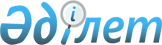 Об утверждении статистических форм общегосударственных статистических наблюдений по статистике цен и инструкций по их заполнению
					
			Утративший силу
			
			
		
					Приказ и.о. Председателя Агентства Республики Казахстан по статистике от 22 июля 2013 года № 158. Зарегистрирован в Министерстве юстиции Республики Казахстан 27 августа 2013 года № 8645. Утратил силу приказом Председателя Комитета по статистике Министерства национальной экономики Республики Казахстан от 13 ноября 2014 года № 47      Сноска. Утратил силу приказом Председателя Комитета по статистике Министерства национальной экономики РК от 13.11.2014 № 47 (вводится в действие с 01.01.2015).      Примечание РЦПИ!

      Порядок введения в действие приказа см. п.6

      В соответствии с подпунктами 2) и 7) статьи 12 Закона Республики Казахстан «О государственной статистике», ПРИКАЗЫВАЮ:



      1. Утвердить:



      1) статистическую форму общегосударственного статистического наблюдения «Отчет о тарифах на курьерские услуги для юридических лиц» (код 1931101, индекс 1-тариф (курьер), периодичность месячная), согласно приложению 1 к настоящему приказу;



      2) инструкцию по заполнению статистической формы общегосударственного статистического наблюдения «Отчет о тарифах на курьерские услуги для юридических лиц» (код 1931101, индекс 1-тариф (курьер), периодичность месячная), согласно приложению 2 к настоящему приказу;



      3) статистическую форму общегосударственного статистического наблюдения «Отчет о тарифах на почтовые услуги для юридических лиц» (код 1621101, индекс 1-тариф (почта), периодичность месячная), согласно приложению 3 к настоящему приказу;



      4) инструкцию по заполнению статистической формы общегосударственного статистического наблюдения «Отчет о тарифах на почтовые услуги для юридических лиц» (код 1621101, индекс 1-тариф (почта), периодичность месячная), согласно приложению 4 к настоящему приказу;



      5) статистическую форму общегосударственного статистического наблюдения «Отчет о тарифах на услуги связи для юридических лиц» (код 1111101, индекс 1-тариф (связь), периодичность месячная), согласно приложению 5 к настоящему приказу;



      6) инструкцию по заполнению статистической формы общегосударственного статистического наблюдения «Отчет о тарифах на услуги связи для юридических лиц» (код 1111101, индекс 1-тариф (связь), периодичность месячная), согласно приложению 6 к настоящему приказу;



      7) статистическую форму общегосударственного статистического наблюдения «Отчет о ценах и объемах закупа и реализации социально-значимых продовольственных товаров стабилизационных фондов» (код 2031101, индекс 1-СФ, периодичность месячная), согласно приложению 7 к настоящему приказу;



      8) инструкцию по заполнению статистической формы общегосударственного статистического наблюдения «Отчет о ценах и объемах закупа и реализации социально-значимых продовольственных товаров стабилизационных фондов» (код 2031101, индекс 1-СФ, периодичность месячная), согласно приложению 8 к настоящему приказу;



      9) статистическую форму общегосударственного статистического наблюдения «Отчет о тарифах на транспортировку грузов предприятиями трубопроводного транспорта» (код 1101101, индекс 1-тариф (трубопровод), периодичность месячная), согласно приложению 9 к настоящему приказу;



      10) инструкцию по заполнению статистической формы общегосударственного статистического наблюдения «Отчет о тарифах на транспортировку грузов предприятиями трубопроводного транспорта» (код 1101101, индекс 1-тариф (трубопровод), периодичность месячная), согласно приложению 10 к настоящему приказу;



      11) статистическую форму общегосударственного статистического наблюдения «Отчет о ценах оптовых продаж (поставок) товаров, продукции» (код 1021101, индекс 1-Ц (опт), периодичность месячная), согласно приложению 11 к настоящему приказу;



      12) инструкцию по заполнению статистической формы общегосударственного статистического наблюдения «Отчет о ценах оптовых продаж (поставок) товаров, продукции» (код 1021101, индекс 1-Ц (опт), периодичность месячная), согласно приложению 12 к настоящему приказу;



      13) статистическую форму общегосударственного статистического наблюдения «Отчет о ценах на аренду коммерческой недвижимости» (код 1631101, индекс 1-Ц (аренда), периодичность месячная), согласно приложению 13 к настоящему приказу;



      14) инструкцию по заполнению статистической формы общегосударственного статистического наблюдения «Отчет о ценах на аренду коммерческой недвижимости» (код 1631101, индекс 1-Ц (аренда), периодичность месячная), согласно приложению 14 к настоящему приказу;



      15) статистическую форму общегосударственного статистического наблюдения «Отчет о ценах на древесину необработанную и связанные с ней услуги» (код 1041101, индекс 1-ЦП (лес), периодичность месячная), согласно приложению 15 к настоящему приказу;



      16) инструкцию по заполнению статистической формы общегосударственного статистического наблюдения «Отчет о ценах на древесину необработанную и связанные с ней услуги» (код 1041101, индекс 1-ЦП (лес), периодичность месячная), согласно приложению 16 к настоящему приказу;



      17) статистическую форму общегосударственного статистического наблюдения «Отчет о ценах на продукцию рыболовства и аквакультуры» (код 1173101, индекс 1-ЦП (рыба), периодичность месячная), согласно приложению 17 к настоящему приказу;



      18) инструкцию по заполнению статистической формы общегосударственного статистического наблюдения «Отчет о ценах на продукцию рыболовства и аквакультуры» (код 1173101, индекс 1-ЦП (рыба), периодичность месячная), согласно приложению 18 к настоящему приказу;



      19) статистическую форму общегосударственного статистического наблюдения «Отчет предприятия-производителя о ценах на промышленную продукцию и услуги производственного характера» (код 1031101, индекс 1-ЦП, периодичность месячная), согласно приложению 19 к настоящему приказу;



      20) инструкцию по заполнению статистической формы общегосударственного статистического наблюдения «Отчет предприятия-производителя о ценах на промышленную продукцию и услуги производственного характера» (код 1031101, индекс 1-ЦП, периодичность месячная), согласно приложению 20 к настоящему приказу;



      21) статистическую форму общегосударственного статистического наблюдения «Отчет о ценах на приобретенную продукцию (услуги) производственно-технического назначения» (код 1051101, индекс 2-ЦП, периодичность месячная), согласно приложению 21 к настоящему приказу;



      22) инструкцию по заполнению статистической формы общегосударственного статистического наблюдения «Отчет о ценах на приобретенную продукцию (услуги) производственно-технического назначения» (код 1051101, индекс 2-ЦП, периодичность месячная), согласно приложению 22 к настоящему приказу;



      23) статистическую форму общегосударственного статистического наблюдения «Отчет о ценах на реализованную сельскохозяйственную продукцию» (код 0981101, индекс 1-ЦСХ, периодичность месячная), согласно приложению 23 к настоящему приказу;



      24) инструкцию по заполнению статистической формы общегосударственного статистического наблюдения «Отчет о ценах на реализованную сельскохозяйственную продукцию» (код 0981101, индекс 1-ЦСХ, периодичность месячная), согласно приложению 24 к настоящему приказу;



      25) статистическую форму общегосударственного статистического наблюдения «Отчет о ценах на приобретенные строительные материалы, детали и конструкции» (код 1001101, индекс 3-ЦКС, периодичность месячная), согласно приложению 25 к настоящему приказу;



      26) инструкцию по заполнению статистической формы общегосударственного статистического наблюдения «Отчет о ценах на приобретенные строительные материалы, детали и конструкции» (код 1001101, индекс 3-ЦКС, периодичность месячная), согласно приложению 26 к настоящему приказу;



      27) статистическую форму общегосударственного статистического наблюдения «Тетрадь регистрации цен на потребительские товары, платные услуги и жилье в 201__году» (код 1153101, индекс Ц-101, периодичность еженедельная, месячная), согласно приложению 27 к настоящему приказу;



      28) инструкцию по заполнению статистической формы общегосударственного статистического наблюдения «Тетрадь регистрации цен на потребительские товары, платные услуги и жилье в 201__году» (код 1153101, индекс Ц-101, периодичность месячная), согласно приложению 28 к настоящему приказу;



      29) статистическую форму общегосударственного статистического наблюдения «Отчет о тарифах на перевозку грузов предприятиями воздушного транспорта» (код 1061101, индекс 1-тариф (воздушный транспорт), периодичность месячная), согласно приложению 29 к настоящему приказу;



      30) инструкцию по заполнению статистической формы общегосударственного статистического наблюдения «Отчет о тарифах на перевозку грузов предприятиями воздушного транспорта» (код 1061101, индекс 1-тариф (воздушный транспорт), периодичность месячная), согласно приложению 30 к настоящему приказу;



      31) статистическую форму общегосударственного статистического наблюдения «Отчет о тарифах на перевозку грузов предприятиями автомобильного транспорта» (код 1071101, индекс 1-тариф (автотранспорт), периодичность месячная), согласно приложению 31 к настоящему приказу;



      32) инструкцию по заполнению статистической формы общегосударственного статистического наблюдения «Отчет о тарифах на перевозку грузов предприятиями автомобильного транспорта» (код 1071101, индекс 1-тариф (автотранспорт), периодичность месячная), согласно приложению 32 к настоящему приказу;



      33) статистическую форму общегосударственного статистического наблюдения «Отчет о тарифах на перевозку грузов предприятиями железнодорожного транспорта» (код 1081101, индекс 1-тариф (ж.д.), периодичность месячная), согласно приложению 33 к настоящему приказу;



      34) инструкцию по заполнению статистической формы общегосударственного статистического наблюдения «Отчет о тарифах на перевозку грузов предприятиями железнодорожного транспорта» (код 1081101, индекс 1-тариф (ж.д.), периодичность месячная), согласно приложению 34 к настоящему приказу;



      35) статистическую форму общегосударственного статистического наблюдения «Отчет о тарифах на перевозку грузов предприятиями внутреннего водного транспорта» (код 1091101, индекс 1-тариф (внутр.воды), периодичность месячная), согласно приложению 35 к настоящему приказу;



      36) инструкцию по заполнению статистической формы общегосударственного статистического наблюдения «Отчет о тарифах на перевозку грузов предприятиями внутреннего водного транспорта» (код 1091101, индекс 1-тариф (внутр.воды), периодичность месячная), согласно приложению 36 к настоящему приказу;



      37) статистическую форму общегосударственного статистического наблюдения «Тетрадь регистрации цен на продукцию сельского хозяйства на рынках» (код 1163101, индекс Ц-200, периодичность месячная), согласно приложению 37 к настоящему приказу;



      38) инструкцию по заполнению статистической формы общегосударственного статистического наблюдения «Тетрадь регистрации цен на продукцию сельского хозяйства на рынках» (код 1163101, индекс Ц-200, периодичность месячная), согласно приложению 38 к настоящему приказу.

      Сноска. Пункт 1 с изменениями, внесенными приказом и.о Председателя Агентства РК по статистике от 23.12.2013 № 322 (вводится в действие с 01.01.2014).



      2. Признать утратившим силу следующие:



      1) приказ Председателя Агентства Республики Казахстан по статистике от 5 ноября 2012 года № 309 «Об утверждении статистических форм общегосударственных статистических наблюдений по статистике цен и инструкций по их заполнению» (зарегистрированный в Реестре государственной регистрации нормативных правовых актов за № 8157);



      2) приказ Председателя Агентства Республики Казахстан по статистике от 12 июля 2012 года № 181 «Об утверждении статистической формы общегосударственного статистического наблюдения «Отчет о ценах и объемах закупа и реализации социально-значимых продовольственных товаров стабилизационных фондов» (код 2031101, индекс 1-СФ, периодичность месячная) и инструкции по ее заполнению» (зарегистрированный в Реестре государственной регистрации нормативных правовых актов за № 7884, опубликованный в газете «Казахстанская правда» от 7 ноября 2012 года, 16 января 2013 года № 385-387, 14-15 (27204-27206, 27288-27289)).



      3. Департаменту стратегического развития совместно с Юридическим департаментом Агентства Республики Казахстан по статистике в установленном законодательством порядке: 



      1) обеспечить государственную регистрацию настоящего приказа в Министерстве юстиции Республики Казахстан;



      2) направить на официальное опубликование в средства массовой информации настоящий приказ в течение десяти календарных дней после его государственной регистрации в Министерстве юстиции Республики Казахстан;



      3) обеспечить обязательную публикацию настоящего приказа на интернет-ресурсе Агентства Республики Казахстан по статистике.



      4. Департаменту стратегического развития Агентства Республики Казахстан по статистике довести настоящий приказ до структурных подразделений и территориальных органов Агентства Республики Казахстан по статистике для руководства в работе.



      5. Контроль за исполнением настоящего приказа оставляю за собой.



      6. Настоящий приказ подлежит официальному опубликованию и вводится в действие с 1 января 2014 года.      Исполняющий

      обязанности председателя                   Ж. Джаркинбаев«СОГЛАСОВАН»

Председатель Агентства

Республики Казахстан

по регулированию естественных монополий

Оспанов М.М. __________________________

                26 июля 2013 года



 

Курьерлік қызмет түрлерінің бағытын және тарифін айдың

20-күніне, қосылған құн салығының есебінсіз теңгемен көрсетіңіз

Укажите направление и тариф на виды курьерских услуг на 20 число

месяца, в тенге без учета налога на добавленную стоимость._______________________________

1) Мұнда және бұдан әрі: есепті тек қана жылдың қаңтарында

толтырылады

Здесь и далее: заполняется только в январе отчетного года

2) ТМД – Тәуелсіз Мемлекеттер Достастығы 

СНГ – Содружество Независимых ГосударствАтауы                                  МекенжайыНаименование _________________________     Адрес_____________________

______________________________________     __________________________

Телефон ______________________________Электрондық пошта мекенжайы

Адрес электронной почты ______________Орындаушы

Исполнитель _________________________________      __________________

               тегі, аты және әкесінің аты               телефон

                   фамилия, имя и отчествоБасшы

Руководитель_________________________________      __________________

               тегі, аты және әкесінің аты                  қолы

                   фамилия, имя и отчество                    подписьБас бухгалтер

Главный бухгалтер______________________________    __________________

                 тегі, аты және әкесінің аты                  қолы

                   фамилия, имя и отчество                    подпись                              Мөрдің орны (бар болған жағдайда)

                                       Место для печати (при наличии)

Приложение 2           

к приказу исполняющего обязанности

председателя Агентства Республики

Казахстан по статистике    

от 22 июля 2013 года № 158   

Инструкция по заполнению статистической формы

общегосударственного статистического наблюдения

«Отчет о тарифах на курьерские услуги для юридических лиц»

(код_______, индекс 1-тариф (курьер), периодичность месячная)

      1. Настоящая Инструкция по заполнению статистической формы общегосударственного статистического наблюдения «Отчет о тарифах на курьерские услуги для юридических лиц» (код _________, индекс 1-тариф (курьер), периодичность месячная) разработана в соответствии с подпунктом 7) статьи 12 Закона Республики Казахстан «О государственной статистике» и детализирует заполнение статистической формы общегосударственного статистического наблюдения «Отчет о тарифах на курьерские услуги для юридических лиц» (код _________, индекс 1-тариф (курьер), периодичность месячная).



      2. Следующие определения применяются в целях заполнения данной статистической формы:



      1) тариф - размер оплаты услуг оператора почты, установленный в соответствии с законодательством Республики Казахстан;



      2) услуги курьерской почты - услуги почтовой связи по перевозке и вручению почтовых отправлений, оказываемые с использованием курьера.



      3. В статистической форме регистрируется тариф, установленный на 20 число месяца, без налога на добавленную стоимость.



      4. В графе В указывается направление, по которому осуществляется наибольший объем предоставления услуг. Это определенная зона, среднее расстояние в километрах или пункты отправления и назначения, от которых зависит дифференциации тарифов. Отобранное направление остается неизменным в течение отчетного года.



      5. Если тарифы установлены в долларах Соединенных Штатов Америки и других твердых валютах, их пересчет осуществляется по официальному курсу валют, установленному Национальным банком Республики Казахстан на 20 число месяца.



      6. Представление данной статистической формы осуществляется на бумажном носителе и в электронном формате. Заполнение статистической формы в электронном формате осуществляется посредством использования программного обеспечения, размещенного в разделе «Отчеты on-line» на Интернет-ресурсе Агентства Республики Казахстан по статистике (www.stat.gov.kz).



      Примечание: Х – данная позиция не подлежит заполнению.



      7. Арифметико-логический контроль:

      1) если заполнены графы 1 и 2, то заполнение графы В – обязательно; 

      2) в отчетном месяце графа 2 равна графе 1 данной статистической формы в предыдущем месяце по соответствующей строке.

Почталық қызмет түрлерінің бағытын және тарифін айдың

20-күніне, қосылған құн салығынсыз теңгемен көрсетіңіз

Укажите направление и тариф на виды почтовых услуг на 20 число

месяца, в тенге без налога на добавленную стоимость_______________________________

1) Мұнда және бұдан әрі: есепті жылдың қаңтарында ғана

толтырылады

Здесь и далее: заполняется только в январе отчетного года

2) ТМД – Тәуелсіз Мемлекеттер Достастығы

СНГ – Содружество Независимых ГосударствАтауы                                  МекенжайыНаименование _________________________     Адрес_____________________

______________________________________     __________________________

Телефон ______________________________Электрондық почта мекенжайы

Адрес электронной почты ______________Орындаушы

Исполнитель _________________________________      __________________

               тегі, аты және әкесінің аты                  телефон

                   фамилия, имя и отчествоБасшы

Руководитель_________________________________      __________________

               тегі, аты және әкесінің аты                  қолы

                   фамилия, имя и отчество                    подписьБас бухгалтер

Главный бухгалтер______________________________    __________________

                 тегі, аты және әкесінің аты                  қолы

                   фамилия, имя и отчество                    подпись                              Мөрдің орны (бар болған жағдайда)

                                       Место для печати (при наличии)

Приложение 4           

к приказу исполняющего обязанности

председателя Агентства Республики

Казахстан по статистике    

от 22 июля 2013 года № 158   

Инструкция по заполнению статистической формы

общегосударственного статистического наблюдения

«Отчет о тарифах на почтовые услуги для юридических лиц» (код

1621101, индекс 1-тариф (почта), периодичность месячная)

      1. Настоящая Инструкция по заполнению статистической формы общегосударственного статистического наблюдения «Отчет о тарифах на почтовые услуги для юридических лиц» (код 1621101, индекс 1-тариф (почта), периодичность месячная) разработана в соответствии с подпунктом 7) статьи 12 Закона Республики Казахстан «О государственной статистике» и детализирует заполнение статистической формы общегосударственного статистического наблюдения «Отчет о тарифах на почтовые услуги для юридических лиц» (код 1621101, индекс 1-тариф (почта), периодичность месячная).



      2. Следующие определения применяются в целях заполнения данной статистической формы:



      1) тариф – установленный размер оплаты услуг оператора связи;



      2) услуги почтовой связи – деятельность по пересылке почтовых отправлений и почтовых переводов денег;



      3) услуги почтовые EMS – ускоренная доставка почтовых отправлений по принципу «из рук в руки» в максимально короткие сроки с обеспечением сохранности и гарантированной доставки.



      3. В статистической форме регистрируется тариф, установленный на 20 число месяца, без налога на добавленную стоимость. 



      4. В графе В указывается направление, по которому осуществляется наибольший объем предоставления услуг. Это определенная зона, среднее расстояние в километрах или пункты отправления и назначения, от которых зависит дифференциации тарифов. Отобранное направление остается неизменным в течение отчетного года.



      5. Если тарифы установлены в долларах Соединенных Штатов Америки и других твердых валютах, их пересчет осуществляется по официальному курсу валют, установленному Национальным банком Республики Казахстан на 20 число месяца.



      6. Представление данной статистической формы осуществляется на бумажном носителе и в электронном формате. Заполнение статистической формы в электронном формате осуществляется посредством использования программного обеспечения, размещенного в разделе «Отчеты on-line» на Интернет-ресурсе Агентства Республики Казахстан по статистике (www.stat.gov.kz).



      Примечание: Х – данная позиция не подлежит заполнению.



      7. Арифметико-логический контроль:

      1) если заполнены графы 1 и 2, то заполняется графа В; 

      2) в отчетном месяце графа 2 равна графе 1 данной статистической формы в предыдущем месяце по каждой заполненной строке.

1. Байланыс қызметі түрлерінің тарифтерін айдың 20-күніне,

қосылған құн салығының есебінсіз теңгемен көрсетіңіз

Укажите тарифы на виды услуг связи на 20 число месяца, в тенге без

учета налога на добавленную стоимость

2. Телефонмен сөйлесу тарифтерін бағыттары бойынша айдың

20-күніне, 1 секундына, қосылған құн салығының есебінсіз

теңгемен көрсетіңіз

Укажите тарифы на телефонный разговор по направлениям, за 1 секунду,

на 20 число месяца, в тенге без учета налога на добавленную стоимость_______________________________

* Мұнда және бұдан әрі: есепті жылдың тек қаңтарында

толтырылады

Здесь и далее: заполняется только в январе отчетного года

3. Интернет қызметі түрлерінің тарифтерін айдың 20-күніне,

қосылған құн салығының есебінсіз теңгемен көрсетіңіз

Укажите тарифы на виды услуг Интернет на 20 число месяца, в тенге без

учета налога на добавленную стоимость

4. Ұтқыр байланыс қызметі түрлерінің тарифтерін айдың

20-күніне, қосылған құн салығының есебінсіз теңгемен көрсетіңіз

Укажите тарифы на виды услуг мобильной связи на 20 число месяца, в

тенге без учета налога на добавленную стоимость

5. Телекоммуникациялық қызметтердің өзге де түрлерінің

тарифтерін айдың 20-күніне, қосылған құн салығының есебінсіз

теңгемен көрсетіңіз

Укажите тарифы на прочие виды телекоммуникационных услуг на 20 число

месяца, в тенге без учета налога на добавленную стоимостьАтауы                                  МекенжайыНаименование _________________________     Адрес_____________________

______________________________________     __________________________

Телефон ______________________________Электрондық почта мекенжайы

Адрес электронной почты ______________Орындаушы

Исполнитель _________________________________      __________________

               тегі, аты және әкесінің аты                  телефон

                   фамилия, имя и отчествоБасшы

Руководитель_________________________________      __________________

               тегі, аты және әкесінің аты                  қолы

                   фамилия, имя и отчество                    подписьБас бухгалтер

Главный бухгалтер______________________________    __________________

                 тегі, аты және әкесінің аты                  қолы

                   фамилия, имя и отчество                    подпись                              Мөрдің орны (бар болған жағдайда)

                                       Место для печати (при наличии)

Приложение 6           

к приказу исполняющего обязанности

председателя Агентства Республики

Казахстан по статистике    

от 22 июля 2013 года № 158   

Инструкция по заполнению статистической формы

общегосударственного статистического наблюдения «Отчет о

тарифах на услуги связи для юридических лиц» (код 1111101,

индекс 1-тариф (связь), периодичность месячная)

      1. Настоящая Инструкция по заполнению статистической формы общегосударственного статистического наблюдения «Отчет о тарифах на услуги связи для юридических лиц» (код 1111101, индекс 1-тариф (связь), периодичность месячная) разработана в соответствии с подпунктом 7) статьи 12 Закона Республики Казахстан «О государственной статистике» и детализирует заполнение статистической формы общегосударственного статистического наблюдения «Отчет о тарифах на услуги связи для юридических лиц» (код 1111101, индекс 1-тариф (связь), периодичность месячная).



      2. Следующие определения применяются в целях заполнения данной статистической формы:



      1) тариф – установленный размер оплаты услуг оператора связи;



      2) трафик – потоки вызовов, сообщений и сигналов, создающих нагрузку на средства связи;



      3) сотовая связь – вид мобильной связи, предназначенный для двустороннего (многостороннего) обмена информацией, передаваемой посредством радиоволн;



      4) транкинговая связь – радиосвязь, функционирующая в режиме группового вызова.



      3. В статистической форме регистрируются тарифы, установленные на 20 число месяца, без налога на добавленную стоимость.



      4. В графе В раздела 2 для регистрации тарифа указывается направление (город, страна), по которому осуществляется наибольший объем предоставления услуг. Отобранные направления остаются неизменными в течение отчетного года.



      5. Заполнение графы 2 «Тариф предыдущего месяца» во всех разделах обязательно в январе отчетного года. В последующие месяцы графа заполняется только в том случае, если появляется новая услуга-представитель.



      6. Если тарифы на телефонный разговор установлены в долларах Соединенных Штатов Америки и других твердых валютах, их пересчет осуществляется по официальному курсу валют, установленному Национальным банком Республики Казахстан на 20 число месяца.



      7. Представление данной статистической формы осуществляется на бумажном носителе и в электронном формате. Заполнение статистической формы в электронном формате осуществляется посредством использования программного обеспечения, размещенного в разделе «Отчеты on-line» на Интернет-ресурсе Агентства Республики Казахстан по статистике (www.stat.gov.kz).



      Примечание: Х - данная позиция не подлежит заполнению.



      8. Арифметико-логический контроль:

      1) Раздел 1 «Тарифы на виды услуг связи»:

      если заполнены графы 1 и 2 по кодам 61.90.10.441 и 61.90.10.442, то 61.90.10.441 < 61.90.10.442;

      2) Раздел 2 «Тарифы на телефонный разговор»:

      если заполнены графы 1 и 2, то заполнение графы «Направление» – обязательно; 

      3) Раздел 3 «Тарифы на виды услуг Интернет»: 

      если заполнены графы по кодам 61.10.43.220, 61.10.43.230, 61.10.43.240, 61.10.43.250, то: 

      61.10.43.220 61.10.43.230, 

      61.10.43.230 61.10.43.240, 

      61.10.43.240 61.10.43.250;

      если заполнены графы по кодам 61.20.42.220, 61.20.42.230, 61.20.42.240, 61.20.42.250, то: 

      61.20.42.220 61.20.42.230, 

      61.20.42.230 61.20.42.240, 

      61.20.42.240 61.20.42.250.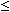 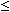 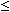 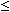 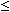 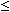 

1. Тауарды сатып алу және өткізу көлемі мен бағасын өлшем

бірлігіне көрсетіңіз

Укажите объемы и цены закупа и реализации товара, за единицу

измерения _______________________________

*Осы жерде және бұдан әрі: «Тауардың коды», «Тауардың атауы»

және «Тауардың өлшем бірлігі» статистикалық нысанның

қосымшасына сәйкес толтырылады.

Здесь и далее: «Код товара», «Наименование товара» и «Единица

измерения товара» заполняются согласно приложению к статистической

форме.

2. Сақтау пунктілерінің санын көрсетіңіз, бірлік

Укажите количество пунктов хранения, единиц

3. Сақтау пунктілері қызметінің құнын көрсетіңіз, 1 айға шаршы

метріне теңгемен. Егер сақтау қызметіне төлем басқа өлшем

бірлікпен төленсе, ол 3 - бағанда көрсетіледі

Укажите стоимость услуг хранения по видам товаров за месяц, в тенге

за квадратный метр. Если оплата услуг хранения производится за другую

единицу измерения – она указывается в графе 3Қажет болған жағдайда қосымша беттерде жалғастырыңыз.

При необходимости продолжите на дополнительных листах.Атауы                                  МекенжайыНаименование _________________________     Адрес_____________________

______________________________________     __________________________

Телефон ______________________________Электрондық пошта мекенжайы

Адрес электронной почты ______________Орындаушы

Исполнитель _________________________________      __________________

                     аты-жөні                         телефон

                      фамилияБасшы

Руководитель_________________________________      __________________

               тегі, аты және әкесінің аты                  қолы

                   фамилия, имя и отчество                    подписьБас бухгалтер

Главный бухгалтер______________________________    __________________

                 тегі, аты және әкесінің аты                  қолы

                   фамилия, имя и отчество                    подпись                              Мөрдің орны (бар болған жағдайда)

                                       Место для печати (при наличии)

Приложение 8           

к приказу исполняющего обязанности

председателя Агентства Республики

Казахстан по статистике    

от 22 июля 2013 года № 158   

Инструкция по заполнению статистической формы

общегосударственного статистического наблюдения

«Отчет о ценах и объемах закупа и реализации социально-значимых

продовольственных товаров стабилизационных фондов»

(код 2031101, индекс 1-СФ, периодичность месячная)

      1. Настоящая Инструкция по заполнению статистической формы общегосударственного статистического наблюдения «Отчет о ценах и объемах закупа и реализации социально-значимых продовольственных товаров стабилизационных фондов» (код 2031101, индекс 1-СФ, периодичность месячная) (далее – Инструкция) разработана в соответствии с подпунктом 7) статьи 12 Закона Республики Казахстан «О государственной статистике» и детализирует заполнение статистической формы общегосударственного статистического наблюдения «Отчет о ценах и объемах закупа и реализации социально-значимых продовольственных товаров стабилизационных фондов» (код 2031101, индекс 1-СФ, периодичность месячная).



      2. Следующие определения применяются в целях заполнения данной статистической формы: 



      1) оператор – Социально-предпринимательская корпорация (далее - СПК) и (или) аффилированное ей лицо, осуществляющее закуп и (или) реализацию, хранение продовольственных товаров стабилизационного фонда;



      2) цена реализации – цена конкретного товара, переданного на реализацию в торговые объекты с учетом утвержденных надбавок;



      3) цена закупа – цена конкретного товара отечественного и (или) импортного производства с учетом налога на добавленную стоимость, транспортных и иных накладных расходов;



      4) объем закупа, реализации – количество закупленных, реализованных продовольственных товаров в натуральном выражении.



      3. В разделе 1 в графе Г указывается дата каждого закупа либо реализации продовольственных товаров.

      Если один и тот же вид продовольственных товаров приобретается либо реализуется несколько раз в течение отчетного месяца, то дата каждого закупа либо реализации записывается в отдельные строки. 



      4. В графах 1, 2, 6 указывается объем закупа, реализации товаров за единицу измерения. 

      По графам 3, 4, 7 указывается цена закупа, реализации товара. 

      Цены и объемы закупа, реализации указываются с точностью до целого числа.



      5. В графе 5 указывается код оператора. 

      Код присваивается в следующем порядке: 

      1) если реализация товара осуществлена самим СПК - ставится код «0»;

      2) если реализацию осуществляют аффилированные СПК лица, то они кодируются в порядке начиная с единицы.

      Кодировка операторов остается неизменной в течение отчетного года. Если в отчетном периоде появился новый оператор – ему дается последний порядковый номер. Если оператор реализовал один и тот же вид товара по разным ценам (в различные торговые объекты), то информация указывается под одним кодом оператора.

      6. Арифметико-логический контроль:

      Раздел 1 «Объемы и цены закупа и реализации товара»: 

      если графа Г0, то и графы 10, 30 и 20, 4 0 или 50, 60, 70; 

      если графа 10, то и графа 30, графа Г0;

      если графа 20, то и графа 40, графа Г0;

      если графа 60, то и графа 50, графа 70 и графа Г0;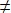 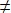 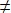 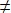 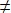 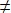 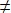 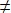 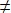 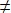 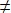 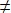 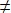 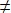 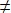 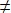 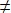 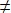 

Мұнайдың бір тоннасын, табиғи газдың 1000 текше метрін

тасымалдау тарифтерін қосылған құн салығынсыз, теңгемен

көрсетіңіз

Укажите тарифы на транспортирование нефти за тонну, природного газа

за 1000 куб.м, в тенге, без налога на добавленную стоимость_______________________________

1) Мұнда және бұдан әрі: есепті жылдың қаңтарында ғана

толтырылады

Здесь и далее: заполняется только в январе отчетного года

2) Нақты бағыты көрсетілген қосымша жол толтырылады

Заполняется дополнительная строка с указанием конкретного направленияАтауы                                  МекенжайыНаименование _________________________     Адрес_____________________

______________________________________     __________________________

Телефон ______________________________Электрондық почта мекенжайы

Адрес электронной почты ______________Орындаушы

Исполнитель _________________________________      __________________

               тегі, аты және әкесінің аты                  телефон

                   фамилия, имя и отчествоБасшы

Руководитель_________________________________      __________________

               тегі, аты және әкесінің аты                  қолы

                   фамилия, имя и отчество                    подписьБас бухгалтер

Главный бухгалтер______________________________    __________________

                 тегі, аты және әкесінің аты                  қолы

                   фамилия, имя и отчество                    подпись                              Мөрдің орны (бар болған жағдайда)

                                       Место для печати (при наличии)

Приложение 10          

к приказу исполняющего обязанности

председателя Агентства Республики

Казахстан по статистике    

от 22 июля 2013 года № 158   

Инструкция по заполнению статистической формы

общегосударственного статистического наблюдения «Отчет о

тарифах на транспортировку грузов предприятиями трубопроводного

транспорта» (код 1101101, индекс 1-тариф (трубопровод),

периодичность месячная)

      1. Настоящая Инструкция по заполнению статистической формы общегосударственного статистического наблюдения «Отчет о тарифах на транспортировку грузов предприятиями трубопроводного транспорта» (код 1101101, индекс 1-тариф (трубопровод), периодичность месячная) разработана в соответствии с подпунктом 7) статьи 12 Закона Республики Казахстан «О государственной статистике» и детализирует заполнение статистической формы общегосударственного статистического наблюдения «Отчет о тарифах на транспортировку грузов предприятиями трубопроводного транспорта» (код 1101101, индекс 1-тариф (трубопровод), периодичность месячная).



      2. Следующие определения применяются в целях заполнения данной статистической формы:



      1) тариф - система ставок (провозных плат) и сборов за перевозку грузов;



      2) груз-представитель - наиболее распространенный вид груза, занимающий наибольший удельный вес в грузоперевозках.



      3. Тариф на транспортировку грузов трубопроводным транспортом указывается без налога на добавленную стоимость. 



      4. При транспортировке нефти и газа по другим направлениям тарифы приводятся по коду 19 «Другие направления» с указанием конкретного участка перекачки.



      5. Если тарифы установлены в долларах Соединенных Штатов Америки и других твердых валютах, их пересчет осуществляется по официальному курсу валют, установленному Национальным Банком Республики Казахстан на 15 число месяца.



      6. Представление данной статистической формы осуществляется на бумажном носителе и в электронном формате. Заполнение статистической формы в электронном формате осуществляется посредством использования программного обеспечения, размещенного в разделе «Отчеты on-line» на Интернет-ресурсе Агентства Республики Казахстан по статистике (www.stat.gov.kz).



      7. Арифметико-логический контроль:

      1) в отчетном месяце данные граф 2 и 4 соответственно равны данным граф 1 и 3 данной статистической формы в предыдущем месяце по каждой заполненной строке;

      2) если в графе Б указан код 19 «Другие направления», то заполняется дополнительная строка с указанием конкретного направления.

2. Айдың 20-күніндегі жағдай бойынша тауарлардың, өнімдердің

көтерме сауда бағасын көрсетіңіз, өнімнің өлшем бірлігіне

теңге.

Укажите цены оптовой продажи товаров, продукции по состоянию на 20

число месяца, в тенге за единицу измерения.Қажет болған жағдайда қосымша беттерде жалғастырыңыз.

При необходимости продолжите на дополнительных листах._______________________________

1А, Б, В бағандары респонденттерге статистика органдары

ұсынылатын Өнімдердің, тауарлардың көтерме саудада сату

тізбесіне сәйкес толтырылады.

Графы А, Б, В заполняются в соответствии с Перечнем товаров,

продукции оптовых продаж, представляемым респондентам органами

статистики.

2 Ел коды респонденттерге статистика органдары ұсынатын «Елдердің атауы және олардың әкімшілік-аумақтық бөлімшелерін белгілеуге арналған кодтар» жіктеуішіне сәйкес қойылады.

Код страны проставляется в соответствии с Классификатором «Коды для обозначения наименований стран и их административно-территориальных подразделений», представляемым респондентам органами статистики.

3 Есепті жылдың қаңтар айында ғана толтырылады.

Заполняется только в январе отчетного года.Атауы                                  МекенжайыНаименование _________________________     Адрес_____________________

______________________________________     __________________________

Телефон ______________________________Электрондық почта мекенжайы

Адрес электронной почты ______________Орындаушы

Исполнитель _________________________________      __________________

               тегі, аты және әкесінің аты                  телефон

                   фамилия, имя и отчествоБасшы

Руководитель_________________________________      __________________

               тегі, аты және әкесінің аты                  қолы

                   фамилия, имя и отчество                    подписьБас бухгалтер

Главный бухгалтер______________________________    __________________

                 тегі, аты және әкесінің аты                  қолы

                   фамилия, имя и отчество                    подпись                              Мөрдің орны (бар болған жағдайда)

                                       Место для печати (при наличии)

Приложение 12          

к приказу исполняющего обязанности

председателя Агентства Республики

Казахстан по статистике    

от 22 июля 2013 года № 158   

Инструкция по заполнению статистической формы 

общегосударственного статистического наблюдения

«Отчет о ценах оптовых продаж (поставок) товаров, продукции»

(код 1021101, индекс 1-Ц (опт), периодичность месячная)

      1. Настоящая Инструкция по заполнению статистической формы общегосударственного статистического наблюдения «Отчет о ценах оптовых продаж (поставок) товаров, продукции» (код 1021101, индекс 1-Ц (опт), периодичность месячная) (далее - Инструкция) разработана в соответствии с подпунктом 7) статьи 12 Закона Республики Казахстан «О государственной статистике» и детализирует заполнение статистической формы общегосударственного статистического наблюдения «Отчет о ценах оптовых продаж (поставок) товаров, продукции» (код 1021101, индекс 1-Ц (опт), периодичность месячная).



      2. Следующие определения применяются в целях заполнения данной статистической формы:



      1) оптовая цена - цена на товар, продукцию, реализуемую продавцом покупателю с целью его последующей перепродажи или профессионального использования;



      2) товар-представитель - совокупность определенных видов товаров в товарной группе, которые отличаются между собой незначительными особенностями (деталями), не влияющими на качество и основные потребительские свойства товаров, и однородны по своему потребительскому назначению;



      3) характеристика товара - отличительные свойства, спецификации для идентификации отдельного товара, отбираемого для регистрации цен;



      4) стандартный опт - наиболее типичная, стандартная по объему поставки оптовая партия;



      5) крупный опт - наиболее крупная по объему поставки оптовая партия;



      6) мелкий опт - наиболее мелкая по объему поставки оптовая партия.



      3. В разделе 1 указывается территория (область, город, район, населенный пункт) фактического места расположения юридического лица (подразделения) независимо от места регистрации предприятия.



      4. В разделе 2 в графах А, Б, В указываются наименование, единица измерения и код товара, продукции в соответствии с Перечнем видов товаров, продукции для наблюдения за ценами оптовых продаж (далее – Перечень товаров, продукции оптовых продаж), отобранных для ценового наблюдения и разработанным на основе Статистического классификатора промышленной продукции, Статистического классификатора продукции (товаров и услуг) сельского, лесного и рыбного хозяйства, Статистического классификатора услуг, Справочника лекарственных средств для наблюдения за ценами оптовых продаж. 



      5. В графе Г указываются спецификации товаров-представителей с конкретной их характеристикой (марка, сорт, размер, вес, упаковка, производитель), которая в течение года остается неизменной. 



      6. В графе Д указывается код страны производителя отобранного товара-представителя в соответствии с Классификатором «Коды для обозначения наименований стран и их административно-территориальных подразделений» (далее – Классификатор стран).



      7. Перечень товаров, продукции оптовых продаж и Классификатор стран представляются респондентам органами статистики. 



      8. По графам 1, 2 и 3 «Цена отчетного месяца» регистрируются цены оптовой продажи товаров, продукции по состоянию на 20 число отчетного месяца на основании прайс-листов, независимо осуществлялась ли их продажа в этот день. 

      Графы 4, 5 и 6 «Цена месяца последней реализации» заполняются в обязательном порядке только в январе отчетного года. 

      Указываются цены, включающие налог на добавленную стоимость и другие налоги, но не учитывающие расходы по доставке товаров до потребителей (самовывоз товара).



      9. Цена указывается в пересчете за установленную единицу измерения. Неправильно ставить цену за указанную расфасовку или размер товара-представителя оптовой партии (за пачку 200 грамм или за ковер 3 метра х 4 метра), заполняется – за 1 килограмм, 1 метр квадратный. 

      Не подлежат наблюдению цены с установленными на них различными скидками и надбавками.



      10. Представление данной статистической формы осуществляется на бумажном носителе и в электронном формате. Заполнение статистической формы в электронном виде осуществляется посредством использования программного обеспечения, размещенного в разделе «Отчеты on-line» на Интернет-ресурсе Агентства Республики Казахстан по статистике (www.stat.gov.kz). 



      11. Арифметико-логический контроль: 

      1) цены при крупном опте меньше или равны ценам при стандартном опте и значительно меньше, чем при мелком опте;

      2) цены при мелком опте больше или равны ценам при стандартном опте и значительно больше, чем при крупном опте. 

      Допустим, если цена за 1 килограмм сахара: при поставке 50 килограмм (1 мешок) составляет 90 тенге, 100 килограмм (2 мешка и более) – 88 тенге, 1000 килограмм (свыше 20 мешков) – 85 тенге, то цена стандартного опта составит 88,00, крупного - 85,00, мелкого - 90,00;

      3) если в отчетном месяце заполнены графы 1, 2, 3 «Цена отчетного месяца», то заполнение граф А, Б, В, Г, Д – обязательно;

      4) в отчете за январь отчетного года заполнение граф 4, 5, 6 «Цена месяца последней продажи» - обязательно.

Жалға берілген бір шаршы метр бағасын қосымша құн салығын

қосқандағы теңге өлшем бірлігінде көрсетіңіз.

Укажите цену аренды одного квадратного метра, в тенге, с учетом

налога на добавленную стоимость._______________________________

*Мұнда және бұдан әрі: есепті жылдың қаңтарында толтырылады

Здесь и далее: заполняется только в январе отчетного годаАтауы                                  МекенжайыНаименование _________________________     Адрес_____________________

______________________________________     __________________________

Телефон ______________________________Электрондық почта мекенжайы

Адрес электронной почты ______________Орындаушы

Исполнитель _________________________________      __________________

                   аты-жөні                           телефон

                    фамилияБасшы

Руководитель_________________________________      __________________

               тегі, аты және әкесінің аты                  қолы

                   фамилия, имя и отчество                    подписьБас бухгалтер

Главный бухгалтер______________________________    __________________

                 тегі, аты және әкесінің аты                  қолы

                   фамилия, имя и отчество                    подпись                              Мөрдің орны (бар болған жағдайда)

                                       Место для печати (при наличии)

Приложение 14          

к приказу исполняющего обязанности

председателя Агентства Республики

Казахстан по статистике    

от 22 июля 2013 года № 158   

Инструкция по заполнению статистической формы

общегосударственного статистического наблюдения «Отчет о ценах

на аренду коммерческой недвижимости» (код 1631101, индекс 1-Ц

(аренда), периодичность месячная)

      1. Настоящая Инструкция по заполнению статистической формы общегосударственного статистического наблюдения «Отчет о ценах на аренду коммерческой недвижимости» (код 1631101, индекс 1-Ц (аренда), периодичность месячная) (далее - Инструкция) разработана в соответствии с подпунктом 7) статьи 12 Закона Республики Казахстан «О государственной статистике» и детализирует заполнение статистической формы общегосударственного статистического наблюдения «Отчет о ценах на аренду коммерческой недвижимости» (код 1631101, индекс 1-Ц (аренда), периодичность месячная).



      2. Следующие определения применяются в целях заполнения данной статистической формы:



      1) магазины - капитальное стационарное строение или его часть, обеспеченные торговыми, подсобными, административно-бытовыми помещениями, а также помещениями для приема, хранения и подготовки товаров к продаже; 



      2) цена аренды - цена 1 квадратного метра сдаваемого в аренду объекта коммерческой недвижимости, с учетом налога на добавленную стоимость;



      3) офисы - помещения в административном здании, используемые для управленческой деятельности;



      4) склады - нежилые помещения, предназначенные для хранения сырья, продукции, товаров и прочих грузов, обеспечивающие соблюдение требуемых условий хранения и оснащенные оборудованием для хранения и удобными для разгрузки-погрузки конструкциями и сооружениями;



      5) промышленные базы - это совокупность помещений, состоящих из ряда производственных, вспомогательных участков и обслуживающих звеньев с созданной вокруг них инфраструктурой;



      6) производственные цеха - организационно-обособленные помещения с необходимой инфраструктурой для размещения производства; 



      7) офисы класса «А» - помещения в бизнес-центрах новой постройки или реконструированных зданиях, расположенных на главных транспортных магистралях и площадях, с удобным подъездом;



      8) офисы класса «В» - помещения в новых или только что реконструированных зданиях; 



      9) офисы класса «С» - помещения в зданиях с устаревшими инженерными коммуникациями, деревянными перекрытиями;



      10) офисы класса «D» - здания ниже класса «С», также первые этажи и подвалы жилых домов, приспособленные для размещения офисов;



      11) склады класса «А» - одноэтажные здания, призванные обеспечить наилучшие условия хранения любых типов грузов; 



      12) склады класса «В» - одно- или многоэтажные здания с высотой потолков каждого уровня от четырех до восьми метров; 



      13) склады класса «С» - утепленный ангар или капитальное производственное помещение, с высотой потолков не менее четырех метров;



      14) склады класса «D» - подвальные помещения, объекты гражданской обороны, ангары, производственные помещения и прочие нежилые и технические площади. 



      3. Административные здания, относящиеся к классу «А», предполагают индивидуальный (авторский) проект внутренних помещений, панорамное остекление, наружную отделку высококачественными материалами. Здания имеют самый высокий уровень сервиса: развернутую инфраструктуру централизованного обеспечения, оптико-волоконную связь, ресепшн, конференц-залы, средства бытового обслуживания и отдыха, обеспечены собственными службами безопасности и охраняемыми стоянками (чаще подземными).



      4. В административных зданиях класса «В» имеется развитая инфраструктура; возможно наличие конференц-залов, переговорных, центрального ресепшн, средств бытового обслуживания и отдыха. Класс этих объектов снижен в основном за счет расположения зданий вдали от главных улиц или несоответствия некоторым требованиям класса «А».



      5. Для административных зданий класса «С» характерна значительная удаленность от центра города. Требования к архитектуре или внешней отделке здания не предъявляются. Обязательным для них является служба эксплуатации и круглосуточная охрана. Все остальное арендатор обеспечивает себе сам.



      6. Высота потолков складов класса «А» составляет более восьми метров, что позволяет организовать многоуровневое хранение грузов, полы покрыты антипылевым покрытием. Склады имеют достаточные площади, офисы и служебные помещения, оборудованные системами охраны и видеонаблюдения, складское и погрузочное оборудование. Складское помещение располагается вблизи крупных транспортных магистралей и имеет подъезд, обеспечивающий движение большегрузного транспорта. Желательно наличие железнодорожной ветки, подходящей непосредственно к складскому помещению.



      7. В складах класса «В» транспортировка на верхние этажи обеспечивается грузовыми лифтами. Полы бетонные или из асфальта. На территории склада имеются подсобные помещения. Офисные помещения располагаются в непосредственной близости к территории склада. Безопасность грузов обеспечивается системой сигнализации. Склады расположены близко к железнодорожной грузовой станции, близость к основным транспортным магистралям и имеют удобный подъезд, хорошее состояние дорог.



      8. Обязательным условием для складов класса «С» является наличие ворот на нулевом уровне, для обеспечения заезда грузового транспорта внутрь помещения. Склады находятся на небольшом удалении от основных автомагистралей, к ним ведут качественные дороги-сателлиты, обеспечивающие беспрепятственное движение большегрузного транспорта. Вблизи складских помещений имеются стоянки для грузовых автомобилей и места для их маневрирования.



      9. Для складов класса «D» требования предъявляются минимальные. Такие склады обеспечиваются освещением, постоянной температурой и уровнем влажности. Складские помещения имеют удобный для грузового автотранспорта подъезд и ворота для осуществления погрузки и выгрузки. Безопасность обеспечивается сигнализацией.



      10. В отчете указываются цены на аренду коммерческой недвижимости по состоянию на 14 число отчетного месяца.



      11. Наблюдение за ценами ведется по конкретным видам объектов коммерческой недвижимости, имеющим неизменные в течение года характеристики и договора на краткосрочной и долгосрочной основе.



      12. В графе «Площадь аренды» указывается площадь сдаваемой арендатору недвижимости.



      13. В графе «Характеристика объекта» указываются спецификации (тип сделки, наименование комплекса, месторасположение (престижные, отдаленные районы, окраина города), местоположение (отдельностоящее, встроенное, пристроенное) объекта, год постройки, этаж, высота потолка, климат-контроль (вентиляция, отопление, кондиционирование), наличие оборудования, мебели, систем безопасности, подъездных путей, телекоммуникации, паркинга) объектов, отобранных для наблюдения за ценами.



      14. Представление данной статистической формы осуществляется на бумажном носителе и в электронном формате. Заполнение статистической формы в электронном формате осуществляется посредством использования программного обеспечения, размещенного в разделе «Отчеты on-line» на Интернет-ресурсе Агентства Республики Казахстан по статистике (www.stat.gov.kz).



      15. Арифметико-логический контроль:

      1) при наличии данных по графам 1 и 2 в отчетном месяце, графы А, Б, В, Г равны графам А, Б, В, Г предыдущего месяца;

      2) графы В, Г обязательны для заполнения при заполненной графе 1.

2. Сүректің пайдалану бағытына, ағаш түрлері бойынша ағаштық

типіне, ағаштардың тұқымдарының түрлеріне және діңінің

диаметріне байланысты кесілген ағаш материалдарының әр тығыз

текше метріне қосымша құн салығынсыз (бұдан әрі – ҚҚС) алынған

өндірушінің бағасын теңгемен көрсетіңіз

Укажите цену производителя на круглые лесоматериалы в зависимости от

назначения древесины по типу древесной породы, по видам деревьев,

диаметру ствола, в тенге за плотный кубический метр, без налога на

добавленную стоимость (далее – НДС)

3. Ағаш түрлері бойынша ағаш отынның ағаш тұқымдарының

түрлеріне, пішіндеріне байланысты тығыз текше метріне ҚҚС-сыз

алынған ағаш отынның өндірушінің бағасын теңгемен көрсетіңіз

Укажите цену производителя на древесное топливо в зависимости от типа

древесной породы по видам деревьев, формы древесного топлива, в тенге

за плотный кубический метр, без НДС

4. Қызметтің бір данасына ҚҚС-сыз алынған бағасын теңгемен

көрсетіңіз

Укажите цену за услуги в тенге за штуку, без НДС

5. Қызметтің гектарға ҚҚС-сыз алынған бағасын теңгемен

көрсетіңіз

Укажите цену за услуги в тенге за гектар, без НДС

6. Орман шаруашылығы саласындағы қызметтердің гектарға ҚҚС-сыз

алынған бағасын теңгемен көрсетіңіз

Укажите цену за услуги в области лесоводства, в тенге за гектар, без

НДС

7. Көбінесе орман шегінде сүйретіп тасу жұмыстарымен бірге

бөренелерді тасымалдау бойынша қызметтерге әр тығыз текше

метріне ҚҚС-сыз алынған бағасын теңгемен көрсетіңіз

Укажите цену за услуги по транспортированию бревен в сочетании с

работами трелевочными, преимущественно в пределах леса, в тенге за

плотный кубический метр, без НДС

8. Қызмет және ағаш түрлеріне байланысты ағаш дайындау

саласындағы қызмет түрлерінің әр тығыз текше метріне шаққандағы

ҚҚС-сыз алынған бағасын теңгемен көрсетіңіз

Укажите цену за услуги в области лесозаготовок в зависимости от вида

услуги и видов деревьев, в тенге за плотный кубический метр, без НДС

9. Қызмет және ағаш түрлеріне байланысты орман дайындау

саласындағы өзге де қызметтердің бір данасына ҚҚС-сыз алынған

бағасын теңгемен көрсетіңіз.

Укажите цену за услуги в области лесозаготовок прочие в зависимости

от вида услуги и видов деревьев, в тенге за штуку, без НДСАтауы                                  МекенжайыНаименование _________________________     Адрес_____________________

______________________________________     __________________________

Телефон ______________________________Электрондық почта мекенжайы

Адрес электронной почты ______________Орындаушы

Исполнитель _________________________________      __________________

               тегі, аты және әкесінің аты                  телефон

                   фамилия, имя и отчествоБасшы

Руководитель_________________________________      __________________

               тегі, аты және әкесінің аты                  қолы

                   фамилия, имя и отчество                    подписьБас бухгалтер

Главный бухгалтер______________________________    __________________

                 тегі, аты және әкесінің аты                  қолы

                   фамилия, имя и отчество                    подпись                              Мөрдің орны (бар болған жағдайда)

                                       Место для печати (при наличии)

Приложение 16          

к приказу исполняющего обязанности

председателя Агентства Республики

Казахстан по статистике    

от 22 июля 2013 года № 158   

Инструкция по заполнению статистической формы

общегосударственного статистического наблюдения

«Отчет о ценах на древесину необработанную и связанные

с ней услуги» (код 1041101, индекс 1-ЦП (лес),

периодичность месячная)

      1. Настоящая Инструкция по заполнению статистической формы общегосударственного статистического наблюдения «Отчет о ценах на древесину необработанную и связанные с ней услуги» (код 1041101, индекс 1-ЦП (лес), периодичность месячная) (далее - Инструкция) разработана в соответствии с подпунктом 7) статьи 12 Закона Республики Казахстан «О государственной статистике» и детализирует заполнение статистической формы общегосударственного статистического наблюдения «Отчет о ценах на древесину необработанную и связанные с ней услуги» (код 1041101, индекс 1-ЦП (лес), периодичность месячная).



      2. Следующие определения применяются в целях заполнения данной статистической формы:



      1) древесное топливо – лесоматериалы в виде коротких сортиментов с корой, расколотых бревен или поленьев, сучьев, вязанок хвороста, необработанных хлыстов, вьющихся стеблей, пней и корней деревьев;



      2) лесоматериалы круглые – лесоматериалы в естественном состоянии срубленные, с обрубленными ветвями, а также с удаленным как наружным, так и внутренним слоем коры, или же только с удаленными выпуклостями;



      3) лесоматериалы круглые для распиловки хвойных и лиственных пород, кроме тропических пород – лесоматериалы, включающие бревна, используемые для выработки пиломатериалов, шпал, сухотарной и заливной тары;



      4) лесоматериалы круглые для лущения и строгания хвойных и лиственных пород, кроме тропических пород – лесоматериалы, включающие лесоматериалы для выработки лущеного и строганого шпона, фанеры;



      5) лесоматериалы круглые, используемые для переработки хвойных и лиственных пород, кроме тропических пород – лесоматериалы, включающие долготье и стойку рудничную, лесоматериалы для строительства, столбов для линий связи электропередач, вспомогательных или временных построек различного назначения;



      6) товар (услуга)-представитель – совокупность определенных видов товаров в товарной группе, которые отличаются между собой незначительными особенностями (деталями), не влияющими на качество и основные потребительские свойства товаров (услуг) и однородны по своему потребительскому назначению;



      7) характеристика товара (услуги) – отличительные свойства, спецификации для идентификации товара (услуги)-представителя, отобранного для регистрации цены;



      8) цена производителя – цена единицы реализуемой продукции в момент ее выхода из «ворот предприятия» без учета налога на добавленную стоимость и акцизов, торговой и сбытовой наценки, транспортных и других расходов, связанных с движением продукции от производителя к покупателю.



      3. В статистической форме указываются цены на продукцию (услуги), реализованные по состоянию на 20-е число отчетного месяца. Если в установленный день отгрузка древесины не производилась, услуги не оказывались, регистрируются цены, по которым они реализовались в ближайший к нему день.



      4. В разделе 1 указывается территория (область, город, район) фактического производства лесохозяйственной продукции.



      5. В графе «Характеристика товара (услуги)» разделов 2-7, 9 указываются отличительные свойства или подробные спецификации товаров (услуг)-представителей. Отобранные для регистрации цен товары (услуги)-представители преобладают в объеме реализации вида продукции, который они представляют и, по возможности, имеют регулярный характер сделок. Характеристика продукции (услуги) в течение года остается неизменной. Количество отобранных товаров-представителей не ограничено, товары-представители нумеруются по порядку по графе В (№ п/п) в разделах 2, 3, 4, 5, 6, 7, 9. Нумерация товаров-представителей остается неизменной в течение отчетного года. При подключении нового товара-представителя – ему присваивается последний порядковый номер.



      6. В разделе 2 указываются цены на лесоматериалы круглые в зависимости от диаметра ствола. Если цены реализации древесины не зависят от диаметра ствола, то их проставляют в графе «средние» как на лесоматериалы среднего диаметра.



      7. В разделе 3 указываются цены на топливо древесное в зависимости от его формы в виде: коротких сортиментов определенной длины (метражные), чурок, расколотых бревен или поленьев (колотые).



      8. В разделе 4 указываются цены на услуги по выращиванию сеянцев и саженцев древесных и кустарниковых пород в зависимости от состояния корневой системы: корневая система с комом, корневая система без кома.



      9. В разделах 5, 6, 7, 8 и 9 в соответствующих графах указываются конкретные виды оказанных услуг (работы), на которые регистрируются цены в области лесоводства и лесозаготовок.



      10. Регистрации не подлежат цены на продукцию, подлежащую бартерному обмену.



      11. Графа «цена месяца последней реализации» всех разделов заполняется в обязательном порядке в январе отчетного года.



      12. В случае отсутствия реализации по какому-либо виду товара (услуги) в отчетном месяце в графе «цена отчетного месяца» во всех разделах проставляется равной «0».



      13. Представление данной формы осуществляется на бумажном носителе и в электронном формате. Заполнение формы в электронном формате осуществляется посредством использования программного обеспечения, размещенного в разделе «Отчеты on-line» на Интернет-ресурсе Агентства Республики Казахстан по статистике (www.stat.gov.kz).



      14. Арифметико-логический контроль:

      1) в январе отчетного года заполнение графы «цена месяца последней реализации» во всех разделах обязательно;

      2) при указании цены в соответствующих разделах заполнение графы «Характеристика товара (услуги)» является обязательным._______________________________

1БӨА - Балық өлшемдерінің анықтамалығы осы статистикалық нысанды толтыру жөніндегі нұсқаулықта келтірілген.

ССРЫБ - Справочник размеров рыбы, приведен в инструкции по заполнению к данной статистической формы.

2АШӨӨАА - Ауыл шаруашылығы өнімдерін өткізу арналарының анықтамалығы осы статистикалық нысанды толтыру жөніндегі нұсқаулықта келтірілген.

СКРСП - Справочник каналов реализации сельскохозяйственной продукции приведен в инструкции по заполнению к данной статистической формы.

3Есепті жылдың қаңтарында ғана толтырылады.

Заполняется только в январе отчетного года.

2. Ауланған (өсірілген) тауарлық балықтың бағасын және оны

өткізу арнасын тасымалдау, тиеу және түсіру бойынша шығыстарын

қоса бірақ қосылған құн салығынсыз (бұдан әрі - ҚҚС), тоннасына

теңгемен көрсетіңіз

Укажите цену выловленной (выращенной) товарной рыбы и канал ее

реализации, в тенге за тонну с учетом расходов по транспортировке,

погрузке и разгрузке, но без налога на добавленную стоимость (далее -

НДС)Атауы                                  МекенжайыНаименование _________________________     Адрес_____________________

______________________________________     __________________________

Телефон ______________________________Электрондық пошта мекенжайы

Адрес электронной почты ______________Орындаушы

Исполнитель _________________________________      __________________

                     аты-жөні                        телефон

                       фамилияБасшы

Руководитель_________________________________      __________________

               тегі, аты және әкесінің аты                  қолы

                   фамилия, имя и отчество                    подписьБас бухгалтер

Главный бухгалтер______________________________    __________________

                 тегі, аты және әкесінің аты                  қолы

                   фамилия, имя и отчество                    подпись                              Мөрдің орны (бар болған жағдайда)

                                       Место для печати (при наличии)

Приложение 18          

к приказу исполняющего обязанности

председателя Агентства Республики

Казахстан по статистике    

от 22 июля 2013 года № 158   

Инструкция по заполнению статистической формы

общегосударственного статистического наблюдения

«Отчет о ценах на продукцию рыболовства и аквакультуры»,

(код 1173101, индекс 1-ЦП (рыба), периодичность месячная)

      1. Настоящая Инструкция по заполнению статистической формы общегосударственного статистического наблюдения «Отчет о ценах на продукцию рыболовства и аквакультуры», (код 1173101, индекс 1-ЦП (рыба), периодичность месячная) (далее - Инструкция) разработана в соответствии с подпунктом 7) статьи 12 Закона Республики Казахстан «О государственной статистике» и детализирует заполнение статистической формы общегосударственного статистического наблюдения «Отчет о ценах на продукцию и услуги рыболовства и аквакультуры» (код 1173101, индекс 1-ЦП (рыба), периодичность месячная).



      2. Следующие определения применяются в целях заполнения данной статистической формы: 



      1) аквакультура – искусственное воспроизводство и культивирование рыбных ресурсов и других водных животных; 



      2) рыболовство – лов рыбных ресурсов и других водных животных; 



      3) рыбное хозяйство - вид хозяйственной деятельности, связанный с охраной, воспроизводством, аквакультурой, рыбоводством, рыболовством, а также переработкой и реализацией рыбных ресурсов и других водных животных;



      4) цена - количество денежных единиц, уплаченных за конкретный вид товара, продукции или услуг качество, условия продажи и период времени для которых четко определены;



      5) рыба обработанная - рыбная продукция, подверженная первичной обработке как жабрование (удаление жабр и частично внутренностей), обрезка (удаление плавников, хвоста, головной части) и потрошение (полное удаление внутренностей);



      6) рыба необработанная - рыбная продукция не подверженная никакой обработке;



      7) канал реализации – направление сбыта продукции, через которое осуществляется регулярная реализация существенных объемов произведенной продукции, отобранной для наблюдения;



      8) товарная рыба – любая рыба, выловленная, выведенная и (или) выращенная в контролируемых или частично контролируемых условиях, реализуемая в качестве пищевого продукта.



      3. В разделе 1 указывается место (область, город, район, населенный пункт) фактического осуществления рыбохозяйственной деятельности независимо от места регистрации.



      4. В разделе 2 в графе В «Характеристика продукции» указываются торговые сорта товарной рыбы согласно «Справочнику размеров рыбы» (СРРЫБ):

      1 - крупная; 

      2 - средняя;

      3 - мелкая;

      4 - без сортировки.



      5. В графе Г указываются каналы реализации на один и тот же вид продукции. 

      Каналы реализации записываются согласно «Справочнику каналов реализации сельскохозяйственной продукции» (СКРСП):

      код 2 - перерабатывающим предприятиям;

      код 3.1 - на рынках;

      код 3.2 - в магазинах, ларьках, палатках расположенных на территории предприятия; 

      код 3.3 - непосредственно предприятием населению;

      код 4 - на экспорт;

      код 5 - на переработку в самом предприятии;

      код 6 - иное.



      6. В графе 1 указывается цена на рыбохозяйственную продукцию, реализованную в период с 1 по 18 число отчетного месяца. Если в установленный период реализация продукции не производилась, приводятся данные о ценах, по которым продукция была реализована в конце второй половины предшествующего месяца.



      7. В январе заполняются графы 1 и 2. В графе 2 проставляется последняя цена за месяц, в котором была реализация продукции в предыдущем году. 



      8. В случае отсутствия реализации продукции в графе 1 «цена отчетного месяца» проставляется цифра «0» (нет реализации). 

      9. Допускается при отсутствии реализации свежей и охлажденной рыбы указывать цену реализации мороженной рыбы, хранящейся в рыбохозяйстве.



      10. Цена указывается с точностью до целых чисел. 



      Примечание: Х - данная позиция не подлежит заполнению.



      11. Представление данной статистической формы осуществляется на бумажном носителе и в электронном формате. Заполнение статистической формы в электронном формате осуществляется посредством использования программного обеспечения, размещенного в разделе «Отчеты on-line» на Интернет-ресурсе Агентства Республики Казахстан по статистике (www.stat.gov.kz).



      12. Арифметико-логический контроль:

      если графа 10, то и графы В0 и Г0.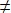 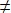 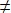 

2. Өндірілген өнімнің және көрсетілген қызметтің өткізу

арналары бойынша бағасын көрсетіңіз, өлшем бірлігі үшін

теңгемен, қосымша құн салығынсыз және акциздерсіз

Укажите цены произведенной продукции по каналам реализации и

оказанных услуг, в тенге, за единицу измерения, без налога на

добавленную стоимость и акцизов_______________________________

1 А, Б, В бағандары респонденттерге статистика органдарымен

ұсынылатын Өнеркәсіп өнімдерінің тізбесіне сәйкес толтырылады.

Графы А, Б, В заполняются в соответствии с Перечнем промышленной

продукции, представляемым респондентам органами статистики.

2 Өндірілген өнім «Эко түрі» экологиялық таза өнім сәйкестігіне

растауы бар болған жағдайда көрсетіледі.

Вид «Эко» указывается, если произведенная продукция имеет

подтверждение ее соответствия экологически чистой продукции.

3 Есепті жылдың қаңтар айында ғана толтырылады.

Заполняется только в январе отчетного года.

4 Ел коды респонденттерге статистика органдарымен ұсынылатын

«Елдердің атауы және олардың аумақтық бірліктерін белгілеуге

арналған кодтар» жіктеуішіне сәйкес толтырылады.

Код страны проставляется в соответствии с Классификатором «Коды для

обозначения наименований стран и их административно-территориальных

подразделений», представляемым респондентам органами статистики.Атауы                                  МекенжайыНаименование _________________________     Адрес_____________________

______________________________________     __________________________

Телефон ______________________________Электрондық почта мекенжайы

Адрес электронной почты ______________Орындаушы

Исполнитель _________________________________      __________________

               тегі, аты және әкесінің аты                  телефон

                   фамилия, имя и отчествоБасшы

Руководитель_________________________________      __________________

               тегі, аты және әкесінің аты                  қолы

                   фамилия, имя и отчество                    подписьБас бухгалтер

Главный бухгалтер______________________________    __________________

                 тегі, аты және әкесінің аты                  қолы

                   фамилия, имя и отчество                    подпись                              Мөрдің орны (бар болған жағдайда)

                                       Место для печати (при наличии)

Приложение 20          

к приказу исполняющего обязанности

председателя Агентства Республики

Казахстан по статистике    

от 22 июля 2013 года № 158   

Инструкция по заполнению статистической формы

общегосударственного статистического наблюдения

«Отчет предприятия-производителя о ценах на промышленную

продукцию и услуги производственного характера»

(код 1031101, индекс 1-ЦП, периодичность месячная)

      1. Настоящая Инструкция по заполнению статистической формы общегосударственного статистического наблюдения «Отчет предприятия-производителя о ценах на промышленную продукцию и услуги производственного характера» (код 1031101, индекс 1-ЦП, периодичность месячная) (далее – Инструкция) разработана в соответствии с подпунктом 7) статьи 12 Закона Республики Казахстан «О государственной статистике» и детализирует заполнение статистической формы общегосударственного статистического наблюдения «Отчет предприятия-производителя о ценах на промышленную продукцию и услуги производственного характера» (код 1031101, индекс 1-ЦП, периодичность месячная). 



      2. Следующие определения применяются в целях заполнения данной статистической формы:



      1) цена производителя – цена единицы реализуемой продукции в момент ее выхода из «ворот предприятия» без учета налога на добавленную стоимость и акцизов, торговой и сбытовой наценки, транспортных и других расходов, связанных с движением продукции от производителя к покупателю;



      2) канал реализации – направление сбыта продукции, через которое осуществляется регулярная реализация существенных объемов произведенного подвида продукции (товара-представителя), отобранного для наблюдения;



      3) товар-представитель (услуга) – совокупность определенных видов товаров в товарной группе, которые отличаются между собой незначительными особенностями (деталями), не влияющими на качество и основные потребительские свойства товаров (услуг) и однородны по своему потребительскому назначению;



      4) характеристика товара (услуги) – отличительные свойства, спецификации для идентификации отдельного товара (услуги), отбираемого для регистрации цен.



      3. В разделе 1 указывается территория (область, город, район, населенный пункт) фактического производства промышленной продукции (независимо от места регистрации предприятия).



      4. В разделе 2 для регистрации цен отбираются конкретные виды продукции и услуг, имеющие неизменные в течение года характеристики, реализуемые при одинаковых условиях продажи и основным типам потребителей.

      В графах А, Б, В указываются наименование, единица измерения и код продукции (услуги) в соответствии с Перечнем видов продукции и услуг, отобранных для ценового наблюдения и разработанным на основе Статистического классификатора промышленной продукции (далее – Перечень промышленной продукции). 

      По графе Г по отобранным видам продукции указываются их спецификации (марка, сорт, состав, расфасовка товара, вид «Эко» и другое), по видам услуг – конкретный вид услуги. Для продукции, произведенной и полученной при помощи экологической чистой технологии и оборудования и прошедшей подтверждение соответствия экологически чистой продукции, необходимо указать «Эко». 



      5. Цена на один и тот же вид отобранной продукции указывается по каналам ее реализации. В графах 1, 2 указывается цена продукции, поставленной внутри страны, в графах 3 и 4 – поставленной на экспорт с указанием кода страны в графе 5.

      По графам 1 и 3 «отчетный месяц» регистрируются цены на произведенную продукцию, реализованную в период с 17 числа предыдущего месяца по 15 число отчетного месяца.

      Графы 2, 4 «предыдущий месяц» заполняются в обязательном порядке только в январе отчетного года.

      При повышении цен в отчетном месяце на щебень, битумы нефтяные дорожные, портландцемент, прокаты из стали, стержни и прутки из стали, дизельное топливо, респондент для подтверждения достоверности первичных статистических данных представляет одновременно со статистической формой в органы статистики дополнительную информацию: договора, платежные требования, накладные, счет-фактуры и иные документы.

      Код страны в графе 5 указывается в соответствии с Классификатором кодов для обозначения наименований стран и их административно-территориальных подразделений (далее – Классификатор стран). Если продукция экспортируется в несколько стран, указывается цена по каждой стране экспорта отдельной строкой.

      Сноска. Пункт 5 в редакции приказа и.о Председателя Агентства РК по статистике от 23.12.2013 № 322 (вводится в действие с 01.01.2014).



      6. Перечень промышленной продукции и Классификатор стран представляются респондентам органами статистики. 



      7. Регистрации не подлежат цены на продукцию, изготовленную предприятием по разовому заказу и бартерному обмену.



      8. Представление данной статистической формы осуществляется на бумажном носителе и в электронном формате. Заполнение статистической формы в электронном формате осуществляется посредством использования программного обеспечения, размещенного в разделе «Отчеты on-line» на Интернет-ресурсе Агентства Республики Казахстан по статистике (www.stat.gov.kz).



      9. Арифметико-логический контроль:

      1) в отчете за январь отчетного года заполнение граф 2, 4 «предыдущий месяц» - обязательно.

2. Өндірістік-техникалық мақсатта сатып алынған өнімнің саны

(көлемі), қызметтің құны және өнімнің бағасы туралы

мәліметтерді көрсетіңіз

Укажите сведения о количестве (объеме) продукции, стоимости услуги и

цене приобретенной продукции (услуги) производственно-технического

назначения_____________________________________

1 А, Б, В бағандары респонденттерге статистика органдары

ұсынатын Шикізат, материалдар мен қызметтер тізбесіне сәйкес

толтырылады.

Графы А, Б, В заполняются в соответствии с Перечнем сырья, материалов

и услуг, представляемым респондентам органами статистики.

2 Ел коды респонденттерге статистика органдары ұсынатын «Елдер

атауы және олардың әкімшілік-аумақтық бөлімшелерін белгілеу

үшін кодтар» жіктеуішіне сәйкес қойылады.

Код страны проставляется в соответствии с Классификатором «Коды для

обозначения наименований стран и их административно-территориальных

подразделений», представляемым респондентам органами статистики.

3 Соңғы рет өнімдерді (қызметтерді) сатып алған ай бойынша

есепті жылдың қаңтар айында ғана толтырылады.

Заполняется только в январе отчетного года за месяц, в котором было

последнее приобретение продукции услуги.Атауы                                  МекенжайыНаименование _________________________     Адрес_____________________

______________________________________     __________________________

Телефон ______________________________Электрондық почта мекенжайы

Адрес электронной почты ______________Орындаушы

Исполнитель _________________________________      __________________

               тегі, аты және әкесінің аты                  телефон

                   фамилия, имя и отчествоБасшы

Руководитель_________________________________      __________________

               тегі, аты және әкесінің аты                  қолы

                   фамилия, имя и отчество                    подписьБас бухгалтер

Главный бухгалтер______________________________    __________________

                 тегі, аты және әкесінің аты                  қолы

                   фамилия, имя и отчество                    подпись                              Мөрдің орны (бар болған жағдайда)

                                       Место для печати (при наличии)

Приложение 22          

к приказу исполняющего обязанности

председателя Агентства Республики

Казахстан по статистике    

от 22 июля 2013 года № 158   

Инструкция по заполнению статистической формы

общегосударственного статистического наблюдения

«Отчет о ценах на приобретенную продукцию (услуги)

производственно-технического назначения»

(код 1051101, индекс 2-ЦП, периодичность месячная)

      1. Настоящая Инструкция по заполнению статистической формы общегосударственного статистического наблюдения «Отчет о ценах на приобретенную продукцию (услуги) производственно-технического назначения» (код 1051101, индекс 2-ЦП, периодичность месячная) (далее - Инструкция) разработана в соответствии с подпунктом 7) статьи 12 Закона Республики Казахстан «О государственной статистике» и детализирует заполнение статистической формы общегосударственного статистического наблюдения «Отчет о ценах на приобретенную продукцию (услуги) производственно-технического назначения» (код 1051101, индекс 2-ЦП, периодичность месячная). 



      2. Следующие определения применяются в целях заполнения данной статистической формы:



      1) продукция (услуга) производственно-технического назначения - набор ресурсов (услуг), приобретенных для производства продукции и выполнения работ (услуг): сырье, включая природные ресурсы, материалы, покупные полуфабрикаты, комплектующие изделия, конструкции и детали, топливо, энергия и прочие материалы;



      2) цена приобретения - цена конкретного вида продукции (услуги) производственно-технического назначения с учетом налога на добавленную стоимость, транспортных, торгово-сбытовых, посреднических и других расходов.



      3. В разделе 1 указывается территория (область, город, район, населенный пункт) фактического места расположения юридического лица независимо от места регистрации предприятия.



      4. В разделе 2 указываются сведения о количестве (объеме) продукции, стоимости услуги и цене продукции (услуги) производственно-технического назначения, приобретенные в период с 15 числа месяца, предшествующего отчетному, по 14 число текущего месяца включительно.



      5. Для регистрации цен отбираются виды продукции и услуги, которые регулярно приобретаются у основных типов поставщиков из различных стран и остаются неизменными в течение отчетного года.



      6. В графах А, Б, В указываются наименование, единица измерения и код продукции (услуги) в соответствии с Перечнем сырья, материалов и услуг по видам экономической деятельности, отобранных для ценового наблюдения и разработанным на основе Статистического классификатора промышленной продукции и Статистического классификатора продукции (товаров и услуг) сельского, лесного и рыбного хозяйства (далее – Перечень). 

      В графе Г указывается код страны приобретения отобранного вида продукции (услуги) согласно Классификатору «Коды для обозначения наименований стран и их административно-территориальных подразделений» (далее - Классификатор стран).



      7. Перечень и Классификатор стран представляются респондентам органами статистики.



      8. Количество (объем) продукции, стоимость услуги и цена на одну и ту же приобретенную продукцию (услугу) указываются по каждой стране приобретения.



      9. Регистрации не подлежат цены на продукцию (услуги), приобретенные по разовому заказу и бартерному обмену.



      10. В графе 1 указывается:

      1) по виду приобретенной продукции производственно-технического назначения - количество (объем) за соответствующую единицу измерения;

      2) по виду приобретенной услуги производственного характера - стоимость приобретенных услуг в тысячах тенге.



      11. В графах 2, 3 указывается:

      1) по виду приобретенной продукции производственно-технического назначения - цена единицы продукции в тенге;

      2) по виду приобретенной услуги производственного характера - цена за одну услугу в тенге.



      12. В случае отсутствия приобретения по какому-либо виду продукции (услуги) в отчетном месяце графа 1 не заполняется, в графе 2 - указывается цена предыдущего (последнего) приобретения.



      13. В январе отчетного года:

      1) заполнение граф 1, 2, 3 - обязательно;

      2) указываются сведения по тем видам продукции (услуг), которые регулярно приобретались в течение предыдущего года и которые будут приобретаться в отчетном году;

      3) в случае отсутствия приобретения по какому-либо виду продукции (услуги) в графе 1 указываются сведения о количестве (объеме) продукции, стоимости услуги за месяц, в котором было последнее приобретение продукции (услуги);

      4) в графе 3 указывается цена за месяц, в котором было последнее приобретение продукции (услуги).



      14. Представление данной статистической формы осуществляется на бумажном носителе и в электронном формате. Заполнение статистической формы в электронном формате осуществляется посредством использования программного обеспечения, размещенного в разделе «Отчеты on-line» на Интернет-ресурсе Агентства Республики Казахстан по статистике (www.stat.gov.kz).



      15. Арифметико-логический контроль:

      1) если в отчетном месяце заполнена графа 1, то заполнение граф 2, А, Б, В, Г - обязательно;

      2) если в отчетном месяце заполнена графа 2, то заполнение граф А, Б, В, Г – обязательно.

2. Ауылшаруашылық өніміне баға.

Өткізу арналары бойынша ауылшаруашылық өнімдерінің бағасын

көрсетіңіз, қосылған құн салығынсыз тасымалдау, тиеу және

түсіру бойынша шығыстарды есепке алумен, тоннасына теңгемен

Цены на продукцию сельского хозяйства.

Укажите цену на продукцию сельского хозяйства по каналам ее

реализации, в тенге за тонну с учетом расходов 

по транспортировке, погрузке и разгрузке без учета налога на

добавленную стоимость_______________________________

1 Осы статистикалық нысанды толтыру бойынша нұскаулықта

келтірілген «Ауылшаруашылық өнімдерін өткізу арналарының

анықтамалығы» (АШӨӨАА)

«Справочник каналов реализации сельскохозяйственной продукции»

(СКРСП), приведенный в инструкции по заполнению к данной

статистической форме

2 Есепті жылдың қаңтар айында ғана толтырылады

Заполняется только в январе отчетного года

3 Баға сойыс салмағында көрсетіледі

Указывается цена в убойном весе

3. Көрсетілген қызметтерге баға.

Қосылған құн салығымен агрохимиялық және мелиоративтік қызмет

көрсету және сырт ұйымдар көрсеткен өзге де қызмет түрлері

бойынша қызметтердің бағасы туралы өткен тоқсандағы ақпаратты

өлшем бірлігіне теңгемен көрсетіңіз

Цены на оказанные услуги.

Укажите информацию о ценах на услуги по агрохимическому и

мелиоративному обслуживанию и прочие виды услуг, оказанных сторонними

организациями за прошедший квартал, за единицу измерения в тенге с

учетом налога на добавленную стоимость_____________________________________

4 Есепті жылдың наурыз айында ғана толтырылады

Заполняется только в марте отчетного годаАтауы                                  МекенжайыНаименование _________________________     Адрес_____________________

______________________________________     __________________________

Телефон ______________________________Электрондық почта мекенжайы

Адрес электронной почты ______________Орындаушы

Исполнитель _________________________________      __________________

                             Тегі                  телефон

                            фамилияБасшы

Руководитель_________________________________      __________________

               тегі, аты және әкесінің аты                  қолы

                   фамилия, имя и отчество                    подписьБас бухгалтер

Главный бухгалтер______________________________    __________________

                 тегі, аты және әкесінің аты                  қолы

                   фамилия, имя и отчество                    подпись                              Мөрдің орны (бар болған жағдайда)

                                       Место для печати (при наличии)

Приложение 24          

к приказу исполняющего обязанности

председателя Агентства Республики

Казахстан по статистике    

от 22 июля 2013 года № 158   

Инструкция по заполнению статистической формы

общегосударственного статистического наблюдения

«Отчет о ценах на реализованную сельскохозяйственную

продукцию и услуги для сельскохозяйственных формирований»,

(код 0981101, индекс 1-ЦСХ, периодичность месячная)

      1. Настоящая Инструкция по заполнению статистической формы общегосударственного статистического наблюдения «Отчет о ценах на реализованную сельскохозяйственную продукцию», (код 0981101, индекс 

1-ЦСХ, периодичность месячная) (далее - Инструкция) разработана в соответствии с подпунктом 7) статьи 12 Закона Республики Казахстан «О государственной статистике» и детализирует заполнение статистической формы общегосударственного статистического наблюдения «Отчет о ценах на реализованную сельскохозяйственную продукцию» (код 0981101, индекс 1-ЦСХ, периодичность месячная).



      2. Следующие определения применяются в целях заполнения данной статистической формы:



      1) товар представитель - совокупность определенных товаров в товарной группе, которые отличаются между собой незначительными особенностями (деталями), не влияющими на качество и основные потребительские свойства товаров (услуг), и однородны по своему потребительскому назначению;



      2) канал реализации - направление сбыта продукции, через которое осуществляется регулярная реализация существенных объемов произведенного подвида продукции (товара-представителя), отобранного для наблюдения.



      3. В разделе 1 указывается место (область, город, район, населенный пункт) фактического осуществления сельскохозяйственной деятельности независимо от места регистрации.



      4. В разделе 2 в графе В указываются каналы реализации на один и тот же товар-представитель. Каналы реализации записываются согласно «Справочнику каналов реализации сельскохозяйственной продукции (СКРСП)»: 

      код 1 - заготовительным организациям; 

      код 2 - перерабатывающим предприятиям;

      код 3.1 - на рынках; 

      код 3.2 - в магазинах, ларьках, палатках расположенных на территории предприятия; 

      код 3.3 - непосредственно предприятием населению;

      код 4 - на экспорт;

      код 6 - иное. 



      5. В графе 1 указываются цены на сельскохозяйственную продукцию, реализованную в период с 1 по 15 число отчетного периода. Если в установленный период реализация продукции не производилась, приводятся данные о ценах, по которым продукция была реализована в конце второй половины предшествующего месяца. В январе отчетного года заполняются графы 1, 2 и В по всем позициям, отобранным для наблюдения. В графе 2 (цена месяца последней реализации) проставляется цена за месяц, в котором была последняя реализация продукции в предыдущем году. В последующие месяцы в случае отсутствия реализации сельхозпродукции в графе 1 (цена отчетного месяца) проставляется цифра «0» (нет реализации).



      6. Отобранные для регистрации цен товары-представители и их характеристики остаются неизменными на протяжении всего отчетного периода.



      7. Регистрации не подлежат цены на семенной и элитный материал, племенной скот и скот, проданный биофабрикам (биокомбинатам), суточный молодняк птицы, при обновлении поголовья основного стада, на подвиды сельскохозяйственной продукции, используемой как средства производства внутри хозяйства (например, молоко для кормления телят).



      8. Заполнение раздела 3 производится 15 числа последнего месяца отчетного квартала (март, июнь, сентябрь, декабрь). Указываются цены на услуги, приобретенные сельхозформированиями, выполненные сторонними организациями или оказываемые самим сельхозпредприятием на сторону. Цены на приобретенные услуги регистрируются без учета стоимости материалов, использованных при их выполнении. Исключение составляют ветеринарные услуги, в случае, когда расценки на услугу зависят от стоимости лекарственного препарата.

      В марте заполняются графы 1 и 2. В графе 2 проставляется цена последней оказанной услуги в предыдущем году. В последующих кварталах, в случае отсутствия факта оказания услуги, в графе 1 (цена отчетного квартала) проставляется цифра «0» (нет услуги). 

      Если в течении отчетного квартала услуги производились несколько раз, то следует указать среднюю цену оказанной услуги.



      9. Услуги по аренде машин сельского хозяйства отражают затраты на оплату арендованной техники в отчетном квартале. Цена услуги за аренду тракторов и комбайнов указывается в расчете за один гектар, автомобилей грузовых - в расчете за одну тонну перевезенного груза.

      Услуги по аренде оборудования сельского хозяйства отражают затраты на оплату арендованного оборудования в расчете за один месяц на одну единицу оборудования в отчетном квартале.

      По услугам ветеринарным для домашнего скота проставляется один из видов услуг: по осмотру или вакцинации скота (например, от туберкулеза, бруцеллеза) в расчете за одну голову. 



      10. Не регистрируются цены на услуги, оказанные по очень низким или высоким ценам из-за некомплектности услуг. 

      Цена на товары-представители и оказанные услуги за единицу измерения приводятся в целых числах.



      11. Представление данной статистической формы осуществляется на бумажном носителе и в электронном формате. Заполнение статистической формы в электронном формате осуществляется посредством использования программного обеспечения, размещенного в разделе «Отчеты on-line» на Интернет-ресурсе Агентства Республики Казахстан по статистике (www.stat.gov.kz).



      Примечание: Х - данная позиция не подлежит заполнению. 



      12. Арифметико-логический контроль: 

      1) Раздел 2. «Цены на продукцию сельского хозяйства»: 

      если в отчетном месяце заполнена графа 1 по позиции, то заполняется графа В; 

      в январе месяце отчетного года заполняются графы 1, 2 и В;

      2) Раздел 3. «Цены на оказанные услуги»: 

      в марте месяце отчетного года заполняются графы 1 и 2.

      Сноска. Приложение 25 в редакции приказа и.о Председателя Агентства РК по статистике от 23.12.2013 № 322 (вводится в действие с 01.01.2014).2. Өкіл-тауар және оның өлшем бірлігінің бағасын, қосылған құн салығын және басқа сатып алу бойынша шығыстарды қоса алғанда, теңгемен көрсетіңіз

Укажите товар-представитель и его цену за единицу измерения, в тенге, включая налог на добавленную стоимость и другие расходы по приобретению___________________________

1)Мұнда және бұдан әрі: Қазақстан Республикасы Статистика агенттігінін Интернет-ресурсында орналастырылған Бағаларды байқау үшін құрылыс өндірісінде қолданылатын материалдар, бөлшектер және конструкциялар түрлерінің анықтамалығы.

Здесь и далее: Справочник видов материалов, деталей и конструкций, применяемых в строительном производстве, для наблюдения за ценами, размещенный на Интернет-ресурсе Агентства Республики Казахстан по статистике.2)Мұнда және бұдан әрі: есепті жылдағы қаңтарда ғана толтырылады.

Здесь и далее: заполняется только в январе отчетного года.Қажет болған жағдайда қосымша беттерде жалғастырыңыз

При необходимости продолжить на дополнительных листахАтауы                                  МекенжайыНаименование _________________________     Адрес_____________________

______________________________________     __________________________

Телефон ______________________________Электрондық пошта мекенжайы

Адрес электронной почты ______________Орындаушы

Исполнитель _________________________________      __________________

               тегі, аты және әкесінің аты               телефон

                   фамилия, имя и отчествоБасшы

Руководитель_________________________________      __________________

               тегі, аты және әкесінің аты                  қолы

                   фамилия, имя и отчество                    подписьБас бухгалтер

Главный бухгалтер______________________________    __________________

                 тегі, аты және әкесінің аты                  қолы

                   фамилия, имя и отчество                    подпись                              Мөрдің орны (бар болған жағдайда)

                                       Место для печати (при наличии)

Приложение 26          

к приказу исполняющего обязанности

председателя Агентства Республики

Казахстан по статистике    

от 22 июля 2013 года № 158   

Инструкция по заполнению статистической формы

общегосударственного статистического наблюдения «Отчет о ценах

на приобретенные строительные материалы, детали и конструкции»

(код 1001101, индекс 3-ЦКС, периодичность месячная)      Сноска. Наименование Инструкции в редакции приказа и.о председателя Агентства РК по статистике от 23.12.2013 № 322 (вводится в действие с 01.01.2014).

      1. Настоящая Инструкция по заполнению статистической формы общегосударственного статистического наблюдения «Отчет о ценах на строительные материалы, детали и конструкции» (код 1001101, индекс 3-ЦКС, периодичность месячная) разработана в соответствии с подпунктом 7) статьи 12 Закона Республики Казахстан «О государственной статистике» и детализирует заполнение статистической формы общегосударственного статистического наблюдения «Отчет о ценах на строительные материалы, детали и конструкции» (код 1001101, индекс 3-ЦКС, периодичность месячная).



      2. Следующие определения применяются в целях заполнения данной статистической формы:



      1) товар-представитель – совокупность определенных видов товара (продукции) в товарной группе, которые отличаются друг от друга незначительными особенностями, не влияющими на качество и основные потребительские свойства товаров (продукции) и однородны по своему назначению;



      2) цена регистрации – количество денежных единиц, уплаченных за конкретный вид товара, продукции или услуги, качество, условия продажи и период времени для которых четко определены.



      3. В разделе 1 указывается место (область, город, район) фактического осуществления строительной деятельности независимо от места регистрации.

      В разделе 2 наблюдение за ценами ведется по конкретным разновидностям строительных материалов, преобладающим в общем объеме использования в строительном производстве, с неизменными в течение отчетного года технологическими характеристиками и приобретаемым у одних и тех же поставщиков.

      Фиксируется фактическая цена покупки конкретного строительного материала-представителя. Она включает все расходы по его приобретению (цену предприятий-производителей, расходы на транспортировку, снабженческо-сбытовые затраты, и т.п.), а также налог на добавленную стоимость.

      При повышении цен в отчетном месяце на щебень, битумы нефтяные дорожные, портландцемент, сталь листовую, горячекатаную арматурную сталь (катанка) класса А-III, респондент для подтверждения достоверности первичных статистических данных представляет одновременно со статистической формой в органы статистики дополнительную информацию: платежные требования, накладные, счет-фактуры, расшифровки удорожания материалов к ним и иные документы.

      Сноска. Пункт 3 в редакции приказа и.о Председателя Агентства РК по статистике от 23.12.2013 № 322 (вводится в действие с 01.01.2014).



      4. В разделе 2 в графах указываются наименование, код товара-представителя, единица измерения согласно «Справочнику видов материалов, деталей и конструкций, применяемых в строительном производстве, для наблюдения за ценами» (далее – Справочник), размещенному на Интернет-ресурсе Агентства Республики Казахстан по статистике.

      Если приобретенный материал не соответствует ни одному из указанных в Справочнике, его показывают по строке «Прочие». В данной строке наблюдается один, но регулярно приобретаемый материал с конкретной характеристикой, который не изменяется в течение отчетного года.



      5. Представление данной статистической формы осуществляется на бумажном носителе и в электронном формате. Заполнение статистической формы в электронном формате осуществляется посредством использования программного обеспечения, размещенного в разделе «Отчеты on-line» на Интернет-ресурсе Агентства Республики Казахстан по статистике (www.stat.gov.kz). 



      6. Арифметико-логический контроль:

      если заполнена графа 1, то заполняются графы А, Б, В.

1. Зерттелетін объектілер тізбесі.

Перечень обследуемых объектов.

2. Базалық объект және оның тұрған жері

Базовый объект и его местонахождение

_____________________________________________________________________

дүкен, базар, ақылы қызметтер және тұрғын үй объектісі /

магазин, рынок, объект по платным услугам и жилью* Тауарлар мен қызметтер жиынтығы – 2-қосымшада, тұрғын үй

сипаттамасы – 6-қосымшада 2012 жылғы 30 наурыздағы Қазақстан

Республикасы Статистика агенттігі Төрағасының бұйрығымен

бекітілген «Тұтыну тауарлары мен қызметтерінің бағалары мен

тарифтерінің өзгерісіне байқау ұйымдастыру, баға индекстерін

есептеу жөніндегі әдістемелік ұсынымдар».

Набор товаров и услуг – в Приложении 2, характеристика жилья – в

Приложении 6 «Методических рекомендациях по организации наблюдения за

изменением цен и тарифов на потребительские товары и услуги, расчету

индексов цен», утвержденных приказом Председателя Агентства

Республики Казахстан по статистике от 30 марта 2012 года № 84.

Приложение 28          

к приказу исполняющего обязанности

председателя Агентства Республики

Казахстан по статистике    

от 22 июля 2013 года № 158   

Инструкция по заполнению статистической формы

общегосударственного статистического наблюдения

«Тетрадь регистрации цен на потребительские товары,

платные услуги и жилье в 201__году» (код 1153101,

индекс Ц-101, периодичность еженедельная, месячная)

      1. Настоящая Инструкция по заполнению статистической формы общегосударственного статистического наблюдения «Тетрадь регистрации цен на потребительские товары, платные услуги и жилье в 201__году» (код 1153101, индекс Ц-101, периодичность еженедельная, месячная) (далее - Инструкция) разработана в соответствии с подпунктом 7) статьи 12 Закона Республики Казахстан «О государственной статистике» и детализирует заполнение статистической формы общегосударственного статистического наблюдения «Тетрадь регистрации цен на потребительские товары, платные услуги и жилье в 201__году» (код 1153101, индекс Ц-101, периодичность еженедельная, месячная).



      2. Следующие определения применяются в целях заполнения данной статистической формы:



      1) базовый объект - отобранный объект наблюдения для регистрации в нем цен;



      2) товар (услуга)-представитель - совокупность определенных видов товаров в товарной группе, которые отличаются между собой незначительными особенностями (деталями), не влияющими на качество и основные потребительские свойства товаров (услуг) и однородны по своему потребительскому назначению;



      3) характеристика товара, услуги, жилья - отличительные свойства, спецификации для идентификации отдельного товара, услуги или жилья, отбираемого для регистрации цен;



      4) цена регистрации - количество денежных единиц, уплаченных за конкретный вид товара, услуги или жилья, качество, условия продажи и период времени для которых четко определены.



      3. Статистическая форма предназначена для фиксирования цен и тарифов на товары (услуги)-представители в базовых объектах торговли, сферы услуг и на рынке жилья. Регистрируются цены на конкретные виды товаров, услуг в отобранном базовом объекте и на жилье в одно и то же число месяца (день недели), что и в предыдущем периоде. Отклонение допускается не более, чем на 1-2 дня.



      4. В первом разделе статистической формы записываются по порядковому номеру наименования базовых объектов, их местонахождение (адрес, телефон), номер страницы проставляется для нахождения обследуемого объекта.



      5. Во втором разделе по строке «Базовый объект и его местонахождение» указываются полное наименование объекта торговли, сферы услуг, адрес жилья.

      В графе 1 проставляется порядковый номер товара (услуги)–представителя, жилья.

      В графе 2 записываются код и подробная характеристика каждого товара, (услуги)-представителя (наименование, марка, страна-изготовитель, модель или номер модели, артикул, размер, сорт и другие), жилья (месторасположение дома, этажность, общая площадь, благоустройство, количество комнат и другие). 

      В графе 3 указывается фактическая единица измерения регистрируемого товара (услуги)–представителя (количество товара в банке, бутылке, пачке, порции, полная стоимость путевки и другие).

      В графах с 4 по 9 регистрируются цены на определенную дату в обследуемом базовом объекте.

      В графе 10 записываются дополнительные сведения или заметки относительно того или иного вида товара, услуги, жилья.

Қатынас түрлері бойынша бір тонна жүктің тасымал тарифін

қосылған құн салығынсыз, теңгемен көрсетіңіз

Укажите тариф на перевозку тонны груза по видам сообщений, в тенге,

без налога на добавленную стоимость_______________________________

*ТМД - Тәуелсіз Мемлекеттер Достастығы

СНГ - Содружество Независимых ГосударствАтауы                                  Мекенжайы

Наименование _________________________     Адрес   __________________

______________________________________     Телефон _____________________________________________     Электрондық мекенжайы

                                Электронной почты ___________________Орындаушының аты-жөні және телефоны

Фамилия и телефон исполнителя ______________ Телефон ________________Басшы                                (Т.А.Ә., қолы)

Руководитель ___________________________(Ф.И.О., подпись ____________Бас бухгалтер                        (Т.А.Ә., қолы)

Главный бухгалтер_______________________ (Ф.И.О., подпись)___________                                                          М.О. 

                                                          М.П. 

Приложение 30          

к приказу исполняющего обязанности

председателя Агентства Республики

Казахстан по статистике    

от 22 июля 2013 года № 158   

Инструкция по заполнению статистической формы

общегосударственного статистического наблюдения «Отчет о

тарифах на перевозку грузов предприятиями воздушного

транспорта» (код 1061101, индекс 1-тариф (воздушный

транспорт), периодичность месячная)

      1. Настоящая Инструкция по заполнению статистической формы общегосударственного статистического наблюдения «Отчет о тарифах на перевозку грузов предприятиями воздушного транспорта» (код 1061101, индекс 1-тариф (воздушный транспорт), периодичность месячная) (далее - Инструкция) разработана в соответствии с подпунктом 7) статьи 12 Закона Республики Казахстан «О государственной статистике» и детализирует заполнение статистической формы общегосударственного статистического наблюдения «Отчет о тарифах на перевозку грузов предприятиями воздушного транспорта» (код 1061101, индекс 1-тариф (воздушный транспорт), периодичность месячная).



      2. Следующие определения применяются в целях заполнения данной статистической формы:



      1) виды сообщений - направления перевозки грузов между пунктами отправления и назначения, включающие:

      международное - перевозка между Республикой Казахстан и иностранными государствами и (или) транзитом через Республику Казахстан;

      междугородное (внутри республики) - перевозка между пунктами отправления и назначения в пределах республики;



      2) тариф - система ставок (провозных плат) и сборов за перевозку грузов.



      3. Тариф на перевозку грузов воздушным транспортом указывается без налога на добавленную стоимость.



      4. Отбираются наиболее представительные виды грузов и указывается направление и (или) расстояние перевозки, которые остаются неизменными в течение отчетного года.



      5. Арифметико-логический контроль:

      1) если заполнена одна из граф 1 и 2, заполнение графы Б и (или) В – обязательно;

      2) графа 2 отчетного месяца равна графе 1 данной формы в предыдущем месяце по каждой заполненной строке.

Қатынас түрлері бойынша бір тонна жүкті тасымалдау тарифін,

қосылған құн салығынсыз, айдың 15-күніндегі жағдай бойынша,

теңгемен көрсетіңіз.

Укажите тариф за перевозку тонны груза по видам сообщения, по

состоянию на 15 число месяца, в тенге, без налога на добавленную

стоимость. Атауы                                  Мекенжайы

Наименование _________________________     Адрес   __________________

______________________________________     Телефон __________________Электрондық мекенжайы

Электронной почты _________________________________________________Орындаушының аты-жөні және телефоны

Фамилия и телефон исполнителя ______________ Телефон ________________Басшы                                (Т.А.Ә., қолы)

Руководитель ___________________________(Ф.И.О., подпись ____________Бас бухгалтер                        (Т.А.Ә., қолы)

Главный бухгалтер_______________________ (Ф.И.О., подпись)___________                                                     М.О. 

                                                          М.П. 

Приложение 32          

к приказу исполняющего обязанности

председателя Агентства Республики

Казахстан по статистике    

от 22 июля 2013 года № 158   

Инструкция по заполнению статистической формы

общегосударственного статистического наблюдения «Отчет

о тарифах на перевозку грузов предприятиями автомобильного

транспорта» (код 1071101, индекс 1-тариф (автотранспорт),

периодичность месячная)

      1. Настоящая Инструкция по заполнению статистической формы общегосударственного статистического наблюдения «Отчет о тарифах на перевозку грузов предприятиями автомобильного транспорта» (код 1071101, индекс 1-тариф (автотранспорт), периодичность месячная) (далее - Инструкция) разработана в соответствии с подпунктом 7) статьи 12 Закона Республики Казахстан «О государственной статистике» и детализирует заполнение статистической формы общегосударственного статистического наблюдения «Отчет о тарифах на перевозку грузов предприятиями автомобильного транспорта» (код 1071101, индекс 1-тариф (автотранспорт), периодичность месячная).



      2. Следующие определения применяются в целях заполнения данной статистической формы:



      1) виды сообщений - направления перевозки грузов между пунктами отправления и назначения, включающие:

      международное - перевозка между Республикой Казахстан и иностранными государствами и (или) транзитом через Республику Казахстан;

      междугородное (внутри республики) - перевозка между пунктами отправления и назначения в пределах республики;

      пригородное - перевозка в пригородной зоне; 

      городское - перевозка в пределах установленных границ города;



      2) тариф - система ставок (провозных плат) и сборов за перевозку грузов.



      3. Тариф на перевозку грузов указывается без налога на добавленную стоимость.



      4. В графе В по каждому виду груза указывается направление, которое остается неизменным в течение отчетного года.



      5. В графе Г по каждому вида груза указывается тип автомобиля, который остается неизменным в течение отчетного года.



      6. В графе Д указывается вид тарифа: 01 – сдельный, 02 - повременный. При сдельном тарифе показывается стоимость перевозки 1 тонны груза на расстояние 1 км. При необходимости общая стоимость перевозки делится на количество перевезенного груза.



      7. Если перевезенный груз не соответствует ни одному из указанных в статистической форме, его показывают по строке «Другие». В данной строке наблюдается один, но регулярно перевозимый груз, не изменяемый в течение года.



      8. Если тарифы установлены в долларах Соединенных Штатов Америки и других твердых валютах, их пересчет производится по официальному курсу валют, установленному Национальным банком Республики Казахстан на дату совершения перевозки.



      9. Арифметико-логический контроль:

      1) если заполнены графы 1 или 2, заполнение граф В, Г и Д – обязательно;

      2) графа 2 отчетного месяца равна графе 1 данной статистической формы в предыдущем месяце по каждой заполненной строке.

Қатынастардың түрлері бойынша бір тонна жүкті 1000 км-ге

тасымалдау тарифін қосылған құн салығынсыз, теңгемен көрсетіңіз

Укажите тариф на перевозку тонны груза на 1000 км по видам сообщений,

в тенге, без налога на добавленную стоимостьАтауы                                  Мекенжайы

Наименование _________________________     Адрес   __________________

             _________________________     Телефон __________________

             _________________     Электрондық мекенжайы__________

                                   Электронной почты ________________Орындаушының аты-жөні және телефоны

Фамилия и телефон исполнителя ____________   телефон_________________Басшы                                (Т.А.Ә., қолы)

Руководитель ___________________________(Ф.И.О., подпись ____________Бас бухгалтер                        (Т.А.Ә., қолы)

Главный бухгалтер_______________________ (Ф.И.О., подпись)___________                                                       М.О.

                                                             М.П.

Приложение 34          

к приказу исполняющего обязанности

председателя Агентства Республики

Казахстан по статистике    

от 22 июля 2013 года № 158   

Инструкция по заполнению статистической формы

общегосударственного статистического наблюдения «Отчет о

тарифах на перевозку грузов предприятиями железнодорожного

транспорта» (код 1081101, индекс 1-тариф (ж.д.),

периодичность месячная)

      1. Настоящая Инструкция по заполнению статистической формы общегосударственного статистического наблюдения «Отчет о тарифах на перевозку грузов предприятиями железнодорожного транспорта» 

(код 1081101, индекс 1-тариф (ж.д.), периодичность месячная) (далее - Инструкция) разработана в соответствии с подпунктом 7) статьи 12 Закона Республики Казахстан «О государственной статистике» и детализирует заполнение статистической формы общегосударственного статистического наблюдения «Отчет о тарифах на перевозку грузов предприятиями железнодорожного транспорта» (код 1081101, индекс 1-тариф (ж.д.), периодичность месячная).



      2. Следующие определения применяются в целях заполнения данной статистической формы:



      1) тариф - система ставок (провозных плат) и сборов за перевозку грузов;



      2) виды сообщений - направления перевозки грузов между пунктами отправления и назначения, включающие:

      международное - перевозка между Республикой Казахстан и иностранными государствами и (или) транзитом через Республику Казахстан;

      междугородное (внутри республики) - перевозка между пунктами отправления и назначения в пределах республики;



      3) груз-представитель - наиболее распространенный вид груза, занимающий наибольший удельный вес в грузоперевозках.



      3. Тариф на перевозку грузов железнодорожным транспортом указывается без налога на добавленную стоимость.



      4. Если перевезенный груз не соответствует ни одному из указанных в статистической форме, его показывают по строке «Другие». В данной строке наблюдается один, но регулярно перевозимый груз, не изменяемый в течение года.



      5. Арифметико-логический контроль:

      в отчетном месяце данные граф 2 и 4 соответственно равны данным граф 1 и 3 отчета по данной статистической форме за предыдущий месяц по каждой заполненной строке.

Қатынас түрлері бойынша бір тонна жүктің тасымал тарифін

қосылған құн салығынсыз, теңгемен көрсетіңіз

Укажите тариф на перевозку тонны груза по видам сообщений, в тенге,

без налога на добавленную стоимость_____________________________________

*ТМД – Тәуелсіз Мемлекеттер Достастығы

СНГ – Содружество Независимых ГосударствАтауы                                  Мекенжайы

Наименование _________________________     Адрес   __________________

______________________________________     Телефон _____________________________________________     Электрондық мекенжайы

                                Электронной почты ___________________Орындаушының аты-жөні және телефоны

Фамилия и телефон исполнителя ____________   телефон_________________Басшы                                (Т.А.Ә., қолы)

Руководитель ___________________________(Ф.И.О., подпись ____________Бас бухгалтер                        (Т.А.Ә., қолы)

Главный бухгалтер_______________________ (Ф.И.О., подпись)___________                                                       М.О.

                                                             М.П.

Приложение 36          

к приказу Председателя Агентства 

Республики Казахстан по статистике

от 22 июля 2013 года № 158     

Инструкция по заполнению статистической формы

общегосударственного статистического наблюдения «Отчет о

тарифах на перевозку грузов предприятиями внутреннего водного

транспорта» (код 1091101, индекс 1-тариф (внутр.вод.),

периодичность месячная)

      1. Настоящая Инструкция по заполнению статистической формы общегосударственного статистического наблюдения «Отчет о тарифах на перевозку грузов предприятиями внутреннего водного транспорта» (код 1091101, индекс 1-тариф (внутр.вод.), периодичность месячная) (далее - Инструкция) разработана в соответствии с подпунктом 7) статьи 12 Закона Республики Казахстан «О государственной статистике» и детализирует заполнение статистической формы общегосударственного статистического наблюдения «Отчет о тарифах на перевозку грузов предприятиями внутреннего водного транспорта» (код 1091101, индекс 1-тариф (внутр.вод.), периодичность месячная).



      2. Следующие определения применяются в целях заполнения данной статистической формы:



      1) виды сообщений - направления перевозки грузов между пунктами отправления и назначения, включающие:

      международное - перевозка между Республикой Казахстан и иностранными государствами и (или) транзитом через Республику Казахстан;

      междугородное (внутри республики) - перевозка между пунктами отправления и назначения в пределах республики;



      2) тариф - система ставок (провозных плат) и сборов за перевозку грузов.



      3. Тариф на перевозку грузов водным транспортом указывается без налога на добавленную стоимость.



      4. В графе Б «Код груза» указывается код груза согласно приложению к инструкции (Справочник видов груза (СВГ)).



      5. Отбираются наиболее представительные виды грузов и в графах В и Г указывается направление и (или) расстояние перевозки, которые остаются неизменными в течение отчетного года.



      6. Арифметико-логический контроль:

      1) если заполнена одна из граф 1 и 2 заполнение графы Б, В и (или) Г – обязательно;

      2) графа 2 отчетного месяца равна графе 1 данной формы в предыдущем месяце по каждой заполненной строке.

Приложение к Инструкции      

по заполнению статистической формы 

общегосударственного статистического

наблюдения «Отчет о тарифах на  

перевозку грузов предприятиями  

внутреннего водного транспорта» (код

1091101, индекс 1-тариф (внутр.вод.),

периодичность месячная)      

                              Справочник видов грузов

Ауыл шаруашылығы өнімдерінің түрлері

Виды продукции сельского хозяйстваБазардың атауы және оның тұрған жері

Наименование рынка и его

местонахождение______________________________________________________Байқалатын тауардың атауы

Наименование наблюдаемого

товара_______________________________________________________________Тауардың коды             Өлшем бірлігі

Код товара                   Единица измерения_______________________

Приложение 38          

к приказу исполняющего обязанности

председателя Агентства Республики

Казахстан по статистике    

от 22 июля 2013 года № 158   

Инструкция по заполнению статистической формы

общегосударственного статистического наблюдения «Тетрадь

регистрации цен на продукцию сельского хозяйства на рынках»,

(код 1163101, индекс Ц-200, периодичность месячная)

      1. Настоящая Инструкция по заполнению статистической формы общегосударственного статистического наблюдения «Тетрадь регистрации цен на продукцию сельского хозяйства на рынках», (код 1163101, индекс Ц-200, периодичность месячная) (далее - Инструкция) разработана в соответствии с подпунктом 7) статьи 12 Закона Республики Казахстан «О государственной статистике» и детализирует заполнение статистической формы общегосударственного статистического наблюдения «Тетрадь регистрации цен на продукцию сельского хозяйства», (код 1163101, индекс Ц-200, периодичность месячная).



      2. В таблице «Виды продукции сельского хозяйства» записываются наименования наблюдаемых видов сельскохозяйственной продукции и продовольственных товаров, указываются номера страниц их расположения в тетради. Допускается объединение однородных видов продукции и товаров в их группы (например: овощи, фрукты, свиньи, корма).



      3. В графе «Подробная характеристика товара» дается отличительная характеристика (спецификации) наблюдаемого товара, то есть сорт продукции, возраст, упитанность и другие качественные характеристики вида продукции и товара позволяющие отличить его от других (яблоки – антоновка, апорт, лимонка крупные или среднего размера, коровы молочного стада – корова 3-х лет средней упитанности, сено - сено из разнотравия). 



      4. Регистрацию цен необходимо производить в те же числа месяца, что и в предыдущем, цены должны регистрироваться на товары одного и того же вида и качества.



      5. Средняя цена рассчитывается по формуле средней арифметической, как частное от деления суммы цен зарегистрированных товаров на их количество.



      6. На последней странице «Для заметок» записываются необходимые дополнительные сведения относительно регистрации цен того или иного вида продукции и товара.
					© 2012. РГП на ПХВ «Институт законодательства и правовой информации Республики Казахстан» Министерства юстиции Республики Казахстан
				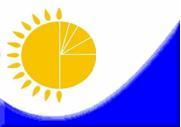 Мемлекеттік статистика органдары құпиялылығына кепілдік береді

Конфиденциальность гарантируется органами государственной статистикиМемлекеттік статистика органдары құпиялылығына кепілдік береді

Конфиденциальность гарантируется органами государственной статистикиМемлекеттік статистика органдары құпиялылығына кепілдік береді

Конфиденциальность гарантируется органами государственной статистикиМемлекеттік статистика органдары құпиялылығына кепілдік береді

Конфиденциальность гарантируется органами государственной статистикиМемлекеттік статистика органдары құпиялылығына кепілдік береді

Конфиденциальность гарантируется органами государственной статистикиПриложение 1 к приказу исполняющего обязанности председателя Агентства Республики Казахстан по статистике от 22 июля 2013 года № 158Приложение 1 к приказу исполняющего обязанности председателя Агентства Республики Казахстан по статистике от 22 июля 2013 года № 158Приложение 1 к приказу исполняющего обязанности председателя Агентства Республики Казахстан по статистике от 22 июля 2013 года № 158Жалпымемлекеттік статистикалық байқау бойынша статистикалық нысан

Статистическая форма по общегосударственному статистическому наблюдениюЖалпымемлекеттік статистикалық байқау бойынша статистикалық нысан

Статистическая форма по общегосударственному статистическому наблюдениюЖалпымемлекеттік статистикалық байқау бойынша статистикалық нысан

Статистическая форма по общегосударственному статистическому наблюдениюЖалпымемлекеттік статистикалық байқау бойынша статистикалық нысан

Статистическая форма по общегосударственному статистическому наблюдениюЖалпымемлекеттік статистикалық байқау бойынша статистикалық нысан

Статистическая форма по общегосударственному статистическому наблюдениюҚазақстан Республикасы Статистика агенттігі төрағасының міндетін атқарушының 2013 жылғы 22 шілдедегі № 158 бұйрығына 1 - қосымша
Аумақтық статистика органына тапсырылады

Представляется территориальному органу статистикиАумақтық статистика органына тапсырылады

Представляется территориальному органу статистикиАумақтық статистика органына тапсырылады

Представляется территориальному органу статистикиАумақтық статистика органына тапсырылады

Представляется территориальному органу статистикиСтатистикалық нысанды www.stat.gov.kz сайтынан алуға болады

Статистическую форму можно получить на сайте www.stat.gov.kzСтатистикалық нысанды www.stat.gov.kz сайтынан алуға болады

Статистическую форму можно получить на сайте www.stat.gov.kzСтатистикалық нысанды www.stat.gov.kz сайтынан алуға болады

Статистическую форму можно получить на сайте www.stat.gov.kzСтатистикалық нысанды www.stat.gov.kz сайтынан алуға болады

Статистическую форму можно получить на сайте www.stat.gov.kzМемлекеттік статистиканың тиісті органдарына алғашқы статистикалық деректерді уақтылы тапсырмау, дәйексіз деректерді беру «Әкімшілік құқық бұзушылық туралы» Қазақстан Республикасы Кодексінің 381-бабында көзделген әкімшілік құқық бұзушылық болып табылады.Несвоевременное представление, представление недостоверных первичных статистических данных в соответствующие органы государственной статистики являются административными правонарушениями, предусмотренными статьей 381 Кодекса Республики Казахстан «Об административных правонарушениях».Мемлекеттік статистиканың тиісті органдарына алғашқы статистикалық деректерді уақтылы тапсырмау, дәйексіз деректерді беру «Әкімшілік құқық бұзушылық туралы» Қазақстан Республикасы Кодексінің 381-бабында көзделген әкімшілік құқық бұзушылық болып табылады.Несвоевременное представление, представление недостоверных первичных статистических данных в соответствующие органы государственной статистики являются административными правонарушениями, предусмотренными статьей 381 Кодекса Республики Казахстан «Об административных правонарушениях».Мемлекеттік статистиканың тиісті органдарына алғашқы статистикалық деректерді уақтылы тапсырмау, дәйексіз деректерді беру «Әкімшілік құқық бұзушылық туралы» Қазақстан Республикасы Кодексінің 381-бабында көзделген әкімшілік құқық бұзушылық болып табылады.Несвоевременное представление, представление недостоверных первичных статистических данных в соответствующие органы государственной статистики являются административными правонарушениями, предусмотренными статьей 381 Кодекса Республики Казахстан «Об административных правонарушениях».Мемлекеттік статистиканың тиісті органдарына алғашқы статистикалық деректерді уақтылы тапсырмау, дәйексіз деректерді беру «Әкімшілік құқық бұзушылық туралы» Қазақстан Республикасы Кодексінің 381-бабында көзделген әкімшілік құқық бұзушылық болып табылады.Несвоевременное представление, представление недостоверных первичных статистических данных в соответствующие органы государственной статистики являются административными правонарушениями, предусмотренными статьей 381 Кодекса Республики Казахстан «Об административных правонарушениях».Мемлекеттік статистиканың тиісті органдарына алғашқы статистикалық деректерді уақтылы тапсырмау, дәйексіз деректерді беру «Әкімшілік құқық бұзушылық туралы» Қазақстан Республикасы Кодексінің 381-бабында көзделген әкімшілік құқық бұзушылық болып табылады.Несвоевременное представление, представление недостоверных первичных статистических данных в соответствующие органы государственной статистики являются административными правонарушениями, предусмотренными статьей 381 Кодекса Республики Казахстан «Об административных правонарушениях».Мемлекеттік статистиканың тиісті органдарына алғашқы статистикалық деректерді уақтылы тапсырмау, дәйексіз деректерді беру «Әкімшілік құқық бұзушылық туралы» Қазақстан Республикасы Кодексінің 381-бабында көзделген әкімшілік құқық бұзушылық болып табылады.Несвоевременное представление, представление недостоверных первичных статистических данных в соответствующие органы государственной статистики являются административными правонарушениями, предусмотренными статьей 381 Кодекса Республики Казахстан «Об административных правонарушениях».Мемлекеттік статистиканың тиісті органдарына алғашқы статистикалық деректерді уақтылы тапсырмау, дәйексіз деректерді беру «Әкімшілік құқық бұзушылық туралы» Қазақстан Республикасы Кодексінің 381-бабында көзделген әкімшілік құқық бұзушылық болып табылады.Несвоевременное представление, представление недостоверных первичных статистических данных в соответствующие органы государственной статистики являются административными правонарушениями, предусмотренными статьей 381 Кодекса Республики Казахстан «Об административных правонарушениях».Мемлекеттік статистиканың тиісті органдарына алғашқы статистикалық деректерді уақтылы тапсырмау, дәйексіз деректерді беру «Әкімшілік құқық бұзушылық туралы» Қазақстан Республикасы Кодексінің 381-бабында көзделген әкімшілік құқық бұзушылық болып табылады.Несвоевременное представление, представление недостоверных первичных статистических данных в соответствующие органы государственной статистики являются административными правонарушениями, предусмотренными статьей 381 Кодекса Республики Казахстан «Об административных правонарушениях».Мемлекеттік статистиканың тиісті органдарына алғашқы статистикалық деректерді уақтылы тапсырмау, дәйексіз деректерді беру «Әкімшілік құқық бұзушылық туралы» Қазақстан Республикасы Кодексінің 381-бабында көзделген әкімшілік құқық бұзушылық болып табылады.Несвоевременное представление, представление недостоверных первичных статистических данных в соответствующие органы государственной статистики являются административными правонарушениями, предусмотренными статьей 381 Кодекса Республики Казахстан «Об административных правонарушениях».Мемлекеттік статистиканың тиісті органдарына алғашқы статистикалық деректерді уақтылы тапсырмау, дәйексіз деректерді беру «Әкімшілік құқық бұзушылық туралы» Қазақстан Республикасы Кодексінің 381-бабында көзделген әкімшілік құқық бұзушылық болып табылады.Несвоевременное представление, представление недостоверных первичных статистических данных в соответствующие органы государственной статистики являются административными правонарушениями, предусмотренными статьей 381 Кодекса Республики Казахстан «Об административных правонарушениях».Статистикалық нысан коды 1931101

Код статистической формы 1931101 Статистикалық нысан коды 1931101

Код статистической формы 1931101 Статистикалық нысан коды 1931101

Код статистической формы 1931101 Заңды тұлғаларға көрсетілген курьерлік

қызметтердің тарифтері туралы есеп
1-тариф

(курьер)
Отчет о тарифах на курьерские услуги для

юридических лицОтчет о тарифах на курьерские услуги для

юридических лицОтчет о тарифах на курьерские услуги для

юридических лицОтчет о тарифах на курьерские услуги для

юридических лицОтчет о тарифах на курьерские услуги для

юридических лицОтчет о тарифах на курьерские услуги для

юридических лицОтчет о тарифах на курьерские услуги для

юридических лицАйлық

Месячная
Есепті кезең

Отчетный периодЕсепті кезең

Отчетный периодай

месяц
жыл

годЖұмыс істейтін қызметкерлерінің санына қарамастан, Экономикалық қызмет түрлерінің жалпы жіктеуішінің кодына сәйкес қызметінің негізгі түрі 53.2 – Өзге де почталық және курьерлік қызмет болып табылатын заңды тұлғалар және (немесе) олардың құрылымдық бөлімшелері тапсырады.Представляют юридические лица и (или) их структурные подразделения, независимо от численности работающих, с основным видом деятельности согласно коду Общего классификатора видов экономической деятельности: 53.2 – Прочая почтовая и курьерская деятельность.Жұмыс істейтін қызметкерлерінің санына қарамастан, Экономикалық қызмет түрлерінің жалпы жіктеуішінің кодына сәйкес қызметінің негізгі түрі 53.2 – Өзге де почталық және курьерлік қызмет болып табылатын заңды тұлғалар және (немесе) олардың құрылымдық бөлімшелері тапсырады.Представляют юридические лица и (или) их структурные подразделения, независимо от численности работающих, с основным видом деятельности согласно коду Общего классификатора видов экономической деятельности: 53.2 – Прочая почтовая и курьерская деятельность.Жұмыс істейтін қызметкерлерінің санына қарамастан, Экономикалық қызмет түрлерінің жалпы жіктеуішінің кодына сәйкес қызметінің негізгі түрі 53.2 – Өзге де почталық және курьерлік қызмет болып табылатын заңды тұлғалар және (немесе) олардың құрылымдық бөлімшелері тапсырады.Представляют юридические лица и (или) их структурные подразделения, независимо от численности работающих, с основным видом деятельности согласно коду Общего классификатора видов экономической деятельности: 53.2 – Прочая почтовая и курьерская деятельность.Жұмыс істейтін қызметкерлерінің санына қарамастан, Экономикалық қызмет түрлерінің жалпы жіктеуішінің кодына сәйкес қызметінің негізгі түрі 53.2 – Өзге де почталық және курьерлік қызмет болып табылатын заңды тұлғалар және (немесе) олардың құрылымдық бөлімшелері тапсырады.Представляют юридические лица и (или) их структурные подразделения, независимо от численности работающих, с основным видом деятельности согласно коду Общего классификатора видов экономической деятельности: 53.2 – Прочая почтовая и курьерская деятельность.Жұмыс істейтін қызметкерлерінің санына қарамастан, Экономикалық қызмет түрлерінің жалпы жіктеуішінің кодына сәйкес қызметінің негізгі түрі 53.2 – Өзге де почталық және курьерлік қызмет болып табылатын заңды тұлғалар және (немесе) олардың құрылымдық бөлімшелері тапсырады.Представляют юридические лица и (или) их структурные подразделения, независимо от численности работающих, с основным видом деятельности согласно коду Общего классификатора видов экономической деятельности: 53.2 – Прочая почтовая и курьерская деятельность.Жұмыс істейтін қызметкерлерінің санына қарамастан, Экономикалық қызмет түрлерінің жалпы жіктеуішінің кодына сәйкес қызметінің негізгі түрі 53.2 – Өзге де почталық және курьерлік қызмет болып табылатын заңды тұлғалар және (немесе) олардың құрылымдық бөлімшелері тапсырады.Представляют юридические лица и (или) их структурные подразделения, независимо от численности работающих, с основным видом деятельности согласно коду Общего классификатора видов экономической деятельности: 53.2 – Прочая почтовая и курьерская деятельность.Жұмыс істейтін қызметкерлерінің санына қарамастан, Экономикалық қызмет түрлерінің жалпы жіктеуішінің кодына сәйкес қызметінің негізгі түрі 53.2 – Өзге де почталық және курьерлік қызмет болып табылатын заңды тұлғалар және (немесе) олардың құрылымдық бөлімшелері тапсырады.Представляют юридические лица и (или) их структурные подразделения, независимо от численности работающих, с основным видом деятельности согласно коду Общего классификатора видов экономической деятельности: 53.2 – Прочая почтовая и курьерская деятельность.Жұмыс істейтін қызметкерлерінің санына қарамастан, Экономикалық қызмет түрлерінің жалпы жіктеуішінің кодына сәйкес қызметінің негізгі түрі 53.2 – Өзге де почталық және курьерлік қызмет болып табылатын заңды тұлғалар және (немесе) олардың құрылымдық бөлімшелері тапсырады.Представляют юридические лица и (или) их структурные подразделения, независимо от численности работающих, с основным видом деятельности согласно коду Общего классификатора видов экономической деятельности: 53.2 – Прочая почтовая и курьерская деятельность.Жұмыс істейтін қызметкерлерінің санына қарамастан, Экономикалық қызмет түрлерінің жалпы жіктеуішінің кодына сәйкес қызметінің негізгі түрі 53.2 – Өзге де почталық және курьерлік қызмет болып табылатын заңды тұлғалар және (немесе) олардың құрылымдық бөлімшелері тапсырады.Представляют юридические лица и (или) их структурные подразделения, независимо от численности работающих, с основным видом деятельности согласно коду Общего классификатора видов экономической деятельности: 53.2 – Прочая почтовая и курьерская деятельность.Жұмыс істейтін қызметкерлерінің санына қарамастан, Экономикалық қызмет түрлерінің жалпы жіктеуішінің кодына сәйкес қызметінің негізгі түрі 53.2 – Өзге де почталық және курьерлік қызмет болып табылатын заңды тұлғалар және (немесе) олардың құрылымдық бөлімшелері тапсырады.Представляют юридические лица и (или) их структурные подразделения, независимо от численности работающих, с основным видом деятельности согласно коду Общего классификатора видов экономической деятельности: 53.2 – Прочая почтовая и курьерская деятельность.Тапсыру мерзімі – есепті кезеңнің 21-ші күні.

Срок представления – 21-го числа отчетного периода.Тапсыру мерзімі – есепті кезеңнің 21-ші күні.

Срок представления – 21-го числа отчетного периода.Тапсыру мерзімі – есепті кезеңнің 21-ші күні.

Срок представления – 21-го числа отчетного периода.Тапсыру мерзімі – есепті кезеңнің 21-ші күні.

Срок представления – 21-го числа отчетного периода.Тапсыру мерзімі – есепті кезеңнің 21-ші күні.

Срок представления – 21-го числа отчетного периода.Тапсыру мерзімі – есепті кезеңнің 21-ші күні.

Срок представления – 21-го числа отчетного периода.Тапсыру мерзімі – есепті кезеңнің 21-ші күні.

Срок представления – 21-го числа отчетного периода.Тапсыру мерзімі – есепті кезеңнің 21-ші күні.

Срок представления – 21-го числа отчетного периода.Тапсыру мерзімі – есепті кезеңнің 21-ші күні.

Срок представления – 21-го числа отчетного периода.Тапсыру мерзімі – есепті кезеңнің 21-ші күні.

Срок представления – 21-го числа отчетного периода.БСН коды

код БИНҚызметтер атауы

Наименование услугҚызмет коды

Код услуги Қатынас түрі коды

Код вида сообщенияБағыт

НаправлениеЕсепті айдың тарифі

Тариф отчетного месяцаӨткен айдың тарифі1

Тариф предыдущего месяца1АБВ12Салмағы 300 грамға дейінгі хатты жер үсті көлігімен курьерлік жеткізу

Курьерская доставка письма наземным транспортом, массой до 300 грамм53.20.11.211ХХХХРеспублика ішінде

внутри республики6ТМД* елдеріне

страны СНГ1.1.1ТМД-дан тыс елдерге 

страны вне СНГ 1.1.2Салмағы 301-500 грамм хатты жер үсті көлігімен курьерлік жеткізу 

Курьерская доставка письма наземным транспортом, массой 301-500 грамм53.20.11.212ХХХХРеспублика ішінде

внутри республики6ТМД елдеріне 

страны СНГ 1.1.1ТМД-дан тыс елдерге 

страны вне СНГ 1.1.2Салмағы 300 грамға дейінгі хатты әуе көлігімен курьерлік жеткізу 

Курьерская доставка письма воздушным транспортом, массой до 300 грамм 53.20.11.213ХХХХРеспублика ішінде

внутри республики6ТМД елдеріне 

страны СНГ 1.1.1ТМД-дан тыс елдерге 

страны вне СНГ 1.1.2Салмағы 301-500 грамм хатты әуе көлігімен курьерлік жеткізу 

Курьерская доставка письма воздушным транспортом, массой 301-500 грамм 53.20.11.214ХХХХРеспублика ішінде

внутри республики6ТМД елдеріне 

страны СНГ 1.1.1ТМД-дан тыс елдерге 

страны вне СНГ 1.1.2Салмағы 0,5 килограмға дейін сәлемдемені жер үсті көлігімен курьерлік жеткізу 

Курьерская доставка посылки наземным транспортом, массой до 0,5 килограмм53.20.11.221ХХХХРеспублика ішінде

внутри республики6ТМД елдеріне

страны СНГ 1.1.1ТМД-дан тыс елдерге

страны вне СНГ 1.1.2Салмағы 1-1,5 килограмм сәлемдемені жер үсті көлігімен курьерлік жеткізу

Курьерская доставка посылки наземным транспортом, массой свыше 1-1,5 килограмм53.20.11.226ХХХХРеспублика ішінде

внутри республики6ТМД елдеріне

страны СНГ 1.1.1ТМД-дан тыс елдерге

страны вне СНГ 1.1.2Салмағы 0,5 килограмға дейін сәлемдемені әуе көлігімен курьерлік жеткізу 

Курьерская доставка  посылки воздушным транспортом, массой до 0,5 килограмм53.20.11.223ХХХХРеспублика ішінде

внутри республики6ТМД елдеріне 

страны СНГ 1.1.1ТМД-дан тыс елдерге 

страны вне СНГ 1.1.2Салмағы 1-1,5 килограмм сәлемдемені әуе көлігімен курьерлік жеткізу

Курьерская доставка посылки воздушным транспортом, массой свыше 1-1,5 килограмм53.20.11.228ХХХХРеспублика ішінде

внутри республики6ТМД елдеріне 

страны СНГ 1.1.1ТМД-дан тыс елдерге 

страны вне СНГ 1.1.2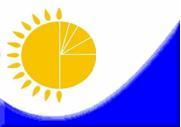 Мемлекеттік статистика органдары құпиялылығына кепілдік береді

Конфиденциальность гарантируется органами государственной статистикиМемлекеттік статистика органдары құпиялылығына кепілдік береді

Конфиденциальность гарантируется органами государственной статистикиМемлекеттік статистика органдары құпиялылығына кепілдік береді

Конфиденциальность гарантируется органами государственной статистикиМемлекеттік статистика органдары құпиялылығына кепілдік береді

Конфиденциальность гарантируется органами государственной статистикиМемлекеттік статистика органдары құпиялылығына кепілдік береді

Конфиденциальность гарантируется органами государственной статистикиПриложение 3 к приказу исполняющего обязанности председателя Агентства Республики Казахстан по статистике от 22 июля 2013 года № 158Приложение 3 к приказу исполняющего обязанности председателя Агентства Республики Казахстан по статистике от 22 июля 2013 года № 158Приложение 3 к приказу исполняющего обязанности председателя Агентства Республики Казахстан по статистике от 22 июля 2013 года № 158Жалпымемлекеттік статистикалық байқау бойынша статистикалық нысан

Статистическая форма по общегосударственному статистическому наблюдениюЖалпымемлекеттік статистикалық байқау бойынша статистикалық нысан

Статистическая форма по общегосударственному статистическому наблюдениюЖалпымемлекеттік статистикалық байқау бойынша статистикалық нысан

Статистическая форма по общегосударственному статистическому наблюдениюЖалпымемлекеттік статистикалық байқау бойынша статистикалық нысан

Статистическая форма по общегосударственному статистическому наблюдениюЖалпымемлекеттік статистикалық байқау бойынша статистикалық нысан

Статистическая форма по общегосударственному статистическому наблюдениюҚазақстан Республикасы Статистика агенттігі төрағасының міндетін атқарушының 2013 жылғы 22 шілдедегі № 158 бұйрығына 3 - қосымша
Аумақтық статистика органына тапсырылады

Представляется территориальному органу статистикиАумақтық статистика органына тапсырылады

Представляется территориальному органу статистикиАумақтық статистика органына тапсырылады

Представляется территориальному органу статистикиАумақтық статистика органына тапсырылады

Представляется территориальному органу статистикиСтатистикалық нысанды www.stat.gov.kz сайтынан алуға болады

Статистическую форму можно получить на сайте www.stat.gov.kzСтатистикалық нысанды www.stat.gov.kz сайтынан алуға болады

Статистическую форму можно получить на сайте www.stat.gov.kzСтатистикалық нысанды www.stat.gov.kz сайтынан алуға болады

Статистическую форму можно получить на сайте www.stat.gov.kzСтатистикалық нысанды www.stat.gov.kz сайтынан алуға болады

Статистическую форму можно получить на сайте www.stat.gov.kzМемлекеттік статистиканың тиісті органдарына алғашқы статистикалық деректерді уақтылы тапсырмау, дәйексіз деректерді беру «Әкімшілік құқық бұзушылық туралы» Қазақстан Республикасы Кодексінің 381-бабында көзделген әкімшілік құқық бұзушылық болып табылады.Несвоевременное представление, представление недостоверных первичных статистических данных в соответствующие органы государственной статистики являются административными правонарушениями, предусмотренными статьей 381 Кодекса Республики Казахстан «Об административных правонарушениях».Мемлекеттік статистиканың тиісті органдарына алғашқы статистикалық деректерді уақтылы тапсырмау, дәйексіз деректерді беру «Әкімшілік құқық бұзушылық туралы» Қазақстан Республикасы Кодексінің 381-бабында көзделген әкімшілік құқық бұзушылық болып табылады.Несвоевременное представление, представление недостоверных первичных статистических данных в соответствующие органы государственной статистики являются административными правонарушениями, предусмотренными статьей 381 Кодекса Республики Казахстан «Об административных правонарушениях».Мемлекеттік статистиканың тиісті органдарына алғашқы статистикалық деректерді уақтылы тапсырмау, дәйексіз деректерді беру «Әкімшілік құқық бұзушылық туралы» Қазақстан Республикасы Кодексінің 381-бабында көзделген әкімшілік құқық бұзушылық болып табылады.Несвоевременное представление, представление недостоверных первичных статистических данных в соответствующие органы государственной статистики являются административными правонарушениями, предусмотренными статьей 381 Кодекса Республики Казахстан «Об административных правонарушениях».Мемлекеттік статистиканың тиісті органдарына алғашқы статистикалық деректерді уақтылы тапсырмау, дәйексіз деректерді беру «Әкімшілік құқық бұзушылық туралы» Қазақстан Республикасы Кодексінің 381-бабында көзделген әкімшілік құқық бұзушылық болып табылады.Несвоевременное представление, представление недостоверных первичных статистических данных в соответствующие органы государственной статистики являются административными правонарушениями, предусмотренными статьей 381 Кодекса Республики Казахстан «Об административных правонарушениях».Мемлекеттік статистиканың тиісті органдарына алғашқы статистикалық деректерді уақтылы тапсырмау, дәйексіз деректерді беру «Әкімшілік құқық бұзушылық туралы» Қазақстан Республикасы Кодексінің 381-бабында көзделген әкімшілік құқық бұзушылық болып табылады.Несвоевременное представление, представление недостоверных первичных статистических данных в соответствующие органы государственной статистики являются административными правонарушениями, предусмотренными статьей 381 Кодекса Республики Казахстан «Об административных правонарушениях».Мемлекеттік статистиканың тиісті органдарына алғашқы статистикалық деректерді уақтылы тапсырмау, дәйексіз деректерді беру «Әкімшілік құқық бұзушылық туралы» Қазақстан Республикасы Кодексінің 381-бабында көзделген әкімшілік құқық бұзушылық болып табылады.Несвоевременное представление, представление недостоверных первичных статистических данных в соответствующие органы государственной статистики являются административными правонарушениями, предусмотренными статьей 381 Кодекса Республики Казахстан «Об административных правонарушениях».Мемлекеттік статистиканың тиісті органдарына алғашқы статистикалық деректерді уақтылы тапсырмау, дәйексіз деректерді беру «Әкімшілік құқық бұзушылық туралы» Қазақстан Республикасы Кодексінің 381-бабында көзделген әкімшілік құқық бұзушылық болып табылады.Несвоевременное представление, представление недостоверных первичных статистических данных в соответствующие органы государственной статистики являются административными правонарушениями, предусмотренными статьей 381 Кодекса Республики Казахстан «Об административных правонарушениях».Мемлекеттік статистиканың тиісті органдарына алғашқы статистикалық деректерді уақтылы тапсырмау, дәйексіз деректерді беру «Әкімшілік құқық бұзушылық туралы» Қазақстан Республикасы Кодексінің 381-бабында көзделген әкімшілік құқық бұзушылық болып табылады.Несвоевременное представление, представление недостоверных первичных статистических данных в соответствующие органы государственной статистики являются административными правонарушениями, предусмотренными статьей 381 Кодекса Республики Казахстан «Об административных правонарушениях».Мемлекеттік статистиканың тиісті органдарына алғашқы статистикалық деректерді уақтылы тапсырмау, дәйексіз деректерді беру «Әкімшілік құқық бұзушылық туралы» Қазақстан Республикасы Кодексінің 381-бабында көзделген әкімшілік құқық бұзушылық болып табылады.Несвоевременное представление, представление недостоверных первичных статистических данных в соответствующие органы государственной статистики являются административными правонарушениями, предусмотренными статьей 381 Кодекса Республики Казахстан «Об административных правонарушениях».Мемлекеттік статистиканың тиісті органдарына алғашқы статистикалық деректерді уақтылы тапсырмау, дәйексіз деректерді беру «Әкімшілік құқық бұзушылық туралы» Қазақстан Республикасы Кодексінің 381-бабында көзделген әкімшілік құқық бұзушылық болып табылады.Несвоевременное представление, представление недостоверных первичных статистических данных в соответствующие органы государственной статистики являются административными правонарушениями, предусмотренными статьей 381 Кодекса Республики Казахстан «Об административных правонарушениях».Статистикалық нысан коды 1621101

Код статистической формы 1621101Статистикалық нысан коды 1621101

Код статистической формы 1621101Статистикалық нысан коды 1621101

Код статистической формы 1621101Заңды тұлғаларға көрсетілген почталық

қызметтердің тарифтері туралы есеп
1-тариф

(почта)
Отчет о тарифах на курьерские услуги для

юридических лицОтчет о тарифах на курьерские услуги для

юридических лицОтчет о тарифах на курьерские услуги для

юридических лицОтчет о тарифах на курьерские услуги для

юридических лицОтчет о тарифах на курьерские услуги для

юридических лицОтчет о тарифах на курьерские услуги для

юридических лицОтчет о тарифах на курьерские услуги для

юридических лицАйлық

Месячная
Есепті кезең

Отчетный периодЕсепті кезең

Отчетный периодай

месяц
жыл

годЖұмыс істейтін қызметкерлерінің санына қарамастан, Экономикалық қызмет түрлерінің жалпы жіктеуішінің кодына сәйкес қызметінің негізгі түрі 53.1 – Жалпыға бірдей қамту аймағында қызметтерді ұсыну міндеттемелеріне сәйкес почталық қызметтер болып табылатын заңды тұлғалар және (немесе) олардың құрылымдық бөлімшелері тапсырады.Представляют юридические лица и (или) их структурные подразделения, независимо от численности работающих, с основным видом деятельности согласно коду Общего классификатора видов экономической деятельности: 53.1 – Почтовые услуги в соответствии с обязательствами по предоставлению услуг в зоне всеобщего охвата.Жұмыс істейтін қызметкерлерінің санына қарамастан, Экономикалық қызмет түрлерінің жалпы жіктеуішінің кодына сәйкес қызметінің негізгі түрі 53.1 – Жалпыға бірдей қамту аймағында қызметтерді ұсыну міндеттемелеріне сәйкес почталық қызметтер болып табылатын заңды тұлғалар және (немесе) олардың құрылымдық бөлімшелері тапсырады.Представляют юридические лица и (или) их структурные подразделения, независимо от численности работающих, с основным видом деятельности согласно коду Общего классификатора видов экономической деятельности: 53.1 – Почтовые услуги в соответствии с обязательствами по предоставлению услуг в зоне всеобщего охвата.Жұмыс істейтін қызметкерлерінің санына қарамастан, Экономикалық қызмет түрлерінің жалпы жіктеуішінің кодына сәйкес қызметінің негізгі түрі 53.1 – Жалпыға бірдей қамту аймағында қызметтерді ұсыну міндеттемелеріне сәйкес почталық қызметтер болып табылатын заңды тұлғалар және (немесе) олардың құрылымдық бөлімшелері тапсырады.Представляют юридические лица и (или) их структурные подразделения, независимо от численности работающих, с основным видом деятельности согласно коду Общего классификатора видов экономической деятельности: 53.1 – Почтовые услуги в соответствии с обязательствами по предоставлению услуг в зоне всеобщего охвата.Жұмыс істейтін қызметкерлерінің санына қарамастан, Экономикалық қызмет түрлерінің жалпы жіктеуішінің кодына сәйкес қызметінің негізгі түрі 53.1 – Жалпыға бірдей қамту аймағында қызметтерді ұсыну міндеттемелеріне сәйкес почталық қызметтер болып табылатын заңды тұлғалар және (немесе) олардың құрылымдық бөлімшелері тапсырады.Представляют юридические лица и (или) их структурные подразделения, независимо от численности работающих, с основным видом деятельности согласно коду Общего классификатора видов экономической деятельности: 53.1 – Почтовые услуги в соответствии с обязательствами по предоставлению услуг в зоне всеобщего охвата.Жұмыс істейтін қызметкерлерінің санына қарамастан, Экономикалық қызмет түрлерінің жалпы жіктеуішінің кодына сәйкес қызметінің негізгі түрі 53.1 – Жалпыға бірдей қамту аймағында қызметтерді ұсыну міндеттемелеріне сәйкес почталық қызметтер болып табылатын заңды тұлғалар және (немесе) олардың құрылымдық бөлімшелері тапсырады.Представляют юридические лица и (или) их структурные подразделения, независимо от численности работающих, с основным видом деятельности согласно коду Общего классификатора видов экономической деятельности: 53.1 – Почтовые услуги в соответствии с обязательствами по предоставлению услуг в зоне всеобщего охвата.Жұмыс істейтін қызметкерлерінің санына қарамастан, Экономикалық қызмет түрлерінің жалпы жіктеуішінің кодына сәйкес қызметінің негізгі түрі 53.1 – Жалпыға бірдей қамту аймағында қызметтерді ұсыну міндеттемелеріне сәйкес почталық қызметтер болып табылатын заңды тұлғалар және (немесе) олардың құрылымдық бөлімшелері тапсырады.Представляют юридические лица и (или) их структурные подразделения, независимо от численности работающих, с основным видом деятельности согласно коду Общего классификатора видов экономической деятельности: 53.1 – Почтовые услуги в соответствии с обязательствами по предоставлению услуг в зоне всеобщего охвата.Жұмыс істейтін қызметкерлерінің санына қарамастан, Экономикалық қызмет түрлерінің жалпы жіктеуішінің кодына сәйкес қызметінің негізгі түрі 53.1 – Жалпыға бірдей қамту аймағында қызметтерді ұсыну міндеттемелеріне сәйкес почталық қызметтер болып табылатын заңды тұлғалар және (немесе) олардың құрылымдық бөлімшелері тапсырады.Представляют юридические лица и (или) их структурные подразделения, независимо от численности работающих, с основным видом деятельности согласно коду Общего классификатора видов экономической деятельности: 53.1 – Почтовые услуги в соответствии с обязательствами по предоставлению услуг в зоне всеобщего охвата.Жұмыс істейтін қызметкерлерінің санына қарамастан, Экономикалық қызмет түрлерінің жалпы жіктеуішінің кодына сәйкес қызметінің негізгі түрі 53.1 – Жалпыға бірдей қамту аймағында қызметтерді ұсыну міндеттемелеріне сәйкес почталық қызметтер болып табылатын заңды тұлғалар және (немесе) олардың құрылымдық бөлімшелері тапсырады.Представляют юридические лица и (или) их структурные подразделения, независимо от численности работающих, с основным видом деятельности согласно коду Общего классификатора видов экономической деятельности: 53.1 – Почтовые услуги в соответствии с обязательствами по предоставлению услуг в зоне всеобщего охвата.Жұмыс істейтін қызметкерлерінің санына қарамастан, Экономикалық қызмет түрлерінің жалпы жіктеуішінің кодына сәйкес қызметінің негізгі түрі 53.1 – Жалпыға бірдей қамту аймағында қызметтерді ұсыну міндеттемелеріне сәйкес почталық қызметтер болып табылатын заңды тұлғалар және (немесе) олардың құрылымдық бөлімшелері тапсырады.Представляют юридические лица и (или) их структурные подразделения, независимо от численности работающих, с основным видом деятельности согласно коду Общего классификатора видов экономической деятельности: 53.1 – Почтовые услуги в соответствии с обязательствами по предоставлению услуг в зоне всеобщего охвата.Жұмыс істейтін қызметкерлерінің санына қарамастан, Экономикалық қызмет түрлерінің жалпы жіктеуішінің кодына сәйкес қызметінің негізгі түрі 53.1 – Жалпыға бірдей қамту аймағында қызметтерді ұсыну міндеттемелеріне сәйкес почталық қызметтер болып табылатын заңды тұлғалар және (немесе) олардың құрылымдық бөлімшелері тапсырады.Представляют юридические лица и (или) их структурные подразделения, независимо от численности работающих, с основным видом деятельности согласно коду Общего классификатора видов экономической деятельности: 53.1 – Почтовые услуги в соответствии с обязательствами по предоставлению услуг в зоне всеобщего охвата.Тапсыру мерзімі – есепті кезеңнің 21-ші күні.

Срок представления – 21-го числа отчетного периода.Тапсыру мерзімі – есепті кезеңнің 21-ші күні.

Срок представления – 21-го числа отчетного периода.Тапсыру мерзімі – есепті кезеңнің 21-ші күні.

Срок представления – 21-го числа отчетного периода.Тапсыру мерзімі – есепті кезеңнің 21-ші күні.

Срок представления – 21-го числа отчетного периода.Тапсыру мерзімі – есепті кезеңнің 21-ші күні.

Срок представления – 21-го числа отчетного периода.Тапсыру мерзімі – есепті кезеңнің 21-ші күні.

Срок представления – 21-го числа отчетного периода.Тапсыру мерзімі – есепті кезеңнің 21-ші күні.

Срок представления – 21-го числа отчетного периода.Тапсыру мерзімі – есепті кезеңнің 21-ші күні.

Срок представления – 21-го числа отчетного периода.Тапсыру мерзімі – есепті кезеңнің 21-ші күні.

Срок представления – 21-го числа отчетного периода.Тапсыру мерзімі – есепті кезеңнің 21-ші күні.

Срок представления – 21-го числа отчетного периода.БСН коды

код БИНҚызметтер атауы

Наименование услугҚызмет және қатынас түрінің коды

Код услуги и вида сообщенияБағыт

НаправлениеЕсепті айдың тарифі

Тариф отчетного месяцаӨткен айдың тарифі1)

Тариф предыдущего месяцаАБВ12Газеттерді жеткізу, 1 данасы үшін

Доставка газет, за 1 экземпляр 53.10.11.310ХЖурналдарды жеткізу, 1 данасы үшін

Доставка журналов, за 1 экземпляр 53.10.11.320ХСалмағы 20 грамға дейінгі қарапайым хаттарды жер үсті көлігімен салып жіберу

Пересылка простого письма наземным транспортом, массой до 20 грамм 53.10.12.211ХХХреспублика ішінде

внутри республики5ТМД2) елдеріне

страны СНГ 1.1ТМД-дан тыс елдерге

страны вне СНГ 1.2Салмағы 20 грамға дейінгі қарапайым хаттарды әуе көлігімен салып жіберу

Пересылка простого письма воздушным транспортом, массой до 20 грамм53.10.12.213ХХХреспублика ішінде

внутри республики5ТМД елдеріне

страны СНГ 1.1ТМД-дан тыс елдерге

страны вне СНГ 1.2Салмағы 20 грамға дейінгі тапсырыс хаттарды жер үсті көлігімен салып жіберу бойынша почталық қызметтер

Пересылка заказного письма наземным транспортом, массой до 20 грамм53.10.12.221ХХХреспублика ішінде

внутри республики5ТМД елдеріне

страны СНГ 1.1ТМД-дан тыс елдерге

страны вне СНГ 1.2Салмағы 20 грамға дейінгі тапсырыс хаттарды әуе көлігімен салып жіберу

Пересылка заказного письма воздушным транспортом, массой до 20 грамм53.10.12.223ХХХреспублика ішінде

внутри республики5ТМД елдеріне

страны СНГ 1.1ТМД-дан тыс елдерге

страны вне СНГ 1.2Салмағы 1 килограмға дейінгі сәлемдемелерді жер үсті көлігімен салып жіберу

Пересылка посылки наземным транспортом, массой до 1 килограмм53.10.13.211ХХХреспублика ішінде

внутри республики5ТМД елдеріне

страны СНГ 1.1ТМД-дан тыс елдерге

страны вне СНГ 1.2Салмағы 1 килограмға дейінгі сәлемдемелерді әуе көлігімен салып жіберу

Пересылка посылки воздушным транспортом, массой до 1 килограмм53.10.13.213ХХХреспублика ішінде

внутри республики5ТМД елдеріне

страны СНГ 1.1ТМД-дан тыс елдерге

страны вне СНГ 1.2Салмағы 50 грамға дейінгі қарапайым бандерольдарды жер үсті көлігімен салып жіберу

Пересылка простой бандероли наземным транспортом, массой до 50 грамм53.10.13.221ХХХреспублика ішінде

внутри республики5ТМД елдеріне

страны СНГ 1.1ТМД-дан тыс елдерге

страны вне СНГ 1.2Салмағы 50 грамға дейінгі қарапайым бандерольдарды әуе көлігімен салып жіберу

Пересылка простой бандероли воздушным транспортом, массой до 50 грамм53.10.13.223ХХХреспублика ішінде

внутри республики5ТМД елдеріне

страны СНГ 1.1ТМД-дан тыс елдерге

страны вне СНГ 1.2Салмағы 51-100 грамм қарапайым бандерольдарды жер үсті көлігімен салып жіберу

Пересылка простой бандероли наземным транспортом, массой 51-100 грамм53.10.13.222ХХХреспублика ішінде

внутри республики5ТМД елдеріне

страны СНГ 1.1ТМД-дан тыс елдерге

страны вне СНГ 1.2Салмағы 51-100 грамм қарапайым бандерольдарды әуе көлігімен салып жіберу

Пересылка простой бандероли воздушным транспортом, массой 51-100 грамм53.10.13.224ХХХреспублика ішінде

внутри республики5ТМД елдеріне

страны СНГ1.1ТМД-дан тыс елдерге

страны вне СНГ 1.2Салмағы 50 грамға дейінгі тапсырысты бандерольдарды жер үсті көлігімен салып жіберу

Пересылка заказной бандероли наземным транспортом, массой до 50 грамм53.10.13.231ХХХреспублика ішінде

внутри республики5ТМД елдеріне

страны СНГ 1.1ТМД-дан тыс елдерге

страны вне СНГ 1.2Салмағы 50 грамға дейінгі тапсырысты бандерольдарды әуе көлігімен салып жіберу

Пересылка заказной бандероли воздушным транспортом, массой до 50 грамм53.10.13.233ХХХреспублика ішінде

внутри республики5ТМД елдеріне

страны СНГ 1.1ТМД-дан тыс елдерге

страны вне СНГ 1.2Салмағы 51-100 грамм тапсырысты бандерольдарды жер үсті көлігімен салып жіберу

Пересылка заказной бандероли наземным транспортом, массой 51-100 грамм53.10.13.232ХХХреспублика ішінде

внутри республики5ТМД елдеріне

страны СНГ 1.1ТМД-дан тыс елдерге

страны вне СНГ 1.2Салмағы 51-100 грамм тапсырысты бандерольдарды әуе көлігімен салып жіберу

Пересылка заказной бандероли воздушным транспортом, массой 51-100 грамм53.10.13.234ХХХреспублика ішінде

внутри республики5ТМД елдеріне

страны СНГ 1.1ТМД-дан тыс елдерге

страны вне СНГ 1.2Салмағы 300 грамға дейінгі пакеттерді жер үсті көлігімен жіберу бойынша почталық EMS2 қызметтері

Услуги почтовые EMS по пересылке пакетов наземным транспортом, массой до 300 грамм53.10.19.911ХХХреспублика ішінде

внутри республики5ТМД елдеріне

страны СНГ 1.1ТМД-дан тыс елдерге

страны вне СНГ 1.2Салмағы 300 грамға дейінгі пакеттерді әуе көлігімен жіберу бойынша почталық ЕМS қызметтері

Услуги почтовые EMS по пересылке пакетов воздушным транспортом, массой до 300 грамм53.10.19.913ХХХреспублика ішінде

внутри республики5ТМД елдеріне

страны СНГ 1.1ТМД-дан тыс елдерге

страны вне СНГ 1.2Салмағы 301-500 грамм пакеттерді жер үсті көлігімен жіберу бойынша почталық ЕМS қызметтері

Услуги почтовые EMS по пересылке пакетов наземным транспортом, массой 301-500 грамм53.10.19.912ХХХреспублика ішінде

внутри республики5ТМД елдеріне

страны СНГ 1.1ТМД-дан тыс елдерге

страны вне СНГ 1.2Салмағы 301-500 грамм пакеттерді әуе көлігімен жіберу бойынша почталық ЕМS қызметтері

Услуги почтовые EMS по пересылке пакетов воздушным транспортом, массой 301-500 грамм53.10.19.914ХХХреспублика ішінде

внутри республики5ТМД елдеріне

страны СНГ1.1ТМД-дан тыс елдерге

страны вне СНГ 1.2Салмағы 0,5 килограммға дейінгі сәлемдемелерді жер үсті көлігімен жіберу бойынша почталық ЕМS қызметтері

Услуги почтовые EMS по пересылке посылок наземным транспортом, массой до 0,5 килограмм53.10.19.915ХХХреспублика ішінде

внутри республики5ТМД елдеріне

страны СНГ1.1ТМД-дан тыс елдерге

страны вне СНГ 1.2Салмағы 0,5 килограмм дейінгі сәлемдемелерді әуе көлігімен жіберу бойынша почталық ЕМS қызметтері

Услуги почтовые EMS по пересылке посылок воздушным транспортом, массой до 0,5 килограмм53.10.19.917ХХХреспублика ішінде

внутри республики5ТМД елдеріне

страны СНГ1.1ТМД-дан тыс елдерге

страны вне СНГ 1.2Салмағы 1-1,5 килограмм сәлемдемелерді жер үсті көлігімен жіберу бойынша почталық ЕМS қызметтері

Услуги почтовые EMS по пересылке посылок наземным транспортом, массой 1-1,5 килограмм53.10.19.916ХХХреспублика ішінде

внутри республики5ТМД елдеріне

страны СНГ1.1ТМД-дан тыс елдерге

страны вне СНГ 1.2Салмағы 1-1,5 килограмм сәлемдемелерді әуе көлігімен жіберу бойынша почталық ЕМS қызметтері

Услуги почтовые EMS по пересылке посылок воздушным транспортом, массой 1-1,5 килограмм53.10.19.918ХХХреспублика ішінде

внутри республики5ТМД елдеріне

страны СНГ1.1ТМД-дан тыс елдерге

страны вне СНГ 1.2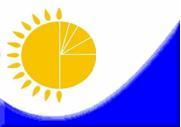 Мемлекеттік статистика органдары құпиялылығына кепілдік береді

Конфиденциальность гарантируется органами государственной статистикиМемлекеттік статистика органдары құпиялылығына кепілдік береді

Конфиденциальность гарантируется органами государственной статистикиМемлекеттік статистика органдары құпиялылығына кепілдік береді

Конфиденциальность гарантируется органами государственной статистикиМемлекеттік статистика органдары құпиялылығына кепілдік береді

Конфиденциальность гарантируется органами государственной статистикиМемлекеттік статистика органдары құпиялылығына кепілдік береді

Конфиденциальность гарантируется органами государственной статистикиПриложение 5 к приказу исполняющего обязанности председателя Агентства Республики Казахстан по статистике от 22 июля 2013 года № 158Приложение 5 к приказу исполняющего обязанности председателя Агентства Республики Казахстан по статистике от 22 июля 2013 года № 158Приложение 5 к приказу исполняющего обязанности председателя Агентства Республики Казахстан по статистике от 22 июля 2013 года № 158Жалпымемлекеттік статистикалық байқау бойынша статистикалық нысан

Статистическая форма по общегосударственному статистическому наблюдениюЖалпымемлекеттік статистикалық байқау бойынша статистикалық нысан

Статистическая форма по общегосударственному статистическому наблюдениюЖалпымемлекеттік статистикалық байқау бойынша статистикалық нысан

Статистическая форма по общегосударственному статистическому наблюдениюЖалпымемлекеттік статистикалық байқау бойынша статистикалық нысан

Статистическая форма по общегосударственному статистическому наблюдениюЖалпымемлекеттік статистикалық байқау бойынша статистикалық нысан

Статистическая форма по общегосударственному статистическому наблюдениюҚазақстан Республикасы Статистика агенттігі төрағасының міндетін атқарушының 2013 жылғы 22 шілдедегі № 158 бұйрығына 5 - қосымша
Аумақтық статистика органына тапсырылады

Представляется территориальному органу статистикиАумақтық статистика органына тапсырылады

Представляется территориальному органу статистикиАумақтық статистика органына тапсырылады

Представляется территориальному органу статистикиАумақтық статистика органына тапсырылады

Представляется территориальному органу статистикиСтатистикалық нысанды www.stat.gov.kz сайтынан алуға болады

Статистическую форму можно получить на сайте www.stat.gov.kzСтатистикалық нысанды www.stat.gov.kz сайтынан алуға болады

Статистическую форму можно получить на сайте www.stat.gov.kzСтатистикалық нысанды www.stat.gov.kz сайтынан алуға болады

Статистическую форму можно получить на сайте www.stat.gov.kzСтатистикалық нысанды www.stat.gov.kz сайтынан алуға болады

Статистическую форму можно получить на сайте www.stat.gov.kzМемлекеттік статистиканың тиісті органдарына алғашқы статистикалық деректерді уақтылы тапсырмау, дәйексіз деректерді беру «Әкімшілік құқық бұзушылық туралы» Қазақстан Республикасы Кодексінің 381-бабында көзделген әкімшілік құқық бұзушылық болып табылады.Несвоевременное представление, представление недостоверных первичных статистических данных в соответствующие органы государственной статистики являются административными правонарушениями, предусмотренными статьей 381 Кодекса Республики Казахстан «Об административных правонарушениях».Мемлекеттік статистиканың тиісті органдарына алғашқы статистикалық деректерді уақтылы тапсырмау, дәйексіз деректерді беру «Әкімшілік құқық бұзушылық туралы» Қазақстан Республикасы Кодексінің 381-бабында көзделген әкімшілік құқық бұзушылық болып табылады.Несвоевременное представление, представление недостоверных первичных статистических данных в соответствующие органы государственной статистики являются административными правонарушениями, предусмотренными статьей 381 Кодекса Республики Казахстан «Об административных правонарушениях».Мемлекеттік статистиканың тиісті органдарына алғашқы статистикалық деректерді уақтылы тапсырмау, дәйексіз деректерді беру «Әкімшілік құқық бұзушылық туралы» Қазақстан Республикасы Кодексінің 381-бабында көзделген әкімшілік құқық бұзушылық болып табылады.Несвоевременное представление, представление недостоверных первичных статистических данных в соответствующие органы государственной статистики являются административными правонарушениями, предусмотренными статьей 381 Кодекса Республики Казахстан «Об административных правонарушениях».Мемлекеттік статистиканың тиісті органдарына алғашқы статистикалық деректерді уақтылы тапсырмау, дәйексіз деректерді беру «Әкімшілік құқық бұзушылық туралы» Қазақстан Республикасы Кодексінің 381-бабында көзделген әкімшілік құқық бұзушылық болып табылады.Несвоевременное представление, представление недостоверных первичных статистических данных в соответствующие органы государственной статистики являются административными правонарушениями, предусмотренными статьей 381 Кодекса Республики Казахстан «Об административных правонарушениях».Мемлекеттік статистиканың тиісті органдарына алғашқы статистикалық деректерді уақтылы тапсырмау, дәйексіз деректерді беру «Әкімшілік құқық бұзушылық туралы» Қазақстан Республикасы Кодексінің 381-бабында көзделген әкімшілік құқық бұзушылық болып табылады.Несвоевременное представление, представление недостоверных первичных статистических данных в соответствующие органы государственной статистики являются административными правонарушениями, предусмотренными статьей 381 Кодекса Республики Казахстан «Об административных правонарушениях».Мемлекеттік статистиканың тиісті органдарына алғашқы статистикалық деректерді уақтылы тапсырмау, дәйексіз деректерді беру «Әкімшілік құқық бұзушылық туралы» Қазақстан Республикасы Кодексінің 381-бабында көзделген әкімшілік құқық бұзушылық болып табылады.Несвоевременное представление, представление недостоверных первичных статистических данных в соответствующие органы государственной статистики являются административными правонарушениями, предусмотренными статьей 381 Кодекса Республики Казахстан «Об административных правонарушениях».Мемлекеттік статистиканың тиісті органдарына алғашқы статистикалық деректерді уақтылы тапсырмау, дәйексіз деректерді беру «Әкімшілік құқық бұзушылық туралы» Қазақстан Республикасы Кодексінің 381-бабында көзделген әкімшілік құқық бұзушылық болып табылады.Несвоевременное представление, представление недостоверных первичных статистических данных в соответствующие органы государственной статистики являются административными правонарушениями, предусмотренными статьей 381 Кодекса Республики Казахстан «Об административных правонарушениях».Мемлекеттік статистиканың тиісті органдарына алғашқы статистикалық деректерді уақтылы тапсырмау, дәйексіз деректерді беру «Әкімшілік құқық бұзушылық туралы» Қазақстан Республикасы Кодексінің 381-бабында көзделген әкімшілік құқық бұзушылық болып табылады.Несвоевременное представление, представление недостоверных первичных статистических данных в соответствующие органы государственной статистики являются административными правонарушениями, предусмотренными статьей 381 Кодекса Республики Казахстан «Об административных правонарушениях».Мемлекеттік статистиканың тиісті органдарына алғашқы статистикалық деректерді уақтылы тапсырмау, дәйексіз деректерді беру «Әкімшілік құқық бұзушылық туралы» Қазақстан Республикасы Кодексінің 381-бабында көзделген әкімшілік құқық бұзушылық болып табылады.Несвоевременное представление, представление недостоверных первичных статистических данных в соответствующие органы государственной статистики являются административными правонарушениями, предусмотренными статьей 381 Кодекса Республики Казахстан «Об административных правонарушениях».Мемлекеттік статистиканың тиісті органдарына алғашқы статистикалық деректерді уақтылы тапсырмау, дәйексіз деректерді беру «Әкімшілік құқық бұзушылық туралы» Қазақстан Республикасы Кодексінің 381-бабында көзделген әкімшілік құқық бұзушылық болып табылады.Несвоевременное представление, представление недостоверных первичных статистических данных в соответствующие органы государственной статистики являются административными правонарушениями, предусмотренными статьей 381 Кодекса Республики Казахстан «Об административных правонарушениях».Статистикалық нысан коды 1111101

Код статистической формы 1111101Статистикалық нысан коды 1111101

Код статистической формы 1111101Статистикалық нысан коды 1111101

Код статистической формы 1111101Заңды тұлғаларға көрсетілген байланыс

қызметтердің тарифтері туралы есеп
1-тариф (байланыс)

1-тариф (связь)
Отчет о тарифах на услуги связи для

юридических лицОтчет о тарифах на услуги связи для

юридических лицОтчет о тарифах на услуги связи для

юридических лицОтчет о тарифах на услуги связи для

юридических лицОтчет о тарифах на услуги связи для

юридических лицОтчет о тарифах на услуги связи для

юридических лицОтчет о тарифах на услуги связи для

юридических лицАйлық

Месячная
Есепті кезең

Отчетный периодЕсепті кезең

Отчетный периодай

месяц
жыл

годЖұмыс істейтіндердің санына қарамастан, негiзгi экономикалық қызмет түрі «Байланыс» (Экономикалық қызмет түрлерінің жалпы жіктеуішінің коды – 61) болып табылатын заңды тұлғалар және (немесе) олардың құрылымдық және оқшауланған бөлімшелері тапсырады.Представляют юридические лица и (или) их структурные и обособленные подразделения, независимо от численности работающих, с основным видом экономической деятельности «Связь» (код Общего классификатора видов экономической деятельности – 61).Жұмыс істейтіндердің санына қарамастан, негiзгi экономикалық қызмет түрі «Байланыс» (Экономикалық қызмет түрлерінің жалпы жіктеуішінің коды – 61) болып табылатын заңды тұлғалар және (немесе) олардың құрылымдық және оқшауланған бөлімшелері тапсырады.Представляют юридические лица и (или) их структурные и обособленные подразделения, независимо от численности работающих, с основным видом экономической деятельности «Связь» (код Общего классификатора видов экономической деятельности – 61).Жұмыс істейтіндердің санына қарамастан, негiзгi экономикалық қызмет түрі «Байланыс» (Экономикалық қызмет түрлерінің жалпы жіктеуішінің коды – 61) болып табылатын заңды тұлғалар және (немесе) олардың құрылымдық және оқшауланған бөлімшелері тапсырады.Представляют юридические лица и (или) их структурные и обособленные подразделения, независимо от численности работающих, с основным видом экономической деятельности «Связь» (код Общего классификатора видов экономической деятельности – 61).Жұмыс істейтіндердің санына қарамастан, негiзгi экономикалық қызмет түрі «Байланыс» (Экономикалық қызмет түрлерінің жалпы жіктеуішінің коды – 61) болып табылатын заңды тұлғалар және (немесе) олардың құрылымдық және оқшауланған бөлімшелері тапсырады.Представляют юридические лица и (или) их структурные и обособленные подразделения, независимо от численности работающих, с основным видом экономической деятельности «Связь» (код Общего классификатора видов экономической деятельности – 61).Жұмыс істейтіндердің санына қарамастан, негiзгi экономикалық қызмет түрі «Байланыс» (Экономикалық қызмет түрлерінің жалпы жіктеуішінің коды – 61) болып табылатын заңды тұлғалар және (немесе) олардың құрылымдық және оқшауланған бөлімшелері тапсырады.Представляют юридические лица и (или) их структурные и обособленные подразделения, независимо от численности работающих, с основным видом экономической деятельности «Связь» (код Общего классификатора видов экономической деятельности – 61).Жұмыс істейтіндердің санына қарамастан, негiзгi экономикалық қызмет түрі «Байланыс» (Экономикалық қызмет түрлерінің жалпы жіктеуішінің коды – 61) болып табылатын заңды тұлғалар және (немесе) олардың құрылымдық және оқшауланған бөлімшелері тапсырады.Представляют юридические лица и (или) их структурные и обособленные подразделения, независимо от численности работающих, с основным видом экономической деятельности «Связь» (код Общего классификатора видов экономической деятельности – 61).Жұмыс істейтіндердің санына қарамастан, негiзгi экономикалық қызмет түрі «Байланыс» (Экономикалық қызмет түрлерінің жалпы жіктеуішінің коды – 61) болып табылатын заңды тұлғалар және (немесе) олардың құрылымдық және оқшауланған бөлімшелері тапсырады.Представляют юридические лица и (или) их структурные и обособленные подразделения, независимо от численности работающих, с основным видом экономической деятельности «Связь» (код Общего классификатора видов экономической деятельности – 61).Жұмыс істейтіндердің санына қарамастан, негiзгi экономикалық қызмет түрі «Байланыс» (Экономикалық қызмет түрлерінің жалпы жіктеуішінің коды – 61) болып табылатын заңды тұлғалар және (немесе) олардың құрылымдық және оқшауланған бөлімшелері тапсырады.Представляют юридические лица и (или) их структурные и обособленные подразделения, независимо от численности работающих, с основным видом экономической деятельности «Связь» (код Общего классификатора видов экономической деятельности – 61).Жұмыс істейтіндердің санына қарамастан, негiзгi экономикалық қызмет түрі «Байланыс» (Экономикалық қызмет түрлерінің жалпы жіктеуішінің коды – 61) болып табылатын заңды тұлғалар және (немесе) олардың құрылымдық және оқшауланған бөлімшелері тапсырады.Представляют юридические лица и (или) их структурные и обособленные подразделения, независимо от численности работающих, с основным видом экономической деятельности «Связь» (код Общего классификатора видов экономической деятельности – 61).Жұмыс істейтіндердің санына қарамастан, негiзгi экономикалық қызмет түрі «Байланыс» (Экономикалық қызмет түрлерінің жалпы жіктеуішінің коды – 61) болып табылатын заңды тұлғалар және (немесе) олардың құрылымдық және оқшауланған бөлімшелері тапсырады.Представляют юридические лица и (или) их структурные и обособленные подразделения, независимо от численности работающих, с основным видом экономической деятельности «Связь» (код Общего классификатора видов экономической деятельности – 61).Тапсыру мерзімі – есепті кезеңнің 21-ші күні.

Срок представления – 21-го числа отчетного периода.Тапсыру мерзімі – есепті кезеңнің 21-ші күні.

Срок представления – 21-го числа отчетного периода.Тапсыру мерзімі – есепті кезеңнің 21-ші күні.

Срок представления – 21-го числа отчетного периода.Тапсыру мерзімі – есепті кезеңнің 21-ші күні.

Срок представления – 21-го числа отчетного периода.Тапсыру мерзімі – есепті кезеңнің 21-ші күні.

Срок представления – 21-го числа отчетного периода.Тапсыру мерзімі – есепті кезеңнің 21-ші күні.

Срок представления – 21-го числа отчетного периода.Тапсыру мерзімі – есепті кезеңнің 21-ші күні.

Срок представления – 21-го числа отчетного периода.Тапсыру мерзімі – есепті кезеңнің 21-ші күні.

Срок представления – 21-го числа отчетного периода.Тапсыру мерзімі – есепті кезеңнің 21-ші күні.

Срок представления – 21-го числа отчетного периода.Тапсыру мерзімі – есепті кезеңнің 21-ші күні.

Срок представления – 21-го числа отчетного периода.БСН коды

код БИНҚызметтер атауы

Наименование услугҚызмет коды

Код услугиЕсепті айдың тарифі

Тариф отчетного месяцаӨткен айдың тарифі*

Тариф предыдущего месяцаАБ12Телефондарды пайдалану бойынша жергілікті телефон байланысының қызметтері: 

Услуги местной телефонной связи по пользованию телефонами: 61.10.11.110ХХуақыттық есептеуге ауыстырылған (сөйлесудің әрбір секундына)

переведенными на повременный учет (за каждую секунду разговора)61.10.11.111уақыттық есептеуге ауыстырылмаған (айына абоненттік төлем)

не переведенными на повременный учет (абонентская плата в месяц)61.10.11.112Цифрлық станция бойынша абоненттік терминалдың нөмірін берумен телефон желісіне қосу

Подключение к телефонной сети с присвоением номера абонентского терминала по цифровой станции61.90.10.413Қалааралық және аймақішілік желінің цифрлық арналарын жалдау (ұзындығы 101 км-ден 300 км-ге дейін, айына), өткізу кабілеттілігімен (Килобит/с):

Аренда цифровых каналов междугородной и внутризоновой сети (протяженностью от 101 километр до 300 километр, в месяц) с пропускной способностью (Килобит/секунд):61.90.10.440ХХ6461.90.10.441204861.90.10.442Қызметтер атауы

Наименование услугҚатынас түрінің коды

Код вида направленияБағыт

НаправлениеЕсепті айдың тарифі

Тариф отчетного месяцаӨткен айдың тарифі

Тариф предыдущего месяцаАБВ12ТМД елдері

страны СНГ1.1ТМД-дан тыс елдер

страны вне СНГ1.2Қалааралық:

Междугородное:2облыс ішіндегі

внутриобластное2.1облыс аралық

межобластное2.2Қызметтер атауы

Наименование услугҚызмет коды

Код услугиЕсепті айдың тарифі

Тариф отчетного месяцаӨткен айдың тарифі*

Тариф предыдущего месяца*АБ12Байланыс операторлары үшін (Портқа қосу) Интернет желісіне кең жолақты қатынауды ұсыну

Предоставление широкополосного доступа к сети Интернет для операторов связи (подключение к порту)61.10.41.300Байланыс операторлары үшін (айына), өткізу қабілеттілігі 1-ден 50 Мбит/с-қа дейін, трафикті (unlimited) есепке алусыз Интернет желісіне кең жолақты қатынауды ұсыну

Предоставление широкополосного доступа к сети Интернет без учета трафика (unlimited) с пропускной способностью от 1 до 50 Мбит/с для операторов связи (в месяц) 61.10.41.400Сымды желілер бойынша коммутацияланатын жолдармен Интернетке қатынау қызметтері аптаның жұмыс күндерінде әрбір толық және толық емес минут үшін:

Услуги доступа в Интернет по коммутируемым линиям по сетям проводным в рабочие дни недели за каждую полную и неполную минуту:61.10.42.100ХХсағат 08-00-ден 18-00-ге дейін

с 08 до 18 часов61.10.42.110cағат 18-00-ден 23-00-ге дейін

с 18 до 23 часов61.10.42.120cағат 23-00-ден 08-00-ге дейін

с 23 до 08 часов61.10.42.130Cымды желілер арқылы хDSL технологиясы бойынша жоғары жылдамдықты кең жолақты қатынауды пайдалана отырып Интернетке қатынау қызметтері, жылдамдығы (Килобит/секунд):

Услуги доступа в Интернет с использованием высокоскоростного широкополосного доступа по технологии хDSL по сетям проводным со скоростью (Килобит/секунд):61.10.43.200ХХ25661.10.43.22051261.10.43.230102461.10.43.240204861.10.43.250Сымсыз желілер арқылы хDSL технологиясы бойынша жоғары жылдамдықты кең жолақты қатынауды пайдалана отырып Интернетке қатынау қызметтері, жылдамдығы (Килобит/секунд):

Услуги доступа в Интернет с использованием высокоскоростного широкополосного доступа по технологии хDSL по сетям беспроводным со скоростью (Килобит/секунд):61.20.42.200ХХ25661.20.42.22051261.20.42.230102461.20.42.240204861.20.42.250Қызметтер атауы

Наименование услугҚызмет коды

Код услугиЕсепті айдың тарифі

Тариф отчетного месяцаӨткен айдың тарифі

Тариф предыдущего месяцаАБ12Өз желісі ішінде ұялы байланыс қызметтері:

Услуги сотовой связи внутри своей сети:61.20.11.110ХХөз желісі ішіндегі қоңыраулар (1 минуты)

звонки внутри своей сети (1 минута)61.20.11.111өз желісі ішінде хабарламалар жолдау (SMS)

передача сообщений (SMS) внутри своей сети 61.20.11.112Ұялы байланыстың басқа операторлары желісіне ұялы байланыс қызметтері:

Услуги сотовой связи на сети других операторов сотовой связи:61.20.11.120ХХбасқа операторлар желісіне қоңыраулар ( 1 минуты)

звонки на сети других операторов (1 минута)61.20.11.121басқа операторлар желісіне хабарламалар жолдау (SMS)

передача сообщений (SMS) на сети других операторов61.20.11.122Тіркелген байланыс операторларының желісіне ұялы байланыс қызметтері:

Услуги сотовой связи на сети операторов фиксированной связи:61.20.11.130ХХтіркелген байланыс операторларының желісіне қоңыраулар (1 минуты)

звонки на сети операторов фиксированной связи (1 минута)61.20.11.131тіркелген байланыс операторларының желісіне хабарламалар (SMS) беру

передача сообщений (SMS) на сети операторов фиксированной связи61.20.11.132Роуминг қызметтері:

Услуги роуминга:61.20.11.150ХХкіріс қоңыраулары (1 минуты)

входящие звонки (1 минута)61.20.11.151Қазақстанға соғылған шығыс қоңыраулар (1 минуты)

исходящие звонки в Казахстан (1 минута)61.20.11.152барған елдегі соғылған шығыс қоңыраулар (1 минуты)

исходящие звонки по стране пребывания (1 минута)61.20.11.153басқа бағыттарға соғылған шығыс қоңыраулар (1 минуты)

исходящие звонки на другие направления (1 минута)61.20.11.159Жылжымалы радиотелефон байланысы қызметтері:

Услуги подвижной радиотелефонной связи:61.20.11.200ХХжылжымалы радиотелефон байланысына қосылу бойынша қызметтер (төлем)

услуги по подключению к подвижной радиотелефонной связи (плата)61.20.11.210жылжымалы радиотелефон байланысын пайдалану бойынша қызметтер (абоненттік төлем бір айға)

услуги по пользованию подвижной радиотелефонной связью (абонентная плата в месяц)61.20.11.220Транкинг байланысы қызметтері:

Услуги транкинговой связи:61.20.11.300ХХтранкинг байланысына қосылу бойынша қызметтер (төлем)

услуги по подключению к транкинговой связи (плата)61.20.11.310транкинг байланысын пайдалану бойынша қызметтер (абоненттік төлем бір айға)

услуги по пользованию транкинговой связью (абонентная плата в месяц)61.20.11.320Пейджинг байланысы қызметтері:

Услуги пейджинговой связи:61.20.11.400ХХпейджинг байланысына қосылу бойынша қызметтер (төлем)

услуги по подключению к пейджинговой связи (плата)61.20.11.410пейджинг байланысын пайдалану бойынша қызметтер (абоненттік төлем бір айға)

услуги по пользованию пейджинговой связью (абонентная плата в месяц)61.20.11.420Жерсеріктік жылжымалы байланыс қызметтері:

Услуги спутниковой подвижной связи:61.20.11.500ХХжерсеріктік жылжымалы байланысына қосылу бойынша қызметтер (төлем)

услуги по подключению к спутниковой подвижной связи (плата)61.20.11.510жерсеріктік жылжымалы байланысын пайдалану бойынша қызметтер (абоненттік төлем бір айға)

услуги по пользованию спутниковой подвижной связью (абонентная плата в месяц)61.20.11.520Қызметтер атауы

Наименование услугҚызмет коды

Код услугиЕсепті айдың тарифі

Тариф отчетного месяцаӨткен айдың тарифі

Тариф предыдущего месяцаАБ12Зияткерлік желілер қызметтері:

Услуги интеллектуальных сетей:61.90.10.300ХХбір зияткерлік нөмірді қосу бойынша қызметтер

услуги по подключению одного интеллектуального номера61.90.10.310бір зияткерлік нөмірді пайдалану бойынша қызметтер (абоненттік төлем)

услуги по пользованию одним интеллектуальным номером (абонентная плата)61.90.10.320IP телефония қызметтері:

Услуги IP телефонии: 61.90.10.200ХХIP телефония (Интернет-телефонияның) операторларының телекоммуникация желісіне қосылу

присоединение к сети телекоммуникаций операторов IP-телефонии (Интернет-телефонии)61.90.10.210IP телефония (Интернет-телефонияның) операторларының телефон трафигін өткізу, қосудың әрбір секундына

пропуск телефонного трафика операторов IP-телефонии (Интернет-телефонии), за каждую секунду соединения61.90.10.220Бір елді мекен шегінде цифрлық арналарды жалдау бойынша қызметтер, 2 Мбит/с өткізу қабілеттілігімен

Услуги по аренде цифровых каналов в пределах одного населенного пункта с пропускной способностью 2 Мбит/с:61.90.10.450ХХарнаны ұсыну (дайындау және қосу) бойынша қызметтер

услуги по предоставлению (подготовка и включение) канала61.90.10.451цифрлық арналарды пайдалану бойынша (абоненттік төлем бір айға) қызметтер

услуги по пользованию цифровым каналом (абонентская плата в месяц)61.90.10.452Жергілікті деңгейде байланыс операторларының телекоммуникация желісіне қосу бойынша қызметтер, (Е1-порт)

Услуга по присоединению к сети телекоммуникаций операторов связи на местном уровне, за 1 монтированную точку присоединения (порт Е1)61.90.10.414Желісі жергілікті деңгейдегі телекоммуникациялар желісіне қосылған байланыс операторларына арналған телефон трафигін өткізу бойынша қызметтер (1 cекундқа):

Услуги по пропуску телефонного трафика для операторов связи, сети которых присоединены к сети телекоммуникаций на местном уровне (за 1 секунду):61.90.10.910ХХАймақішілік (бір АҚТС әрекет ету аймағында)

внутризоновый (в зоне действия одной АМТС)1Қалааралық (екі АҚТС арасында)

междугородный (между двумя АМТС)2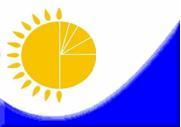 Мемлекеттік статистика органдары құпиялылығына кепілдік береді

Конфиденциальность гарантируется органами государственной статистикиМемлекеттік статистика органдары құпиялылығына кепілдік береді

Конфиденциальность гарантируется органами государственной статистикиМемлекеттік статистика органдары құпиялылығына кепілдік береді

Конфиденциальность гарантируется органами государственной статистикиПриложение 7 к приказу исполняющего обязанности председателя Агентства Республики Казахстан по статистике от 22 июля 2013 года № 158Приложение 7 к приказу исполняющего обязанности председателя Агентства Республики Казахстан по статистике от 22 июля 2013 года № 158Приложение 7 к приказу исполняющего обязанности председателя Агентства Республики Казахстан по статистике от 22 июля 2013 года № 158Приложение 7 к приказу исполняющего обязанности председателя Агентства Республики Казахстан по статистике от 22 июля 2013 года № 158Жалпымемлекеттік статистикалық байқаудың статистикалық нысаны

Статистическая форма общегосударственного статистического наблюденияЖалпымемлекеттік статистикалық байқаудың статистикалық нысаны

Статистическая форма общегосударственного статистического наблюденияЖалпымемлекеттік статистикалық байқаудың статистикалық нысаны

Статистическая форма общегосударственного статистического наблюденияҚазақстан Республикасы Статистика агенттігі төрағасының міндетін атқарушының 2013 жылғы 22 шілдедегі № 158 бұйрығына 7 - қосымша
Аумақтық статистика органына тапсырылады

Представляется территориальному органу статистикиАумақтық статистика органына тапсырылады

Представляется территориальному органу статистикиАумақтық статистика органына тапсырылады

Представляется территориальному органу статистикиАумақтық статистика органына тапсырылады

Представляется территориальному органу статистикиСтатистикалық нысанды www.stat.gov.kz сайтынан алуға болады

Статистическую форму можно получить на сайте www.stat.gov.kzСтатистикалық нысанды www.stat.gov.kz сайтынан алуға болады

Статистическую форму можно получить на сайте www.stat.gov.kzСтатистикалық нысанды www.stat.gov.kz сайтынан алуға болады

Статистическую форму можно получить на сайте www.stat.gov.kzСтатистикалық нысанды www.stat.gov.kz сайтынан алуға болады

Статистическую форму можно получить на сайте www.stat.gov.kzМемлекеттік статистиканың тиісті органдарына алғашқы статистикалық деректерді уақтылы тапсырмау, дәйексіз деректерді беру «Әкімшілік құқық бұзушылық туралы» Қазақстан Республикасы Кодексінің 381-бабында көзделген әкімшілік құқық бұзушылық болып табылады.Несвоевременное представление, представление недостоверных первичных статистических данных в соответствующие органы государственной статистики являются административными правонарушениями, предусмотренными статьей 381 Кодекса Республики Казахстан «Об административных правонарушениях».Мемлекеттік статистиканың тиісті органдарына алғашқы статистикалық деректерді уақтылы тапсырмау, дәйексіз деректерді беру «Әкімшілік құқық бұзушылық туралы» Қазақстан Республикасы Кодексінің 381-бабында көзделген әкімшілік құқық бұзушылық болып табылады.Несвоевременное представление, представление недостоверных первичных статистических данных в соответствующие органы государственной статистики являются административными правонарушениями, предусмотренными статьей 381 Кодекса Республики Казахстан «Об административных правонарушениях».Мемлекеттік статистиканың тиісті органдарына алғашқы статистикалық деректерді уақтылы тапсырмау, дәйексіз деректерді беру «Әкімшілік құқық бұзушылық туралы» Қазақстан Республикасы Кодексінің 381-бабында көзделген әкімшілік құқық бұзушылық болып табылады.Несвоевременное представление, представление недостоверных первичных статистических данных в соответствующие органы государственной статистики являются административными правонарушениями, предусмотренными статьей 381 Кодекса Республики Казахстан «Об административных правонарушениях».Мемлекеттік статистиканың тиісті органдарына алғашқы статистикалық деректерді уақтылы тапсырмау, дәйексіз деректерді беру «Әкімшілік құқық бұзушылық туралы» Қазақстан Республикасы Кодексінің 381-бабында көзделген әкімшілік құқық бұзушылық болып табылады.Несвоевременное представление, представление недостоверных первичных статистических данных в соответствующие органы государственной статистики являются административными правонарушениями, предусмотренными статьей 381 Кодекса Республики Казахстан «Об административных правонарушениях».Мемлекеттік статистиканың тиісті органдарына алғашқы статистикалық деректерді уақтылы тапсырмау, дәйексіз деректерді беру «Әкімшілік құқық бұзушылық туралы» Қазақстан Республикасы Кодексінің 381-бабында көзделген әкімшілік құқық бұзушылық болып табылады.Несвоевременное представление, представление недостоверных первичных статистических данных в соответствующие органы государственной статистики являются административными правонарушениями, предусмотренными статьей 381 Кодекса Республики Казахстан «Об административных правонарушениях».Мемлекеттік статистиканың тиісті органдарына алғашқы статистикалық деректерді уақтылы тапсырмау, дәйексіз деректерді беру «Әкімшілік құқық бұзушылық туралы» Қазақстан Республикасы Кодексінің 381-бабында көзделген әкімшілік құқық бұзушылық болып табылады.Несвоевременное представление, представление недостоверных первичных статистических данных в соответствующие органы государственной статистики являются административными правонарушениями, предусмотренными статьей 381 Кодекса Республики Казахстан «Об административных правонарушениях».Мемлекеттік статистиканың тиісті органдарына алғашқы статистикалық деректерді уақтылы тапсырмау, дәйексіз деректерді беру «Әкімшілік құқық бұзушылық туралы» Қазақстан Республикасы Кодексінің 381-бабында көзделген әкімшілік құқық бұзушылық болып табылады.Несвоевременное представление, представление недостоверных первичных статистических данных в соответствующие органы государственной статистики являются административными правонарушениями, предусмотренными статьей 381 Кодекса Республики Казахстан «Об административных правонарушениях».Мемлекеттік статистиканың тиісті органдарына алғашқы статистикалық деректерді уақтылы тапсырмау, дәйексіз деректерді беру «Әкімшілік құқық бұзушылық туралы» Қазақстан Республикасы Кодексінің 381-бабында көзделген әкімшілік құқық бұзушылық болып табылады.Несвоевременное представление, представление недостоверных первичных статистических данных в соответствующие органы государственной статистики являются административными правонарушениями, предусмотренными статьей 381 Кодекса Республики Казахстан «Об административных правонарушениях».Статистикалық нысан коды 2031101

Код статистической формы 2031101Статистикалық нысан коды 2031101

Код статистической формы 2031101Тұрақтандыру қорларының әлеуметтік маңызы бар азық-түлік тауарларын сатып алу және өткізу бағасы мен көлемі туралы есеп
1-ТҚ

1-СФ1-ТҚ

1-СФОтчет о ценах и объемах закупа и реализации социально-значимых

продовольственных товаров стабилизационных фондовОтчет о ценах и объемах закупа и реализации социально-значимых

продовольственных товаров стабилизационных фондовОтчет о ценах и объемах закупа и реализации социально-значимых

продовольственных товаров стабилизационных фондовОтчет о ценах и объемах закупа и реализации социально-значимых

продовольственных товаров стабилизационных фондовОтчет о ценах и объемах закупа и реализации социально-значимых

продовольственных товаров стабилизационных фондовОтчет о ценах и объемах закупа и реализации социально-значимых

продовольственных товаров стабилизационных фондовАйлық

МесячнаяАйлық

МесячнаяЕсепті кезең

Отчетный период
ай

месяцжыл

год
Әлеуметтік-кәсіпкерлік корпорациялар және (немесе) оларға аффилирлі тұлғалар тапсырады (тізім бойынша)

Представляют социально-предпринимательские корпорации и (или) аффилированные им лица (по списку)Әлеуметтік-кәсіпкерлік корпорациялар және (немесе) оларға аффилирлі тұлғалар тапсырады (тізім бойынша)

Представляют социально-предпринимательские корпорации и (или) аффилированные им лица (по списку)Әлеуметтік-кәсіпкерлік корпорациялар және (немесе) оларға аффилирлі тұлғалар тапсырады (тізім бойынша)

Представляют социально-предпринимательские корпорации и (или) аффилированные им лица (по списку)Әлеуметтік-кәсіпкерлік корпорациялар және (немесе) оларға аффилирлі тұлғалар тапсырады (тізім бойынша)

Представляют социально-предпринимательские корпорации и (или) аффилированные им лица (по списку)Әлеуметтік-кәсіпкерлік корпорациялар және (немесе) оларға аффилирлі тұлғалар тапсырады (тізім бойынша)

Представляют социально-предпринимательские корпорации и (или) аффилированные им лица (по списку)Әлеуметтік-кәсіпкерлік корпорациялар және (немесе) оларға аффилирлі тұлғалар тапсырады (тізім бойынша)

Представляют социально-предпринимательские корпорации и (или) аффилированные им лица (по списку)Әлеуметтік-кәсіпкерлік корпорациялар және (немесе) оларға аффилирлі тұлғалар тапсырады (тізім бойынша)

Представляют социально-предпринимательские корпорации и (или) аффилированные им лица (по списку)Әлеуметтік-кәсіпкерлік корпорациялар және (немесе) оларға аффилирлі тұлғалар тапсырады (тізім бойынша)

Представляют социально-предпринимательские корпорации и (или) аффилированные им лица (по списку)Тапсыру мерзімі - есепті кезеңнен кейінгі 3-күн.

Срок представления 3 числа после отчетного периода.Тапсыру мерзімі - есепті кезеңнен кейінгі 3-күн.

Срок представления 3 числа после отчетного периода.Тапсыру мерзімі - есепті кезеңнен кейінгі 3-күн.

Срок представления 3 числа после отчетного периода.Тапсыру мерзімі - есепті кезеңнен кейінгі 3-күн.

Срок представления 3 числа после отчетного периода.Тапсыру мерзімі - есепті кезеңнен кейінгі 3-күн.

Срок представления 3 числа после отчетного периода.Тапсыру мерзімі - есепті кезеңнен кейінгі 3-күн.

Срок представления 3 числа после отчетного периода.Тапсыру мерзімі - есепті кезеңнен кейінгі 3-күн.

Срок представления 3 числа после отчетного периода.Тапсыру мерзімі - есепті кезеңнен кейінгі 3-күн.

Срок представления 3 числа после отчетного периода.БСН коды

код БИН
Тауардың коды*

Код товараТауардың атауы*

Наименование товара Тауардың өлшем бірлігі*

Единица измерения товараТауарды сатып алған, өткізген күні 

Дата закупа, реализации товараСатып алу көлемі

Объем закупаСатып алу көлемі

Объем закупаСатып алу бағасы, теңгемен

Цена закупа, в тенгеСатып алу бағасы, теңгемен

Цена закупа, в тенгеОператор коды

Код оператораТауарды өткізу көлемі

Объем реализации товараТауарды өткізу бағасы, теңгемен

Цена реализации товара, в тенгеТауардың коды*

Код товараТауардың атауы*

Наименование товара Тауардың өлшем бірлігі*

Единица измерения товараТауарды сатып алған, өткізген күні 

Дата закупа, реализации товараотандық тауарды

отечественного товараимпорттық тауарды

импортного товараотандық тауарды

отечественного товараимпорттық тауарды

импортного товараОператор коды

Код оператораТауарды өткізу көлемі

Объем реализации товараТауарды өткізу бағасы, теңгемен

Цена реализации товара, в тенгеАБВГ1234567Сақтау пунктілерінің саны

Количество пунктов храненияСақтау пунктілерінің саны

Количество пунктов храненияәлеуметтік-кәсіпкерлік корпорацияның

социально-предпринимательской корпорациижалға алынған

арендованных12Тауардың коды

Код товараТауардың атауы

Наименование товараПунктілерде сақтау қызметінің құны:

Стоимость услуг хранения в пунктах:Пунктілерде сақтау қызметінің құны:

Стоимость услуг хранения в пунктах:Сақтау қызметі құнының басқа өлшем бірлігі

Другая единица измерения стоимости услуг храненияТауардың коды

Код товараТауардың атауы

Наименование товараәлеуметтік-кәсіпкерлік корпорацияның

социально-предпринимательской корпорациижалға алынған

арендованныхСақтау қызметі құнының басқа өлшем бірлігі

Другая единица измерения стоимости услуг храненияАБ123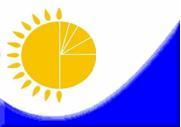 Мемлекеттік статистика органдары құпиялылығына кепілдік береді

Конфиденциальность гарантируется органами государственной статистикиМемлекеттік статистика органдары құпиялылығына кепілдік береді

Конфиденциальность гарантируется органами государственной статистикиМемлекеттік статистика органдары құпиялылығына кепілдік береді

Конфиденциальность гарантируется органами государственной статистикиМемлекеттік статистика органдары құпиялылығына кепілдік береді

Конфиденциальность гарантируется органами государственной статистикиМемлекеттік статистика органдары құпиялылығына кепілдік береді

Конфиденциальность гарантируется органами государственной статистикиПриложение 9 к приказу исполняющего обязанности председателя Агентства Республики Казахстан по статистике от 22 июля 2013 года № 158Приложение 9 к приказу исполняющего обязанности председателя Агентства Республики Казахстан по статистике от 22 июля 2013 года № 158Приложение 9 к приказу исполняющего обязанности председателя Агентства Республики Казахстан по статистике от 22 июля 2013 года № 158Жалпымемлекеттік статистикалық байқау бойынша статистикалық нысан 

Статистическая форма общегосударственного статистического наблюденияЖалпымемлекеттік статистикалық байқау бойынша статистикалық нысан 

Статистическая форма общегосударственного статистического наблюденияЖалпымемлекеттік статистикалық байқау бойынша статистикалық нысан 

Статистическая форма общегосударственного статистического наблюденияЖалпымемлекеттік статистикалық байқау бойынша статистикалық нысан 

Статистическая форма общегосударственного статистического наблюденияЖалпымемлекеттік статистикалық байқау бойынша статистикалық нысан 

Статистическая форма общегосударственного статистического наблюденияҚазақстан Республикасы Статистика агенттігі төрағасының міндетін атқарушының 2013 жылғы 22 шілдедегі № 158 бұйрығына 9 - қосымша
Аумақтық статистика органына тапсырылады

Представляется территориальному органу статистикиАумақтық статистика органына тапсырылады

Представляется территориальному органу статистикиАумақтық статистика органына тапсырылады

Представляется территориальному органу статистикиАумақтық статистика органына тапсырылады

Представляется территориальному органу статистикиСтатистикалық нысанды www.stat.gov.kz сайтынан алуға болады

Статистическую форму можно получить на сайте www.stat.gov.kzСтатистикалық нысанды www.stat.gov.kz сайтынан алуға болады

Статистическую форму можно получить на сайте www.stat.gov.kzСтатистикалық нысанды www.stat.gov.kz сайтынан алуға болады

Статистическую форму можно получить на сайте www.stat.gov.kzСтатистикалық нысанды www.stat.gov.kz сайтынан алуға болады

Статистическую форму можно получить на сайте www.stat.gov.kzМемлекеттік статистиканың тиісті органдарына алғашқы статистикалық деректерді тапсырмау, уақтылы тапсырмау және дәйексіз деректерді беру «Әкімшілік құқық бұзушылық туралы» Қазақстан Республикасы Кодексінің 381-бабында көзделген әкімшілік құқық бұзушылық болып табылады. Непредоставление, несвоевременное представление и предоставление недостоверных первичных статистических данных в соответствующие органы государственной статистики является административным правонарушением, предусмотренным статьей 381 Кодекса Республики Казахстан «Об административных правонарушениях».Мемлекеттік статистиканың тиісті органдарына алғашқы статистикалық деректерді тапсырмау, уақтылы тапсырмау және дәйексіз деректерді беру «Әкімшілік құқық бұзушылық туралы» Қазақстан Республикасы Кодексінің 381-бабында көзделген әкімшілік құқық бұзушылық болып табылады. Непредоставление, несвоевременное представление и предоставление недостоверных первичных статистических данных в соответствующие органы государственной статистики является административным правонарушением, предусмотренным статьей 381 Кодекса Республики Казахстан «Об административных правонарушениях».Мемлекеттік статистиканың тиісті органдарына алғашқы статистикалық деректерді тапсырмау, уақтылы тапсырмау және дәйексіз деректерді беру «Әкімшілік құқық бұзушылық туралы» Қазақстан Республикасы Кодексінің 381-бабында көзделген әкімшілік құқық бұзушылық болып табылады. Непредоставление, несвоевременное представление и предоставление недостоверных первичных статистических данных в соответствующие органы государственной статистики является административным правонарушением, предусмотренным статьей 381 Кодекса Республики Казахстан «Об административных правонарушениях».Мемлекеттік статистиканың тиісті органдарына алғашқы статистикалық деректерді тапсырмау, уақтылы тапсырмау және дәйексіз деректерді беру «Әкімшілік құқық бұзушылық туралы» Қазақстан Республикасы Кодексінің 381-бабында көзделген әкімшілік құқық бұзушылық болып табылады. Непредоставление, несвоевременное представление и предоставление недостоверных первичных статистических данных в соответствующие органы государственной статистики является административным правонарушением, предусмотренным статьей 381 Кодекса Республики Казахстан «Об административных правонарушениях».Мемлекеттік статистиканың тиісті органдарына алғашқы статистикалық деректерді тапсырмау, уақтылы тапсырмау және дәйексіз деректерді беру «Әкімшілік құқық бұзушылық туралы» Қазақстан Республикасы Кодексінің 381-бабында көзделген әкімшілік құқық бұзушылық болып табылады. Непредоставление, несвоевременное представление и предоставление недостоверных первичных статистических данных в соответствующие органы государственной статистики является административным правонарушением, предусмотренным статьей 381 Кодекса Республики Казахстан «Об административных правонарушениях».Мемлекеттік статистиканың тиісті органдарына алғашқы статистикалық деректерді тапсырмау, уақтылы тапсырмау және дәйексіз деректерді беру «Әкімшілік құқық бұзушылық туралы» Қазақстан Республикасы Кодексінің 381-бабында көзделген әкімшілік құқық бұзушылық болып табылады. Непредоставление, несвоевременное представление и предоставление недостоверных первичных статистических данных в соответствующие органы государственной статистики является административным правонарушением, предусмотренным статьей 381 Кодекса Республики Казахстан «Об административных правонарушениях».Мемлекеттік статистиканың тиісті органдарына алғашқы статистикалық деректерді тапсырмау, уақтылы тапсырмау және дәйексіз деректерді беру «Әкімшілік құқық бұзушылық туралы» Қазақстан Республикасы Кодексінің 381-бабында көзделген әкімшілік құқық бұзушылық болып табылады. Непредоставление, несвоевременное представление и предоставление недостоверных первичных статистических данных в соответствующие органы государственной статистики является административным правонарушением, предусмотренным статьей 381 Кодекса Республики Казахстан «Об административных правонарушениях».Мемлекеттік статистиканың тиісті органдарына алғашқы статистикалық деректерді тапсырмау, уақтылы тапсырмау және дәйексіз деректерді беру «Әкімшілік құқық бұзушылық туралы» Қазақстан Республикасы Кодексінің 381-бабында көзделген әкімшілік құқық бұзушылық болып табылады. Непредоставление, несвоевременное представление и предоставление недостоверных первичных статистических данных в соответствующие органы государственной статистики является административным правонарушением, предусмотренным статьей 381 Кодекса Республики Казахстан «Об административных правонарушениях».Мемлекеттік статистиканың тиісті органдарына алғашқы статистикалық деректерді тапсырмау, уақтылы тапсырмау және дәйексіз деректерді беру «Әкімшілік құқық бұзушылық туралы» Қазақстан Республикасы Кодексінің 381-бабында көзделген әкімшілік құқық бұзушылық болып табылады. Непредоставление, несвоевременное представление и предоставление недостоверных первичных статистических данных в соответствующие органы государственной статистики является административным правонарушением, предусмотренным статьей 381 Кодекса Республики Казахстан «Об административных правонарушениях».Мемлекеттік статистиканың тиісті органдарына алғашқы статистикалық деректерді тапсырмау, уақтылы тапсырмау және дәйексіз деректерді беру «Әкімшілік құқық бұзушылық туралы» Қазақстан Республикасы Кодексінің 381-бабында көзделген әкімшілік құқық бұзушылық болып табылады. Непредоставление, несвоевременное представление и предоставление недостоверных первичных статистических данных в соответствующие органы государственной статистики является административным правонарушением, предусмотренным статьей 381 Кодекса Республики Казахстан «Об административных правонарушениях».Статистикалық нысан коды 1101101Код статистической формы 1101101Статистикалық нысан коды 1101101Код статистической формы 1101101Статистикалық нысан коды 1101101Код статистической формы 1101101Құбыр көлігі кәсіпорындарының жүк тасымалдау тарифтері туралы есеп
1-тариф (құбыр)

1-тариф (трубопровод)1-тариф (құбыр)

1-тариф (трубопровод)1-тариф (құбыр)

1-тариф (трубопровод)Отчет о тарифах на транспортировку грузов предприятиями трубопроводного транспортаОтчет о тарифах на транспортировку грузов предприятиями трубопроводного транспортаОтчет о тарифах на транспортировку грузов предприятиями трубопроводного транспортаОтчет о тарифах на транспортировку грузов предприятиями трубопроводного транспортаОтчет о тарифах на транспортировку грузов предприятиями трубопроводного транспортаОтчет о тарифах на транспортировку грузов предприятиями трубопроводного транспортаОтчет о тарифах на транспортировку грузов предприятиями трубопроводного транспортаАйлық

МесячнаяАйлық

МесячнаяАйлық

МесячнаяЕсепті кезең

Отчетный период 
ай

месяц 
жыл

год
«Құбыр жолдарымен тасымалдау» негізгі экономикалық қызмет түрі бар заңды тұлғалар және (немесе) олардың құрылымдық және оқшауланған бөлімшелері тапсырады: Экономикалық қызмет түрлері жалпы жіктеуішінің коды - 49.50Представляют юридические лица и (или) их структурные и обособленные подразделения с основным видом экономической деятельности «Транспортирование по трубопроводу»: код Общего классификатора видов экономической деятельности - 49.50«Құбыр жолдарымен тасымалдау» негізгі экономикалық қызмет түрі бар заңды тұлғалар және (немесе) олардың құрылымдық және оқшауланған бөлімшелері тапсырады: Экономикалық қызмет түрлері жалпы жіктеуішінің коды - 49.50Представляют юридические лица и (или) их структурные и обособленные подразделения с основным видом экономической деятельности «Транспортирование по трубопроводу»: код Общего классификатора видов экономической деятельности - 49.50«Құбыр жолдарымен тасымалдау» негізгі экономикалық қызмет түрі бар заңды тұлғалар және (немесе) олардың құрылымдық және оқшауланған бөлімшелері тапсырады: Экономикалық қызмет түрлері жалпы жіктеуішінің коды - 49.50Представляют юридические лица и (или) их структурные и обособленные подразделения с основным видом экономической деятельности «Транспортирование по трубопроводу»: код Общего классификатора видов экономической деятельности - 49.50«Құбыр жолдарымен тасымалдау» негізгі экономикалық қызмет түрі бар заңды тұлғалар және (немесе) олардың құрылымдық және оқшауланған бөлімшелері тапсырады: Экономикалық қызмет түрлері жалпы жіктеуішінің коды - 49.50Представляют юридические лица и (или) их структурные и обособленные подразделения с основным видом экономической деятельности «Транспортирование по трубопроводу»: код Общего классификатора видов экономической деятельности - 49.50«Құбыр жолдарымен тасымалдау» негізгі экономикалық қызмет түрі бар заңды тұлғалар және (немесе) олардың құрылымдық және оқшауланған бөлімшелері тапсырады: Экономикалық қызмет түрлері жалпы жіктеуішінің коды - 49.50Представляют юридические лица и (или) их структурные и обособленные подразделения с основным видом экономической деятельности «Транспортирование по трубопроводу»: код Общего классификатора видов экономической деятельности - 49.50«Құбыр жолдарымен тасымалдау» негізгі экономикалық қызмет түрі бар заңды тұлғалар және (немесе) олардың құрылымдық және оқшауланған бөлімшелері тапсырады: Экономикалық қызмет түрлері жалпы жіктеуішінің коды - 49.50Представляют юридические лица и (или) их структурные и обособленные подразделения с основным видом экономической деятельности «Транспортирование по трубопроводу»: код Общего классификатора видов экономической деятельности - 49.50«Құбыр жолдарымен тасымалдау» негізгі экономикалық қызмет түрі бар заңды тұлғалар және (немесе) олардың құрылымдық және оқшауланған бөлімшелері тапсырады: Экономикалық қызмет түрлері жалпы жіктеуішінің коды - 49.50Представляют юридические лица и (или) их структурные и обособленные подразделения с основным видом экономической деятельности «Транспортирование по трубопроводу»: код Общего классификатора видов экономической деятельности - 49.50«Құбыр жолдарымен тасымалдау» негізгі экономикалық қызмет түрі бар заңды тұлғалар және (немесе) олардың құрылымдық және оқшауланған бөлімшелері тапсырады: Экономикалық қызмет түрлері жалпы жіктеуішінің коды - 49.50Представляют юридические лица и (или) их структурные и обособленные подразделения с основным видом экономической деятельности «Транспортирование по трубопроводу»: код Общего классификатора видов экономической деятельности - 49.50«Құбыр жолдарымен тасымалдау» негізгі экономикалық қызмет түрі бар заңды тұлғалар және (немесе) олардың құрылымдық және оқшауланған бөлімшелері тапсырады: Экономикалық қызмет түрлері жалпы жіктеуішінің коды - 49.50Представляют юридические лица и (или) их структурные и обособленные подразделения с основным видом экономической деятельности «Транспортирование по трубопроводу»: код Общего классификатора видов экономической деятельности - 49.50«Құбыр жолдарымен тасымалдау» негізгі экономикалық қызмет түрі бар заңды тұлғалар және (немесе) олардың құрылымдық және оқшауланған бөлімшелері тапсырады: Экономикалық қызмет түрлері жалпы жіктеуішінің коды - 49.50Представляют юридические лица и (или) их структурные и обособленные подразделения с основным видом экономической деятельности «Транспортирование по трубопроводу»: код Общего классификатора видов экономической деятельности - 49.50Тапсыру мерзімі – есепті кезеңнің 15-ші күні.

Срок представления – 15-го числа отчетного периода.Тапсыру мерзімі – есепті кезеңнің 15-ші күні.

Срок представления – 15-го числа отчетного периода.Тапсыру мерзімі – есепті кезеңнің 15-ші күні.

Срок представления – 15-го числа отчетного периода.Тапсыру мерзімі – есепті кезеңнің 15-ші күні.

Срок представления – 15-го числа отчетного периода.Тапсыру мерзімі – есепті кезеңнің 15-ші күні.

Срок представления – 15-го числа отчетного периода.Тапсыру мерзімі – есепті кезеңнің 15-ші күні.

Срок представления – 15-го числа отчетного периода.Тапсыру мерзімі – есепті кезеңнің 15-ші күні.

Срок представления – 15-го числа отчетного периода.Тапсыру мерзімі – есепті кезеңнің 15-ші күні.

Срок представления – 15-го числа отчетного периода.Тапсыру мерзімі – есепті кезеңнің 15-ші күні.

Срок представления – 15-го числа отчетного периода.Тапсыру мерзімі – есепті кезеңнің 15-ші күні.

Срок представления – 15-го числа отчетного периода.БСН коды

код БИНЖол коды

Код строкиТасымалдау бағыты

Направление транспортированияШикі мұнай

Сырая нефтьШикі мұнай

Сырая нефтьТабиғи газ

Природный газТабиғи газ

Природный газЖол коды

Код строкиТасымалдау бағыты

Направление транспортированияесепті айдың тарифі

тариф отчетного месяцаөткен айдың тарифі 1)

тариф предыдущего месяцаесепті айдың тарифі

тариф отчетного месяцаөткен айдың тарифі 1)

тариф предыдущего месяцаАБ123401«Тенгиз» Мұнай айдау станциясы - «Атырау» Мұнай айдау станциясы

Нефтеперекачиваемая станция «Тенгиз» - Нефтеперекачиваемая станция «Атырау»02«Тенгиз» Мұнай өндеу зауыты - Ресей Федерациясының шегерасы

Нефтеперерабатывающий завод «Тенгиз» - граница Российской федерации03Прииртышск – Павлодар мұнай химия зауыты

Прииртышск – Павлодарский нефтехимический завод04Прииртышск – ПетроҚазақстанОйлПродакс

Прииртышск – ПетроКазахстанОйлПродакс05Құмкөл – ПетроҚазақстанОйлПродакс

Кумколь - ПетроКазахстанОйлПродакс06Кеңқияқ – Атырау

Кенкияк - Атырау07Мақат – Атырау

Макат - Атырау 08Жамансор - Атырау

Жамансор – Атырау09Атасу - Алашанькоу

Атасу – Алашанькоу10Кеңқияқ - Құмкөл

Кенкияк - Кумколь11Турікменстан - Қытай (Қазақстанның аумағы бойынша)

Туркменистан - Китай (по территории Казахстана)12Орталық Орта Азия

Средняя Азия Центр13Рудный - Қостанай

Рудный – Костанай14Бұхара – Орал

Бухара - Урал15Союз - Новопсков

Союз – Новопсков16Оңтүстiк газ құбырларының жүйесi

Южная система газопроводов19Басқа бағыттар 2)

Другие направления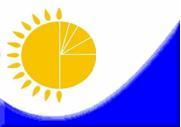 Мемлекеттік статистика органдары құпиялылығына кепілдік береді

Конфиденциальность гарантируется органами государственной статистикиМемлекеттік статистика органдары құпиялылығына кепілдік береді

Конфиденциальность гарантируется органами государственной статистикиМемлекеттік статистика органдары құпиялылығына кепілдік береді

Конфиденциальность гарантируется органами государственной статистикиМемлекеттік статистика органдары құпиялылығына кепілдік береді

Конфиденциальность гарантируется органами государственной статистикиМемлекеттік статистика органдары құпиялылығына кепілдік береді

Конфиденциальность гарантируется органами государственной статистикиПриложение 11 к приказу исполняющего обязанности председателя Агентства Республики Казахстан по статистике от 22 июля 2013 года № 158Приложение 11 к приказу исполняющего обязанности председателя Агентства Республики Казахстан по статистике от 22 июля 2013 года № 158Приложение 11 к приказу исполняющего обязанности председателя Агентства Республики Казахстан по статистике от 22 июля 2013 года № 158Жалпымемлекеттік статистикалық байқаудың статистикалық нысаны

Статистическая форма общегосударственного статистического наблюденияЖалпымемлекеттік статистикалық байқаудың статистикалық нысаны

Статистическая форма общегосударственного статистического наблюденияЖалпымемлекеттік статистикалық байқаудың статистикалық нысаны

Статистическая форма общегосударственного статистического наблюденияЖалпымемлекеттік статистикалық байқаудың статистикалық нысаны

Статистическая форма общегосударственного статистического наблюденияЖалпымемлекеттік статистикалық байқаудың статистикалық нысаны

Статистическая форма общегосударственного статистического наблюденияҚазақстан Республикасы Статистика агенттігі төрағасының міндетін атқарушының 2013 жылғы 22 шілдедегі № 158 бұйрығына 11 - қосымша
Аумақтық статистика органына тапсырылады

Представляется территориальному органу статистикиАумақтық статистика органына тапсырылады

Представляется территориальному органу статистикиАумақтық статистика органына тапсырылады

Представляется территориальному органу статистикиАумақтық статистика органына тапсырылады

Представляется территориальному органу статистикиСтатистикалық нысанды www.stat.gov.kz сайтынан алуға болады

Статистическую форму можно получить на сайте www.stat.gov.kzСтатистикалық нысанды www.stat.gov.kz сайтынан алуға болады

Статистическую форму можно получить на сайте www.stat.gov.kzСтатистикалық нысанды www.stat.gov.kz сайтынан алуға болады

Статистическую форму можно получить на сайте www.stat.gov.kzСтатистикалық нысанды www.stat.gov.kz сайтынан алуға болады

Статистическую форму можно получить на сайте www.stat.gov.kzМемлекеттік статистиканың тиісті органдарына алғашқы статистикалық деректерді уақтылы тапсырмау, дәйексіз деректерді беру «Әкімшілік құқық бұзушылық туралы» Қазақстан Республикасы Кодексінің 381-бабында көзделген әкімшілік құқық бұзушылық болып табылады. Несвоевременное представление, представление недостоверных первичных статистических данных в соответствующие органы государственной статистики являются административными правонарушениями, предусмотренными статьей 381 Кодекса Республики Казахстан «Об административных правонарушениях».Мемлекеттік статистиканың тиісті органдарына алғашқы статистикалық деректерді уақтылы тапсырмау, дәйексіз деректерді беру «Әкімшілік құқық бұзушылық туралы» Қазақстан Республикасы Кодексінің 381-бабында көзделген әкімшілік құқық бұзушылық болып табылады. Несвоевременное представление, представление недостоверных первичных статистических данных в соответствующие органы государственной статистики являются административными правонарушениями, предусмотренными статьей 381 Кодекса Республики Казахстан «Об административных правонарушениях».Мемлекеттік статистиканың тиісті органдарына алғашқы статистикалық деректерді уақтылы тапсырмау, дәйексіз деректерді беру «Әкімшілік құқық бұзушылық туралы» Қазақстан Республикасы Кодексінің 381-бабында көзделген әкімшілік құқық бұзушылық болып табылады. Несвоевременное представление, представление недостоверных первичных статистических данных в соответствующие органы государственной статистики являются административными правонарушениями, предусмотренными статьей 381 Кодекса Республики Казахстан «Об административных правонарушениях».Мемлекеттік статистиканың тиісті органдарына алғашқы статистикалық деректерді уақтылы тапсырмау, дәйексіз деректерді беру «Әкімшілік құқық бұзушылық туралы» Қазақстан Республикасы Кодексінің 381-бабында көзделген әкімшілік құқық бұзушылық болып табылады. Несвоевременное представление, представление недостоверных первичных статистических данных в соответствующие органы государственной статистики являются административными правонарушениями, предусмотренными статьей 381 Кодекса Республики Казахстан «Об административных правонарушениях».Мемлекеттік статистиканың тиісті органдарына алғашқы статистикалық деректерді уақтылы тапсырмау, дәйексіз деректерді беру «Әкімшілік құқық бұзушылық туралы» Қазақстан Республикасы Кодексінің 381-бабында көзделген әкімшілік құқық бұзушылық болып табылады. Несвоевременное представление, представление недостоверных первичных статистических данных в соответствующие органы государственной статистики являются административными правонарушениями, предусмотренными статьей 381 Кодекса Республики Казахстан «Об административных правонарушениях».Мемлекеттік статистиканың тиісті органдарына алғашқы статистикалық деректерді уақтылы тапсырмау, дәйексіз деректерді беру «Әкімшілік құқық бұзушылық туралы» Қазақстан Республикасы Кодексінің 381-бабында көзделген әкімшілік құқық бұзушылық болып табылады. Несвоевременное представление, представление недостоверных первичных статистических данных в соответствующие органы государственной статистики являются административными правонарушениями, предусмотренными статьей 381 Кодекса Республики Казахстан «Об административных правонарушениях».Мемлекеттік статистиканың тиісті органдарына алғашқы статистикалық деректерді уақтылы тапсырмау, дәйексіз деректерді беру «Әкімшілік құқық бұзушылық туралы» Қазақстан Республикасы Кодексінің 381-бабында көзделген әкімшілік құқық бұзушылық болып табылады. Несвоевременное представление, представление недостоверных первичных статистических данных в соответствующие органы государственной статистики являются административными правонарушениями, предусмотренными статьей 381 Кодекса Республики Казахстан «Об административных правонарушениях».Мемлекеттік статистиканың тиісті органдарына алғашқы статистикалық деректерді уақтылы тапсырмау, дәйексіз деректерді беру «Әкімшілік құқық бұзушылық туралы» Қазақстан Республикасы Кодексінің 381-бабында көзделген әкімшілік құқық бұзушылық болып табылады. Несвоевременное представление, представление недостоверных первичных статистических данных в соответствующие органы государственной статистики являются административными правонарушениями, предусмотренными статьей 381 Кодекса Республики Казахстан «Об административных правонарушениях».Мемлекеттік статистиканың тиісті органдарына алғашқы статистикалық деректерді уақтылы тапсырмау, дәйексіз деректерді беру «Әкімшілік құқық бұзушылық туралы» Қазақстан Республикасы Кодексінің 381-бабында көзделген әкімшілік құқық бұзушылық болып табылады. Несвоевременное представление, представление недостоверных первичных статистических данных в соответствующие органы государственной статистики являются административными правонарушениями, предусмотренными статьей 381 Кодекса Республики Казахстан «Об административных правонарушениях».Мемлекеттік статистиканың тиісті органдарына алғашқы статистикалық деректерді уақтылы тапсырмау, дәйексіз деректерді беру «Әкімшілік құқық бұзушылық туралы» Қазақстан Республикасы Кодексінің 381-бабында көзделген әкімшілік құқық бұзушылық болып табылады. Несвоевременное представление, представление недостоверных первичных статистических данных в соответствующие органы государственной статистики являются административными правонарушениями, предусмотренными статьей 381 Кодекса Республики Казахстан «Об административных правонарушениях».Статистикалық нысан коды 1021101

Код статистической формы 1021101Статистикалық нысан коды 1021101

Код статистической формы 1021101Статистикалық нысан коды 1021101

Код статистической формы 1021101Өнімдердің, тауарлардың көтерме сауда (жеткізілім) бағасы туралы есеп
1-Б (көтерме)

1-Ц (опт)1-Б (көтерме)

1-Ц (опт)1-Б (көтерме)

1-Ц (опт)Отчет о ценах оптовых продаж (поставок) товаров, продукцииОтчет о ценах оптовых продаж (поставок) товаров, продукцииОтчет о ценах оптовых продаж (поставок) товаров, продукцииОтчет о ценах оптовых продаж (поставок) товаров, продукцииОтчет о ценах оптовых продаж (поставок) товаров, продукцииОтчет о ценах оптовых продаж (поставок) товаров, продукцииОтчет о ценах оптовых продаж (поставок) товаров, продукцииАйлық

МесячнаяАйлық

МесячнаяАйлық

МесячнаяЕсепті кезең

Отчетный период 
ай

месяц 
жыл

год
Экономикалық қызмет түрлерінің жалпы жіктеуші кодына сәйкес қызметінің негізгі және қосымша түрлері: 45 - Автомобильдер мен мотоциклдерді көтерме және бөлшек сату және оларға жөндеу жұмыстары, 46 - Автомобильдер мен мотоциклдер саудасынан басқа, көтерме сауда болып табылатын заңды тұлғалар және (немесе) олардың құрылымдық және оқшауланған бөлімшелері тапсырады.Представляют юридические лица и (или) их структурные и обособленные подразделения с основным и вторичным видами деятельности согласно кодам Общего классификатора видов экономической деятельности: 45 – Оптовая и розничная торговля автомобилями и мотоциклами и их ремонт, 46 - Оптовая торговля, за исключением автомобилей и мотоциклов.Экономикалық қызмет түрлерінің жалпы жіктеуші кодына сәйкес қызметінің негізгі және қосымша түрлері: 45 - Автомобильдер мен мотоциклдерді көтерме және бөлшек сату және оларға жөндеу жұмыстары, 46 - Автомобильдер мен мотоциклдер саудасынан басқа, көтерме сауда болып табылатын заңды тұлғалар және (немесе) олардың құрылымдық және оқшауланған бөлімшелері тапсырады.Представляют юридические лица и (или) их структурные и обособленные подразделения с основным и вторичным видами деятельности согласно кодам Общего классификатора видов экономической деятельности: 45 – Оптовая и розничная торговля автомобилями и мотоциклами и их ремонт, 46 - Оптовая торговля, за исключением автомобилей и мотоциклов.Экономикалық қызмет түрлерінің жалпы жіктеуші кодына сәйкес қызметінің негізгі және қосымша түрлері: 45 - Автомобильдер мен мотоциклдерді көтерме және бөлшек сату және оларға жөндеу жұмыстары, 46 - Автомобильдер мен мотоциклдер саудасынан басқа, көтерме сауда болып табылатын заңды тұлғалар және (немесе) олардың құрылымдық және оқшауланған бөлімшелері тапсырады.Представляют юридические лица и (или) их структурные и обособленные подразделения с основным и вторичным видами деятельности согласно кодам Общего классификатора видов экономической деятельности: 45 – Оптовая и розничная торговля автомобилями и мотоциклами и их ремонт, 46 - Оптовая торговля, за исключением автомобилей и мотоциклов.Экономикалық қызмет түрлерінің жалпы жіктеуші кодына сәйкес қызметінің негізгі және қосымша түрлері: 45 - Автомобильдер мен мотоциклдерді көтерме және бөлшек сату және оларға жөндеу жұмыстары, 46 - Автомобильдер мен мотоциклдер саудасынан басқа, көтерме сауда болып табылатын заңды тұлғалар және (немесе) олардың құрылымдық және оқшауланған бөлімшелері тапсырады.Представляют юридические лица и (или) их структурные и обособленные подразделения с основным и вторичным видами деятельности согласно кодам Общего классификатора видов экономической деятельности: 45 – Оптовая и розничная торговля автомобилями и мотоциклами и их ремонт, 46 - Оптовая торговля, за исключением автомобилей и мотоциклов.Экономикалық қызмет түрлерінің жалпы жіктеуші кодына сәйкес қызметінің негізгі және қосымша түрлері: 45 - Автомобильдер мен мотоциклдерді көтерме және бөлшек сату және оларға жөндеу жұмыстары, 46 - Автомобильдер мен мотоциклдер саудасынан басқа, көтерме сауда болып табылатын заңды тұлғалар және (немесе) олардың құрылымдық және оқшауланған бөлімшелері тапсырады.Представляют юридические лица и (или) их структурные и обособленные подразделения с основным и вторичным видами деятельности согласно кодам Общего классификатора видов экономической деятельности: 45 – Оптовая и розничная торговля автомобилями и мотоциклами и их ремонт, 46 - Оптовая торговля, за исключением автомобилей и мотоциклов.Экономикалық қызмет түрлерінің жалпы жіктеуші кодына сәйкес қызметінің негізгі және қосымша түрлері: 45 - Автомобильдер мен мотоциклдерді көтерме және бөлшек сату және оларға жөндеу жұмыстары, 46 - Автомобильдер мен мотоциклдер саудасынан басқа, көтерме сауда болып табылатын заңды тұлғалар және (немесе) олардың құрылымдық және оқшауланған бөлімшелері тапсырады.Представляют юридические лица и (или) их структурные и обособленные подразделения с основным и вторичным видами деятельности согласно кодам Общего классификатора видов экономической деятельности: 45 – Оптовая и розничная торговля автомобилями и мотоциклами и их ремонт, 46 - Оптовая торговля, за исключением автомобилей и мотоциклов.Экономикалық қызмет түрлерінің жалпы жіктеуші кодына сәйкес қызметінің негізгі және қосымша түрлері: 45 - Автомобильдер мен мотоциклдерді көтерме және бөлшек сату және оларға жөндеу жұмыстары, 46 - Автомобильдер мен мотоциклдер саудасынан басқа, көтерме сауда болып табылатын заңды тұлғалар және (немесе) олардың құрылымдық және оқшауланған бөлімшелері тапсырады.Представляют юридические лица и (или) их структурные и обособленные подразделения с основным и вторичным видами деятельности согласно кодам Общего классификатора видов экономической деятельности: 45 – Оптовая и розничная торговля автомобилями и мотоциклами и их ремонт, 46 - Оптовая торговля, за исключением автомобилей и мотоциклов.Экономикалық қызмет түрлерінің жалпы жіктеуші кодына сәйкес қызметінің негізгі және қосымша түрлері: 45 - Автомобильдер мен мотоциклдерді көтерме және бөлшек сату және оларға жөндеу жұмыстары, 46 - Автомобильдер мен мотоциклдер саудасынан басқа, көтерме сауда болып табылатын заңды тұлғалар және (немесе) олардың құрылымдық және оқшауланған бөлімшелері тапсырады.Представляют юридические лица и (или) их структурные и обособленные подразделения с основным и вторичным видами деятельности согласно кодам Общего классификатора видов экономической деятельности: 45 – Оптовая и розничная торговля автомобилями и мотоциклами и их ремонт, 46 - Оптовая торговля, за исключением автомобилей и мотоциклов.Экономикалық қызмет түрлерінің жалпы жіктеуші кодына сәйкес қызметінің негізгі және қосымша түрлері: 45 - Автомобильдер мен мотоциклдерді көтерме және бөлшек сату және оларға жөндеу жұмыстары, 46 - Автомобильдер мен мотоциклдер саудасынан басқа, көтерме сауда болып табылатын заңды тұлғалар және (немесе) олардың құрылымдық және оқшауланған бөлімшелері тапсырады.Представляют юридические лица и (или) их структурные и обособленные подразделения с основным и вторичным видами деятельности согласно кодам Общего классификатора видов экономической деятельности: 45 – Оптовая и розничная торговля автомобилями и мотоциклами и их ремонт, 46 - Оптовая торговля, за исключением автомобилей и мотоциклов.Экономикалық қызмет түрлерінің жалпы жіктеуші кодына сәйкес қызметінің негізгі және қосымша түрлері: 45 - Автомобильдер мен мотоциклдерді көтерме және бөлшек сату және оларға жөндеу жұмыстары, 46 - Автомобильдер мен мотоциклдер саудасынан басқа, көтерме сауда болып табылатын заңды тұлғалар және (немесе) олардың құрылымдық және оқшауланған бөлімшелері тапсырады.Представляют юридические лица и (или) их структурные и обособленные подразделения с основным и вторичным видами деятельности согласно кодам Общего классификатора видов экономической деятельности: 45 – Оптовая и розничная торговля автомобилями и мотоциклами и их ремонт, 46 - Оптовая торговля, за исключением автомобилей и мотоциклов.Тапсыру мерзімі – есепті кезеңнің 22-күні.

Срок представления – 22 числа отчетного периода.Тапсыру мерзімі – есепті кезеңнің 22-күні.

Срок представления – 22 числа отчетного периода.Тапсыру мерзімі – есепті кезеңнің 22-күні.

Срок представления – 22 числа отчетного периода.Тапсыру мерзімі – есепті кезеңнің 22-күні.

Срок представления – 22 числа отчетного периода.Тапсыру мерзімі – есепті кезеңнің 22-күні.

Срок представления – 22 числа отчетного периода.Тапсыру мерзімі – есепті кезеңнің 22-күні.

Срок представления – 22 числа отчетного периода.Тапсыру мерзімі – есепті кезеңнің 22-күні.

Срок представления – 22 числа отчетного периода.Тапсыру мерзімі – есепті кезеңнің 22-күні.

Срок представления – 22 числа отчетного периода.Тапсыру мерзімі – есепті кезеңнің 22-күні.

Срок представления – 22 числа отчетного периода.Тапсыру мерзімі – есепті кезеңнің 22-күні.

Срок представления – 22 числа отчетного периода.БСН коды

код БИН1. Тауарларды, өнімдерді көтерме саудада сатуды (жеткізілімді) жүзеге асыратын, оның тіркелген жеріне қарамастан заңды тұлғаның (бөлімшенің) нақты орналасқан орнын көрсетіңіз - облыс, қала, аудан, елді мекен.

Укажите фактическое место расположения юридического лица (подразделения), осуществляющего оптовые продажи (поставки) товаров, продукции независимо от места его регистрации - область, город, район, населенный пункт.Әкімшілік-аумақтық объектілер жіктеуішіне (ӘАОЖ) сәйкес аумақ коды

(статистика органының қызметкері толтырады).

Код территории согласно Классификатору административно-территориальных объектов (КАТО)

(заполняется работником органа статистики).Өкіл-тауардың атауы

Наименование товара-

представителяӨлшем бірлігі

Единица измеренияТауар, өнім коды1

Код товара, продукцииТауар сипаттамасы (таңбасы, cұрып, өлшемі, салмағы, орамасы, өндіруші)

Характеристика товара

(марка, cорт, размер, вес, упаковка, производитель)Өндіруші ел коды2

Код страны произво-

дителяЕсепті айдағы баға

Цена отчетного месяцаЕсепті айдағы баға

Цена отчетного месяцаЕсепті айдағы баға

Цена отчетного месяцаСоңғы айдағы сату бағасы3

Цена месяца последней продажиСоңғы айдағы сату бағасы3

Цена месяца последней продажиСоңғы айдағы сату бағасы3

Цена месяца последней продажиӨкіл-тауардың атауы

Наименование товара-

представителяӨлшем бірлігі

Единица измеренияТауар, өнім коды1

Код товара, продукцииТауар сипаттамасы (таңбасы, cұрып, өлшемі, салмағы, орамасы, өндіруші)

Характеристика товара

(марка, cорт, размер, вес, упаковка, производитель)Өндіруші ел коды2

Код страны произво-

дителястандартты көтерме сауда

стандартный оптірі көтерме

сауда крупный оптшағын көтерме сауда

мелкий оптстандартты көтерме сауда

стандартный опт ірі көтерме сауда

крупный опт шағын көтерме сауда

мелкий оптАБВГД123456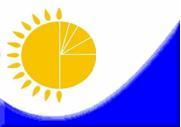 Мемлекеттік статистика органдары құпиялылығына кепілдік береді

Конфиденциальность гарантируется органами государственной статистикиМемлекеттік статистика органдары құпиялылығына кепілдік береді

Конфиденциальность гарантируется органами государственной статистикиМемлекеттік статистика органдары құпиялылығына кепілдік береді

Конфиденциальность гарантируется органами государственной статистикиМемлекеттік статистика органдары құпиялылығына кепілдік береді

Конфиденциальность гарантируется органами государственной статистикиМемлекеттік статистика органдары құпиялылығына кепілдік береді

Конфиденциальность гарантируется органами государственной статистикиПриложение 13 к приказу исполняющего обязанности председателя Агентства Республики Казахстан по статистике от 22 июля 2013 года № 158Приложение 13 к приказу исполняющего обязанности председателя Агентства Республики Казахстан по статистике от 22 июля 2013 года № 158Приложение 13 к приказу исполняющего обязанности председателя Агентства Республики Казахстан по статистике от 22 июля 2013 года № 158Жалпымемлекеттік статистикалық байқаудың статистикалық нысаны

Статистическая форма общегосударственного статистического наблюденияЖалпымемлекеттік статистикалық байқаудың статистикалық нысаны

Статистическая форма общегосударственного статистического наблюденияЖалпымемлекеттік статистикалық байқаудың статистикалық нысаны

Статистическая форма общегосударственного статистического наблюденияЖалпымемлекеттік статистикалық байқаудың статистикалық нысаны

Статистическая форма общегосударственного статистического наблюденияЖалпымемлекеттік статистикалық байқаудың статистикалық нысаны

Статистическая форма общегосударственного статистического наблюденияҚазақстан Республикасы Статистика агенттігі төрағасының міндетін атқарушының 2013 жылғы 22 шілдедегі № 158 бұйрығына 13 - қосымша
Аумақтық статистика органына тапсырылады

Представляется территориальному органу статистикиАумақтық статистика органына тапсырылады

Представляется территориальному органу статистикиАумақтық статистика органына тапсырылады

Представляется территориальному органу статистикиАумақтық статистика органына тапсырылады

Представляется территориальному органу статистикиСтатистикалық нысанды www.stat.gov.kz сайтынан алуға болады

Статистическую форму можно получить на сайте www.stat.gov.kzСтатистикалық нысанды www.stat.gov.kz сайтынан алуға болады

Статистическую форму можно получить на сайте www.stat.gov.kzСтатистикалық нысанды www.stat.gov.kz сайтынан алуға болады

Статистическую форму можно получить на сайте www.stat.gov.kzСтатистикалық нысанды www.stat.gov.kz сайтынан алуға болады

Статистическую форму можно получить на сайте www.stat.gov.kzМемлекеттік статистиканың тиісті органдарына алғашқы статистикалық деректерді уақтылы тапсырмау, дәйексіз деректерді беру «Әкімшілік құқық бұзушылық туралы» Қазақстан Республикасы Кодексінің 381-бабында көзделген әкімшілік құқық бұзушылық болып табылады. Несвоевременное представление и предоставление недостоверных первичных статистических данных в соответствующие органы государственной статистики является административным правонарушением, предусмотренным статьей 381 Кодекса Республики Казахстан «Об административных правонарушениях».Мемлекеттік статистиканың тиісті органдарына алғашқы статистикалық деректерді уақтылы тапсырмау, дәйексіз деректерді беру «Әкімшілік құқық бұзушылық туралы» Қазақстан Республикасы Кодексінің 381-бабында көзделген әкімшілік құқық бұзушылық болып табылады. Несвоевременное представление и предоставление недостоверных первичных статистических данных в соответствующие органы государственной статистики является административным правонарушением, предусмотренным статьей 381 Кодекса Республики Казахстан «Об административных правонарушениях».Мемлекеттік статистиканың тиісті органдарына алғашқы статистикалық деректерді уақтылы тапсырмау, дәйексіз деректерді беру «Әкімшілік құқық бұзушылық туралы» Қазақстан Республикасы Кодексінің 381-бабында көзделген әкімшілік құқық бұзушылық болып табылады. Несвоевременное представление и предоставление недостоверных первичных статистических данных в соответствующие органы государственной статистики является административным правонарушением, предусмотренным статьей 381 Кодекса Республики Казахстан «Об административных правонарушениях».Мемлекеттік статистиканың тиісті органдарына алғашқы статистикалық деректерді уақтылы тапсырмау, дәйексіз деректерді беру «Әкімшілік құқық бұзушылық туралы» Қазақстан Республикасы Кодексінің 381-бабында көзделген әкімшілік құқық бұзушылық болып табылады. Несвоевременное представление и предоставление недостоверных первичных статистических данных в соответствующие органы государственной статистики является административным правонарушением, предусмотренным статьей 381 Кодекса Республики Казахстан «Об административных правонарушениях».Мемлекеттік статистиканың тиісті органдарына алғашқы статистикалық деректерді уақтылы тапсырмау, дәйексіз деректерді беру «Әкімшілік құқық бұзушылық туралы» Қазақстан Республикасы Кодексінің 381-бабында көзделген әкімшілік құқық бұзушылық болып табылады. Несвоевременное представление и предоставление недостоверных первичных статистических данных в соответствующие органы государственной статистики является административным правонарушением, предусмотренным статьей 381 Кодекса Республики Казахстан «Об административных правонарушениях».Мемлекеттік статистиканың тиісті органдарына алғашқы статистикалық деректерді уақтылы тапсырмау, дәйексіз деректерді беру «Әкімшілік құқық бұзушылық туралы» Қазақстан Республикасы Кодексінің 381-бабында көзделген әкімшілік құқық бұзушылық болып табылады. Несвоевременное представление и предоставление недостоверных первичных статистических данных в соответствующие органы государственной статистики является административным правонарушением, предусмотренным статьей 381 Кодекса Республики Казахстан «Об административных правонарушениях».Мемлекеттік статистиканың тиісті органдарына алғашқы статистикалық деректерді уақтылы тапсырмау, дәйексіз деректерді беру «Әкімшілік құқық бұзушылық туралы» Қазақстан Республикасы Кодексінің 381-бабында көзделген әкімшілік құқық бұзушылық болып табылады. Несвоевременное представление и предоставление недостоверных первичных статистических данных в соответствующие органы государственной статистики является административным правонарушением, предусмотренным статьей 381 Кодекса Республики Казахстан «Об административных правонарушениях».Мемлекеттік статистиканың тиісті органдарына алғашқы статистикалық деректерді уақтылы тапсырмау, дәйексіз деректерді беру «Әкімшілік құқық бұзушылық туралы» Қазақстан Республикасы Кодексінің 381-бабында көзделген әкімшілік құқық бұзушылық болып табылады. Несвоевременное представление и предоставление недостоверных первичных статистических данных в соответствующие органы государственной статистики является административным правонарушением, предусмотренным статьей 381 Кодекса Республики Казахстан «Об административных правонарушениях».Мемлекеттік статистиканың тиісті органдарына алғашқы статистикалық деректерді уақтылы тапсырмау, дәйексіз деректерді беру «Әкімшілік құқық бұзушылық туралы» Қазақстан Республикасы Кодексінің 381-бабында көзделген әкімшілік құқық бұзушылық болып табылады. Несвоевременное представление и предоставление недостоверных первичных статистических данных в соответствующие органы государственной статистики является административным правонарушением, предусмотренным статьей 381 Кодекса Республики Казахстан «Об административных правонарушениях».Мемлекеттік статистиканың тиісті органдарына алғашқы статистикалық деректерді уақтылы тапсырмау, дәйексіз деректерді беру «Әкімшілік құқық бұзушылық туралы» Қазақстан Республикасы Кодексінің 381-бабында көзделген әкімшілік құқық бұзушылық болып табылады. Несвоевременное представление и предоставление недостоверных первичных статистических данных в соответствующие органы государственной статистики является административным правонарушением, предусмотренным статьей 381 Кодекса Республики Казахстан «Об административных правонарушениях».Статистикалық нысан коды 1631101

Код статистической формы 1631101Статистикалық нысан коды 1631101

Код статистической формы 1631101Статистикалық нысан коды 1631101

Код статистической формы 1631101Коммерциялық жылжымайтын мүлікті жалға беру бағасы туралы есеп
1-Б (жалға беру)

1-Ц (аренда)1-Б (жалға беру)

1-Ц (аренда)1-Б (жалға беру)

1-Ц (аренда)Отчет о ценах на аренду коммерческой недвижимостиОтчет о ценах на аренду коммерческой недвижимостиОтчет о ценах на аренду коммерческой недвижимостиОтчет о ценах на аренду коммерческой недвижимостиОтчет о ценах на аренду коммерческой недвижимостиОтчет о ценах на аренду коммерческой недвижимостиОтчет о ценах на аренду коммерческой недвижимостиАйлық

МесячнаяАйлық

МесячнаяАйлық

МесячнаяЕсепті кезең

Отчетный период 
ай

месяц 
жыл

год
Экономикалық қызмет түрлерінің жалпы жіктеуіші кодына сәйкес қызметінің негізгі және қосымша түрлері 68.20 – Жалға беру және жеке меншік немесе жалданатын жылжымайтын мүлікті пайдалану болып табылатын заңды тұлғалар мен (немесе) олардың құрылымдық және оқшауланған бөлімшелері, жеке кәсіпкерлер тапсырады.Представляют юридические лица и (или) их структурные и обособленные подразделения, индивидуальные предприниматели с основным и вторичным видами деятельности согласно коду Общего классификатора видов экономической деятельности: 68.20 – Аренда и эксплуатация собственной или арендуемой недвижимости, предоставляющие в аренду собственную или арендуемую недвижимость.Экономикалық қызмет түрлерінің жалпы жіктеуіші кодына сәйкес қызметінің негізгі және қосымша түрлері 68.20 – Жалға беру және жеке меншік немесе жалданатын жылжымайтын мүлікті пайдалану болып табылатын заңды тұлғалар мен (немесе) олардың құрылымдық және оқшауланған бөлімшелері, жеке кәсіпкерлер тапсырады.Представляют юридические лица и (или) их структурные и обособленные подразделения, индивидуальные предприниматели с основным и вторичным видами деятельности согласно коду Общего классификатора видов экономической деятельности: 68.20 – Аренда и эксплуатация собственной или арендуемой недвижимости, предоставляющие в аренду собственную или арендуемую недвижимость.Экономикалық қызмет түрлерінің жалпы жіктеуіші кодына сәйкес қызметінің негізгі және қосымша түрлері 68.20 – Жалға беру және жеке меншік немесе жалданатын жылжымайтын мүлікті пайдалану болып табылатын заңды тұлғалар мен (немесе) олардың құрылымдық және оқшауланған бөлімшелері, жеке кәсіпкерлер тапсырады.Представляют юридические лица и (или) их структурные и обособленные подразделения, индивидуальные предприниматели с основным и вторичным видами деятельности согласно коду Общего классификатора видов экономической деятельности: 68.20 – Аренда и эксплуатация собственной или арендуемой недвижимости, предоставляющие в аренду собственную или арендуемую недвижимость.Экономикалық қызмет түрлерінің жалпы жіктеуіші кодына сәйкес қызметінің негізгі және қосымша түрлері 68.20 – Жалға беру және жеке меншік немесе жалданатын жылжымайтын мүлікті пайдалану болып табылатын заңды тұлғалар мен (немесе) олардың құрылымдық және оқшауланған бөлімшелері, жеке кәсіпкерлер тапсырады.Представляют юридические лица и (или) их структурные и обособленные подразделения, индивидуальные предприниматели с основным и вторичным видами деятельности согласно коду Общего классификатора видов экономической деятельности: 68.20 – Аренда и эксплуатация собственной или арендуемой недвижимости, предоставляющие в аренду собственную или арендуемую недвижимость.Экономикалық қызмет түрлерінің жалпы жіктеуіші кодына сәйкес қызметінің негізгі және қосымша түрлері 68.20 – Жалға беру және жеке меншік немесе жалданатын жылжымайтын мүлікті пайдалану болып табылатын заңды тұлғалар мен (немесе) олардың құрылымдық және оқшауланған бөлімшелері, жеке кәсіпкерлер тапсырады.Представляют юридические лица и (или) их структурные и обособленные подразделения, индивидуальные предприниматели с основным и вторичным видами деятельности согласно коду Общего классификатора видов экономической деятельности: 68.20 – Аренда и эксплуатация собственной или арендуемой недвижимости, предоставляющие в аренду собственную или арендуемую недвижимость.Экономикалық қызмет түрлерінің жалпы жіктеуіші кодына сәйкес қызметінің негізгі және қосымша түрлері 68.20 – Жалға беру және жеке меншік немесе жалданатын жылжымайтын мүлікті пайдалану болып табылатын заңды тұлғалар мен (немесе) олардың құрылымдық және оқшауланған бөлімшелері, жеке кәсіпкерлер тапсырады.Представляют юридические лица и (или) их структурные и обособленные подразделения, индивидуальные предприниматели с основным и вторичным видами деятельности согласно коду Общего классификатора видов экономической деятельности: 68.20 – Аренда и эксплуатация собственной или арендуемой недвижимости, предоставляющие в аренду собственную или арендуемую недвижимость.Экономикалық қызмет түрлерінің жалпы жіктеуіші кодына сәйкес қызметінің негізгі және қосымша түрлері 68.20 – Жалға беру және жеке меншік немесе жалданатын жылжымайтын мүлікті пайдалану болып табылатын заңды тұлғалар мен (немесе) олардың құрылымдық және оқшауланған бөлімшелері, жеке кәсіпкерлер тапсырады.Представляют юридические лица и (или) их структурные и обособленные подразделения, индивидуальные предприниматели с основным и вторичным видами деятельности согласно коду Общего классификатора видов экономической деятельности: 68.20 – Аренда и эксплуатация собственной или арендуемой недвижимости, предоставляющие в аренду собственную или арендуемую недвижимость.Экономикалық қызмет түрлерінің жалпы жіктеуіші кодына сәйкес қызметінің негізгі және қосымша түрлері 68.20 – Жалға беру және жеке меншік немесе жалданатын жылжымайтын мүлікті пайдалану болып табылатын заңды тұлғалар мен (немесе) олардың құрылымдық және оқшауланған бөлімшелері, жеке кәсіпкерлер тапсырады.Представляют юридические лица и (или) их структурные и обособленные подразделения, индивидуальные предприниматели с основным и вторичным видами деятельности согласно коду Общего классификатора видов экономической деятельности: 68.20 – Аренда и эксплуатация собственной или арендуемой недвижимости, предоставляющие в аренду собственную или арендуемую недвижимость.Экономикалық қызмет түрлерінің жалпы жіктеуіші кодына сәйкес қызметінің негізгі және қосымша түрлері 68.20 – Жалға беру және жеке меншік немесе жалданатын жылжымайтын мүлікті пайдалану болып табылатын заңды тұлғалар мен (немесе) олардың құрылымдық және оқшауланған бөлімшелері, жеке кәсіпкерлер тапсырады.Представляют юридические лица и (или) их структурные и обособленные подразделения, индивидуальные предприниматели с основным и вторичным видами деятельности согласно коду Общего классификатора видов экономической деятельности: 68.20 – Аренда и эксплуатация собственной или арендуемой недвижимости, предоставляющие в аренду собственную или арендуемую недвижимость.Экономикалық қызмет түрлерінің жалпы жіктеуіші кодына сәйкес қызметінің негізгі және қосымша түрлері 68.20 – Жалға беру және жеке меншік немесе жалданатын жылжымайтын мүлікті пайдалану болып табылатын заңды тұлғалар мен (немесе) олардың құрылымдық және оқшауланған бөлімшелері, жеке кәсіпкерлер тапсырады.Представляют юридические лица и (или) их структурные и обособленные подразделения, индивидуальные предприниматели с основным и вторичным видами деятельности согласно коду Общего классификатора видов экономической деятельности: 68.20 – Аренда и эксплуатация собственной или арендуемой недвижимости, предоставляющие в аренду собственную или арендуемую недвижимость.Тапсыру мерзімі – есепті кезеңнің 15 күні.

Срок представления – 15-го числа отчетного периода.Тапсыру мерзімі – есепті кезеңнің 15 күні.

Срок представления – 15-го числа отчетного периода.Тапсыру мерзімі – есепті кезеңнің 15 күні.

Срок представления – 15-го числа отчетного периода.Тапсыру мерзімі – есепті кезеңнің 15 күні.

Срок представления – 15-го числа отчетного периода.Тапсыру мерзімі – есепті кезеңнің 15 күні.

Срок представления – 15-го числа отчетного периода.Тапсыру мерзімі – есепті кезеңнің 15 күні.

Срок представления – 15-го числа отчетного периода.Тапсыру мерзімі – есепті кезеңнің 15 күні.

Срок представления – 15-го числа отчетного периода.Тапсыру мерзімі – есепті кезеңнің 15 күні.

Срок представления – 15-го числа отчетного периода.Тапсыру мерзімі – есепті кезеңнің 15 күні.

Срок представления – 15-го числа отчетного периода.Тапсыру мерзімі – есепті кезеңнің 15 күні.

Срок представления – 15-го числа отчетного периода.БСН коды

код БИНЖСН коды

код ИИНОбъектілердің түрі

Виды объектовОбъект түрінің коды

Код вида объектаЖалға беру алаңы, шаршы метр

Площадь аренды, квадратный метрОбъектінің сипаттамасы

Характеристика объектаБағасы

ЦенаБағасы

ЦенаОбъектілердің түрі

Виды объектовОбъект түрінің коды

Код вида объектаЖалға беру алаңы, шаршы метр

Площадь аренды, квадратный метрОбъектінің сипаттамасы

Характеристика объектаесепті айдың

отчетного месяцаөткен айдың*

предыдущего месяцаАБВГ12«A» сыныпты кеңселер

Офисы класса «A»68.20.12.911«A» сыныпты кеңселер

Офисы класса «A»68.20.12.911«A» сыныпты кеңселер

Офисы класса «A»68.20.12.911«B» сыныпты кеңселер

Офисы класса «B»68.20.12.912«B» сыныпты кеңселер

Офисы класса «B»68.20.12.912«B» сыныпты кеңселер

Офисы класса «B»68.20.12.912«C» сыныпты кеңселер

Офисы класса «C»68.20.12.913«C» сыныпты кеңселер

Офисы класса «C»68.20.12.913«C» сыныпты кеңселер

Офисы класса «C»68.20.12.913«D» сыныпты кеңселер

Офисы класса «D»68.20.12.914«D» сыныпты кеңселер

Офисы класса «D»68.20.12.914«D» сыныпты кеңселер

Офисы класса «D»68.20.12.914Дүкендер

Магазины68.20.12.921Дүкендер

Магазины68.20.12.921Сауда үйлеріндегі, сауда-көңіл көтеру орталықтарындағы бутиктер

Бутики в торговых домах, торгово-развлекательных центрах68.20.12.922Сауда үйлеріндегі, сауда-көңіл көтеру орталықтарындағы бутиктер

Бутики в торговых домах, торгово-развлекательных центрах68.20.12.922Сауда үйлеріндегі, сауда-көңіл көтеру орталықтарындағы бутиктер

Бутики в торговых домах, торгово-развлекательных центрах68.20.12.922Дәріханалар

Аптеки68.20.12.923Дәріханалар

Аптеки68.20.12.923Мейрамханалар

Рестораны68.20.12.931Мейрамханалар

Рестораны68.20.12.931Кафе68.20.12.932Кафе68.20.12.932Барлар

Бары68.20.12.933Барлар

Бары68.20.12.933Асханалар

Столовые68.20.12.934Асханалар

Столовые68.20.12.934Химиялық тазалау және кір жуатын орындары

Химчистки и прачечные68.20.12.941Химиялық тазалау және кір жуатын орындары

Химчистки и прачечные68.20.12.941Фотосалондар

Фотосалоны68.20.12.942Фотосалондар

Фотосалоны68.20.12.942Бильярд залдары

Бильярдные залы68.20.12.943Бильярд залдары

Бильярдные залы68.20.12.943Шаштараздар мен сұлулық салондары

Парикмахерские и салоны красоты68.20.12.944Шаштараздар мен сұлулық салондары

Парикмахерские и салоны красоты68.20.12.944Фитнес клубтары және жаттығу залдары

Фитнес клубы и тренажерные залы68.20.12.945Фитнес клубтары және жаттығу залдары

Фитнес клубы и тренажерные залы68.20.12.945«A» сыныпты қоймалар

Склады класса «A»68.20.12.951«A» сыныпты қоймалар

Склады класса «A»68.20.12.951«A» сыныпты қоймалар

Склады класса «A»68.20.12.951«B» сыныпты қоймалар

Склады класса «B»68.20.12.952«B» сыныпты қоймалар

Склады класса «B»68.20.12.952«B» сыныпты қоймалар

Склады класса «B»68.20.12.952«C» сыныпты қоймалар

Склады класса «C»68.20.12.953«C» сыныпты қоймалар

Склады класса «C»68.20.12.953«C» сыныпты қоймалар

Склады класса «C»68.20.12.953«D» сыныпты қоймалар

Склады класса «D»68.20.12.954«D» сыныпты қоймалар

Склады класса «D»68.20.12.954«D» сыныпты қоймалар

Склады класса «D»68.20.12.954Өнеркәсіп базалары

Промышленные базы68.20.12.961Өнеркәсіп базалары

Промышленные базы68.20.12.961Өндірістік цехтар

Производственные цеха68.20.12.962Өндірістік цехтар

Производственные цеха68.20.12.962Автомобильдерді жөндеу және техникалық қызмет көрсету бойынша станциялар

Станции по техническому обслуживанию и ремонту автомобилей68.20.12.963Автомобильдерді жөндеу және техникалық қызмет көрсету бойынша станциялар

Станции по техническому обслуживанию и ремонту автомобилей68.20.12.963Көлік жуу

Автомойки68.20.12.964Көлік жуу

Автомойки68.20.12.964Көпдеңгейлі паркингтер

Многоуровневые паркинги68.20.12.971Көпдеңгейлі паркингтер

Многоуровневые паркинги68.20.12.971Көпдеңгейлі паркингтер

Многоуровневые паркинги68.20.12.971Жер үсті ашық және жабық паркингтер

Надземные открытые и крытые паркинги68.20.12.972Жер үсті ашық және жабық паркингтер

Надземные открытые и крытые паркинги68.20.12.972Жер үсті ашық және жабық паркингтер

Надземные открытые и крытые паркинги68.20.12.972Жер асты паркингтері

Подземные паркинги68.20.12.973Жер асты паркингтері

Подземные паркинги68.20.12.973Жер асты паркингтері

Подземные паркинги68.20.12.973Валютаны айырбастау пункттері

Пункты обмена валют68.20.12.981Валютаны айырбастау пункттері

Пункты обмена валют68.20.12.981Валютаны айырбастау пункттері

Пункты обмена валют68.20.12.981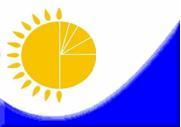 Мемлекеттік статистика органдары құпиялылығына кепілдік береді

Конфиденциальность гарантируется органами государственной статистикиМемлекеттік статистика органдары құпиялылығына кепілдік береді

Конфиденциальность гарантируется органами государственной статистикиМемлекеттік статистика органдары құпиялылығына кепілдік береді

Конфиденциальность гарантируется органами государственной статистикиМемлекеттік статистика органдары құпиялылығына кепілдік береді

Конфиденциальность гарантируется органами государственной статистикиМемлекеттік статистика органдары құпиялылығына кепілдік береді

Конфиденциальность гарантируется органами государственной статистикиПриложение 15 к приказу исполняющего обязанности председателя Агентства Республики Казахстан по статистике от 22 июля 2013 года № 158Приложение 15 к приказу исполняющего обязанности председателя Агентства Республики Казахстан по статистике от 22 июля 2013 года № 158Приложение 15 к приказу исполняющего обязанности председателя Агентства Республики Казахстан по статистике от 22 июля 2013 года № 158Жалпымемлекеттік статистикалық байқау бойынша статистикалық нысан 

Статистическая форма общегосударственного статистического наблюденияЖалпымемлекеттік статистикалық байқау бойынша статистикалық нысан 

Статистическая форма общегосударственного статистического наблюденияЖалпымемлекеттік статистикалық байқау бойынша статистикалық нысан 

Статистическая форма общегосударственного статистического наблюденияЖалпымемлекеттік статистикалық байқау бойынша статистикалық нысан 

Статистическая форма общегосударственного статистического наблюденияЖалпымемлекеттік статистикалық байқау бойынша статистикалық нысан 

Статистическая форма общегосударственного статистического наблюденияҚазақстан Республикасы Статистика агенттігі төрағасының міндетін атқарушының 2013 жылғы 22 шілдедегі № 158 бұйрығына 15 - қосымша
Аумақтық статистика органына тапсырылады

Представляется территориальному органу статистикиАумақтық статистика органына тапсырылады

Представляется территориальному органу статистикиАумақтық статистика органына тапсырылады

Представляется территориальному органу статистикиАумақтық статистика органына тапсырылады

Представляется территориальному органу статистикиСтатистикалық нысанды www.stat.gov.kz сайтынан алуға болады

Статистическую форму можно получить на сайте www.stat.gov.kzСтатистикалық нысанды www.stat.gov.kz сайтынан алуға болады

Статистическую форму можно получить на сайте www.stat.gov.kzСтатистикалық нысанды www.stat.gov.kz сайтынан алуға болады

Статистическую форму можно получить на сайте www.stat.gov.kzСтатистикалық нысанды www.stat.gov.kz сайтынан алуға болады

Статистическую форму можно получить на сайте www.stat.gov.kzМемлекеттік статистиканың тиісті органдарына алғашқы статистикалық деректерді уақтылы тапсырмау, дәйексіз деректерді беру «Әкімшілік құқық бұзушылық туралы» Қазақстан Республикасы Кодексінің 381-бабында көзделген әкімшілік құқық бұзушылық болып табылады. Несвоевременное представление, представление недостоверных первичных статистических данных в соответствующие органы государственной статистики являются административными правонарушениями, предусмотренными статьей 381 Кодекса Республики Казахстан «Об административных правонарушениях».Мемлекеттік статистиканың тиісті органдарына алғашқы статистикалық деректерді уақтылы тапсырмау, дәйексіз деректерді беру «Әкімшілік құқық бұзушылық туралы» Қазақстан Республикасы Кодексінің 381-бабында көзделген әкімшілік құқық бұзушылық болып табылады. Несвоевременное представление, представление недостоверных первичных статистических данных в соответствующие органы государственной статистики являются административными правонарушениями, предусмотренными статьей 381 Кодекса Республики Казахстан «Об административных правонарушениях».Мемлекеттік статистиканың тиісті органдарына алғашқы статистикалық деректерді уақтылы тапсырмау, дәйексіз деректерді беру «Әкімшілік құқық бұзушылық туралы» Қазақстан Республикасы Кодексінің 381-бабында көзделген әкімшілік құқық бұзушылық болып табылады. Несвоевременное представление, представление недостоверных первичных статистических данных в соответствующие органы государственной статистики являются административными правонарушениями, предусмотренными статьей 381 Кодекса Республики Казахстан «Об административных правонарушениях».Мемлекеттік статистиканың тиісті органдарына алғашқы статистикалық деректерді уақтылы тапсырмау, дәйексіз деректерді беру «Әкімшілік құқық бұзушылық туралы» Қазақстан Республикасы Кодексінің 381-бабында көзделген әкімшілік құқық бұзушылық болып табылады. Несвоевременное представление, представление недостоверных первичных статистических данных в соответствующие органы государственной статистики являются административными правонарушениями, предусмотренными статьей 381 Кодекса Республики Казахстан «Об административных правонарушениях».Мемлекеттік статистиканың тиісті органдарына алғашқы статистикалық деректерді уақтылы тапсырмау, дәйексіз деректерді беру «Әкімшілік құқық бұзушылық туралы» Қазақстан Республикасы Кодексінің 381-бабында көзделген әкімшілік құқық бұзушылық болып табылады. Несвоевременное представление, представление недостоверных первичных статистических данных в соответствующие органы государственной статистики являются административными правонарушениями, предусмотренными статьей 381 Кодекса Республики Казахстан «Об административных правонарушениях».Мемлекеттік статистиканың тиісті органдарына алғашқы статистикалық деректерді уақтылы тапсырмау, дәйексіз деректерді беру «Әкімшілік құқық бұзушылық туралы» Қазақстан Республикасы Кодексінің 381-бабында көзделген әкімшілік құқық бұзушылық болып табылады. Несвоевременное представление, представление недостоверных первичных статистических данных в соответствующие органы государственной статистики являются административными правонарушениями, предусмотренными статьей 381 Кодекса Республики Казахстан «Об административных правонарушениях».Мемлекеттік статистиканың тиісті органдарына алғашқы статистикалық деректерді уақтылы тапсырмау, дәйексіз деректерді беру «Әкімшілік құқық бұзушылық туралы» Қазақстан Республикасы Кодексінің 381-бабында көзделген әкімшілік құқық бұзушылық болып табылады. Несвоевременное представление, представление недостоверных первичных статистических данных в соответствующие органы государственной статистики являются административными правонарушениями, предусмотренными статьей 381 Кодекса Республики Казахстан «Об административных правонарушениях».Мемлекеттік статистиканың тиісті органдарына алғашқы статистикалық деректерді уақтылы тапсырмау, дәйексіз деректерді беру «Әкімшілік құқық бұзушылық туралы» Қазақстан Республикасы Кодексінің 381-бабында көзделген әкімшілік құқық бұзушылық болып табылады. Несвоевременное представление, представление недостоверных первичных статистических данных в соответствующие органы государственной статистики являются административными правонарушениями, предусмотренными статьей 381 Кодекса Республики Казахстан «Об административных правонарушениях».Мемлекеттік статистиканың тиісті органдарына алғашқы статистикалық деректерді уақтылы тапсырмау, дәйексіз деректерді беру «Әкімшілік құқық бұзушылық туралы» Қазақстан Республикасы Кодексінің 381-бабында көзделген әкімшілік құқық бұзушылық болып табылады. Несвоевременное представление, представление недостоверных первичных статистических данных в соответствующие органы государственной статистики являются административными правонарушениями, предусмотренными статьей 381 Кодекса Республики Казахстан «Об административных правонарушениях».Мемлекеттік статистиканың тиісті органдарына алғашқы статистикалық деректерді уақтылы тапсырмау, дәйексіз деректерді беру «Әкімшілік құқық бұзушылық туралы» Қазақстан Республикасы Кодексінің 381-бабында көзделген әкімшілік құқық бұзушылық болып табылады. Несвоевременное представление, представление недостоверных первичных статистических данных в соответствующие органы государственной статистики являются административными правонарушениями, предусмотренными статьей 381 Кодекса Республики Казахстан «Об административных правонарушениях».Статистикалық нысан коды 1041101

Код статистической формы 1041101Статистикалық нысан коды 1041101

Код статистической формы 1041101Статистикалық нысан коды 1041101

Код статистической формы 1041101Өңделмеген сүрек және cоған байланысты қызметтердің бағасы туралы есеп
1-КБ (орман)

1-ЦП (лес)1-КБ (орман)

1-ЦП (лес)1-КБ (орман)

1-ЦП (лес)Отчет о ценах на древесину необработанную и связанные с ней услугиОтчет о ценах на древесину необработанную и связанные с ней услугиОтчет о ценах на древесину необработанную и связанные с ней услугиОтчет о ценах на древесину необработанную и связанные с ней услугиОтчет о ценах на древесину необработанную и связанные с ней услугиОтчет о ценах на древесину необработанную и связанные с ней услугиОтчет о ценах на древесину необработанную и связанные с ней услугиАйлық

МесячнаяАйлық

МесячнаяАйлық

МесячнаяЕсепті кезең

Отчетный период 
ай

месяц 
жыл

год
Экономикалық қызмет түрлерінің жалпы жіктеуіші кодына сәйкес қызметінің негізгі және қосымша түрлері 02 – Орман шаруашылығы және ағаш дайындау болып табылатын заңды тұлғалар және (немесе) олардың құрылымдық және оқшауланған бөлімшелері тапсырады.Представляют юридические лица и (или) их структурные и обособленные подразделения с основным и вторичным видами деятельности согласно коду Общего классификатора видов экономической деятельности: 02 – Лесоводство и лесозаготовки.Экономикалық қызмет түрлерінің жалпы жіктеуіші кодына сәйкес қызметінің негізгі және қосымша түрлері 02 – Орман шаруашылығы және ағаш дайындау болып табылатын заңды тұлғалар және (немесе) олардың құрылымдық және оқшауланған бөлімшелері тапсырады.Представляют юридические лица и (или) их структурные и обособленные подразделения с основным и вторичным видами деятельности согласно коду Общего классификатора видов экономической деятельности: 02 – Лесоводство и лесозаготовки.Экономикалық қызмет түрлерінің жалпы жіктеуіші кодына сәйкес қызметінің негізгі және қосымша түрлері 02 – Орман шаруашылығы және ағаш дайындау болып табылатын заңды тұлғалар және (немесе) олардың құрылымдық және оқшауланған бөлімшелері тапсырады.Представляют юридические лица и (или) их структурные и обособленные подразделения с основным и вторичным видами деятельности согласно коду Общего классификатора видов экономической деятельности: 02 – Лесоводство и лесозаготовки.Экономикалық қызмет түрлерінің жалпы жіктеуіші кодына сәйкес қызметінің негізгі және қосымша түрлері 02 – Орман шаруашылығы және ағаш дайындау болып табылатын заңды тұлғалар және (немесе) олардың құрылымдық және оқшауланған бөлімшелері тапсырады.Представляют юридические лица и (или) их структурные и обособленные подразделения с основным и вторичным видами деятельности согласно коду Общего классификатора видов экономической деятельности: 02 – Лесоводство и лесозаготовки.Экономикалық қызмет түрлерінің жалпы жіктеуіші кодына сәйкес қызметінің негізгі және қосымша түрлері 02 – Орман шаруашылығы және ағаш дайындау болып табылатын заңды тұлғалар және (немесе) олардың құрылымдық және оқшауланған бөлімшелері тапсырады.Представляют юридические лица и (или) их структурные и обособленные подразделения с основным и вторичным видами деятельности согласно коду Общего классификатора видов экономической деятельности: 02 – Лесоводство и лесозаготовки.Экономикалық қызмет түрлерінің жалпы жіктеуіші кодына сәйкес қызметінің негізгі және қосымша түрлері 02 – Орман шаруашылығы және ағаш дайындау болып табылатын заңды тұлғалар және (немесе) олардың құрылымдық және оқшауланған бөлімшелері тапсырады.Представляют юридические лица и (или) их структурные и обособленные подразделения с основным и вторичным видами деятельности согласно коду Общего классификатора видов экономической деятельности: 02 – Лесоводство и лесозаготовки.Экономикалық қызмет түрлерінің жалпы жіктеуіші кодына сәйкес қызметінің негізгі және қосымша түрлері 02 – Орман шаруашылығы және ағаш дайындау болып табылатын заңды тұлғалар және (немесе) олардың құрылымдық және оқшауланған бөлімшелері тапсырады.Представляют юридические лица и (или) их структурные и обособленные подразделения с основным и вторичным видами деятельности согласно коду Общего классификатора видов экономической деятельности: 02 – Лесоводство и лесозаготовки.Экономикалық қызмет түрлерінің жалпы жіктеуіші кодына сәйкес қызметінің негізгі және қосымша түрлері 02 – Орман шаруашылығы және ағаш дайындау болып табылатын заңды тұлғалар және (немесе) олардың құрылымдық және оқшауланған бөлімшелері тапсырады.Представляют юридические лица и (или) их структурные и обособленные подразделения с основным и вторичным видами деятельности согласно коду Общего классификатора видов экономической деятельности: 02 – Лесоводство и лесозаготовки.Экономикалық қызмет түрлерінің жалпы жіктеуіші кодына сәйкес қызметінің негізгі және қосымша түрлері 02 – Орман шаруашылығы және ағаш дайындау болып табылатын заңды тұлғалар және (немесе) олардың құрылымдық және оқшауланған бөлімшелері тапсырады.Представляют юридические лица и (или) их структурные и обособленные подразделения с основным и вторичным видами деятельности согласно коду Общего классификатора видов экономической деятельности: 02 – Лесоводство и лесозаготовки.Экономикалық қызмет түрлерінің жалпы жіктеуіші кодына сәйкес қызметінің негізгі және қосымша түрлері 02 – Орман шаруашылығы және ағаш дайындау болып табылатын заңды тұлғалар және (немесе) олардың құрылымдық және оқшауланған бөлімшелері тапсырады.Представляют юридические лица и (или) их структурные и обособленные подразделения с основным и вторичным видами деятельности согласно коду Общего классификатора видов экономической деятельности: 02 – Лесоводство и лесозаготовки.Тапсыру мерзімі – есепті кезеңнің 23 күні.

Срок представления – 23 числа отчетного периода.Тапсыру мерзімі – есепті кезеңнің 23 күні.

Срок представления – 23 числа отчетного периода.Тапсыру мерзімі – есепті кезеңнің 23 күні.

Срок представления – 23 числа отчетного периода.Тапсыру мерзімі – есепті кезеңнің 23 күні.

Срок представления – 23 числа отчетного периода.Тапсыру мерзімі – есепті кезеңнің 23 күні.

Срок представления – 23 числа отчетного периода.Тапсыру мерзімі – есепті кезеңнің 23 күні.

Срок представления – 23 числа отчетного периода.Тапсыру мерзімі – есепті кезеңнің 23 күні.

Срок представления – 23 числа отчетного периода.Тапсыру мерзімі – есепті кезеңнің 23 күні.

Срок представления – 23 числа отчетного периода.Тапсыру мерзімі – есепті кезеңнің 23 күні.

Срок представления – 23 числа отчетного периода.Тапсыру мерзімі – есепті кезеңнің 23 күні.

Срок представления – 23 числа отчетного периода.БСН коды

код БИН1. Орман шаруашылығы өнімдерін нақты өндіретін аумақты көрсетіңіз – облыс, қала, аудан.

Укажите территорию фактического производства лесохозяйственной продукции – область, город, район.Әкімшілік-аумақтық объектілер жіктеуішіне сәйкес (бұдан әрі - ӘАОЖ) аумақ коды (статистика органының қызметкері толтырады).

Код территории согласно Классификатору административно-территориальных объектов (далее – КАТО) (заполняется работником органа статистики).Атауы

НаименованиеКоды

КодТауар (қызмет) сипаттамасы

Характеристика товара (услуги)Тауар (қызмет) сипаттамасы

Характеристика товара (услуги)Есепті айдың бағасы

Цена отчетного месяцаЕсепті айдың бағасы

Цена отчетного месяцаЕсепті айдың бағасы

Цена отчетного месяцаСоңғы өткізу айының бағасы

Цена месяца последней реализацииСоңғы өткізу айының бағасы

Цена месяца последней реализацииСоңғы өткізу айының бағасы

Цена месяца последней реализацииАтауы

НаименованиеКоды

Кодр/с №

№ п/пфранко түрі, сұрыптамасы, партия көлемі, төлем шарты және өзге де

вид франко, сорт, объем партии, условие оплаты и прочееірі (25 см және одан жоғары)

крупные (25 и более см)орташа

средние (13-24 см)ұсақ

мелкие 

(3-12см)ірі (25 см және одан жоғары)

крупные (25 и более см)орташа

средние (13-24 см)ұсақ

мелкие 

(3-12 см)АБВГ123456Қылқан жапырақ тұқымдыларды аралау үшін кесілген ағаш материалдары

Лесоматериалы круглые для распиловки хвойных пород022011100ххххххххҚарағай

Сосна01Қарағай

Сосна01Қарағай

Сосна01Самырсын

Пихта02Самырсын

Пихта02Самырсын

Пихта02Балқарағай

Лиственница03Балқарағай

Лиственница03Балқарағай

Лиственница03Қылқан жапырақ тұқымдылардың аршуға және сүргілеуге арналған кесілген ағаш материалдары

Лесоматериалы круглые для лущения и строгания хвойных пород022011200ххххххххҚарағай

Сосна01Қарағай

Сосна01Қарағай

Сосна01Самырсын

Пихта02Самырсын

Пихта02Самырсын

Пихта02Балқарағай

Лиственница03Балқарағай

Лиственница03Балқарағай

Лиственница03Қылқан жапырақ тұқымдылардың қайта өңдеуге пайдаланылатын кесілген ағаш материалдары

Лесоматериалы круглые, используемые для переработки хвойных пород022011300ххххххххҚарағай

Сосна01Қарағай

Сосна01Қарағай

Сосна01Самырсын

Пихта02Самырсын

Пихта02Самырсын

Пихта02Балқарағай

Лиственница03Балқарағай

Лиственница03Балқарағай

Лиственница03Жапырақ тұқымдыларды, тропикалық тұқымдылардан басқа аралау үшін кесілген ағаш материалдары

Лесоматериалы круглые для распиловки лиственных пород, кроме тропических пород022012100ххххххххҚайың

Береза04Қайың

Береза04Қайың

Береза04Көктерек

Осина05Көктерек

Осина05Көктерек

Осина05Терек

Тополь06Терек

Тополь06Терек

Тополь06Жапырақ тұқымдылардың, тропикалық тұқымдылардан басқа аршуға және сүргілеуге арналған кесілген ағаш материалдары

Лесоматериалы круглые для лущения и строгания лиственных пород, кроме тропических пород022012200ххххххххҚайың

Береза04Қайың

Береза04Қайың

Береза04Көктерек

Осина05Көктерек

Осина05Көктерек

Осина05Терек

Тополь06Терек

Тополь06Терек

Тополь06Жапырақ тұқымдылардың, тропикалық тұқымдылардан басқа қайта өңдеуге пайдаланылатын кесілген ағаш материалдары

Лесоматериалы круглые, используемые для переработки лиственных пород, кроме тропических пород022012400ххххххххҚайың

Береза04Қайың

Береза04Қайың

Береза04Көктерек

Осина05Көктерек

Осина05Көктерек

Осина05Терек

Тополь06Терек

Тополь06Терек

Тополь06Атауы

НаименованиеКоды

КодТауар (қызмет) сипаттамасы

Характеристика товара (услуги)Тауар (қызмет) сипаттамасы

Характеристика товара (услуги)Есепті айдың бағасы

Цена отчетного месяцаЕсепті айдың бағасы

Цена отчетного месяцаЕсепті айдың бағасы

Цена отчетного месяцаСоңғы өткізу айының бағасы

Цена месяца последней реализацииСоңғы өткізу айының бағасы

Цена месяца последней реализацииСоңғы өткізу айының бағасы

Цена месяца последней реализацииАтауы

НаименованиеКоды

Кодр/с №

№ п/пфранко түрі, партия көлемі, төлем шарты және басқа

вид франко, объем партии, условие оплаты и другоеметрлік

метражныекесінділер

чуркибұталған

колотыеметрлік

метражныекесінділер

чуркибұталған

колотыеАБВГ123456Жасыл орман

Зеленый лес1ххххххххҚарағай

Сосна01Қарағай

Сосна01Қарағай

Сосна01Самырсын

Пихта02Самырсын

Пихта02Самырсын

Пихта02Балқарағай

Лиственница03Балқарағай

Лиственница03Балқарағай

Лиственница03Қайың

Береза04Қайың

Береза04Қайың

Береза04Көктерек

Осина05Көктерек

Осина05Көктерек

Осина05Терек

Тополь06Терек

Тополь06Терек

Тополь06Шырша

Ель07Шырша

Ель07Шырша

Ель07Емен

Дуб08Емен

Дуб08Емен

Дуб08Ағаш түрлі тал

Ива древовидная09Ағаш түрлі тал

Ива древовидная09Ағаш түрлі тал

Ива древовидная09Өртендер

Погорельник2ххххххххҚарағай

Сосна01Қарағай

Сосна01Қарағай

Сосна01Самырсын

Пихта02Самырсын

Пихта02Самырсын

Пихта02Балқарағай

Лиственница03Балқарағай

Лиственница03Балқарағай

Лиственница03Қайың

Береза04Қайың

Береза04Қайың

Береза04Көктерек

Осина05Көктерек

Осина05Көктерек

Осина05Терек

Тополь06Терек

Тополь06Терек

Тополь06Шырша

Ель07Шырша

Ель07Шырша

Ель07Емен

Дуб08Емен

Дуб08Емен

Дуб08Ағаш түрлі тал

Ива древовидная09Ағаш түрлі тал

Ива древовидная09Ағаш түрлі тал

Ива древовидная09Сексеуіл

Саксаул10Сексеуіл

Саксаул10Сексеуіл

Саксаул10Қуағаш

Сухостой3ххххххххҚарағай

Сосна01Қарағай

Сосна01Қарағай

Сосна01Самырсын

Пихта02Самырсын

Пихта02Самырсын

Пихта02Балқарағай

Лиственница03Балқарағай

Лиственница03Балқарағай

Лиственница03Қайың

Береза04Қайың

Береза04Қайың

Береза04Көктерек

Осина05Көктерек

Осина05Көктерек

Осина05Терек

Тополь06Терек

Тополь06Терек

Тополь06Шырша

Ель07Шырша

Ель07Шырша

Ель07Емен

Дуб08Емен

Дуб08Емен

Дуб08Ағаш түрлі тал

Ива древовидная09Ағаш түрлі тал

Ива древовидная09Ағаш түрлі тал

Ива древовидная09Сексеуіл

Саксаул10Сексеуіл

Саксаул10Сексеуіл

Саксаул10Атауы

НаименованиеКоды

КодТауар (қызмет) сипаттамасы

Характеристика товара (услуги)Тауар (қызмет) сипаттамасы

Характеристика товара (услуги)Тауар (қызмет) сипаттамасы

Характеристика товара (услуги)Есепті айдың бағасы

Цена отчетного месяцаЕсепті айдың бағасы

Цена отчетного месяцаСоңғы өткізу айының бағасы

Цена месяца последней реализацииСоңғы өткізу айының бағасы

Цена месяца последней реализацииАтауы

НаименованиеКоды

Кодр/с №

№ п/пұзындығы, м

высота, мжасы, жыл

возраст, леттамыр жүйесі кесекпен

корневая система с комомтамыр жүйесінің күйі кесексіз

корневая система без коматамыр жүйесі кесекпен

корневая система с комомтамыр жүйесінің күйі кесексіз

корневая система без комаАБВГД1234Ағаш және бұта тұқымдылардың екпелері мен көшеттерін өсіру бойынша қызметтер

Услуги по выращиванию сеянцев и саженцев древесных и кустарниковых пород021020200хххххххҚарағай

Сосна01Қарағай

Сосна01Қарағай

Сосна01Самырсын

Пихта02Самырсын

Пихта02Самырсын

Пихта02Балқарағай

Лиственница03Балқарағай

Лиственница03Балқарағай

Лиственница03Қайың

Береза04Қайың

Береза04Қайың

Береза04Көктерек

Осина05Көктерек

Осина05Көктерек

Осина05Терек

Тополь06Терек

Тополь06Терек

Тополь06Шырша

Ель07Шырша

Ель07Шырша

Ель07Емен

Дуб08Емен

Дуб08Емен

Дуб08Ағаш түрлі тал

Ива древовидная09Ағаш түрлі тал

Ива древовидная09Ағаш түрлі тал

Ива древовидная09Сексеуіл

Саксаул10Сексеуіл

Саксаул10Сексеуіл

Саксаул10Атауы

НаименованиеКоды

КодТауар (қызмет) сипаттамасы

Характеристика товара (услуги)Тауар (қызмет) сипаттамасы

Характеристика товара (услуги)Бағасы

ЦенаБағасы

ЦенаАтауы

НаименованиеКоды

Кодр/с №

№ п/пкөшеттерді отырғызу, қосымша отырғызу, басқа жерге қайта отырғызу, сирету және басқалар

посадка, подсадка, пересадка саженцев, прореживание и другоеесепті айдың

отчетного месяцасоңғы өткізу айының

месяца последней реализацииАБВГ12Орман өсіру бойынша қызметтер (көшеттерді отырғызу, қосымша отырғызу, басқа жерге қайта отырғызу, сирету және тағы басқалар)

Услуги по выращиванию леса (посадка, подсадка, пересадка саженцев, прореживание и так далее)024010110ххххҚарағай

Сосна01Қарағай

Сосна01Қарағай

Сосна01Самырсын

Пихта02Самырсын

Пихта02Самырсын

Пихта02Балқарағай

Лиственница03Балқарағай

Лиственница03Балқарағай

Лиственница03Қайың

Береза04Қайың

Береза04Қайың

Береза04Көктерек

Осина05Көктерек

Осина05Көктерек

Осина05Терек

Тополь06Терек

Тополь06Терек

Тополь06Шырша

Ель07Шырша

Ель07Шырша

Ель07Емен

Дуб08Емен

Дуб08Емен

Дуб08Ағаш түрлі тал

Ива древовидная09Ағаш түрлі тал

Ива древовидная09Ағаш түрлі тал

Ива древовидная09Сексеуіл

Саксаул10Сексеуіл

Саксаул10Сексеуіл

Саксаул10Атауы

НаименованиеКоды

КодТауар (қызмет) сипаттамасы

Характеристика товара (услуги)Тауар (қызмет) сипаттамасы

Характеристика товара (услуги)Бағасы 

ЦенаБағасы 

ЦенаАтауы

НаименованиеКоды

Кодр/с №

№ п/пқызметтің түрі

вид услугиесепті айдың

отчетного месяцасоңғы өткізу айының

месяца последней реализацииАБВГ12Орман қорын қорғау және күзету бойынша қызметтер

Услуги по охране и защите лесного фонда024010170Орман қорын қорғау және күзету бойынша қызметтер

Услуги по охране и защите лесного фонда024010170Орман қорын қорғау және күзету бойынша қызметтер

Услуги по охране и защите лесного фонда024010170Өртке қарсы іс-шараларды ұйымдастыру, орман өрттерін болдырмау, оларды уақытында анықтау және жою бойынша қызметтер

Услуги по противопожарному обустройству, предупреждению лесных пожаров, своевременному их обнаружению и ликвидации024010180Өртке қарсы іс-шараларды ұйымдастыру, орман өрттерін болдырмау, оларды уақытында анықтау және жою бойынша қызметтер

Услуги по противопожарному обустройству, предупреждению лесных пожаров, своевременному их обнаружению и ликвидации024010180Өртке қарсы іс-шараларды ұйымдастыру, орман өрттерін болдырмау, оларды уақытында анықтау және жою бойынша қызметтер

Услуги по противопожарному обустройству, предупреждению лесных пожаров, своевременному их обнаружению и ликвидации024010180Орман шаруашылығын басқару бойынша қызметтер

Услуги по управлению лесным хозяйством024010191Орман шаруашылығын басқару бойынша қызметтер

Услуги по управлению лесным хозяйством024010191Орман шаруашылығын басқару бойынша қызметтер

Услуги по управлению лесным хозяйством024010191Орман шаруашылығы саласындағы өзге де қызметтер

Услуги в области лесоводства прочие024010199Орман шаруашылығы саласындағы өзге де қызметтер

Услуги в области лесоводства прочие024010199Орман шаруашылығы саласындағы өзге де қызметтер

Услуги в области лесоводства прочие024010199Атауы

НаименованиеКоды

КодТауар (қызмет) сипаттамасы

Характеристика товара (услуги)Тауар (қызмет) сипаттамасы

Характеристика товара (услуги)Тауар (қызмет) сипаттамасы

Характеристика товара (услуги)Бағасы 

ЦенаБағасы 

ЦенаАтауы

НаименованиеКоды

Кодр/с №

№ п/пкөлік түрі

вид транспортақашықтық, км

расстояние, кмесепті айдың

отчетного месяцасоңғы өткізу айының

месяца последней реализацииАБВГД12Жоғарғы қоймаға дейін тасымалдау

Транспортировка до верхнего склада024010211Жоғарғы қоймаға дейін тасымалдау

Транспортировка до верхнего склада024010211Жоғарғы қоймаға дейін тасымалдау

Транспортировка до верхнего склада024010211Жоғарғы қоймадан төменгі қоймаға дейін тасымалдау

Транспортировка от верхнего склада до нижнего024010212Жоғарғы қоймадан төменгі қоймаға дейін тасымалдау

Транспортировка от верхнего склада до нижнего024010212Жоғарғы қоймадан төменгі қоймаға дейін тасымалдау

Транспортировка от верхнего склада до нижнего024010212Атауы

НаименованиеКоды

КодБағасы

ЦенаБағасы

ЦенаАтауы

НаименованиеКоды

Кодесепті айдың

отчетного месяцасоңғы өткізу айының

месяца последней реализацииАБ12Ағаш құлату

Валка леса024010220ххҚарағай

Сосна01Самырсын

Пихта02Балқарағай

Лиственница03Қайың

Береза04Көктерек

Осина05Терек

Тополь06Шырша

Ель07Емен

Дуб08Ағаш түрлі тал

Ива древовидная09Сексеуіл

Саксаул10Орманды кесу

Рубка леса024010230ххҚарағай

Сосна01Самырсын

Пихта02Балқарағай

Лиственница03Қайың

Береза04Көктерек

Осина05Терек

Тополь06Шырша

Ель07Емен

Дуб08Ағаш түрлі тал

Ива древовидная09Сексеуіл

Саксаул10Бұтақтарды шабу

Обрубка сучьев024010240ххҚарағай

Сосна01Самырсын

Пихта02Балқарағай

Лиственница03Қайың

Береза04Көктерек

Осина05Терек

Тополь06Шырша

Ель07Емен

Дуб08Ағаш түрлі тал

Ива древовидная09Сексеуіл

Саксаул10Атауы

НаименованиеКоды

КодТауар (қызмет) сипаттамасы

Характеристика товара (услуги)Тауар (қызмет) сипаттамасы

Характеристика товара (услуги)Бағасы 

ЦенаБағасы 

ЦенаАтауы

НаименованиеКоды

Кодр/с №

№ п/пқызметтің түрі

вид услугиесепті айдың

отчетного месяцасоңғы өткізу айының

месяца последней реализацииАБВГ12Ағаш аралау

Пилка деревьев024010291ххххҚарағай

Сосна01Самырсын

Пихта02Балқарағай

Лиственница03Қайың

Береза04Көктерек

Осина05Терек

Тополь06Шырша

Ель07Емен

Дуб08Ағаш түрлі тал

Ива древовидная09Сексеуіл

Саксаул10Қабықтардан ағаштарды тазалау

Очистка деревьев от коры 024010292ххххҚарағай

Сосна01Самырсын

Пихта02Балқарағай

Лиственница03Қайың

Береза04Көктерек

Осина05Терек

Тополь06Шырша

Ель07Емен

Дуб08Ағаш түрлі тал

Ива древовидная09Сексеуіл

Саксаул10Орман дайындау саласындағы өзге де қызметтер

Услуги в области лесозаготовок прочие024010299ххххҚарағай

Сосна01Самырсын

Пихта02Балқарағай

Лиственница03Қайың

Береза04Көктерек

Осина05Терек

Тополь06Шырша

Ель07Емен

Дуб08Ағаш түрлі тал

Ива древовидная09Сексеуіл

Саксаул10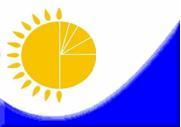 Мемлекеттік статистика органдары құпиялылығына кепілдік береді

Конфиденциальность гарантируется органами государственной статистикиМемлекеттік статистика органдары құпиялылығына кепілдік береді

Конфиденциальность гарантируется органами государственной статистикиМемлекеттік статистика органдары құпиялылығына кепілдік береді

Конфиденциальность гарантируется органами государственной статистикиМемлекеттік статистика органдары құпиялылығына кепілдік береді

Конфиденциальность гарантируется органами государственной статистикиМемлекеттік статистика органдары құпиялылығына кепілдік береді

Конфиденциальность гарантируется органами государственной статистикиПриложение 17 к приказу исполняющего обязанности председателя Агентства Республики Казахстан по статистике от 22 июля 2013 года № 158Приложение 17 к приказу исполняющего обязанности председателя Агентства Республики Казахстан по статистике от 22 июля 2013 года № 158Приложение 17 к приказу исполняющего обязанности председателя Агентства Республики Казахстан по статистике от 22 июля 2013 года № 158Жалпымемлекеттік статистикалық байқаудың статистикалық нысаны

Статистическая форма по общегосударственному статистического наблюденияЖалпымемлекеттік статистикалық байқаудың статистикалық нысаны

Статистическая форма по общегосударственному статистического наблюденияЖалпымемлекеттік статистикалық байқаудың статистикалық нысаны

Статистическая форма по общегосударственному статистического наблюденияЖалпымемлекеттік статистикалық байқаудың статистикалық нысаны

Статистическая форма по общегосударственному статистического наблюденияЖалпымемлекеттік статистикалық байқаудың статистикалық нысаны

Статистическая форма по общегосударственному статистического наблюденияҚазақстан Республикасы Статистика агенттігі төрағасының міндетін атқарушының 2013 жылғы 22 шілдедегі № 158 бұйрығына 17 - қосымша
Аумақтық статистика органына тапсырылады

Представляется территориальному органу статистикиАумақтық статистика органына тапсырылады

Представляется территориальному органу статистикиАумақтық статистика органына тапсырылады

Представляется территориальному органу статистикиАумақтық статистика органына тапсырылады

Представляется территориальному органу статистикиСтатистикалық нысанды www.stat.gov.kz сайтынан алуға болады

Статистическую форму можно получить на сайте www.stat.gov.kzСтатистикалық нысанды www.stat.gov.kz сайтынан алуға болады

Статистическую форму можно получить на сайте www.stat.gov.kzСтатистикалық нысанды www.stat.gov.kz сайтынан алуға болады

Статистическую форму можно получить на сайте www.stat.gov.kzСтатистикалық нысанды www.stat.gov.kz сайтынан алуға болады

Статистическую форму можно получить на сайте www.stat.gov.kzМемлекеттік статистиканың тиісті органдарына алғашқы статистикалық деректерді уақтылы тапсырмау, дәйексіз деректерді беру «Әкімшілік құқық бұзушылық туралы» Қазақстан Республикасы Кодексінің 381-бабында көзделген әкімшілік құқық бұзушылық болып табылады.Несвоевременное представление, представление недостоверных первичных статистических данных в соответствующие органы государственной статистики являются административными правонарушениями, предусмотренными статьей 381 Кодекса Республики Казахстан «Об административных правонарушениях».Мемлекеттік статистиканың тиісті органдарына алғашқы статистикалық деректерді уақтылы тапсырмау, дәйексіз деректерді беру «Әкімшілік құқық бұзушылық туралы» Қазақстан Республикасы Кодексінің 381-бабында көзделген әкімшілік құқық бұзушылық болып табылады.Несвоевременное представление, представление недостоверных первичных статистических данных в соответствующие органы государственной статистики являются административными правонарушениями, предусмотренными статьей 381 Кодекса Республики Казахстан «Об административных правонарушениях».Мемлекеттік статистиканың тиісті органдарына алғашқы статистикалық деректерді уақтылы тапсырмау, дәйексіз деректерді беру «Әкімшілік құқық бұзушылық туралы» Қазақстан Республикасы Кодексінің 381-бабында көзделген әкімшілік құқық бұзушылық болып табылады.Несвоевременное представление, представление недостоверных первичных статистических данных в соответствующие органы государственной статистики являются административными правонарушениями, предусмотренными статьей 381 Кодекса Республики Казахстан «Об административных правонарушениях».Мемлекеттік статистиканың тиісті органдарына алғашқы статистикалық деректерді уақтылы тапсырмау, дәйексіз деректерді беру «Әкімшілік құқық бұзушылық туралы» Қазақстан Республикасы Кодексінің 381-бабында көзделген әкімшілік құқық бұзушылық болып табылады.Несвоевременное представление, представление недостоверных первичных статистических данных в соответствующие органы государственной статистики являются административными правонарушениями, предусмотренными статьей 381 Кодекса Республики Казахстан «Об административных правонарушениях».Мемлекеттік статистиканың тиісті органдарына алғашқы статистикалық деректерді уақтылы тапсырмау, дәйексіз деректерді беру «Әкімшілік құқық бұзушылық туралы» Қазақстан Республикасы Кодексінің 381-бабында көзделген әкімшілік құқық бұзушылық болып табылады.Несвоевременное представление, представление недостоверных первичных статистических данных в соответствующие органы государственной статистики являются административными правонарушениями, предусмотренными статьей 381 Кодекса Республики Казахстан «Об административных правонарушениях».Мемлекеттік статистиканың тиісті органдарына алғашқы статистикалық деректерді уақтылы тапсырмау, дәйексіз деректерді беру «Әкімшілік құқық бұзушылық туралы» Қазақстан Республикасы Кодексінің 381-бабында көзделген әкімшілік құқық бұзушылық болып табылады.Несвоевременное представление, представление недостоверных первичных статистических данных в соответствующие органы государственной статистики являются административными правонарушениями, предусмотренными статьей 381 Кодекса Республики Казахстан «Об административных правонарушениях».Мемлекеттік статистиканың тиісті органдарына алғашқы статистикалық деректерді уақтылы тапсырмау, дәйексіз деректерді беру «Әкімшілік құқық бұзушылық туралы» Қазақстан Республикасы Кодексінің 381-бабында көзделген әкімшілік құқық бұзушылық болып табылады.Несвоевременное представление, представление недостоверных первичных статистических данных в соответствующие органы государственной статистики являются административными правонарушениями, предусмотренными статьей 381 Кодекса Республики Казахстан «Об административных правонарушениях».Мемлекеттік статистиканың тиісті органдарына алғашқы статистикалық деректерді уақтылы тапсырмау, дәйексіз деректерді беру «Әкімшілік құқық бұзушылық туралы» Қазақстан Республикасы Кодексінің 381-бабында көзделген әкімшілік құқық бұзушылық болып табылады.Несвоевременное представление, представление недостоверных первичных статистических данных в соответствующие органы государственной статистики являются административными правонарушениями, предусмотренными статьей 381 Кодекса Республики Казахстан «Об административных правонарушениях».Мемлекеттік статистиканың тиісті органдарына алғашқы статистикалық деректерді уақтылы тапсырмау, дәйексіз деректерді беру «Әкімшілік құқық бұзушылық туралы» Қазақстан Республикасы Кодексінің 381-бабында көзделген әкімшілік құқық бұзушылық болып табылады.Несвоевременное представление, представление недостоверных первичных статистических данных в соответствующие органы государственной статистики являются административными правонарушениями, предусмотренными статьей 381 Кодекса Республики Казахстан «Об административных правонарушениях».Мемлекеттік статистиканың тиісті органдарына алғашқы статистикалық деректерді уақтылы тапсырмау, дәйексіз деректерді беру «Әкімшілік құқық бұзушылық туралы» Қазақстан Республикасы Кодексінің 381-бабында көзделген әкімшілік құқық бұзушылық болып табылады.Несвоевременное представление, представление недостоверных первичных статистических данных в соответствующие органы государственной статистики являются административными правонарушениями, предусмотренными статьей 381 Кодекса Республики Казахстан «Об административных правонарушениях».Статистикалық нысан коды 1173101

Код статистической формы 1173101 Статистикалық нысан коды 1173101

Код статистической формы 1173101 Статистикалық нысан коды 1173101

Код статистической формы 1173101 Балық аулау және акваөсіру өнімінің бағасы туралы есеп
1-ӨБ (балық)

1-ЦП (рыба)1-ӨБ (балық)

1-ЦП (рыба)1-ӨБ (балық)

1-ЦП (рыба)Отчет о ценах на продукцию рыболовства и аквакультурыОтчет о ценах на продукцию рыболовства и аквакультурыОтчет о ценах на продукцию рыболовства и аквакультурыОтчет о ценах на продукцию рыболовства и аквакультурыОтчет о ценах на продукцию рыболовства и аквакультурыОтчет о ценах на продукцию рыболовства и аквакультурыОтчет о ценах на продукцию рыболовства и аквакультурыАйлық

Месячная
Есепті кезең

Отчетный периодЕсепті кезең

Отчетный периодай

месяц
жыл

годНегізгі және қосалқы экономикалық қызмет түрі «Балық аулау және акваөсіру» болып табылатын заңды тұлғалар және (немесе) олардың құрылымдық және оқшауланған бөлімшелері және жануарлар дүниесін пайдалануға және балық шаруашылығын жүргізуге рұқсаты бар жеке тұлғалар тапсырады (Экономикалық қызмет түрлерінің жалпы жіктеуішінің коды - 03).Представляют юридические лица и (или) их структурные и обособленные подразделения с основным и вторичным видом экономической деятельности «Рыболовство и аквакультура» и физические лица при наличии разрешения на пользование животным миром и ведение рыбного хозяйства (код Общего классификатора видов экономической деятельности - 03).Негізгі және қосалқы экономикалық қызмет түрі «Балық аулау және акваөсіру» болып табылатын заңды тұлғалар және (немесе) олардың құрылымдық және оқшауланған бөлімшелері және жануарлар дүниесін пайдалануға және балық шаруашылығын жүргізуге рұқсаты бар жеке тұлғалар тапсырады (Экономикалық қызмет түрлерінің жалпы жіктеуішінің коды - 03).Представляют юридические лица и (или) их структурные и обособленные подразделения с основным и вторичным видом экономической деятельности «Рыболовство и аквакультура» и физические лица при наличии разрешения на пользование животным миром и ведение рыбного хозяйства (код Общего классификатора видов экономической деятельности - 03).Негізгі және қосалқы экономикалық қызмет түрі «Балық аулау және акваөсіру» болып табылатын заңды тұлғалар және (немесе) олардың құрылымдық және оқшауланған бөлімшелері және жануарлар дүниесін пайдалануға және балық шаруашылығын жүргізуге рұқсаты бар жеке тұлғалар тапсырады (Экономикалық қызмет түрлерінің жалпы жіктеуішінің коды - 03).Представляют юридические лица и (или) их структурные и обособленные подразделения с основным и вторичным видом экономической деятельности «Рыболовство и аквакультура» и физические лица при наличии разрешения на пользование животным миром и ведение рыбного хозяйства (код Общего классификатора видов экономической деятельности - 03).Негізгі және қосалқы экономикалық қызмет түрі «Балық аулау және акваөсіру» болып табылатын заңды тұлғалар және (немесе) олардың құрылымдық және оқшауланған бөлімшелері және жануарлар дүниесін пайдалануға және балық шаруашылығын жүргізуге рұқсаты бар жеке тұлғалар тапсырады (Экономикалық қызмет түрлерінің жалпы жіктеуішінің коды - 03).Представляют юридические лица и (или) их структурные и обособленные подразделения с основным и вторичным видом экономической деятельности «Рыболовство и аквакультура» и физические лица при наличии разрешения на пользование животным миром и ведение рыбного хозяйства (код Общего классификатора видов экономической деятельности - 03).Негізгі және қосалқы экономикалық қызмет түрі «Балық аулау және акваөсіру» болып табылатын заңды тұлғалар және (немесе) олардың құрылымдық және оқшауланған бөлімшелері және жануарлар дүниесін пайдалануға және балық шаруашылығын жүргізуге рұқсаты бар жеке тұлғалар тапсырады (Экономикалық қызмет түрлерінің жалпы жіктеуішінің коды - 03).Представляют юридические лица и (или) их структурные и обособленные подразделения с основным и вторичным видом экономической деятельности «Рыболовство и аквакультура» и физические лица при наличии разрешения на пользование животным миром и ведение рыбного хозяйства (код Общего классификатора видов экономической деятельности - 03).Негізгі және қосалқы экономикалық қызмет түрі «Балық аулау және акваөсіру» болып табылатын заңды тұлғалар және (немесе) олардың құрылымдық және оқшауланған бөлімшелері және жануарлар дүниесін пайдалануға және балық шаруашылығын жүргізуге рұқсаты бар жеке тұлғалар тапсырады (Экономикалық қызмет түрлерінің жалпы жіктеуішінің коды - 03).Представляют юридические лица и (или) их структурные и обособленные подразделения с основным и вторичным видом экономической деятельности «Рыболовство и аквакультура» и физические лица при наличии разрешения на пользование животным миром и ведение рыбного хозяйства (код Общего классификатора видов экономической деятельности - 03).Негізгі және қосалқы экономикалық қызмет түрі «Балық аулау және акваөсіру» болып табылатын заңды тұлғалар және (немесе) олардың құрылымдық және оқшауланған бөлімшелері және жануарлар дүниесін пайдалануға және балық шаруашылығын жүргізуге рұқсаты бар жеке тұлғалар тапсырады (Экономикалық қызмет түрлерінің жалпы жіктеуішінің коды - 03).Представляют юридические лица и (или) их структурные и обособленные подразделения с основным и вторичным видом экономической деятельности «Рыболовство и аквакультура» и физические лица при наличии разрешения на пользование животным миром и ведение рыбного хозяйства (код Общего классификатора видов экономической деятельности - 03).Негізгі және қосалқы экономикалық қызмет түрі «Балық аулау және акваөсіру» болып табылатын заңды тұлғалар және (немесе) олардың құрылымдық және оқшауланған бөлімшелері және жануарлар дүниесін пайдалануға және балық шаруашылығын жүргізуге рұқсаты бар жеке тұлғалар тапсырады (Экономикалық қызмет түрлерінің жалпы жіктеуішінің коды - 03).Представляют юридические лица и (или) их структурные и обособленные подразделения с основным и вторичным видом экономической деятельности «Рыболовство и аквакультура» и физические лица при наличии разрешения на пользование животным миром и ведение рыбного хозяйства (код Общего классификатора видов экономической деятельности - 03).Негізгі және қосалқы экономикалық қызмет түрі «Балық аулау және акваөсіру» болып табылатын заңды тұлғалар және (немесе) олардың құрылымдық және оқшауланған бөлімшелері және жануарлар дүниесін пайдалануға және балық шаруашылығын жүргізуге рұқсаты бар жеке тұлғалар тапсырады (Экономикалық қызмет түрлерінің жалпы жіктеуішінің коды - 03).Представляют юридические лица и (или) их структурные и обособленные подразделения с основным и вторичным видом экономической деятельности «Рыболовство и аквакультура» и физические лица при наличии разрешения на пользование животным миром и ведение рыбного хозяйства (код Общего классификатора видов экономической деятельности - 03).Негізгі және қосалқы экономикалық қызмет түрі «Балық аулау және акваөсіру» болып табылатын заңды тұлғалар және (немесе) олардың құрылымдық және оқшауланған бөлімшелері және жануарлар дүниесін пайдалануға және балық шаруашылығын жүргізуге рұқсаты бар жеке тұлғалар тапсырады (Экономикалық қызмет түрлерінің жалпы жіктеуішінің коды - 03).Представляют юридические лица и (или) их структурные и обособленные подразделения с основным и вторичным видом экономической деятельности «Рыболовство и аквакультура» и физические лица при наличии разрешения на пользование животным миром и ведение рыбного хозяйства (код Общего классификатора видов экономической деятельности - 03).Тапсыру мерзімі – есепті кезеңнің 18-күні.

Срок представления – 18 числа отчетного периода.
БСН коды

код БИНЖСН коды

код ИИН1. Балық шаруашылығы қызметін нақты жүзеге асыру орнын көрсетіңіз (кәсіпорынның тіркелген жеріне қарамастан) - облыс, қала, аудан, елді мекен

Укажите фактическое место осуществления рыбохозяйственной деятельности (независимо от места регистрации предприятия) - область, город, район, населенный пункт Аумақ коды Әкімшілік-аумақтық объектілер жіктеуішіне (ӘАОЖ) сәйкес (статистика органының қызметкерлері толтырады)

Код территории согласно Классификатору административно-территориальных объектов (КАТО) (заполняется работниками органа статистики)Өнімнің атауы

Наименование продукцииӨнімнің коды

Код продукцииӨнімнің сипаттамасы (кодын көрсетіңіз БӨА1)

Характеристика продукции (указать код по ССРЫБ)Өткізу арнасы (кодын көрсетіңіз АШӨӨАА2)

Канал реализации (указать код по СКРСП)Баға

ЦенаБаға

ЦенаӨнімнің атауы

Наименование продукцииӨнімнің коды

Код продукцииӨнімнің сипаттамасы (кодын көрсетіңіз БӨА1)

Характеристика продукции (указать код по ССРЫБ)Өткізу арнасы (кодын көрсетіңіз АШӨӨАА2)

Канал реализации (указать код по СКРСП)есепті айдың

отчетного месяцасоңғы өткізілген айдың3

месяца последней реализации АБВГ12Өңделмеген, жаңа ауланған немесе салқындатылған теңіз балығы

Рыба свежая или охлажденная, морская, необработанная 03.00.21ххххтеңіз бахтағы

форель морская 03.00.21.111теңіз бахтағы

форель морская 03.00.21.111теңіз түйетабаны

камбала морская03.00.21.221теңіз түйетабаны

камбала морская03.00.21.221каспий-қара теңіз майшабағы

сельдь каспийско-черноморская 03.00.21.430каспий-қара теңіз майшабағы

сельдь каспийско-черноморская 03.00.21.430теңіз алабұғасы

окунь морской03.00.21.940теңіз алабұғасы

окунь морской03.00.21.940теңіз шортаны

щука морская03.00.21.950теңіз шортаны

щука морская03.00.21.950теңіз табан балығы

лещ морской03.00.21.960теңіз табан балығы

лещ морской03.00.21.960минтай және күмісті сайда

минтай и сайда серебристая03.00.21.970минтай және күмісті сайда

минтай и сайда серебристая03.00.21.970тікенді балық

кефаль03.00.21.995тікенді балық

кефаль03.00.21.995Өңделмеген, жаңа ауланған немесе салқындатылған тұщы су балығы

Рыба свежая или охлажденная, пресноводная, необработанная03.00.22ххххбекіре

осетр03.00.22.110бекіре

осетр03.00.22.110шоқыр

севрюга 03.00.22.120шоқыр

севрюга 03.00.22.120қортпа

белуга03.00.22.130қортпа

белуга03.00.22.130тұщы су бахтағы

форель пресноводная03.00.22.210тұщы су бахтағы

форель пресноводная03.00.22.210тұщы су албырт балығы

лосось пресноводный 03.00.22.220тұщы су албырт балығы

лосось пресноводный 03.00.22.220көкшұбар

рипус03.00.22.228көкшұбар

рипус03.00.22.228тұқы

карп03.00.22.910тұқы

карп03.00.22.910торта

плотва03.00.22.920торта

плотва03.00.22.920қаракөз, тыран

вобла, тарань03.00.22.930қаракөз, тыран

вобла, тарань03.00.22.930көксерке

судак03.00.22.940көксерке

судак03.00.22.940жайын

сом03.00.22.950жайын

сом03.00.22.950табан балық

лещ03.00.22.960табан балық

лещ03.00.22.960шортан

щука03.00.22.970шортан

щука03.00.22.970сазан 

сазан03.00.22.980сазан 

сазан03.00.22.980алабұға

окунь03.00.22.991алабұға

окунь03.00.22.991ақмарқа

жерех03.00.22.992ақмарқа

жерех03.00.22.992дөңмаңдай

толстолобик03.00.22.993дөңмаңдай

толстолобик03.00.22.993мөңке

карась03.00.22.994 мөңке

карась03.00.22.994 Өңделген, жаңа ауланған немесе салқындатылған теңіз балығы

Рыба свежая или охлажденная, морская, обработанная 03.00.23ххххтеңіз бахтағы

форель морская03.00.23.111теңіз бахтағы

форель морская03.00.23.111теңіз түйетабаны

камбала морская03.00.23.221теңіз түйетабаны

камбала морская03.00.23.221каспий-қара теңіз майшабағы

сельдь каспийско-черноморская 03.00.23.430каспий-қара теңіз майшабағы

сельдь каспийско-черноморская 03.00.23.430теңіз алабұғасы

окунь морской03.00.23.940теңіз алабұғасы

окунь морской03.00.23.940теңіз шортаны

щука морская03.00. 23.950теңіз шортаны

щука морская03.00. 23.950теңіз табан балығы

лещ морской03.00.23.960теңіз табан балығы

лещ морской03.00.23.960минтай және күмісті сайда

минтай и сайда серебристая03.00.23.970минтай және күмісті сайда

минтай и сайда серебристая03.00.23.970тікенді балық

кефаль03.00.23.995тікенді балық

кефаль03.00.23.995Өңделген, жаңа ауланған немесе салқындатылған тұщы су балығы

Рыба свежая или охлажденная, пресноводная, обработанная03.00.24ххххбекіре

осетр03.00.24.110бекіре

осетр03.00.24.110шоқыр

севрюга03.00.24.120шоқыр

севрюга03.00.24.120қортпа

белуга03.00.24.130қортпа

белуга03.00.24.130тұщы су бахтағы

форель пресноводная03.00.24.210тұщы су бахтағы

форель пресноводная03.00.24.210тұщы су албырт балығы

лосось пресноводный 03.00.24.220тұщы су албырт балығы

лосось пресноводный 03.00.24.220көкшұбар

рипус03.00.24.228көкшұбар

рипус03.00.24.228тұқы

карп03.00.24.910тұқы

карп03.00.24.910торта

плотва03.00.24.920торта

плотва03.00.24.920қаракөз, тыран

вобла, тарань03.00.24.930қаракөз, тыран

вобла, тарань03.00.24.930көксерке

судак03.00.24.940көксерке

судак03.00.24.940жайын

сом03.00.24.950жайын

сом03.00.24.950табан балық

лещ03.00.24.960табан балық

лещ03.00.24.960шортан

щука03.00.24.970шортан

щука03.00.24.970сазан

сазан03.00.24.980сазан

сазан03.00.24.980алабұға

окунь03.00.24.991алабұға

окунь03.00.24.991ақмарқа

жерех03.00.24.992ақмарқа

жерех03.00.24.992дөңмаңдай

толстолобик03.00.24.993дөңмаңдай

толстолобик03.00.24.993мөңке

карась03.00.24.994мөңке

карась03.00.24.994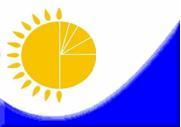 Мемлекеттік статистика органдары құпиялылығына кепілдік береді

Конфиденциальность гарантируется органами государственной статистикиМемлекеттік статистика органдары құпиялылығына кепілдік береді

Конфиденциальность гарантируется органами государственной статистикиМемлекеттік статистика органдары құпиялылығына кепілдік береді

Конфиденциальность гарантируется органами государственной статистикиМемлекеттік статистика органдары құпиялылығына кепілдік береді

Конфиденциальность гарантируется органами государственной статистикиМемлекеттік статистика органдары құпиялылығына кепілдік береді

Конфиденциальность гарантируется органами государственной статистикиПриложение 19 к приказу исполняющего обязанности председателя Агентства Республики Казахстан по статистике от 22 июля 2013 года № 158Приложение 19 к приказу исполняющего обязанности председателя Агентства Республики Казахстан по статистике от 22 июля 2013 года № 158Приложение 19 к приказу исполняющего обязанности председателя Агентства Республики Казахстан по статистике от 22 июля 2013 года № 158Жалпымемлекеттік статистикалық байқаудың статистикалық нысаны

Статистическая форма общегосударственного статистического наблюденияЖалпымемлекеттік статистикалық байқаудың статистикалық нысаны

Статистическая форма общегосударственного статистического наблюденияЖалпымемлекеттік статистикалық байқаудың статистикалық нысаны

Статистическая форма общегосударственного статистического наблюденияЖалпымемлекеттік статистикалық байқаудың статистикалық нысаны

Статистическая форма общегосударственного статистического наблюденияЖалпымемлекеттік статистикалық байқаудың статистикалық нысаны

Статистическая форма общегосударственного статистического наблюденияҚазақстан Республикасы Статистика агенттігі төрағасының міндетін атқарушының 2013 жылғы 22 шілдедегі № 158 бұйрығына 19 - қосымша
Аумақтық статистика органына тапсырылады

Представляется территориальному органу статистикиАумақтық статистика органына тапсырылады

Представляется территориальному органу статистикиАумақтық статистика органына тапсырылады

Представляется территориальному органу статистикиАумақтық статистика органына тапсырылады

Представляется территориальному органу статистикиСтатистикалық нысанды www.stat.gov.kz сайтынан алуға болады

Статистическую форму можно получить на сайте www.stat.gov.kzСтатистикалық нысанды www.stat.gov.kz сайтынан алуға болады

Статистическую форму можно получить на сайте www.stat.gov.kzСтатистикалық нысанды www.stat.gov.kz сайтынан алуға болады

Статистическую форму можно получить на сайте www.stat.gov.kzСтатистикалық нысанды www.stat.gov.kz сайтынан алуға болады

Статистическую форму можно получить на сайте www.stat.gov.kzМемлекеттік статистиканың тиісті органдарына алғашқы статистикалық деректерді уақтылы тапсырмау, дәйексіз деректерді беру «Әкімшілік құқық бұзушылық туралы» Қазақстан Республикасы Кодексінің 381-бабында көзделген әкімшілік құқық бұзушылық болып табылады. Несвоевременное представление, представление недостоверных первичных статистических данных в соответствующие органы государственной статистики является административным правонарушением, предусмотренным статьей 381 Кодекса Республики Казахстан «Об административных правонарушениях».Мемлекеттік статистиканың тиісті органдарына алғашқы статистикалық деректерді уақтылы тапсырмау, дәйексіз деректерді беру «Әкімшілік құқық бұзушылық туралы» Қазақстан Республикасы Кодексінің 381-бабында көзделген әкімшілік құқық бұзушылық болып табылады. Несвоевременное представление, представление недостоверных первичных статистических данных в соответствующие органы государственной статистики является административным правонарушением, предусмотренным статьей 381 Кодекса Республики Казахстан «Об административных правонарушениях».Мемлекеттік статистиканың тиісті органдарына алғашқы статистикалық деректерді уақтылы тапсырмау, дәйексіз деректерді беру «Әкімшілік құқық бұзушылық туралы» Қазақстан Республикасы Кодексінің 381-бабында көзделген әкімшілік құқық бұзушылық болып табылады. Несвоевременное представление, представление недостоверных первичных статистических данных в соответствующие органы государственной статистики является административным правонарушением, предусмотренным статьей 381 Кодекса Республики Казахстан «Об административных правонарушениях».Мемлекеттік статистиканың тиісті органдарына алғашқы статистикалық деректерді уақтылы тапсырмау, дәйексіз деректерді беру «Әкімшілік құқық бұзушылық туралы» Қазақстан Республикасы Кодексінің 381-бабында көзделген әкімшілік құқық бұзушылық болып табылады. Несвоевременное представление, представление недостоверных первичных статистических данных в соответствующие органы государственной статистики является административным правонарушением, предусмотренным статьей 381 Кодекса Республики Казахстан «Об административных правонарушениях».Мемлекеттік статистиканың тиісті органдарына алғашқы статистикалық деректерді уақтылы тапсырмау, дәйексіз деректерді беру «Әкімшілік құқық бұзушылық туралы» Қазақстан Республикасы Кодексінің 381-бабында көзделген әкімшілік құқық бұзушылық болып табылады. Несвоевременное представление, представление недостоверных первичных статистических данных в соответствующие органы государственной статистики является административным правонарушением, предусмотренным статьей 381 Кодекса Республики Казахстан «Об административных правонарушениях».Мемлекеттік статистиканың тиісті органдарына алғашқы статистикалық деректерді уақтылы тапсырмау, дәйексіз деректерді беру «Әкімшілік құқық бұзушылық туралы» Қазақстан Республикасы Кодексінің 381-бабында көзделген әкімшілік құқық бұзушылық болып табылады. Несвоевременное представление, представление недостоверных первичных статистических данных в соответствующие органы государственной статистики является административным правонарушением, предусмотренным статьей 381 Кодекса Республики Казахстан «Об административных правонарушениях».Мемлекеттік статистиканың тиісті органдарына алғашқы статистикалық деректерді уақтылы тапсырмау, дәйексіз деректерді беру «Әкімшілік құқық бұзушылық туралы» Қазақстан Республикасы Кодексінің 381-бабында көзделген әкімшілік құқық бұзушылық болып табылады. Несвоевременное представление, представление недостоверных первичных статистических данных в соответствующие органы государственной статистики является административным правонарушением, предусмотренным статьей 381 Кодекса Республики Казахстан «Об административных правонарушениях».Мемлекеттік статистиканың тиісті органдарына алғашқы статистикалық деректерді уақтылы тапсырмау, дәйексіз деректерді беру «Әкімшілік құқық бұзушылық туралы» Қазақстан Республикасы Кодексінің 381-бабында көзделген әкімшілік құқық бұзушылық болып табылады. Несвоевременное представление, представление недостоверных первичных статистических данных в соответствующие органы государственной статистики является административным правонарушением, предусмотренным статьей 381 Кодекса Республики Казахстан «Об административных правонарушениях».Мемлекеттік статистиканың тиісті органдарына алғашқы статистикалық деректерді уақтылы тапсырмау, дәйексіз деректерді беру «Әкімшілік құқық бұзушылық туралы» Қазақстан Республикасы Кодексінің 381-бабында көзделген әкімшілік құқық бұзушылық болып табылады. Несвоевременное представление, представление недостоверных первичных статистических данных в соответствующие органы государственной статистики является административным правонарушением, предусмотренным статьей 381 Кодекса Республики Казахстан «Об административных правонарушениях».Мемлекеттік статистиканың тиісті органдарына алғашқы статистикалық деректерді уақтылы тапсырмау, дәйексіз деректерді беру «Әкімшілік құқық бұзушылық туралы» Қазақстан Республикасы Кодексінің 381-бабында көзделген әкімшілік құқық бұзушылық болып табылады. Несвоевременное представление, представление недостоверных первичных статистических данных в соответствующие органы государственной статистики является административным правонарушением, предусмотренным статьей 381 Кодекса Республики Казахстан «Об административных правонарушениях».Статистикалық нысан коды 1031101

Код статистической формы 1031101Статистикалық нысан коды 1031101

Код статистической формы 1031101Статистикалық нысан коды 1031101

Код статистической формы 1031101Өндіруші кәсіпорынның өнеркәсіп өнімдерінің және өндірістік сипаттағы қызметтердің бағасы туралы есебі
1-КБ

1-ЦП1-КБ

1-ЦП1-КБ

1-ЦПОтчет предприятия-производителя о ценах 

на промышленную продукцию и услуги производственного характераОтчет предприятия-производителя о ценах 

на промышленную продукцию и услуги производственного характераОтчет предприятия-производителя о ценах 

на промышленную продукцию и услуги производственного характераОтчет предприятия-производителя о ценах 

на промышленную продукцию и услуги производственного характераОтчет предприятия-производителя о ценах 

на промышленную продукцию и услуги производственного характераОтчет предприятия-производителя о ценах 

на промышленную продукцию и услуги производственного характераОтчет предприятия-производителя о ценах 

на промышленную продукцию и услуги производственного характераАйлық

МесячнаяАйлық

МесячнаяАйлық

МесячнаяЕсепті кезең

Отчетный период 
ай

месяц 
жыл

год
Экономикалық қызмет түрлерінің жалпы жіктеуіші кодтарына сәйкес қызметінің негізгі және қосымша түрлері 05-39 болып табылатын заңды тұлғалар және (немесе) олардың құрылымдық және оқшауланған бөлімшелері тапсырады.Представляют юридические лица и (или) их структурные и обособленные подразделения с основным и вторичным видами деятельности согласно кодам Общего классификатора видов экономической деятельности 05-39.Экономикалық қызмет түрлерінің жалпы жіктеуіші кодтарына сәйкес қызметінің негізгі және қосымша түрлері 05-39 болып табылатын заңды тұлғалар және (немесе) олардың құрылымдық және оқшауланған бөлімшелері тапсырады.Представляют юридические лица и (или) их структурные и обособленные подразделения с основным и вторичным видами деятельности согласно кодам Общего классификатора видов экономической деятельности 05-39.Экономикалық қызмет түрлерінің жалпы жіктеуіші кодтарына сәйкес қызметінің негізгі және қосымша түрлері 05-39 болып табылатын заңды тұлғалар және (немесе) олардың құрылымдық және оқшауланған бөлімшелері тапсырады.Представляют юридические лица и (или) их структурные и обособленные подразделения с основным и вторичным видами деятельности согласно кодам Общего классификатора видов экономической деятельности 05-39.Экономикалық қызмет түрлерінің жалпы жіктеуіші кодтарына сәйкес қызметінің негізгі және қосымша түрлері 05-39 болып табылатын заңды тұлғалар және (немесе) олардың құрылымдық және оқшауланған бөлімшелері тапсырады.Представляют юридические лица и (или) их структурные и обособленные подразделения с основным и вторичным видами деятельности согласно кодам Общего классификатора видов экономической деятельности 05-39.Экономикалық қызмет түрлерінің жалпы жіктеуіші кодтарына сәйкес қызметінің негізгі және қосымша түрлері 05-39 болып табылатын заңды тұлғалар және (немесе) олардың құрылымдық және оқшауланған бөлімшелері тапсырады.Представляют юридические лица и (или) их структурные и обособленные подразделения с основным и вторичным видами деятельности согласно кодам Общего классификатора видов экономической деятельности 05-39.Экономикалық қызмет түрлерінің жалпы жіктеуіші кодтарына сәйкес қызметінің негізгі және қосымша түрлері 05-39 болып табылатын заңды тұлғалар және (немесе) олардың құрылымдық және оқшауланған бөлімшелері тапсырады.Представляют юридические лица и (или) их структурные и обособленные подразделения с основным и вторичным видами деятельности согласно кодам Общего классификатора видов экономической деятельности 05-39.Экономикалық қызмет түрлерінің жалпы жіктеуіші кодтарына сәйкес қызметінің негізгі және қосымша түрлері 05-39 болып табылатын заңды тұлғалар және (немесе) олардың құрылымдық және оқшауланған бөлімшелері тапсырады.Представляют юридические лица и (или) их структурные и обособленные подразделения с основным и вторичным видами деятельности согласно кодам Общего классификатора видов экономической деятельности 05-39.Экономикалық қызмет түрлерінің жалпы жіктеуіші кодтарына сәйкес қызметінің негізгі және қосымша түрлері 05-39 болып табылатын заңды тұлғалар және (немесе) олардың құрылымдық және оқшауланған бөлімшелері тапсырады.Представляют юридические лица и (или) их структурные и обособленные подразделения с основным и вторичным видами деятельности согласно кодам Общего классификатора видов экономической деятельности 05-39.Экономикалық қызмет түрлерінің жалпы жіктеуіші кодтарына сәйкес қызметінің негізгі және қосымша түрлері 05-39 болып табылатын заңды тұлғалар және (немесе) олардың құрылымдық және оқшауланған бөлімшелері тапсырады.Представляют юридические лица и (или) их структурные и обособленные подразделения с основным и вторичным видами деятельности согласно кодам Общего классификатора видов экономической деятельности 05-39.Экономикалық қызмет түрлерінің жалпы жіктеуіші кодтарына сәйкес қызметінің негізгі және қосымша түрлері 05-39 болып табылатын заңды тұлғалар және (немесе) олардың құрылымдық және оқшауланған бөлімшелері тапсырады.Представляют юридические лица и (или) их структурные и обособленные подразделения с основным и вторичным видами деятельности согласно кодам Общего классификатора видов экономической деятельности 05-39.Тапсыру мерзімі – есепті кезеңнің 16 күні.

Срок представления – 16 числа отчетного периода.Тапсыру мерзімі – есепті кезеңнің 16 күні.

Срок представления – 16 числа отчетного периода.Тапсыру мерзімі – есепті кезеңнің 16 күні.

Срок представления – 16 числа отчетного периода.Тапсыру мерзімі – есепті кезеңнің 16 күні.

Срок представления – 16 числа отчетного периода.Тапсыру мерзімі – есепті кезеңнің 16 күні.

Срок представления – 16 числа отчетного периода.Тапсыру мерзімі – есепті кезеңнің 16 күні.

Срок представления – 16 числа отчетного периода.Тапсыру мерзімі – есепті кезеңнің 16 күні.

Срок представления – 16 числа отчетного периода.Тапсыру мерзімі – есепті кезеңнің 16 күні.

Срок представления – 16 числа отчетного периода.Тапсыру мерзімі – есепті кезеңнің 16 күні.

Срок представления – 16 числа отчетного периода.Тапсыру мерзімі – есепті кезеңнің 16 күні.

Срок представления – 16 числа отчетного периода.БСН коды

код БИН1. Өнеркәсіп өнімдерін өндірудің нақты

орнын көрсетіңіз (кәсіпорынның тіркелген

жеріне қарамастан) - облыс, қала, аудан,

елді мекен.

Укажите фактическое место производства

промышленной продукции (независимо от места

регистрации предприятия) - область, город,

район, населенный пункт.Әкімшілік-аумақтық объектілер жіктеуішіне (ӘАОЖ) сәйкес аумақ коды

(статистика органының қызметкерімен толтырылады)

Код территории согласно Классификатору административно-территориальных объектов (КАТО) (заполняется работником органа статистики)Өкіл-тауардың (қызметтің)атауы

Наименование товара (услуги)- представителяӨлшем бірлігі

Единица измеренияТауар (қызмет) коды1

Код товара (услуги)Тауар, қызмет сипаттамасы 

(маркасы, сорты, 

құрамы, өлшенген орамасы, «Эко» түрі2 және басқалары)

Характеристика товара (услуги) (марка, сорт, состав, расфасовка, вид «Эко» и другое)Ішкі нарыққа өткізу бағасы

Цена на внутренний рынок Ішкі нарыққа өткізу бағасы

Цена на внутренний рынок Экспортқа өткізу бағасы

Цена на экспортЭкспортқа өткізу бағасы

Цена на экспортЭкспортқа өткізу бағасы

Цена на экспортӨкіл-тауардың (қызметтің)атауы

Наименование товара (услуги)- представителяӨлшем бірлігі

Единица измеренияТауар (қызмет) коды1

Код товара (услуги)Тауар, қызмет сипаттамасы 

(маркасы, сорты, 

құрамы, өлшенген орамасы, «Эко» түрі2 және басқалары)

Характеристика товара (услуги) (марка, сорт, состав, расфасовка, вид «Эко» и другое)есепті ай

отчетный месяцөткен ай3

предыдущий месяцесепті ай

отчетный месяцөткен ай3

предыдущий месяцел коды4

код страныАБВГ12345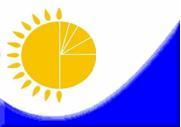 Мемлекеттік статистика органдары құпиялылығына кепілдік береді

Конфиденциальность гарантируется органами государственной статистикиМемлекеттік статистика органдары құпиялылығына кепілдік береді

Конфиденциальность гарантируется органами государственной статистикиМемлекеттік статистика органдары құпиялылығына кепілдік береді

Конфиденциальность гарантируется органами государственной статистикиМемлекеттік статистика органдары құпиялылығына кепілдік береді

Конфиденциальность гарантируется органами государственной статистикиМемлекеттік статистика органдары құпиялылығына кепілдік береді

Конфиденциальность гарантируется органами государственной статистикиПриложение 21 к приказу исполняющего обязанности председателя Агентства Республики Казахстан по статистике от 22 июля 2013 года № 158Приложение 21 к приказу исполняющего обязанности председателя Агентства Республики Казахстан по статистике от 22 июля 2013 года № 158Приложение 21 к приказу исполняющего обязанности председателя Агентства Республики Казахстан по статистике от 22 июля 2013 года № 158Жалпымемлекеттік статистикалық байқаудың статистикалық нысаны

Статистическая форма общегосударственного статистического наблюденияЖалпымемлекеттік статистикалық байқаудың статистикалық нысаны

Статистическая форма общегосударственного статистического наблюденияЖалпымемлекеттік статистикалық байқаудың статистикалық нысаны

Статистическая форма общегосударственного статистического наблюденияЖалпымемлекеттік статистикалық байқаудың статистикалық нысаны

Статистическая форма общегосударственного статистического наблюденияЖалпымемлекеттік статистикалық байқаудың статистикалық нысаны

Статистическая форма общегосударственного статистического наблюденияҚазақстан Республикасы Статистика агенттігі төрағасының міндетін атқарушының 2013 жылғы 22 шілдедегі № 158 бұйрығына 21 - қосымша
Аумақтық статистика органына тапсырылады

Представляется территориальному органу статистикиАумақтық статистика органына тапсырылады

Представляется территориальному органу статистикиАумақтық статистика органына тапсырылады

Представляется территориальному органу статистикиАумақтық статистика органына тапсырылады

Представляется территориальному органу статистикиСтатистикалық нысанды www.stat.gov.kz сайтынан алуға болады

Статистическую форму можно получить на сайте www.stat.gov.kzСтатистикалық нысанды www.stat.gov.kz сайтынан алуға болады

Статистическую форму можно получить на сайте www.stat.gov.kzСтатистикалық нысанды www.stat.gov.kz сайтынан алуға болады

Статистическую форму можно получить на сайте www.stat.gov.kzСтатистикалық нысанды www.stat.gov.kz сайтынан алуға болады

Статистическую форму можно получить на сайте www.stat.gov.kzМемлекеттік статистиканың тиісті органдарына алғашқы статистикалық деректерді уақтылы тапсырмау, дәйексіз деректерді беру «Әкімшілік құқық бұзушылық туралы» Қазақстан Республикасы Кодексінің 381-бабында көзделген әкімшілік құқық бұзушылық болып табылады. Несвоевременное представление, представление недостоверных первичных статистических данных в соответствующие органы государственной статистики являются административными правонарушениями, предусмотренным статьей 381 Кодекса Республики Казахстан «Об административных правонарушениях».Мемлекеттік статистиканың тиісті органдарына алғашқы статистикалық деректерді уақтылы тапсырмау, дәйексіз деректерді беру «Әкімшілік құқық бұзушылық туралы» Қазақстан Республикасы Кодексінің 381-бабында көзделген әкімшілік құқық бұзушылық болып табылады. Несвоевременное представление, представление недостоверных первичных статистических данных в соответствующие органы государственной статистики являются административными правонарушениями, предусмотренным статьей 381 Кодекса Республики Казахстан «Об административных правонарушениях».Мемлекеттік статистиканың тиісті органдарына алғашқы статистикалық деректерді уақтылы тапсырмау, дәйексіз деректерді беру «Әкімшілік құқық бұзушылық туралы» Қазақстан Республикасы Кодексінің 381-бабында көзделген әкімшілік құқық бұзушылық болып табылады. Несвоевременное представление, представление недостоверных первичных статистических данных в соответствующие органы государственной статистики являются административными правонарушениями, предусмотренным статьей 381 Кодекса Республики Казахстан «Об административных правонарушениях».Мемлекеттік статистиканың тиісті органдарына алғашқы статистикалық деректерді уақтылы тапсырмау, дәйексіз деректерді беру «Әкімшілік құқық бұзушылық туралы» Қазақстан Республикасы Кодексінің 381-бабында көзделген әкімшілік құқық бұзушылық болып табылады. Несвоевременное представление, представление недостоверных первичных статистических данных в соответствующие органы государственной статистики являются административными правонарушениями, предусмотренным статьей 381 Кодекса Республики Казахстан «Об административных правонарушениях».Мемлекеттік статистиканың тиісті органдарына алғашқы статистикалық деректерді уақтылы тапсырмау, дәйексіз деректерді беру «Әкімшілік құқық бұзушылық туралы» Қазақстан Республикасы Кодексінің 381-бабында көзделген әкімшілік құқық бұзушылық болып табылады. Несвоевременное представление, представление недостоверных первичных статистических данных в соответствующие органы государственной статистики являются административными правонарушениями, предусмотренным статьей 381 Кодекса Республики Казахстан «Об административных правонарушениях».Мемлекеттік статистиканың тиісті органдарына алғашқы статистикалық деректерді уақтылы тапсырмау, дәйексіз деректерді беру «Әкімшілік құқық бұзушылық туралы» Қазақстан Республикасы Кодексінің 381-бабында көзделген әкімшілік құқық бұзушылық болып табылады. Несвоевременное представление, представление недостоверных первичных статистических данных в соответствующие органы государственной статистики являются административными правонарушениями, предусмотренным статьей 381 Кодекса Республики Казахстан «Об административных правонарушениях».Мемлекеттік статистиканың тиісті органдарына алғашқы статистикалық деректерді уақтылы тапсырмау, дәйексіз деректерді беру «Әкімшілік құқық бұзушылық туралы» Қазақстан Республикасы Кодексінің 381-бабында көзделген әкімшілік құқық бұзушылық болып табылады. Несвоевременное представление, представление недостоверных первичных статистических данных в соответствующие органы государственной статистики являются административными правонарушениями, предусмотренным статьей 381 Кодекса Республики Казахстан «Об административных правонарушениях».Мемлекеттік статистиканың тиісті органдарына алғашқы статистикалық деректерді уақтылы тапсырмау, дәйексіз деректерді беру «Әкімшілік құқық бұзушылық туралы» Қазақстан Республикасы Кодексінің 381-бабында көзделген әкімшілік құқық бұзушылық болып табылады. Несвоевременное представление, представление недостоверных первичных статистических данных в соответствующие органы государственной статистики являются административными правонарушениями, предусмотренным статьей 381 Кодекса Республики Казахстан «Об административных правонарушениях».Мемлекеттік статистиканың тиісті органдарына алғашқы статистикалық деректерді уақтылы тапсырмау, дәйексіз деректерді беру «Әкімшілік құқық бұзушылық туралы» Қазақстан Республикасы Кодексінің 381-бабында көзделген әкімшілік құқық бұзушылық болып табылады. Несвоевременное представление, представление недостоверных первичных статистических данных в соответствующие органы государственной статистики являются административными правонарушениями, предусмотренным статьей 381 Кодекса Республики Казахстан «Об административных правонарушениях».Мемлекеттік статистиканың тиісті органдарына алғашқы статистикалық деректерді уақтылы тапсырмау, дәйексіз деректерді беру «Әкімшілік құқық бұзушылық туралы» Қазақстан Республикасы Кодексінің 381-бабында көзделген әкімшілік құқық бұзушылық болып табылады. Несвоевременное представление, представление недостоверных первичных статистических данных в соответствующие органы государственной статистики являются административными правонарушениями, предусмотренным статьей 381 Кодекса Республики Казахстан «Об административных правонарушениях».Статистикалық нысан коды 1051101

Код статистической формы 1051101Статистикалық нысан коды 1051101

Код статистической формы 1051101Статистикалық нысан коды 1051101

Код статистической формы 1051101Өндірістік-техникалық мақсатта сатып алынған өнімдердің (қызметтердің) бағасы туралы есеп
2-КБ

2-ЦП2-КБ

2-ЦП2-КБ

2-ЦПОтчет о ценах на приобретенную продукцию (услуги) производственно-технического назначенияОтчет о ценах на приобретенную продукцию (услуги) производственно-технического назначенияОтчет о ценах на приобретенную продукцию (услуги) производственно-технического назначенияОтчет о ценах на приобретенную продукцию (услуги) производственно-технического назначенияОтчет о ценах на приобретенную продукцию (услуги) производственно-технического назначенияОтчет о ценах на приобретенную продукцию (услуги) производственно-технического назначенияОтчет о ценах на приобретенную продукцию (услуги) производственно-технического назначенияАйлық

МесячнаяАйлық

МесячнаяАйлық

МесячнаяЕсепті кезең

Отчетный период 
ай

месяц 
жыл

год
Экономикалық қызмет түрлерінің жалпы жіктеуіші кодтарына сәйкес қызметінің негізгі және қосалқы түрлері: 05-08, 10-20, 22-28, 31, 35 болып табылатын заңды тұлғалар және (немесе) олардың құрылымдық және оқшауланған бөлімшелері тапсырады.Представляют юридические лица и (или) их структурные и обособленные подразделения с основным и вторичным видами деятельности согласно кодам Общего классификатора видов экономической деятельности 05-08, 10-20, 22-28, 31, 35.Экономикалық қызмет түрлерінің жалпы жіктеуіші кодтарына сәйкес қызметінің негізгі және қосалқы түрлері: 05-08, 10-20, 22-28, 31, 35 болып табылатын заңды тұлғалар және (немесе) олардың құрылымдық және оқшауланған бөлімшелері тапсырады.Представляют юридические лица и (или) их структурные и обособленные подразделения с основным и вторичным видами деятельности согласно кодам Общего классификатора видов экономической деятельности 05-08, 10-20, 22-28, 31, 35.Экономикалық қызмет түрлерінің жалпы жіктеуіші кодтарына сәйкес қызметінің негізгі және қосалқы түрлері: 05-08, 10-20, 22-28, 31, 35 болып табылатын заңды тұлғалар және (немесе) олардың құрылымдық және оқшауланған бөлімшелері тапсырады.Представляют юридические лица и (или) их структурные и обособленные подразделения с основным и вторичным видами деятельности согласно кодам Общего классификатора видов экономической деятельности 05-08, 10-20, 22-28, 31, 35.Экономикалық қызмет түрлерінің жалпы жіктеуіші кодтарына сәйкес қызметінің негізгі және қосалқы түрлері: 05-08, 10-20, 22-28, 31, 35 болып табылатын заңды тұлғалар және (немесе) олардың құрылымдық және оқшауланған бөлімшелері тапсырады.Представляют юридические лица и (или) их структурные и обособленные подразделения с основным и вторичным видами деятельности согласно кодам Общего классификатора видов экономической деятельности 05-08, 10-20, 22-28, 31, 35.Экономикалық қызмет түрлерінің жалпы жіктеуіші кодтарына сәйкес қызметінің негізгі және қосалқы түрлері: 05-08, 10-20, 22-28, 31, 35 болып табылатын заңды тұлғалар және (немесе) олардың құрылымдық және оқшауланған бөлімшелері тапсырады.Представляют юридические лица и (или) их структурные и обособленные подразделения с основным и вторичным видами деятельности согласно кодам Общего классификатора видов экономической деятельности 05-08, 10-20, 22-28, 31, 35.Экономикалық қызмет түрлерінің жалпы жіктеуіші кодтарына сәйкес қызметінің негізгі және қосалқы түрлері: 05-08, 10-20, 22-28, 31, 35 болып табылатын заңды тұлғалар және (немесе) олардың құрылымдық және оқшауланған бөлімшелері тапсырады.Представляют юридические лица и (или) их структурные и обособленные подразделения с основным и вторичным видами деятельности согласно кодам Общего классификатора видов экономической деятельности 05-08, 10-20, 22-28, 31, 35.Экономикалық қызмет түрлерінің жалпы жіктеуіші кодтарына сәйкес қызметінің негізгі және қосалқы түрлері: 05-08, 10-20, 22-28, 31, 35 болып табылатын заңды тұлғалар және (немесе) олардың құрылымдық және оқшауланған бөлімшелері тапсырады.Представляют юридические лица и (или) их структурные и обособленные подразделения с основным и вторичным видами деятельности согласно кодам Общего классификатора видов экономической деятельности 05-08, 10-20, 22-28, 31, 35.Экономикалық қызмет түрлерінің жалпы жіктеуіші кодтарына сәйкес қызметінің негізгі және қосалқы түрлері: 05-08, 10-20, 22-28, 31, 35 болып табылатын заңды тұлғалар және (немесе) олардың құрылымдық және оқшауланған бөлімшелері тапсырады.Представляют юридические лица и (или) их структурные и обособленные подразделения с основным и вторичным видами деятельности согласно кодам Общего классификатора видов экономической деятельности 05-08, 10-20, 22-28, 31, 35.Экономикалық қызмет түрлерінің жалпы жіктеуіші кодтарына сәйкес қызметінің негізгі және қосалқы түрлері: 05-08, 10-20, 22-28, 31, 35 болып табылатын заңды тұлғалар және (немесе) олардың құрылымдық және оқшауланған бөлімшелері тапсырады.Представляют юридические лица и (или) их структурные и обособленные подразделения с основным и вторичным видами деятельности согласно кодам Общего классификатора видов экономической деятельности 05-08, 10-20, 22-28, 31, 35.Экономикалық қызмет түрлерінің жалпы жіктеуіші кодтарына сәйкес қызметінің негізгі және қосалқы түрлері: 05-08, 10-20, 22-28, 31, 35 болып табылатын заңды тұлғалар және (немесе) олардың құрылымдық және оқшауланған бөлімшелері тапсырады.Представляют юридические лица и (или) их структурные и обособленные подразделения с основным и вторичным видами деятельности согласно кодам Общего классификатора видов экономической деятельности 05-08, 10-20, 22-28, 31, 35.Тапсыру мерзімі – есепті кезеңнің 15 күні.

Срок представления – 15 числа отчетного периода.Тапсыру мерзімі – есепті кезеңнің 15 күні.

Срок представления – 15 числа отчетного периода.Тапсыру мерзімі – есепті кезеңнің 15 күні.

Срок представления – 15 числа отчетного периода.Тапсыру мерзімі – есепті кезеңнің 15 күні.

Срок представления – 15 числа отчетного периода.Тапсыру мерзімі – есепті кезеңнің 15 күні.

Срок представления – 15 числа отчетного периода.Тапсыру мерзімі – есепті кезеңнің 15 күні.

Срок представления – 15 числа отчетного периода.Тапсыру мерзімі – есепті кезеңнің 15 күні.

Срок представления – 15 числа отчетного периода.Тапсыру мерзімі – есепті кезеңнің 15 күні.

Срок представления – 15 числа отчетного периода.Тапсыру мерзімі – есепті кезеңнің 15 күні.

Срок представления – 15 числа отчетного периода.Тапсыру мерзімі – есепті кезеңнің 15 күні.

Срок представления – 15 числа отчетного периода.БСН коды

код БИН1. Заңды тұлғаның (оның тіркелген жеріне қарамастан) орналасқан нақты орнын көрсетіңіз - облыс, қала, аудан, елді мекен.Укажите фактическое место расположения юридического лица (независимо от места его регистрации) - область, город, район, населенный пункт.Әкімшілік-аумақтық объектілер жіктеуішіне (ӘАОЖ) сәйкес аумақ коды (статистика органының қызметкері толтырады).

Код территории согласно Классификатору административно-территориальных объектов (КАТО) (заполняется работником органа статистики).Өнімнің (қызметтің) атауы

Наименование продукции (услуги)Өлшем бірлігі

Единица измеренияӨнімнің (қызметтің) коды1

Код продукции (услуги)Сатып алған елдің коды2

Код страны приобретения Есепті ай

Отчетный месяцЕсепті ай

Отчетный месяцСоңғы сатып алған айдағы баға, теңге3 

Цена месяца последнего приобретения, тенгеӨнімнің (қызметтің) атауы

Наименование продукции (услуги)Өлшем бірлігі

Единица измеренияӨнімнің (қызметтің) коды1

Код продукции (услуги)Сатып алған елдің коды2

Код страны приобретения өнімнің саны (көлемі); қызмет құны

количество (объем) продукции; стоимость услугиөнім (қызмет) бірлігінің бағасы, теңге

цена продукции (услуги), тенгеСоңғы сатып алған айдағы баға, теңге3 

Цена месяца последнего приобретения, тенгеАБВГ123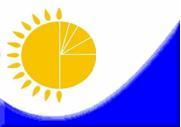 Мемлекеттік статистика органдары құпиялылығына кепілдік береді

Конфиденциальность гарантируется органами государственной статистикиМемлекеттік статистика органдары құпиялылығына кепілдік береді

Конфиденциальность гарантируется органами государственной статистикиМемлекеттік статистика органдары құпиялылығына кепілдік береді

Конфиденциальность гарантируется органами государственной статистикиМемлекеттік статистика органдары құпиялылығына кепілдік береді

Конфиденциальность гарантируется органами государственной статистикиМемлекеттік статистика органдары құпиялылығына кепілдік береді

Конфиденциальность гарантируется органами государственной статистикиПриложение 23 к приказу исполняющего обязанности председателя Агентства Республики Казахстан по статистике от 22 июля 2013 года № 158Приложение 23 к приказу исполняющего обязанности председателя Агентства Республики Казахстан по статистике от 22 июля 2013 года № 158Приложение 23 к приказу исполняющего обязанности председателя Агентства Республики Казахстан по статистике от 22 июля 2013 года № 158Жалпымемлекеттік статистикалық байқаудың статистикалық нысаны

Статистическая форма общегосударственного статистического наблюденияЖалпымемлекеттік статистикалық байқаудың статистикалық нысаны

Статистическая форма общегосударственного статистического наблюденияЖалпымемлекеттік статистикалық байқаудың статистикалық нысаны

Статистическая форма общегосударственного статистического наблюденияЖалпымемлекеттік статистикалық байқаудың статистикалық нысаны

Статистическая форма общегосударственного статистического наблюденияЖалпымемлекеттік статистикалық байқаудың статистикалық нысаны

Статистическая форма общегосударственного статистического наблюденияҚазақстан Республикасы Статистика агенттігі төрағасының міндетін атқарушының 2013 жылғы 22 шілдедегі № 158 бұйрығына 23 - қосымша
Аумақтық статистика органына тапсырылады

Представляется территориальному органу статистикиАумақтық статистика органына тапсырылады

Представляется территориальному органу статистикиАумақтық статистика органына тапсырылады

Представляется территориальному органу статистикиАумақтық статистика органына тапсырылады

Представляется территориальному органу статистикиСтатистикалық нысанды www.stat.gov.kz сайтынан алуға болады

Статистическую форму можно получить на сайте www.stat.gov.kzСтатистикалық нысанды www.stat.gov.kz сайтынан алуға болады

Статистическую форму можно получить на сайте www.stat.gov.kzСтатистикалық нысанды www.stat.gov.kz сайтынан алуға болады

Статистическую форму можно получить на сайте www.stat.gov.kzСтатистикалық нысанды www.stat.gov.kz сайтынан алуға болады

Статистическую форму можно получить на сайте www.stat.gov.kzМемлекеттік статистиканың тиісті органдарына алғашқы статистикалық деректерді уақтылы тапсырмау және дәйексіз деректерді беру «Әкімшілік құқық бұзушылық туралы» Қазақстан Республикасы Кодексінің 381-бабында көзделген әкімшілік құқық бұзушылық болып табылады. Несвоевременное представление, представление недостоверных первичных статистических данных в соответствующие органы государственной статистики являются административными правонарушениями, предусмотренными статьей 381 Кодекса Республики Казахстан «Об административных правонарушениях».Мемлекеттік статистиканың тиісті органдарына алғашқы статистикалық деректерді уақтылы тапсырмау және дәйексіз деректерді беру «Әкімшілік құқық бұзушылық туралы» Қазақстан Республикасы Кодексінің 381-бабында көзделген әкімшілік құқық бұзушылық болып табылады. Несвоевременное представление, представление недостоверных первичных статистических данных в соответствующие органы государственной статистики являются административными правонарушениями, предусмотренными статьей 381 Кодекса Республики Казахстан «Об административных правонарушениях».Мемлекеттік статистиканың тиісті органдарына алғашқы статистикалық деректерді уақтылы тапсырмау және дәйексіз деректерді беру «Әкімшілік құқық бұзушылық туралы» Қазақстан Республикасы Кодексінің 381-бабында көзделген әкімшілік құқық бұзушылық болып табылады. Несвоевременное представление, представление недостоверных первичных статистических данных в соответствующие органы государственной статистики являются административными правонарушениями, предусмотренными статьей 381 Кодекса Республики Казахстан «Об административных правонарушениях».Мемлекеттік статистиканың тиісті органдарына алғашқы статистикалық деректерді уақтылы тапсырмау және дәйексіз деректерді беру «Әкімшілік құқық бұзушылық туралы» Қазақстан Республикасы Кодексінің 381-бабында көзделген әкімшілік құқық бұзушылық болып табылады. Несвоевременное представление, представление недостоверных первичных статистических данных в соответствующие органы государственной статистики являются административными правонарушениями, предусмотренными статьей 381 Кодекса Республики Казахстан «Об административных правонарушениях».Мемлекеттік статистиканың тиісті органдарына алғашқы статистикалық деректерді уақтылы тапсырмау және дәйексіз деректерді беру «Әкімшілік құқық бұзушылық туралы» Қазақстан Республикасы Кодексінің 381-бабында көзделген әкімшілік құқық бұзушылық болып табылады. Несвоевременное представление, представление недостоверных первичных статистических данных в соответствующие органы государственной статистики являются административными правонарушениями, предусмотренными статьей 381 Кодекса Республики Казахстан «Об административных правонарушениях».Мемлекеттік статистиканың тиісті органдарына алғашқы статистикалық деректерді уақтылы тапсырмау және дәйексіз деректерді беру «Әкімшілік құқық бұзушылық туралы» Қазақстан Республикасы Кодексінің 381-бабында көзделген әкімшілік құқық бұзушылық болып табылады. Несвоевременное представление, представление недостоверных первичных статистических данных в соответствующие органы государственной статистики являются административными правонарушениями, предусмотренными статьей 381 Кодекса Республики Казахстан «Об административных правонарушениях».Мемлекеттік статистиканың тиісті органдарына алғашқы статистикалық деректерді уақтылы тапсырмау және дәйексіз деректерді беру «Әкімшілік құқық бұзушылық туралы» Қазақстан Республикасы Кодексінің 381-бабында көзделген әкімшілік құқық бұзушылық болып табылады. Несвоевременное представление, представление недостоверных первичных статистических данных в соответствующие органы государственной статистики являются административными правонарушениями, предусмотренными статьей 381 Кодекса Республики Казахстан «Об административных правонарушениях».Мемлекеттік статистиканың тиісті органдарына алғашқы статистикалық деректерді уақтылы тапсырмау және дәйексіз деректерді беру «Әкімшілік құқық бұзушылық туралы» Қазақстан Республикасы Кодексінің 381-бабында көзделген әкімшілік құқық бұзушылық болып табылады. Несвоевременное представление, представление недостоверных первичных статистических данных в соответствующие органы государственной статистики являются административными правонарушениями, предусмотренными статьей 381 Кодекса Республики Казахстан «Об административных правонарушениях».Мемлекеттік статистиканың тиісті органдарына алғашқы статистикалық деректерді уақтылы тапсырмау және дәйексіз деректерді беру «Әкімшілік құқық бұзушылық туралы» Қазақстан Республикасы Кодексінің 381-бабында көзделген әкімшілік құқық бұзушылық болып табылады. Несвоевременное представление, представление недостоверных первичных статистических данных в соответствующие органы государственной статистики являются административными правонарушениями, предусмотренными статьей 381 Кодекса Республики Казахстан «Об административных правонарушениях».Мемлекеттік статистиканың тиісті органдарына алғашқы статистикалық деректерді уақтылы тапсырмау және дәйексіз деректерді беру «Әкімшілік құқық бұзушылық туралы» Қазақстан Республикасы Кодексінің 381-бабында көзделген әкімшілік құқық бұзушылық болып табылады. Несвоевременное представление, представление недостоверных первичных статистических данных в соответствующие органы государственной статистики являются административными правонарушениями, предусмотренными статьей 381 Кодекса Республики Казахстан «Об административных правонарушениях».Статистикалық нысан коды 0981101

Код статистической формы 0981101Статистикалық нысан коды 0981101

Код статистической формы 0981101Статистикалық нысан коды 0981101

Код статистической формы 0981101Өткізілген ауылшаруашылық өнімінің және ауылшаруашылық құралымдарына арналған қызметтердің бағасы туралы есеп
1-АШБ

1-ЦСХ1-АШБ

1-ЦСХ1-АШБ

1-ЦСХОтчет о ценах на реализованную сельскохозяйственную продукцию и услуги для сельскохозяйственных формированийОтчет о ценах на реализованную сельскохозяйственную продукцию и услуги для сельскохозяйственных формированийОтчет о ценах на реализованную сельскохозяйственную продукцию и услуги для сельскохозяйственных формированийОтчет о ценах на реализованную сельскохозяйственную продукцию и услуги для сельскохозяйственных формированийОтчет о ценах на реализованную сельскохозяйственную продукцию и услуги для сельскохозяйственных формированийОтчет о ценах на реализованную сельскохозяйственную продукцию и услуги для сельскохозяйственных формированийОтчет о ценах на реализованную сельскохозяйственную продукцию и услуги для сельскохозяйственных формированийАйлық

МесячнаяАйлық

МесячнаяАйлық

МесячнаяЕсепті кезең

Отчетный период
ай

месяц
жыл

год
Негiзгi экономикалық қызмет түрі «Өсімдік және мал шаруашылығы, аңшылық және осы салаларда қызметтер ұсыну» болып табылатын заңды тұлғалар және (немесе) олардың құрылымдық және оқшауланған бөлімшелері, шаруа немесе фермер қожалықтары тапсырады (Экономикалық қызмет түрлерінің жалпы жіктеуішінің коды – 01). Представляют юридические лица и (или) их структурные и обособленные подразделения, крестьянские или фермерские хозяйства с основным видом экономической деятельности «Растениеводство и животноводство, охота и предоставление услуг в этих областях» (код Общего классификатора видов экономической деятельности – 01).Негiзгi экономикалық қызмет түрі «Өсімдік және мал шаруашылығы, аңшылық және осы салаларда қызметтер ұсыну» болып табылатын заңды тұлғалар және (немесе) олардың құрылымдық және оқшауланған бөлімшелері, шаруа немесе фермер қожалықтары тапсырады (Экономикалық қызмет түрлерінің жалпы жіктеуішінің коды – 01). Представляют юридические лица и (или) их структурные и обособленные подразделения, крестьянские или фермерские хозяйства с основным видом экономической деятельности «Растениеводство и животноводство, охота и предоставление услуг в этих областях» (код Общего классификатора видов экономической деятельности – 01).Негiзгi экономикалық қызмет түрі «Өсімдік және мал шаруашылығы, аңшылық және осы салаларда қызметтер ұсыну» болып табылатын заңды тұлғалар және (немесе) олардың құрылымдық және оқшауланған бөлімшелері, шаруа немесе фермер қожалықтары тапсырады (Экономикалық қызмет түрлерінің жалпы жіктеуішінің коды – 01). Представляют юридические лица и (или) их структурные и обособленные подразделения, крестьянские или фермерские хозяйства с основным видом экономической деятельности «Растениеводство и животноводство, охота и предоставление услуг в этих областях» (код Общего классификатора видов экономической деятельности – 01).Негiзгi экономикалық қызмет түрі «Өсімдік және мал шаруашылығы, аңшылық және осы салаларда қызметтер ұсыну» болып табылатын заңды тұлғалар және (немесе) олардың құрылымдық және оқшауланған бөлімшелері, шаруа немесе фермер қожалықтары тапсырады (Экономикалық қызмет түрлерінің жалпы жіктеуішінің коды – 01). Представляют юридические лица и (или) их структурные и обособленные подразделения, крестьянские или фермерские хозяйства с основным видом экономической деятельности «Растениеводство и животноводство, охота и предоставление услуг в этих областях» (код Общего классификатора видов экономической деятельности – 01).Негiзгi экономикалық қызмет түрі «Өсімдік және мал шаруашылығы, аңшылық және осы салаларда қызметтер ұсыну» болып табылатын заңды тұлғалар және (немесе) олардың құрылымдық және оқшауланған бөлімшелері, шаруа немесе фермер қожалықтары тапсырады (Экономикалық қызмет түрлерінің жалпы жіктеуішінің коды – 01). Представляют юридические лица и (или) их структурные и обособленные подразделения, крестьянские или фермерские хозяйства с основным видом экономической деятельности «Растениеводство и животноводство, охота и предоставление услуг в этих областях» (код Общего классификатора видов экономической деятельности – 01).Негiзгi экономикалық қызмет түрі «Өсімдік және мал шаруашылығы, аңшылық және осы салаларда қызметтер ұсыну» болып табылатын заңды тұлғалар және (немесе) олардың құрылымдық және оқшауланған бөлімшелері, шаруа немесе фермер қожалықтары тапсырады (Экономикалық қызмет түрлерінің жалпы жіктеуішінің коды – 01). Представляют юридические лица и (или) их структурные и обособленные подразделения, крестьянские или фермерские хозяйства с основным видом экономической деятельности «Растениеводство и животноводство, охота и предоставление услуг в этих областях» (код Общего классификатора видов экономической деятельности – 01).Негiзгi экономикалық қызмет түрі «Өсімдік және мал шаруашылығы, аңшылық және осы салаларда қызметтер ұсыну» болып табылатын заңды тұлғалар және (немесе) олардың құрылымдық және оқшауланған бөлімшелері, шаруа немесе фермер қожалықтары тапсырады (Экономикалық қызмет түрлерінің жалпы жіктеуішінің коды – 01). Представляют юридические лица и (или) их структурные и обособленные подразделения, крестьянские или фермерские хозяйства с основным видом экономической деятельности «Растениеводство и животноводство, охота и предоставление услуг в этих областях» (код Общего классификатора видов экономической деятельности – 01).Негiзгi экономикалық қызмет түрі «Өсімдік және мал шаруашылығы, аңшылық және осы салаларда қызметтер ұсыну» болып табылатын заңды тұлғалар және (немесе) олардың құрылымдық және оқшауланған бөлімшелері, шаруа немесе фермер қожалықтары тапсырады (Экономикалық қызмет түрлерінің жалпы жіктеуішінің коды – 01). Представляют юридические лица и (или) их структурные и обособленные подразделения, крестьянские или фермерские хозяйства с основным видом экономической деятельности «Растениеводство и животноводство, охота и предоставление услуг в этих областях» (код Общего классификатора видов экономической деятельности – 01).Негiзгi экономикалық қызмет түрі «Өсімдік және мал шаруашылығы, аңшылық және осы салаларда қызметтер ұсыну» болып табылатын заңды тұлғалар және (немесе) олардың құрылымдық және оқшауланған бөлімшелері, шаруа немесе фермер қожалықтары тапсырады (Экономикалық қызмет түрлерінің жалпы жіктеуішінің коды – 01). Представляют юридические лица и (или) их структурные и обособленные подразделения, крестьянские или фермерские хозяйства с основным видом экономической деятельности «Растениеводство и животноводство, охота и предоставление услуг в этих областях» (код Общего классификатора видов экономической деятельности – 01).Негiзгi экономикалық қызмет түрі «Өсімдік және мал шаруашылығы, аңшылық және осы салаларда қызметтер ұсыну» болып табылатын заңды тұлғалар және (немесе) олардың құрылымдық және оқшауланған бөлімшелері, шаруа немесе фермер қожалықтары тапсырады (Экономикалық қызмет түрлерінің жалпы жіктеуішінің коды – 01). Представляют юридические лица и (или) их структурные и обособленные подразделения, крестьянские или фермерские хозяйства с основным видом экономической деятельности «Растениеводство и животноводство, охота и предоставление услуг в этих областях» (код Общего классификатора видов экономической деятельности – 01).Тапсыру мерзімі – есепті кезеңнің 16-шы күні.

Срок представления – 16 числа отчетного периода.Тапсыру мерзімі – есепті кезеңнің 16-шы күні.

Срок представления – 16 числа отчетного периода.Тапсыру мерзімі – есепті кезеңнің 16-шы күні.

Срок представления – 16 числа отчетного периода.Тапсыру мерзімі – есепті кезеңнің 16-шы күні.

Срок представления – 16 числа отчетного периода.Тапсыру мерзімі – есепті кезеңнің 16-шы күні.

Срок представления – 16 числа отчетного периода.Тапсыру мерзімі – есепті кезеңнің 16-шы күні.

Срок представления – 16 числа отчетного периода.Тапсыру мерзімі – есепті кезеңнің 16-шы күні.

Срок представления – 16 числа отчетного периода.Тапсыру мерзімі – есепті кезеңнің 16-шы күні.

Срок представления – 16 числа отчетного периода.Тапсыру мерзімі – есепті кезеңнің 16-шы күні.

Срок представления – 16 числа отчетного периода.Тапсыру мерзімі – есепті кезеңнің 16-шы күні.

Срок представления – 16 числа отчетного периода.БСН коды

код БИНЖСН коды

код ИИН1. Ауылшаруашылық өнімін нақты өндіретін аумақты көрсетіңіз (кәсіпорынның тіркелген жеріне қарамастан) - облыс, қала, аудан, елді мекен

Укажите территорию фактического производства сельхозпродукции (независимо от места регистрации предприятия) - область, город, район, населенный пунктАумақ коды Әкімшілік-аумақтық объектілер жіктеуішіне (ӘАОЖ) сәйкес (статистика органының қызметкері толтырады)

Код территории согласно Классификатору административно-территориальных объектов (КАТО) (заполняется работником органа статистики)Өнімдер атауы

Наименование продукцииӨнімдер коды

Код продукцииАШӨӨАА1) кодына сәйкес өткізу арнасы

Канал реализации согласно кода СКРСП1)Баға

ЦенаБаға

ЦенаӨнімдер атауы

Наименование продукцииӨнімдер коды

Код продукцииАШӨӨАА1) кодына сәйкес өткізу арнасы

Канал реализации согласно кода СКРСП1)есепті айдағы

отчетного месяцасоңғы өткізген айдағы2)

месяца последней реализации2)АБВ12Қатты бидай

Пшеница твердая01.11.11хххжоғары класс

высший класс1жоғары класс

высший класс1І класс2І класс2ІI класс3ІI класс3ІII класс5ІII класс5ІV класс7ІV класс7V класс құрама жем және жем қоспаларына арналған

V класс для комбикормов и кормовых смесей9V класс құрама жем және жем қоспаларына арналған

V класс для комбикормов и кормовых смесей9Қатты бидайдан басқа, бидай

Пшеница, кроме пшеницы твердой01.11.12хххІ класс2І класс2ІI класс3ІI класс3ІII класс5ІII класс5ІV класс7ІV класс7V класс құрама жем және жем қоспаларына арналған

V класс для комбикормов и кормовых смесей9V класс құрама жем және жем қоспаларына арналған

V класс для комбикормов и кормовых смесей9Маис01.11.20хххІ класс2І класс2ІI класс3ІI класс3III класс құрама жем және жем қоспаларына арналған

III класс для комбикормов и кормовых смесей6III класс құрама жем және жем қоспаларына арналған

III класс для комбикормов и кормовых смесей6Арпа

Ячмень01.11.31хххІ класс2І класс2II класс құрама жем және жем қоспаларына арналған

II класс для комбикормов и кормовых смесей4II класс құрама жем және жем қоспаларына арналған

II класс для комбикормов и кормовых смесей4Қара бидай

Рожь01.11.32хххІ класс2І класс2ІI класс3ІI класс3ІII класс5ІII класс5ІV класс құрама жем және жем қоспаларына арналған

ІV класс для комбикормов и кормовых смесей8ІV класс құрама жем және жем қоспаларына арналған

ІV класс для комбикормов и кормовых смесей8Сұлы

Овес01.11.33.000хххІ класс2І класс2ІI класс3ІI класс3ІII класс5ІII класс5ІV класс құрама жем және жем қоспаларына арналған

ІV класс для комбикормов и кормовых смесей8ІV класс құрама жем және жем қоспаларына арналған

ІV класс для комбикормов и кормовых смесей8Тары

Просо01.11.42.000хххІ класс2І класс2ІI класс3ІI класс3ІII класс құрама жем және жем қоспаларына арналған

IIІ класс для комбикормов и кормовых смесей6ІII класс құрама жем және жем қоспаларына арналған

IIІ класс для комбикормов и кормовых смесей6Қарақұмық

Гречиха01.11.49.100хххІ класс2І класс2ІI класс3ІI класс3ІII класс5ІII класс5Құрғақ асбұршақ

Горох, сухой01.11.75.000Құрғақ асбұршақ

Горох, сухой01.11.75.000Соя бұршақтар

Бобы соевые01.11.81.000Соя бұршақтар

Бобы соевые01.11.81.000Шашақты зығырдың тұқымдары

Семена льна-кудряша01.11.91.200Шашақты зығырдың тұқымдары

Семена льна-кудряша01.11.91.200Рапс тұқымдары

Семена рапса01.11.93.100Рапс тұқымдары

Семена рапса01.11.93.100Күнбағыс тұқымдары

Семена подсолнечника01.11.95.000Күнбағыс тұқымдары

Семена подсолнечника01.11.95.000Мақсары тұқымдары

Семена сафлора01.11.99.100Мақсары тұқымдары

Семена сафлора01.11.99.100Ақталмаған күріш

Рис, необрушенный01.12.10.000хххжоғары класс

высший класс1жоғары класс

высший класс1І класс2І класс2ІI класс3ІI класс3III класс 5III класс 5Қауданды қырыққабат

Капуста кочанная01.13.12.100Қауданды қырыққабат

Капуста кочанная01.13.12.100Қарбыз

Арбузы01.13.21.000Қарбыз

Арбузы01.13.21.000Қауын

Дыни01.13.29.100Қауын

Дыни01.13.29.100Ашық жерде өсірілген қияр

Огурцы открытого грунта01.13.32.100Ашық жерде өсірілген қияр

Огурцы открытого грунта01.13.32.100Жабық жерде өсірілген қияр

Огурцы закрытого грунта01.13.32.200Жабық жерде өсірілген қияр

Огурцы закрытого грунта01.13.32.200Ашық жерде өсірілген қызанақ

Помидоры открытого грунта01.13.34.100Ашық жерде өсірілген қызанақ

Помидоры открытого грунта01.13.34.100Жабық жерде өсірілген қызанақ

Помидоры закрытого грунта01.13.34.200Жабық жерде өсірілген қызанақ

Помидоры закрытого грунта01.13.34.200Асханалық сәбіз

Морковь столовая01.13.41.100Асханалық сәбіз

Морковь столовая01.13.41.100Басты пияз

Лук репчатый01.13.43.100Басты пияз

Лук репчатый01.13.43.100Шалғам

Редис01.13.49.210Шалғам

Редис01.13.49.210Шомыр

Редька01.13.49.220Шомыр

Редька01.13.49.220Асханалық қызылша

Свекла столовая01.13.49.300Асханалық қызылша

Свекла столовая01.13.49.300Ерте піскен және орташа-ерте піскен картоптың тұқымдық түйнегі

Клубни картофеля раннеспелого и среднераннего01.13.51.100Ерте піскен және орташа-ерте піскен картоптың тұқымдық түйнегі

Клубни картофеля раннеспелого и среднераннего01.13.51.100Орташа-піскен, орташа-кеш және кеш піскен картоптың тұқымдық түйнегі

Клубни картофеля среднеспелого, среднепозднего и позднеспелого01.13.51.200Орташа-піскен, орташа-кеш және кеш піскен картоптың тұқымдық түйнегі

Клубни картофеля среднеспелого, среднепозднего и позднеспелого01.13.51.200Қант қызылшасы

Свекла сахарная01.13.71.000Қант қызылшасы

Свекла сахарная01.13.71.000Ферменттелмеген темекі-шикізат

Табак-сырье неферментированное01.15.10.110Ферменттелмеген темекі-шикізат

Табак-сырье неферментированное01.15.10.110Ферменттелмеген сигаралық темекі-шикізат

Табак-сырье сигарное неферментированное01.15.10.120Ферменттелмеген сигаралық темекі-шикізат

Табак-сырье сигарное неферментированное01.15.10.120Шитті мақта (дәндерінен тазаланған немесе тазаланбаған)

Хлопок-сырец (очищенный или неочищенный от семян)01.16.11ххх1 сұрыпты шитті мақта

хлопок-сырец 1 сорта01.16.11.1001 сұрыпты шитті мақта

хлопок-сырец 1 сорта01.16.11.1002 сұрыпты шитті мақта

хлопок-сырец 2 сорта01.16.11.2002 сұрыпты шитті мақта

хлопок-сырец 2 сорта01.16.11.2003 сұрыпты шитті мақта

хлопок-сырец 3 сорта01.16.11.3003 сұрыпты шитті мақта

хлопок-сырец 3 сорта01.16.11.3004 сұрыпты шитті мақта

хлопок-сырец 4 сорта01.16.11.4004 сұрыпты шитті мақта

хлопок-сырец 4 сорта01.16.11.400Раушан гүл (мың дана)

Розы (тысяч штук)01.19.21.111Раушан гүл (мың дана)

Розы (тысяч штук)01.19.21.111Қалампыр (мың дана)

Гвоздики (тысяч штук)01.19.21.112Қалампыр (мың дана)

Гвоздики (тысяч штук)01.19.21.112Бақытгүл (мың дана)

Хризантемы (тысяч штук)01.19.21.113Бақытгүл (мың дана)

Хризантемы (тысяч штук)01.19.21.113Жаңа піскен жүзім

Виноград свежий01.21.1Жаңа піскен жүзім

Виноград свежий01.21.1Алма

Яблоки01.24.10.000Алма

Яблоки01.24.10.000Алмұрт

Груши01.24.21.000Алмұрт

Груши01.24.21.000Өрік

Абрикосы01.24.23.000Өрік

Абрикосы01.24.23.000Шие

Вишня01.24.24.000Шие

Вишня01.24.24.000Шабдалы

Персики01.24.25.000Шабдалы

Персики01.24.25.000Қара өрік

Сливы01.24.27.000Қара өрік

Сливы01.24.27.000Таңқурай

Малина01.25.12.000Таңқурай

Малина01.25.12.000Бүлдірген (құлпынай)

Земляника (клубника)01.25.13.000Бүлдірген (құлпынай)

Земляника (клубника)01.25.13.000Қарақат

Смородина01.25.19.200Қарақат

Смородина01.25.19.200Сүтті табынның ересек ірі қара малы, тірі

Скот крупный рогатый взрослый молочного стада, живой01.41.10.100хххқоңдылығы орташадан жоғары

выше средней упитанности1қоңдылығы орташадан жоғары

выше средней упитанности1қоңдылығы орташа

средней упитанности2қоңдылығы орташа

средней упитанности2қоңдылығы орташадан төмен

ниже средней упитанности3қоңдылығы орташадан төмен

ниже средней упитанности3Сүтті табынның ірі қара малдарының төлдері

Молодняк скота крупного рогатого молочного стада 01.41.10.200Сүтті табынның ірі қара малдарының төлдері

Молодняк скота крупного рогатого молочного стада 01.41.10.200Сүтті малдың 1 жасқа дейінгі бұзаулары

Телята до 1 года скота молочного01.41.10.300Сүтті малдың 1 жасқа дейінгі бұзаулары

Телята до 1 года скота молочного01.41.10.300Сиырдың шикі сүті

Молоко сырое коровье 01.41.20.100хххмайлылығы 2,2%

2,2% жирности12майлылығы 2,2%

2,2% жирности12майлылығы 2,5%

2,5% жирности15майлылығы 2,5%

2,5% жирности15майлылығы 3,0%

3,0% жирности17майлылығы 3,0%

3,0% жирности17майлылығы 3,2%

3,2% жирности18майлылығы 3,2%

3,2% жирности18майлылығы 3,5%

3,5% жирности19майлылығы 3,5%

3,5% жирности19майлылығы 4,0%

4,0% жирности20майлылығы 4,0%

4,0% жирности20майлылығы 4,2%

4,2% жирности21майлылығы 4,2%

4,2% жирности21Етті табынның ересек ірі қара малы, тірі

Скот крупный рогатый взрослый мясного стада, живой01.42.11.100хххқоңдылығы орташадан жоғары

выше средней упитанности1қоңдылығы орташадан жоғары

выше средней упитанности1қоңдылығы орташа

средней упитанности2қоңдылығы орташа

средней упитанности2қоңдылығы орташадан төмен

ниже средней упитанности3қоңдылығы орташадан төмен

ниже средней упитанности3Етті табынның ірі қара малдарының төлдері

Молодняк скота крупного рогатого мясного стада01.42.11.200Етті табынның ірі қара малдарының төлдері

Молодняк скота крупного рогатого мясного стада01.42.11.200Етті малдың 1 жасқа дейінгі бұзаулары

Телята до 1 года скота мясного01.42.12.100Етті малдың 1 жасқа дейінгі бұзаулары

Телята до 1 года скота мясного01.42.12.100Жылқылар және өзге де жылқы тектес жануарлар, тірі

Лошади и животные семейства лошадиных прочие, живые01.43.10хххқоңдылығы орташадан жоғары

выше средней упитанности1қоңдылығы орташадан жоғары

выше средней упитанности1қоңдылығы орташа

средней упитанности2қоңдылығы орташа

средней упитанности2қоңдылығы орташадан төмен

ниже средней упитанности3қоңдылығы орташадан төмен

ниже средней упитанности33 жасқа дейінгі жылқылардың төлдері

Молодняк лошадей до 3 лет01.43.10.2003 жасқа дейінгі жылқылардың төлдері

Молодняк лошадей до 3 лет01.43.10.200Түйелер және түйе тәрізділер, тірі

Верблюды и верблюдовые, живые 01.44.10хххқоңдылығы орташадан жоғары

выше средней упитанности1қоңдылығы орташадан жоғары

выше средней упитанности1қоңдылығы орташа

средней упитанности2қоңдылығы орташа

средней упитанности2қоңдылығы орташадан төмен

ниже средней упитанности3қоңдылығы орташадан төмен

ниже средней упитанности3Тірі қойлар

Овцы живые01.45.11хххқоңдылығы орташадан жоғары

выше средней упитанности1қоңдылығы орташадан жоғары

выше средней упитанности1қоңдылығы орташа

средней упитанности2қоңдылығы орташа

средней упитанности2қоңдылығы орташадан төмен

ниже средней упитанности3қоңдылығы орташадан төмен

ниже средней упитанности3Қылшық жүнді қойлардың төлі

Молодняк овец грубошерстных пород01.45.11.800Қылшық жүнді қойлардың төлі

Молодняк овец грубошерстных пород01.45.11.800Тірі қойдан қырқылған жүн, жуылмаған (тобымен жуылғанды қоса алғанда)

Шерсть стриженная с овцы живой, немытая (включая промытую руном)01.45.30.100хххбиязы

тонкая01.45.30.110биязы

тонкая01.45.30.110биязылау

полутонкая01.45.30.120биязылау

полутонкая01.45.30.120жартылай қылшықты

полугрубая01.45.30.130жартылай қылшықты

полугрубая01.45.30.130қылшықты (қаракөл және елтірілі қойлардан басқа)

грубая (кроме овец каракульских и смушковых)01.45.30.140қылшықты (қаракөл және елтірілі қойлардан басқа)

грубая (кроме овец каракульских и смушковых)01.45.30.140қаракөл және елтірілі қойлардың қылшықты жүні

грубая овец каракульских и смушковых01.45.30.150қаракөл және елтірілі қойлардың қылшықты жүні

грубая овец каракульских и смушковых01.45.30.150Тірі шошқалар

Свиньи живые01.46.10хххнегізгі табындағы шошқалар

свиньи основного стада01.46.10.100негізгі табындағы шошқалар

свиньи основного стада01.46.10.1002 айға дейінгі торайлар

поросята до 2 месяцев01.46.10.2102 айға дейінгі торайлар

поросята до 2 месяцев01.46.10.2102 айдан 4 айға дейінгі торайлар

поросята от 2 до 4 месяцев01.46.10.2202 айдан 4 айға дейінгі торайлар

поросята от 2 до 4 месяцев01.46.10.220Тірі үй құсы3)

Домашняя птица, живая3)01.47.1хххтірі тауықтар3)

куры, живые3)01.47.11тірі тауықтар3)

куры, живые3)01.47.11тірі күрке тауықтар3)

индюки, живые3)01.47.12тірі күрке тауықтар3)

индюки, живые3)01.47.12тірі қаздар3)

гуси, живые3)01.47.13тірі қаздар3)

гуси, живые3)01.47.13тірі үйректер мен мысыр тауықтары3)

утки и цесарки, живые3)01.47.14тірі үйректер мен мысыр тауықтары3)

утки и цесарки, живые3)01.47.14Тауықтың қабығындағы жұмыртқасы, жаңа жиналып алынған (мың дана)

Яйца куриные в скорлупе, свежие (тысяч штук)01.47.21хххАЖ - жоғарғы санат

СВ - высшая категория 1АЖ - жоғарғы санат

СВ - высшая категория 1АІ - іріктелген жұмыртқа

СО - отборное яйцо 2АІ - іріктелген жұмыртқа

СО - отборное яйцо 2А1 - бірінші санат

С1 - первая категория3А1 - бірінші санат

С1 - первая категория3А2 - екінші санат

С2 - вторая категория4А2 - екінші санат

С2 - вторая категория4А3 - үшінші санат

С3 - третья категория5А3 - үшінші санат

С3 - третья категория5Таза бал

Мед натуральный01.49.21.000Таза бал

Мед натуральный01.49.21.000Биенің шикі сүті

Молоко сырое кобылье01.49.22.100Биенің шикі сүті

Молоко сырое кобылье01.49.22.100Түйенің шикі сүті

Молоко сырое верблюжье01.49.22.200Түйенің шикі сүті

Молоко сырое верблюжье01.49.22.200Түйе жүні

Шерсть верблюжья01.49.28.200Түйе жүні

Шерсть верблюжья01.49.28.200Елтірі

Смушка01.49.32.300хххжоғары санат

высшая категория1жоғары санат

высшая категория1орташа санат

средняя категория2орташа санат

средняя категория2төмен санат

низкая категория3төмен санат

низкая категория3Қызметтің түрлері

Виды услугӨлшем бірлігі

Единица измеренияҚызметтің коды

Код услугиБаға

ЦенаБаға

ЦенаҚызметтің түрлері

Виды услугӨлшем бірлігі

Единица измеренияҚызметтің коды

Код услугиесепті тоқсандағы

отчетного кварталасоңғы қызмет көрсетілген тоқсандағы4)

квартала оказания последней услуги4)АБВ12Жаңадан игерілген жерлерді бастапқы өңдеу және игеру бойынша қызметтер

Услуги по освоению и первичной обработке вновь освоенных земель га01.61.10.310Жерді суландыру бойынша қызметтер 

Услуги по орошению земель текше м.

куб. м.01.61.10.330Өзге де агромелиоративтік қызметтер

Услуги агромелиоративные прочиега01.61.10.390Ауылшаруашылық дақылдарын аурулардан және зиянкестерден қорғау бойынша қызметтер

Услуги по защите сельскохозяйственных культур от болезней и вредителейга01.61.10.500Тыңайтқыштарды дайындау және енгізу бойынша қызметтер

Услуги по подготовке и внесению удобрений га01.61.10.600Aуылшаруашылық машиналарын жалға беру бойынша қызметтер:

Услуги по аренде машин сельского хозяйства:77.31.10.100xxауыл және орман шаруашылығына арналған өзге де тракторлар

тракторы для сельского и лесного хозяйства прочиега28.30.2астық жинайтын комбайндар

комбайны зерноуборочныега28.30.59.100жүк автомобильдері

автомобили грузовыетонна

тонн29.10.4Aуылшаруашылық жабдықтарын жалға беру бойынша қызметтер

Услуги по аренде оборудования сельского хозяйстваайға

месяц77.31.10.200Үй малына арналған ветеринарлық қызметтер

Услуги ветеринарные для домашнего скотабас

голов75.00.12.000Өзге де ветеринарлық қызметтер

Услуги ветеринарные прочиебас

голов75.00.19.000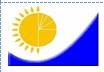 Мемлекеттік статистика органдары құпиялылығына кепілдік береді

Конфиденциальность гарантируется органами государственной статистикиМемлекеттік статистика органдары құпиялылығына кепілдік береді

Конфиденциальность гарантируется органами государственной статистикиМемлекеттік статистика органдары құпиялылығына кепілдік береді

Конфиденциальность гарантируется органами государственной статистикиМемлекеттік статистика органдары құпиялылығына кепілдік береді

Конфиденциальность гарантируется органами государственной статистикиМемлекеттік статистика органдары құпиялылығына кепілдік береді

Конфиденциальность гарантируется органами государственной статистикиҚазақстан Республикасы

Статистика агенттігі

төрағасының 2013 жылғы

22 шілдедегі № 158

бұйрығына 25-қосымшаҚазақстан Республикасы

Статистика агенттігі

төрағасының 2013 жылғы

22 шілдедегі № 158

бұйрығына 25-қосымшаҚазақстан Республикасы

Статистика агенттігі

төрағасының 2013 жылғы

22 шілдедегі № 158

бұйрығына 25-қосымшаЖалпымемлекеттік статистикалық байқау бойынша статистикалық нысан

Статистическая форма по общегосударственному статистическому наблюдениюЖалпымемлекеттік статистикалық байқау бойынша статистикалық нысан

Статистическая форма по общегосударственному статистическому наблюдениюЖалпымемлекеттік статистикалық байқау бойынша статистикалық нысан

Статистическая форма по общегосударственному статистическому наблюдениюЖалпымемлекеттік статистикалық байқау бойынша статистикалық нысан

Статистическая форма по общегосударственному статистическому наблюдениюЖалпымемлекеттік статистикалық байқау бойынша статистикалық нысан

Статистическая форма по общегосударственному статистическому наблюдениюПриложение 25

к приказу Председателя

Агентства Республики Казахстан

по статистике

от 25 июля 2013 года № 158Приложение 25

к приказу Председателя

Агентства Республики Казахстан

по статистике

от 25 июля 2013 года № 158Приложение 25

к приказу Председателя

Агентства Республики Казахстан

по статистике

от 25 июля 2013 года № 158Аумақтық статистика органына тапсырылады

Представляется территориальному органу статистикиАумақтық статистика органына тапсырылады

Представляется территориальному органу статистикиАумақтық статистика органына тапсырылады

Представляется территориальному органу статистикиАумақтық статистика органына тапсырылады

Представляется территориальному органу статистикиСтатистикалық нысанды www.stat.gov.kz сайтынан алуға болады

Статистическую форму можно получить на сайте www.stat.gov.kzСтатистикалық нысанды www.stat.gov.kz сайтынан алуға болады

Статистическую форму можно получить на сайте www.stat.gov.kzСтатистикалық нысанды www.stat.gov.kz сайтынан алуға болады

Статистическую форму можно получить на сайте www.stat.gov.kzСтатистикалық нысанды www.stat.gov.kz сайтынан алуға болады

Статистическую форму можно получить на сайте www.stat.gov.kzМемлекеттік статистиканың тиісті органдарына алғашқы статистикалық деректерді уақтылы тапсырмау, дәйексіз деректерді беру «Әкімшілік құқық бұзушылық туралы» Қазақстан Республикасы Кодексінің 381-бабында көзделген әкімшілік құқық бұзушылық болып табылады.

Несвоевременное представление, представление недостоверных первичных статистических данных в соответствующие органы государственной статистики являются административными правонарушениями, предусмотренными статьей 381 Кодекса Республики Казахстан «Об административных правонарушениях».Мемлекеттік статистиканың тиісті органдарына алғашқы статистикалық деректерді уақтылы тапсырмау, дәйексіз деректерді беру «Әкімшілік құқық бұзушылық туралы» Қазақстан Республикасы Кодексінің 381-бабында көзделген әкімшілік құқық бұзушылық болып табылады.

Несвоевременное представление, представление недостоверных первичных статистических данных в соответствующие органы государственной статистики являются административными правонарушениями, предусмотренными статьей 381 Кодекса Республики Казахстан «Об административных правонарушениях».Мемлекеттік статистиканың тиісті органдарына алғашқы статистикалық деректерді уақтылы тапсырмау, дәйексіз деректерді беру «Әкімшілік құқық бұзушылық туралы» Қазақстан Республикасы Кодексінің 381-бабында көзделген әкімшілік құқық бұзушылық болып табылады.

Несвоевременное представление, представление недостоверных первичных статистических данных в соответствующие органы государственной статистики являются административными правонарушениями, предусмотренными статьей 381 Кодекса Республики Казахстан «Об административных правонарушениях».Мемлекеттік статистиканың тиісті органдарына алғашқы статистикалық деректерді уақтылы тапсырмау, дәйексіз деректерді беру «Әкімшілік құқық бұзушылық туралы» Қазақстан Республикасы Кодексінің 381-бабында көзделген әкімшілік құқық бұзушылық болып табылады.

Несвоевременное представление, представление недостоверных первичных статистических данных в соответствующие органы государственной статистики являются административными правонарушениями, предусмотренными статьей 381 Кодекса Республики Казахстан «Об административных правонарушениях».Мемлекеттік статистиканың тиісті органдарына алғашқы статистикалық деректерді уақтылы тапсырмау, дәйексіз деректерді беру «Әкімшілік құқық бұзушылық туралы» Қазақстан Республикасы Кодексінің 381-бабында көзделген әкімшілік құқық бұзушылық болып табылады.

Несвоевременное представление, представление недостоверных первичных статистических данных в соответствующие органы государственной статистики являются административными правонарушениями, предусмотренными статьей 381 Кодекса Республики Казахстан «Об административных правонарушениях».Мемлекеттік статистиканың тиісті органдарына алғашқы статистикалық деректерді уақтылы тапсырмау, дәйексіз деректерді беру «Әкімшілік құқық бұзушылық туралы» Қазақстан Республикасы Кодексінің 381-бабында көзделген әкімшілік құқық бұзушылық болып табылады.

Несвоевременное представление, представление недостоверных первичных статистических данных в соответствующие органы государственной статистики являются административными правонарушениями, предусмотренными статьей 381 Кодекса Республики Казахстан «Об административных правонарушениях».Мемлекеттік статистиканың тиісті органдарына алғашқы статистикалық деректерді уақтылы тапсырмау, дәйексіз деректерді беру «Әкімшілік құқық бұзушылық туралы» Қазақстан Республикасы Кодексінің 381-бабында көзделген әкімшілік құқық бұзушылық болып табылады.

Несвоевременное представление, представление недостоверных первичных статистических данных в соответствующие органы государственной статистики являются административными правонарушениями, предусмотренными статьей 381 Кодекса Республики Казахстан «Об административных правонарушениях».Мемлекеттік статистиканың тиісті органдарына алғашқы статистикалық деректерді уақтылы тапсырмау, дәйексіз деректерді беру «Әкімшілік құқық бұзушылық туралы» Қазақстан Республикасы Кодексінің 381-бабында көзделген әкімшілік құқық бұзушылық болып табылады.

Несвоевременное представление, представление недостоверных первичных статистических данных в соответствующие органы государственной статистики являются административными правонарушениями, предусмотренными статьей 381 Кодекса Республики Казахстан «Об административных правонарушениях».Мемлекеттік статистиканың тиісті органдарына алғашқы статистикалық деректерді уақтылы тапсырмау, дәйексіз деректерді беру «Әкімшілік құқық бұзушылық туралы» Қазақстан Республикасы Кодексінің 381-бабында көзделген әкімшілік құқық бұзушылық болып табылады.

Несвоевременное представление, представление недостоверных первичных статистических данных в соответствующие органы государственной статистики являются административными правонарушениями, предусмотренными статьей 381 Кодекса Республики Казахстан «Об административных правонарушениях».Мемлекеттік статистиканың тиісті органдарына алғашқы статистикалық деректерді уақтылы тапсырмау, дәйексіз деректерді беру «Әкімшілік құқық бұзушылық туралы» Қазақстан Республикасы Кодексінің 381-бабында көзделген әкімшілік құқық бұзушылық болып табылады.

Несвоевременное представление, представление недостоверных первичных статистических данных в соответствующие органы государственной статистики являются административными правонарушениями, предусмотренными статьей 381 Кодекса Республики Казахстан «Об административных правонарушениях».Статистикалық нысан коды 1001101

Код статистической формы 1001101Статистикалық нысан коды 1001101

Код статистической формы 1001101Статистикалық нысан коды 1001101

Код статистической формы 1001101Сатып алынған құрылыс материалдарының, бөлшектер мен конструкциялардың бағасы туралы есепСатып алынған құрылыс материалдарының, бөлшектер мен конструкциялардың бағасы туралы есепСатып алынған құрылыс материалдарының, бөлшектер мен конструкциялардың бағасы туралы есепСатып алынған құрылыс материалдарының, бөлшектер мен конструкциялардың бағасы туралы есепСатып алынған құрылыс материалдарының, бөлшектер мен конструкциялардың бағасы туралы есепСатып алынған құрылыс материалдарының, бөлшектер мен конструкциялардың бағасы туралы есепСатып алынған құрылыс материалдарының, бөлшектер мен конструкциялардың бағасы туралы есеп3-КҚБ

3-ЦКС3-КҚБ

3-ЦКС3-КҚБ

3-ЦКСОтчет о ценах на приобретенные строительные материалы, детали и конструкцииОтчет о ценах на приобретенные строительные материалы, детали и конструкцииОтчет о ценах на приобретенные строительные материалы, детали и конструкцииОтчет о ценах на приобретенные строительные материалы, детали и конструкцииОтчет о ценах на приобретенные строительные материалы, детали и конструкцииОтчет о ценах на приобретенные строительные материалы, детали и конструкцииОтчет о ценах на приобретенные строительные материалы, детали и конструкцииАйлық

МесячнаяАйлық

МесячнаяАйлық

МесячнаяЕсепті кезең

Отчетный периодЕсепті кезең

Отчетный периодай

месяцай

месяцжыл

годНегiзгi және экономикалық қызметтің қосалқы түрі Экономикалық қызмет түрлерінің жалпы жіктеуішінің коды – 41-43 болып табылатын заңды тұлғалар және (немесе) олардың құрылымдық және оқшауланған бөлімшелері тапсырады.

Представляют юридические лица и (или) их структурные и обособленные подразделения с основным и вторичным видом экономической деятельности с кодом Общего классификатора видов экономической деятельности – 41-43.Негiзгi және экономикалық қызметтің қосалқы түрі Экономикалық қызмет түрлерінің жалпы жіктеуішінің коды – 41-43 болып табылатын заңды тұлғалар және (немесе) олардың құрылымдық және оқшауланған бөлімшелері тапсырады.

Представляют юридические лица и (или) их структурные и обособленные подразделения с основным и вторичным видом экономической деятельности с кодом Общего классификатора видов экономической деятельности – 41-43.Негiзгi және экономикалық қызметтің қосалқы түрі Экономикалық қызмет түрлерінің жалпы жіктеуішінің коды – 41-43 болып табылатын заңды тұлғалар және (немесе) олардың құрылымдық және оқшауланған бөлімшелері тапсырады.

Представляют юридические лица и (или) их структурные и обособленные подразделения с основным и вторичным видом экономической деятельности с кодом Общего классификатора видов экономической деятельности – 41-43.Негiзгi және экономикалық қызметтің қосалқы түрі Экономикалық қызмет түрлерінің жалпы жіктеуішінің коды – 41-43 болып табылатын заңды тұлғалар және (немесе) олардың құрылымдық және оқшауланған бөлімшелері тапсырады.

Представляют юридические лица и (или) их структурные и обособленные подразделения с основным и вторичным видом экономической деятельности с кодом Общего классификатора видов экономической деятельности – 41-43.Негiзгi және экономикалық қызметтің қосалқы түрі Экономикалық қызмет түрлерінің жалпы жіктеуішінің коды – 41-43 болып табылатын заңды тұлғалар және (немесе) олардың құрылымдық және оқшауланған бөлімшелері тапсырады.

Представляют юридические лица и (или) их структурные и обособленные подразделения с основным и вторичным видом экономической деятельности с кодом Общего классификатора видов экономической деятельности – 41-43.Негiзгi және экономикалық қызметтің қосалқы түрі Экономикалық қызмет түрлерінің жалпы жіктеуішінің коды – 41-43 болып табылатын заңды тұлғалар және (немесе) олардың құрылымдық және оқшауланған бөлімшелері тапсырады.

Представляют юридические лица и (или) их структурные и обособленные подразделения с основным и вторичным видом экономической деятельности с кодом Общего классификатора видов экономической деятельности – 41-43.Негiзгi және экономикалық қызметтің қосалқы түрі Экономикалық қызмет түрлерінің жалпы жіктеуішінің коды – 41-43 болып табылатын заңды тұлғалар және (немесе) олардың құрылымдық және оқшауланған бөлімшелері тапсырады.

Представляют юридические лица и (или) их структурные и обособленные подразделения с основным и вторичным видом экономической деятельности с кодом Общего классификатора видов экономической деятельности – 41-43.Негiзгi және экономикалық қызметтің қосалқы түрі Экономикалық қызмет түрлерінің жалпы жіктеуішінің коды – 41-43 болып табылатын заңды тұлғалар және (немесе) олардың құрылымдық және оқшауланған бөлімшелері тапсырады.

Представляют юридические лица и (или) их структурные и обособленные подразделения с основным и вторичным видом экономической деятельности с кодом Общего классификатора видов экономической деятельности – 41-43.Негiзгi және экономикалық қызметтің қосалқы түрі Экономикалық қызмет түрлерінің жалпы жіктеуішінің коды – 41-43 болып табылатын заңды тұлғалар және (немесе) олардың құрылымдық және оқшауланған бөлімшелері тапсырады.

Представляют юридические лица и (или) их структурные и обособленные подразделения с основным и вторичным видом экономической деятельности с кодом Общего классификатора видов экономической деятельности – 41-43.Негiзгi және экономикалық қызметтің қосалқы түрі Экономикалық қызмет түрлерінің жалпы жіктеуішінің коды – 41-43 болып табылатын заңды тұлғалар және (немесе) олардың құрылымдық және оқшауланған бөлімшелері тапсырады.

Представляют юридические лица и (или) их структурные и обособленные подразделения с основным и вторичным видом экономической деятельности с кодом Общего классификатора видов экономической деятельности – 41-43.Тапсыру мерзімі – есепті кезеңнің 20-ші күні.

Срок представления – 20-го числа отчетного периода.Тапсыру мерзімі – есепті кезеңнің 20-ші күні.

Срок представления – 20-го числа отчетного периода.Тапсыру мерзімі – есепті кезеңнің 20-ші күні.

Срок представления – 20-го числа отчетного периода.Тапсыру мерзімі – есепті кезеңнің 20-ші күні.

Срок представления – 20-го числа отчетного периода.Тапсыру мерзімі – есепті кезеңнің 20-ші күні.

Срок представления – 20-го числа отчетного периода.Тапсыру мерзімі – есепті кезеңнің 20-ші күні.

Срок представления – 20-го числа отчетного периода.Тапсыру мерзімі – есепті кезеңнің 20-ші күні.

Срок представления – 20-го числа отчетного периода.Тапсыру мерзімі – есепті кезеңнің 20-ші күні.

Срок представления – 20-го числа отчетного периода.Тапсыру мерзімі – есепті кезеңнің 20-ші күні.

Срок представления – 20-го числа отчетного периода.Тапсыру мерзімі – есепті кезеңнің 20-ші күні.

Срок представления – 20-го числа отчетного периода.БСН коды

код БИН1. Құрылыстағы қызметің нақты жүзеге асырылатын орнын қөрсетініз (қәсіпорынның тіркелген жеріне қарамастан) - облыс, қала, аудан, елді мекен

Укажите фактическое место осуществления строительной деятельности (независимо от места регистрации предприятия) - область, город, район, населенный пунктАумақ коды Әкімшілік-аумақтық объектілер жіктеуішіне сәйкес (бұдан әрi ӘАОЖ) (статистика органының қызметкерімен толтырылады)

Код территории согласно Классификатору административно-территориальных объектов (далее - КАТО) (заполняется работниками органа статистики)Өкіл-тауардың атауы

Наименование товара-представителяБҮҚӨА1) бойынша коды

Код по СВМСПӨлшем бірлігі

Единица измеренияЕсепті айдағы баға

Цена в отчетном месяцеӨткен айдағы баға2)

Цена в предыдущем месяце АБВ12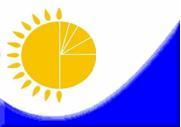 Мемлекеттік статистика органдары құпиялылығына кепілдік береді

Конфиденциальность гарантируется органами государственной статистикиЖалпымемлекеттік статистикалық байқаудың статистикалық нысаны

Статистическая форма общегосударственного статистического наблюденияМемлекеттік статистика органдары құпиялылығына кепілдік береді

Конфиденциальность гарантируется органами государственной статистикиЖалпымемлекеттік статистикалық байқаудың статистикалық нысаны

Статистическая форма общегосударственного статистического наблюденияМемлекеттік статистика органдары құпиялылығына кепілдік береді

Конфиденциальность гарантируется органами государственной статистикиЖалпымемлекеттік статистикалық байқаудың статистикалық нысаны

Статистическая форма общегосударственного статистического наблюденияМемлекеттік статистика органдары құпиялылығына кепілдік береді

Конфиденциальность гарантируется органами государственной статистикиЖалпымемлекеттік статистикалық байқаудың статистикалық нысаны

Статистическая форма общегосударственного статистического наблюденияМемлекеттік статистика органдары құпиялылығына кепілдік береді

Конфиденциальность гарантируется органами государственной статистикиЖалпымемлекеттік статистикалық байқаудың статистикалық нысаны

Статистическая форма общегосударственного статистического наблюденияМемлекеттік статистика органдары құпиялылығына кепілдік береді

Конфиденциальность гарантируется органами государственной статистикиЖалпымемлекеттік статистикалық байқаудың статистикалық нысаны

Статистическая форма общегосударственного статистического наблюденияПриложение 27 к приказу исполняющего обязанности председателя Агентства Республики Казахстан по статистике от 22 июля 2013 года № 158Приложение 27 к приказу исполняющего обязанности председателя Агентства Республики Казахстан по статистике от 22 июля 2013 года № 158Приложение 27 к приказу исполняющего обязанности председателя Агентства Республики Казахстан по статистике от 22 июля 2013 года № 158Приложение 27 к приказу исполняющего обязанности председателя Агентства Республики Казахстан по статистике от 22 июля 2013 года № 158Мемлекеттік статистика органдары құпиялылығына кепілдік береді

Конфиденциальность гарантируется органами государственной статистикиЖалпымемлекеттік статистикалық байқаудың статистикалық нысаны

Статистическая форма общегосударственного статистического наблюденияМемлекеттік статистика органдары құпиялылығына кепілдік береді

Конфиденциальность гарантируется органами государственной статистикиЖалпымемлекеттік статистикалық байқаудың статистикалық нысаны

Статистическая форма общегосударственного статистического наблюденияМемлекеттік статистика органдары құпиялылығына кепілдік береді

Конфиденциальность гарантируется органами государственной статистикиЖалпымемлекеттік статистикалық байқаудың статистикалық нысаны

Статистическая форма общегосударственного статистического наблюденияМемлекеттік статистика органдары құпиялылығына кепілдік береді

Конфиденциальность гарантируется органами государственной статистикиЖалпымемлекеттік статистикалық байқаудың статистикалық нысаны

Статистическая форма общегосударственного статистического наблюденияМемлекеттік статистика органдары құпиялылығына кепілдік береді

Конфиденциальность гарантируется органами государственной статистикиЖалпымемлекеттік статистикалық байқаудың статистикалық нысаны

Статистическая форма общегосударственного статистического наблюденияМемлекеттік статистика органдары құпиялылығына кепілдік береді

Конфиденциальность гарантируется органами государственной статистикиЖалпымемлекеттік статистикалық байқаудың статистикалық нысаны

Статистическая форма общегосударственного статистического наблюденияҚазақстан Республикасы Статистика агенттігі төрағасының міндетін атқарушының 2013 жылғы 22 шілдедегі № 158 бұйрығына 27 - қосымша
Статистикалық нысанды www.stat.gov.kz сайтынан алуға болады

Статистическую форму можно получить на сайте www.stat.gov.kzСтатистикалық нысанды www.stat.gov.kz сайтынан алуға болады

Статистическую форму можно получить на сайте www.stat.gov.kzСтатистикалық нысанды www.stat.gov.kz сайтынан алуға болады

Статистическую форму можно получить на сайте www.stat.gov.kzСтатистикалық нысанды www.stat.gov.kz сайтынан алуға болады

Статистическую форму можно получить на сайте www.stat.gov.kzСтатистикалық нысанды www.stat.gov.kz сайтынан алуға болады

Статистическую форму можно получить на сайте www.stat.gov.kzСтатистикалық нысанды www.stat.gov.kz сайтынан алуға болады

Статистическую форму можно получить на сайте www.stat.gov.kzСтатистикалық нысанды www.stat.gov.kz сайтынан алуға болады

Статистическую форму можно получить на сайте www.stat.gov.kzСтатистикалық нысанды www.stat.gov.kz сайтынан алуға болады

Статистическую форму можно получить на сайте www.stat.gov.kzСтатистикалық нысанды www.stat.gov.kz сайтынан алуға болады

Статистическую форму можно получить на сайте www.stat.gov.kzСтатистикалық нысан коды 1153101

Код статистической формы 1153101Статистикалық нысан коды 1153101

Код статистической формы 1153101201__ жылы 

тұтыну тауарлары, ақылы қызметтер мен тұрғын үй

бағаларын тіркеу дәптері
Б-101

Ц-101Б-101

Ц-101Тетрадь

регистрации цен на потребительские товары,

платные услуги и жилье в 201__годуТетрадь

регистрации цен на потребительские товары,

платные услуги и жилье в 201__годуТетрадь

регистрации цен на потребительские товары,

платные услуги и жилье в 201__годуТетрадь

регистрации цен на потребительские товары,

платные услуги и жилье в 201__годуТетрадь

регистрации цен на потребительские товары,

платные услуги и жилье в 201__годуТетрадь

регистрации цен на потребительские товары,

платные услуги и жилье в 201__годуТетрадь

регистрации цен на потребительские товары,

платные услуги и жилье в 201__годуТетрадь

регистрации цен на потребительские товары,

платные услуги и жилье в 201__годуТетрадь

регистрации цен на потребительские товары,

платные услуги и жилье в 201__годуАпталық, айлық

Еженедельная, месячнаяАпталық, айлық

Еженедельная, месячнаяЕсепті кезең 

Отчетный периодапта

неделяай

месяцай

месяцжыл

годРеттік нөмірі

Порядковый номерЗерттелетін объектінің атауы

Наименование обследуемого объектаТұрған жері

МестонахождениеБеттің нөмірі

Номер страницыРеттік нөмірі

Порядковый номерТауардың, қызметтердің және тұрғын үйдің коды мен нақты сипаттамасы*

Код и подробная характеристика товара, услуги и жильяӨлшем бірлігі

Единица измеренияТіркеу сәтіндегі (күні, айы) тауардың, қызметтің және тұрғын үйдың бағасы

Цена товара, услуги и жилья в момент регистрации (число, месяц)Тіркеу сәтіндегі (күні, айы) тауардың, қызметтің және тұрғын үйдың бағасы

Цена товара, услуги и жилья в момент регистрации (число, месяц)Тіркеу сәтіндегі (күні, айы) тауардың, қызметтің және тұрғын үйдың бағасы

Цена товара, услуги и жилья в момент регистрации (число, месяц)Тіркеу сәтіндегі (күні, айы) тауардың, қызметтің және тұрғын үйдың бағасы

Цена товара, услуги и жилья в момент регистрации (число, месяц)Тіркеу сәтіндегі (күні, айы) тауардың, қызметтің және тұрғын үйдың бағасы

Цена товара, услуги и жилья в момент регистрации (число, месяц)Тіркеу сәтіндегі (күні, айы) тауардың, қызметтің және тұрғын үйдың бағасы

Цена товара, услуги и жилья в момент регистрации (число, месяц)Тіркеу сәтіндегі (күні, айы) тауардың, қызметтің және тұрғын үйдың бағасы

Цена товара, услуги и жилья в момент регистрации (число, месяц)Реттік нөмірі

Порядковый номерТауардың, қызметтердің және тұрғын үйдің коды мен нақты сипаттамасы*

Код и подробная характеристика товара, услуги и жильяӨлшем бірлігі

Единица измерения____________________________________Ескерту

Примечание12345678910Код_______Код_______Код_______Код_______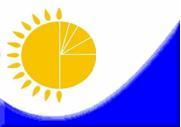 Мемлекеттік статистика органдары құпиялылығына кепілдік береді

Конфиденциальность гарантируется органами государственной статистикиМемлекеттік статистика органдары құпиялылығына кепілдік береді

Конфиденциальность гарантируется органами государственной статистикиМемлекеттік статистика органдары құпиялылығына кепілдік береді

Конфиденциальность гарантируется органами государственной статистикиМемлекеттік статистика органдары құпиялылығына кепілдік береді

Конфиденциальность гарантируется органами государственной статистикиМемлекеттік статистика органдары құпиялылығына кепілдік береді

Конфиденциальность гарантируется органами государственной статистикиПриложение 29 к приказу исполняющего обязанности председателя Агентства Республики Казахстан по статистике от 22 июля 2013 года № 158Приложение 29 к приказу исполняющего обязанности председателя Агентства Республики Казахстан по статистике от 22 июля 2013 года № 158Приложение 29 к приказу исполняющего обязанности председателя Агентства Республики Казахстан по статистике от 22 июля 2013 года № 158Жалпымемлекеттік статистикалық байқау бойынша статистикалық нысан 

Статистическая форма общегосударственного статистического наблюденияЖалпымемлекеттік статистикалық байқау бойынша статистикалық нысан 

Статистическая форма общегосударственного статистического наблюденияЖалпымемлекеттік статистикалық байқау бойынша статистикалық нысан 

Статистическая форма общегосударственного статистического наблюденияЖалпымемлекеттік статистикалық байқау бойынша статистикалық нысан 

Статистическая форма общегосударственного статистического наблюденияЖалпымемлекеттік статистикалық байқау бойынша статистикалық нысан 

Статистическая форма общегосударственного статистического наблюденияҚазақстан Республикасы Статистика агенттігі төрағасының міндетін атқарушының 2013 жылғы 22 шілдедегі № 158 бұйрығына 29 - қосымша
Аумақтық статистика органына тапсырылады

Представляется территориальному органу статистикиАумақтық статистика органына тапсырылады

Представляется территориальному органу статистикиАумақтық статистика органына тапсырылады

Представляется территориальному органу статистикиАумақтық статистика органына тапсырылады

Представляется территориальному органу статистикиСтатистикалық нысанды www.stat.gov.kz сайтынан алуға болады

Статистическую форму можно получить на сайте www.stat.gov.kzСтатистикалық нысанды www.stat.gov.kz сайтынан алуға болады

Статистическую форму можно получить на сайте www.stat.gov.kzСтатистикалық нысанды www.stat.gov.kz сайтынан алуға болады

Статистическую форму можно получить на сайте www.stat.gov.kzСтатистикалық нысанды www.stat.gov.kz сайтынан алуға болады

Статистическую форму можно получить на сайте www.stat.gov.kzМемлекеттік статистиканың тиісті органдарына алғашқы статистикалық деректерді уақтылы тапсырмау, дәйексіз деректерді беру «Әкімшілік құқық бұзушылық туралы» Қазақстан Республикасы Кодексінің 381-бабында көзделген әкімшілік құқық бұзушылық болып табылады. Несвоевременное представление, представление недостоверных первичных статистических данных в соответствующие органы государственной статистики являются административными правонарушениями, предусмотренными статьей 381 Кодекса Республики Казахстан «Об административных правонарушениях».Мемлекеттік статистиканың тиісті органдарына алғашқы статистикалық деректерді уақтылы тапсырмау, дәйексіз деректерді беру «Әкімшілік құқық бұзушылық туралы» Қазақстан Республикасы Кодексінің 381-бабында көзделген әкімшілік құқық бұзушылық болып табылады. Несвоевременное представление, представление недостоверных первичных статистических данных в соответствующие органы государственной статистики являются административными правонарушениями, предусмотренными статьей 381 Кодекса Республики Казахстан «Об административных правонарушениях».Мемлекеттік статистиканың тиісті органдарына алғашқы статистикалық деректерді уақтылы тапсырмау, дәйексіз деректерді беру «Әкімшілік құқық бұзушылық туралы» Қазақстан Республикасы Кодексінің 381-бабында көзделген әкімшілік құқық бұзушылық болып табылады. Несвоевременное представление, представление недостоверных первичных статистических данных в соответствующие органы государственной статистики являются административными правонарушениями, предусмотренными статьей 381 Кодекса Республики Казахстан «Об административных правонарушениях».Мемлекеттік статистиканың тиісті органдарына алғашқы статистикалық деректерді уақтылы тапсырмау, дәйексіз деректерді беру «Әкімшілік құқық бұзушылық туралы» Қазақстан Республикасы Кодексінің 381-бабында көзделген әкімшілік құқық бұзушылық болып табылады. Несвоевременное представление, представление недостоверных первичных статистических данных в соответствующие органы государственной статистики являются административными правонарушениями, предусмотренными статьей 381 Кодекса Республики Казахстан «Об административных правонарушениях».Мемлекеттік статистиканың тиісті органдарына алғашқы статистикалық деректерді уақтылы тапсырмау, дәйексіз деректерді беру «Әкімшілік құқық бұзушылық туралы» Қазақстан Республикасы Кодексінің 381-бабында көзделген әкімшілік құқық бұзушылық болып табылады. Несвоевременное представление, представление недостоверных первичных статистических данных в соответствующие органы государственной статистики являются административными правонарушениями, предусмотренными статьей 381 Кодекса Республики Казахстан «Об административных правонарушениях».Мемлекеттік статистиканың тиісті органдарына алғашқы статистикалық деректерді уақтылы тапсырмау, дәйексіз деректерді беру «Әкімшілік құқық бұзушылық туралы» Қазақстан Республикасы Кодексінің 381-бабында көзделген әкімшілік құқық бұзушылық болып табылады. Несвоевременное представление, представление недостоверных первичных статистических данных в соответствующие органы государственной статистики являются административными правонарушениями, предусмотренными статьей 381 Кодекса Республики Казахстан «Об административных правонарушениях».Мемлекеттік статистиканың тиісті органдарына алғашқы статистикалық деректерді уақтылы тапсырмау, дәйексіз деректерді беру «Әкімшілік құқық бұзушылық туралы» Қазақстан Республикасы Кодексінің 381-бабында көзделген әкімшілік құқық бұзушылық болып табылады. Несвоевременное представление, представление недостоверных первичных статистических данных в соответствующие органы государственной статистики являются административными правонарушениями, предусмотренными статьей 381 Кодекса Республики Казахстан «Об административных правонарушениях».Мемлекеттік статистиканың тиісті органдарына алғашқы статистикалық деректерді уақтылы тапсырмау, дәйексіз деректерді беру «Әкімшілік құқық бұзушылық туралы» Қазақстан Республикасы Кодексінің 381-бабында көзделген әкімшілік құқық бұзушылық болып табылады. Несвоевременное представление, представление недостоверных первичных статистических данных в соответствующие органы государственной статистики являются административными правонарушениями, предусмотренными статьей 381 Кодекса Республики Казахстан «Об административных правонарушениях».Мемлекеттік статистиканың тиісті органдарына алғашқы статистикалық деректерді уақтылы тапсырмау, дәйексіз деректерді беру «Әкімшілік құқық бұзушылық туралы» Қазақстан Республикасы Кодексінің 381-бабында көзделген әкімшілік құқық бұзушылық болып табылады. Несвоевременное представление, представление недостоверных первичных статистических данных в соответствующие органы государственной статистики являются административными правонарушениями, предусмотренными статьей 381 Кодекса Республики Казахстан «Об административных правонарушениях».Мемлекеттік статистиканың тиісті органдарына алғашқы статистикалық деректерді уақтылы тапсырмау, дәйексіз деректерді беру «Әкімшілік құқық бұзушылық туралы» Қазақстан Республикасы Кодексінің 381-бабында көзделген әкімшілік құқық бұзушылық болып табылады. Несвоевременное представление, представление недостоверных первичных статистических данных в соответствующие органы государственной статистики являются административными правонарушениями, предусмотренными статьей 381 Кодекса Республики Казахстан «Об административных правонарушениях».Статистикалық нысан коды 1061101

Код статистической формы 1061101Статистикалық нысан коды 1061101

Код статистической формы 1061101Статистикалық нысан коды 1061101

Код статистической формы 1061101Әуе көлігі кәсіпорындарының жүк тасымалдау тарифтері туралы есеп
1-тариф (әуе көлігі)

1-тариф (воздушный транспорт)1-тариф (әуе көлігі)

1-тариф (воздушный транспорт)1-тариф (әуе көлігі)

1-тариф (воздушный транспорт)Отчет о тарифах на перевозку грузов предприятиями воздушного транспортаОтчет о тарифах на перевозку грузов предприятиями воздушного транспортаОтчет о тарифах на перевозку грузов предприятиями воздушного транспортаОтчет о тарифах на перевозку грузов предприятиями воздушного транспортаОтчет о тарифах на перевозку грузов предприятиями воздушного транспортаОтчет о тарифах на перевозку грузов предприятиями воздушного транспортаОтчет о тарифах на перевозку грузов предприятиями воздушного транспортаАйлық

МесячнаяАйлық

МесячнаяАйлық

МесячнаяЕсепті кезең

Отчетный период
ай

месяц
жыл

год
«Жүк әуе көлігі» негізгі экономикалық қызмет түрі бар заңды тұлғалар және (немесе) олардың құрылымдық және оқшауланған бөлімшелері тапсырады (Экономикалық қызмет түрлерінің жалпы жіктеуішінің коды - 51.21) Представляют юридические лица и (или) их структурные и обособленные подразделения с основным видом экономической деятельности «Грузовой воздушный транспорт» (код Общего классификатора видов экономической деятельности - 51.21)«Жүк әуе көлігі» негізгі экономикалық қызмет түрі бар заңды тұлғалар және (немесе) олардың құрылымдық және оқшауланған бөлімшелері тапсырады (Экономикалық қызмет түрлерінің жалпы жіктеуішінің коды - 51.21) Представляют юридические лица и (или) их структурные и обособленные подразделения с основным видом экономической деятельности «Грузовой воздушный транспорт» (код Общего классификатора видов экономической деятельности - 51.21)«Жүк әуе көлігі» негізгі экономикалық қызмет түрі бар заңды тұлғалар және (немесе) олардың құрылымдық және оқшауланған бөлімшелері тапсырады (Экономикалық қызмет түрлерінің жалпы жіктеуішінің коды - 51.21) Представляют юридические лица и (или) их структурные и обособленные подразделения с основным видом экономической деятельности «Грузовой воздушный транспорт» (код Общего классификатора видов экономической деятельности - 51.21)«Жүк әуе көлігі» негізгі экономикалық қызмет түрі бар заңды тұлғалар және (немесе) олардың құрылымдық және оқшауланған бөлімшелері тапсырады (Экономикалық қызмет түрлерінің жалпы жіктеуішінің коды - 51.21) Представляют юридические лица и (или) их структурные и обособленные подразделения с основным видом экономической деятельности «Грузовой воздушный транспорт» (код Общего классификатора видов экономической деятельности - 51.21)«Жүк әуе көлігі» негізгі экономикалық қызмет түрі бар заңды тұлғалар және (немесе) олардың құрылымдық және оқшауланған бөлімшелері тапсырады (Экономикалық қызмет түрлерінің жалпы жіктеуішінің коды - 51.21) Представляют юридические лица и (или) их структурные и обособленные подразделения с основным видом экономической деятельности «Грузовой воздушный транспорт» (код Общего классификатора видов экономической деятельности - 51.21)«Жүк әуе көлігі» негізгі экономикалық қызмет түрі бар заңды тұлғалар және (немесе) олардың құрылымдық және оқшауланған бөлімшелері тапсырады (Экономикалық қызмет түрлерінің жалпы жіктеуішінің коды - 51.21) Представляют юридические лица и (или) их структурные и обособленные подразделения с основным видом экономической деятельности «Грузовой воздушный транспорт» (код Общего классификатора видов экономической деятельности - 51.21)«Жүк әуе көлігі» негізгі экономикалық қызмет түрі бар заңды тұлғалар және (немесе) олардың құрылымдық және оқшауланған бөлімшелері тапсырады (Экономикалық қызмет түрлерінің жалпы жіктеуішінің коды - 51.21) Представляют юридические лица и (или) их структурные и обособленные подразделения с основным видом экономической деятельности «Грузовой воздушный транспорт» (код Общего классификатора видов экономической деятельности - 51.21)«Жүк әуе көлігі» негізгі экономикалық қызмет түрі бар заңды тұлғалар және (немесе) олардың құрылымдық және оқшауланған бөлімшелері тапсырады (Экономикалық қызмет түрлерінің жалпы жіктеуішінің коды - 51.21) Представляют юридические лица и (или) их структурные и обособленные подразделения с основным видом экономической деятельности «Грузовой воздушный транспорт» (код Общего классификатора видов экономической деятельности - 51.21)«Жүк әуе көлігі» негізгі экономикалық қызмет түрі бар заңды тұлғалар және (немесе) олардың құрылымдық және оқшауланған бөлімшелері тапсырады (Экономикалық қызмет түрлерінің жалпы жіктеуішінің коды - 51.21) Представляют юридические лица и (или) их структурные и обособленные подразделения с основным видом экономической деятельности «Грузовой воздушный транспорт» (код Общего классификатора видов экономической деятельности - 51.21)«Жүк әуе көлігі» негізгі экономикалық қызмет түрі бар заңды тұлғалар және (немесе) олардың құрылымдық және оқшауланған бөлімшелері тапсырады (Экономикалық қызмет түрлерінің жалпы жіктеуішінің коды - 51.21) Представляют юридические лица и (или) их структурные и обособленные подразделения с основным видом экономической деятельности «Грузовой воздушный транспорт» (код Общего классификатора видов экономической деятельности - 51.21)Тапсыру мерзімі – есепті айдың 15-ші күні.

Срок представления – 15 числа отчетного периода.Тапсыру мерзімі – есепті айдың 15-ші күні.

Срок представления – 15 числа отчетного периода.Тапсыру мерзімі – есепті айдың 15-ші күні.

Срок представления – 15 числа отчетного периода.Тапсыру мерзімі – есепті айдың 15-ші күні.

Срок представления – 15 числа отчетного периода.Тапсыру мерзімі – есепті айдың 15-ші күні.

Срок представления – 15 числа отчетного периода.Тапсыру мерзімі – есепті айдың 15-ші күні.

Срок представления – 15 числа отчетного периода.Тапсыру мерзімі – есепті айдың 15-ші күні.

Срок представления – 15 числа отчетного периода.Тапсыру мерзімі – есепті айдың 15-ші күні.

Срок представления – 15 числа отчетного периода.Тапсыру мерзімі – есепті айдың 15-ші күні.

Срок представления – 15 числа отчетного периода.Тапсыру мерзімі – есепті айдың 15-ші күні.

Срок представления – 15 числа отчетного периода.БСН коды

код БИНҚатынас

СообщенияБағыт

НаправлениеҚашықтық, километр

Расстояние, километровЕсепті айдың тарифі

Тариф отчетного месяцаӨткен айдың тарифі

Тариф предыдущего месяца АБВ12Халықаралық (ТМД* елдеріне)

Международное (страны СНГ)Халықаралық (ТМД* елдеріне)

Международное (страны СНГ)Халықаралық (ТМД* елдеріне)

Международное (страны СНГ)Халықаралық (ТМД* елдеріне)

Международное (страны СНГ)Халықаралық (ТМД-дан тыс елдерге)

Международное (страны вне СНГ)Халықаралық (ТМД-дан тыс елдерге)

Международное (страны вне СНГ)Халықаралық (ТМД-дан тыс елдерге)

Международное (страны вне СНГ)Халықаралық (ТМД-дан тыс елдерге)

Международное (страны вне СНГ)Қалааралық (республика ішінде)

Междугородное (внутри республики)Қалааралық (республика ішінде)

Междугородное (внутри республики)Қалааралық (республика ішінде)

Междугородное (внутри республики)Қалааралық (республика ішінде)

Междугородное (внутри республики)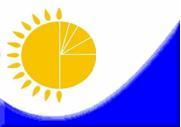 Мемлекеттік статистика органдары құпиялылығына кепілдік береді

Конфиденциальность гарантируется органами государственной статистикиМемлекеттік статистика органдары құпиялылығына кепілдік береді

Конфиденциальность гарантируется органами государственной статистикиМемлекеттік статистика органдары құпиялылығына кепілдік береді

Конфиденциальность гарантируется органами государственной статистикиМемлекеттік статистика органдары құпиялылығына кепілдік береді

Конфиденциальность гарантируется органами государственной статистикиМемлекеттік статистика органдары құпиялылығына кепілдік береді

Конфиденциальность гарантируется органами государственной статистикиПриложение 31 к приказу исполняющего обязанности председателя Агентства Республики Казахстан по статистике от 22 июля 2013 года № 158Приложение 31 к приказу исполняющего обязанности председателя Агентства Республики Казахстан по статистике от 22 июля 2013 года № 158Приложение 31 к приказу исполняющего обязанности председателя Агентства Республики Казахстан по статистике от 22 июля 2013 года № 158Жалпымемлекеттік статистикалық байқау бойынша статистикалық нысан 

Статистическая форма общегосударственного статистического наблюденияЖалпымемлекеттік статистикалық байқау бойынша статистикалық нысан 

Статистическая форма общегосударственного статистического наблюденияЖалпымемлекеттік статистикалық байқау бойынша статистикалық нысан 

Статистическая форма общегосударственного статистического наблюденияЖалпымемлекеттік статистикалық байқау бойынша статистикалық нысан 

Статистическая форма общегосударственного статистического наблюденияЖалпымемлекеттік статистикалық байқау бойынша статистикалық нысан 

Статистическая форма общегосударственного статистического наблюденияҚазақстан Республикасы Статистика агенттігі төрағасының міндетін атқарушының 2013 жылғы 22 шілдедегі № 158 бұйрығына 31 - қосымша
Аумақтық статистика органына тапсырылады

Представляется территориальному органу статистикиАумақтық статистика органына тапсырылады

Представляется территориальному органу статистикиАумақтық статистика органына тапсырылады

Представляется территориальному органу статистикиАумақтық статистика органына тапсырылады

Представляется территориальному органу статистикиСтатистикалық нысанды www.stat.gov.kz сайтынан алуға болады

Статистическую форму можно получить на сайте www.stat.gov.kzСтатистикалық нысанды www.stat.gov.kz сайтынан алуға болады

Статистическую форму можно получить на сайте www.stat.gov.kzСтатистикалық нысанды www.stat.gov.kz сайтынан алуға болады

Статистическую форму можно получить на сайте www.stat.gov.kzСтатистикалық нысанды www.stat.gov.kz сайтынан алуға болады

Статистическую форму можно получить на сайте www.stat.gov.kzМемлекеттік статистиканың тиісті органдарына алғашқы статистикалық деректерді уақтылы тапсырмау, дәйексіз деректерді беру «Әкімшілік құқық бұзушылық туралы» Қазақстан Республикасы Кодексінің 381-бабында көзделген әкімшілік құқық бұзушылық болып табылады. Несвоевременное представление, представление недостоверных первичных статистических данных в соответствующие органы государственной статистики являются административными правонарушениями, предусмотренными статьей 381 Кодекса Республики Казахстан «Об административных правонарушениях».Мемлекеттік статистиканың тиісті органдарына алғашқы статистикалық деректерді уақтылы тапсырмау, дәйексіз деректерді беру «Әкімшілік құқық бұзушылық туралы» Қазақстан Республикасы Кодексінің 381-бабында көзделген әкімшілік құқық бұзушылық болып табылады. Несвоевременное представление, представление недостоверных первичных статистических данных в соответствующие органы государственной статистики являются административными правонарушениями, предусмотренными статьей 381 Кодекса Республики Казахстан «Об административных правонарушениях».Мемлекеттік статистиканың тиісті органдарына алғашқы статистикалық деректерді уақтылы тапсырмау, дәйексіз деректерді беру «Әкімшілік құқық бұзушылық туралы» Қазақстан Республикасы Кодексінің 381-бабында көзделген әкімшілік құқық бұзушылық болып табылады. Несвоевременное представление, представление недостоверных первичных статистических данных в соответствующие органы государственной статистики являются административными правонарушениями, предусмотренными статьей 381 Кодекса Республики Казахстан «Об административных правонарушениях».Мемлекеттік статистиканың тиісті органдарына алғашқы статистикалық деректерді уақтылы тапсырмау, дәйексіз деректерді беру «Әкімшілік құқық бұзушылық туралы» Қазақстан Республикасы Кодексінің 381-бабында көзделген әкімшілік құқық бұзушылық болып табылады. Несвоевременное представление, представление недостоверных первичных статистических данных в соответствующие органы государственной статистики являются административными правонарушениями, предусмотренными статьей 381 Кодекса Республики Казахстан «Об административных правонарушениях».Мемлекеттік статистиканың тиісті органдарына алғашқы статистикалық деректерді уақтылы тапсырмау, дәйексіз деректерді беру «Әкімшілік құқық бұзушылық туралы» Қазақстан Республикасы Кодексінің 381-бабында көзделген әкімшілік құқық бұзушылық болып табылады. Несвоевременное представление, представление недостоверных первичных статистических данных в соответствующие органы государственной статистики являются административными правонарушениями, предусмотренными статьей 381 Кодекса Республики Казахстан «Об административных правонарушениях».Мемлекеттік статистиканың тиісті органдарына алғашқы статистикалық деректерді уақтылы тапсырмау, дәйексіз деректерді беру «Әкімшілік құқық бұзушылық туралы» Қазақстан Республикасы Кодексінің 381-бабында көзделген әкімшілік құқық бұзушылық болып табылады. Несвоевременное представление, представление недостоверных первичных статистических данных в соответствующие органы государственной статистики являются административными правонарушениями, предусмотренными статьей 381 Кодекса Республики Казахстан «Об административных правонарушениях».Мемлекеттік статистиканың тиісті органдарына алғашқы статистикалық деректерді уақтылы тапсырмау, дәйексіз деректерді беру «Әкімшілік құқық бұзушылық туралы» Қазақстан Республикасы Кодексінің 381-бабында көзделген әкімшілік құқық бұзушылық болып табылады. Несвоевременное представление, представление недостоверных первичных статистических данных в соответствующие органы государственной статистики являются административными правонарушениями, предусмотренными статьей 381 Кодекса Республики Казахстан «Об административных правонарушениях».Мемлекеттік статистиканың тиісті органдарына алғашқы статистикалық деректерді уақтылы тапсырмау, дәйексіз деректерді беру «Әкімшілік құқық бұзушылық туралы» Қазақстан Республикасы Кодексінің 381-бабында көзделген әкімшілік құқық бұзушылық болып табылады. Несвоевременное представление, представление недостоверных первичных статистических данных в соответствующие органы государственной статистики являются административными правонарушениями, предусмотренными статьей 381 Кодекса Республики Казахстан «Об административных правонарушениях».Мемлекеттік статистиканың тиісті органдарына алғашқы статистикалық деректерді уақтылы тапсырмау, дәйексіз деректерді беру «Әкімшілік құқық бұзушылық туралы» Қазақстан Республикасы Кодексінің 381-бабында көзделген әкімшілік құқық бұзушылық болып табылады. Несвоевременное представление, представление недостоверных первичных статистических данных в соответствующие органы государственной статистики являются административными правонарушениями, предусмотренными статьей 381 Кодекса Республики Казахстан «Об административных правонарушениях».Мемлекеттік статистиканың тиісті органдарына алғашқы статистикалық деректерді уақтылы тапсырмау, дәйексіз деректерді беру «Әкімшілік құқық бұзушылық туралы» Қазақстан Республикасы Кодексінің 381-бабында көзделген әкімшілік құқық бұзушылық болып табылады. Несвоевременное представление, представление недостоверных первичных статистических данных в соответствующие органы государственной статистики являются административными правонарушениями, предусмотренными статьей 381 Кодекса Республики Казахстан «Об административных правонарушениях».Статистикалық нысан коды 1071101

Код статистической формы 1071101Статистикалық нысан коды 1071101

Код статистической формы 1071101Статистикалық нысан коды 1071101

Код статистической формы 1071101Автомобиль көлігі кәсіпорындарының жүк тасымалдау тарифтері туралы есеп
1-тариф (авто көлік)

1-тариф (автотранспорт)1-тариф (авто көлік)

1-тариф (автотранспорт)1-тариф (авто көлік)

1-тариф (автотранспорт)Отчет о тарифах на перевозку грузов предприятиями автомобильного транспортаОтчет о тарифах на перевозку грузов предприятиями автомобильного транспортаОтчет о тарифах на перевозку грузов предприятиями автомобильного транспортаОтчет о тарифах на перевозку грузов предприятиями автомобильного транспортаОтчет о тарифах на перевозку грузов предприятиями автомобильного транспортаОтчет о тарифах на перевозку грузов предприятиями автомобильного транспортаОтчет о тарифах на перевозку грузов предприятиями автомобильного транспортаАйлық

МесячнаяАйлық

МесячнаяАйлық

МесячнаяЕсепті кезең

Отчетный период
ай

месяц
жыл

год
«Автомобиль көлігімен жүк тасымалдау» негізгі экономикалық қызмет түрі бар заңды тұлғалар және (немесе) олардың құрылымдық және оқшауланған бөлімшелері тапсырады (Экономикалық қызмет түрлерінің жалпы жіктеуішінің коды - 49.41).Представляют юридические лица и (или) их структурные и обособленные подразделения с основным видом экономической деятельности «Грузовые перевозки автомобильным транспортом» (код Общего классификатора видов экономической деятельности - 49.41).«Автомобиль көлігімен жүк тасымалдау» негізгі экономикалық қызмет түрі бар заңды тұлғалар және (немесе) олардың құрылымдық және оқшауланған бөлімшелері тапсырады (Экономикалық қызмет түрлерінің жалпы жіктеуішінің коды - 49.41).Представляют юридические лица и (или) их структурные и обособленные подразделения с основным видом экономической деятельности «Грузовые перевозки автомобильным транспортом» (код Общего классификатора видов экономической деятельности - 49.41).«Автомобиль көлігімен жүк тасымалдау» негізгі экономикалық қызмет түрі бар заңды тұлғалар және (немесе) олардың құрылымдық және оқшауланған бөлімшелері тапсырады (Экономикалық қызмет түрлерінің жалпы жіктеуішінің коды - 49.41).Представляют юридические лица и (или) их структурные и обособленные подразделения с основным видом экономической деятельности «Грузовые перевозки автомобильным транспортом» (код Общего классификатора видов экономической деятельности - 49.41).«Автомобиль көлігімен жүк тасымалдау» негізгі экономикалық қызмет түрі бар заңды тұлғалар және (немесе) олардың құрылымдық және оқшауланған бөлімшелері тапсырады (Экономикалық қызмет түрлерінің жалпы жіктеуішінің коды - 49.41).Представляют юридические лица и (или) их структурные и обособленные подразделения с основным видом экономической деятельности «Грузовые перевозки автомобильным транспортом» (код Общего классификатора видов экономической деятельности - 49.41).«Автомобиль көлігімен жүк тасымалдау» негізгі экономикалық қызмет түрі бар заңды тұлғалар және (немесе) олардың құрылымдық және оқшауланған бөлімшелері тапсырады (Экономикалық қызмет түрлерінің жалпы жіктеуішінің коды - 49.41).Представляют юридические лица и (или) их структурные и обособленные подразделения с основным видом экономической деятельности «Грузовые перевозки автомобильным транспортом» (код Общего классификатора видов экономической деятельности - 49.41).«Автомобиль көлігімен жүк тасымалдау» негізгі экономикалық қызмет түрі бар заңды тұлғалар және (немесе) олардың құрылымдық және оқшауланған бөлімшелері тапсырады (Экономикалық қызмет түрлерінің жалпы жіктеуішінің коды - 49.41).Представляют юридические лица и (или) их структурные и обособленные подразделения с основным видом экономической деятельности «Грузовые перевозки автомобильным транспортом» (код Общего классификатора видов экономической деятельности - 49.41).«Автомобиль көлігімен жүк тасымалдау» негізгі экономикалық қызмет түрі бар заңды тұлғалар және (немесе) олардың құрылымдық және оқшауланған бөлімшелері тапсырады (Экономикалық қызмет түрлерінің жалпы жіктеуішінің коды - 49.41).Представляют юридические лица и (или) их структурные и обособленные подразделения с основным видом экономической деятельности «Грузовые перевозки автомобильным транспортом» (код Общего классификатора видов экономической деятельности - 49.41).«Автомобиль көлігімен жүк тасымалдау» негізгі экономикалық қызмет түрі бар заңды тұлғалар және (немесе) олардың құрылымдық және оқшауланған бөлімшелері тапсырады (Экономикалық қызмет түрлерінің жалпы жіктеуішінің коды - 49.41).Представляют юридические лица и (или) их структурные и обособленные подразделения с основным видом экономической деятельности «Грузовые перевозки автомобильным транспортом» (код Общего классификатора видов экономической деятельности - 49.41).«Автомобиль көлігімен жүк тасымалдау» негізгі экономикалық қызмет түрі бар заңды тұлғалар және (немесе) олардың құрылымдық және оқшауланған бөлімшелері тапсырады (Экономикалық қызмет түрлерінің жалпы жіктеуішінің коды - 49.41).Представляют юридические лица и (или) их структурные и обособленные подразделения с основным видом экономической деятельности «Грузовые перевозки автомобильным транспортом» (код Общего классификатора видов экономической деятельности - 49.41).«Автомобиль көлігімен жүк тасымалдау» негізгі экономикалық қызмет түрі бар заңды тұлғалар және (немесе) олардың құрылымдық және оқшауланған бөлімшелері тапсырады (Экономикалық қызмет түрлерінің жалпы жіктеуішінің коды - 49.41).Представляют юридические лица и (или) их структурные и обособленные подразделения с основным видом экономической деятельности «Грузовые перевозки автомобильным транспортом» (код Общего классификатора видов экономической деятельности - 49.41).Тапсыру мерзімі – есепті айдың 16-шы күні.

Срок представления – 16 числа отчетного месяца.Тапсыру мерзімі – есепті айдың 16-шы күні.

Срок представления – 16 числа отчетного месяца.Тапсыру мерзімі – есепті айдың 16-шы күні.

Срок представления – 16 числа отчетного месяца.Тапсыру мерзімі – есепті айдың 16-шы күні.

Срок представления – 16 числа отчетного месяца.Тапсыру мерзімі – есепті айдың 16-шы күні.

Срок представления – 16 числа отчетного месяца.Тапсыру мерзімі – есепті айдың 16-шы күні.

Срок представления – 16 числа отчетного месяца.Тапсыру мерзімі – есепті айдың 16-шы күні.

Срок представления – 16 числа отчетного месяца.Тапсыру мерзімі – есепті айдың 16-шы күні.

Срок представления – 16 числа отчетного месяца.Тапсыру мерзімі – есепті айдың 16-шы күні.

Срок представления – 16 числа отчетного месяца.Тапсыру мерзімі – есепті айдың 16-шы күні.

Срок представления – 16 числа отчетного месяца.БСН коды

код БИНӨкіл-жүктің атауы

Наименование груза-представителяЖүктің коды

Код грузаХалықаралық қатынас (Тәуелсіз Мемлекеттер Достастығы елдеріне)

Международное сообщение (страны Содружества Независимых Государств)Халықаралық қатынас (Тәуелсіз Мемлекеттер Достастығы елдеріне)

Международное сообщение (страны Содружества Независимых Государств)Халықаралық қатынас (Тәуелсіз Мемлекеттер Достастығы елдеріне)

Международное сообщение (страны Содружества Независимых Государств)Халықаралық қатынас (Тәуелсіз Мемлекеттер Достастығы елдеріне)

Международное сообщение (страны Содружества Независимых Государств)Халықаралық қатынас (Тәуелсіз Мемлекеттер Достастығы елдеріне)

Международное сообщение (страны Содружества Независимых Государств)Өкіл-жүктің атауы

Наименование груза-представителяЖүктің коды

Код грузабағыт

направлениеавтокөліктің түрі

тип автомобилятариф түрі

(кесімді, уақыттық)

вид тарифаесепті айдың тарифі

тариф отчетного месяцаөткен айдың тарифі

тариф предыдущего месяцаАБВГД12Мұнай өнімдері

Нефтепродукты02Өзге де салмақтағы сұйық немесе газ тәріздес жүктер

Прочие жидкие или газообразные грузы в массе05Таскөмір

Каменный уголь06Темір кені

Железная руда08Түсті металдар кендері

Руды цветных металлов10Қара металдар

Черные металлы12Қара металл сынығы

Лом черных металлов13Орман жүктері

Лесные грузы15Құрылыс жүктері

Строительные грузы16Химиялық және минералдық тыңайтқыштар

Химические и минеральные удобрения17Астық

Зерно18Тоңазытылған немесе салқындатылған өнімдер

Замороженные или охлажденные продукты19Нан жүктері

Хлебные грузы25Жабдықтар

Оборудование29.1Автомобильдер

Автомобили29.2Басқа топтамаларға енгізілмеген тұтыну тауарлары

Потребительские товары, не включенные в другие группировки29.8Басқалар

Другие29.9Өкіл-жүктің атауы

Наименование груза-представителяЖүктің коды

Код грузаХалықаралық қатынас (Тәуелсіз Мемлекеттер Достастығынан тыс елдерге)

Международное сообщение (страны вне Содружества Независимых Государств)Халықаралық қатынас (Тәуелсіз Мемлекеттер Достастығынан тыс елдерге)

Международное сообщение (страны вне Содружества Независимых Государств)Халықаралық қатынас (Тәуелсіз Мемлекеттер Достастығынан тыс елдерге)

Международное сообщение (страны вне Содружества Независимых Государств)Халықаралық қатынас (Тәуелсіз Мемлекеттер Достастығынан тыс елдерге)

Международное сообщение (страны вне Содружества Независимых Государств)Халықаралық қатынас (Тәуелсіз Мемлекеттер Достастығынан тыс елдерге)

Международное сообщение (страны вне Содружества Независимых Государств)Өкіл-жүктің атауы

Наименование груза-представителяЖүктің коды

Код грузабағыт

направлениеавтокөліктің түрі

тип автомобилятариф түрі

(кесімді, уақыттық)

вид тарифаесепті айдың тарифі

тариф отчетного месяца өткен айдың тарифі

тариф предыдущего месяцаАБВГД12Мұнай өнімдері

Нефтепродукты02Өзге де салмақтағы сұйық немесе газ тәріздес жүктер

Прочие жидкие или газообразные грузы в массе05Таскөмір

Каменный уголь06Темір кені

Железная руда08Түсті металдар кендері

Руды цветных металлов10Қара металдар

Черные металлы12Қара металл сынығы

Лом черных металлов13Орман жүктері

Лесные грузы15Құрылыс жүктері

Строительные грузы16Химиялық және минералдық тыңайтқыштар

Химические и минеральные удобрения17Астық

Зерно18Тоңазытылған немесе салқындатылған өнімдер

Замороженные или охлажденные продукты19Нан жүктері

Хлебные грузы25Жабдықтар

Оборудование29.1Автомобильдер

Автомобили29.2Басқа топтамаларға енгізілмеген тұтыну тауарлары

Потребительские товары, не включенные в другие группировки29.8Басқалар

Другие29.9Өкіл-жүктің атауы

Наименование груза-представителяЖүктің коды

Код грузаҚалааралық қатынас (республика ішінде)

Междугородное сообщение (внутри республики)Қалааралық қатынас (республика ішінде)

Междугородное сообщение (внутри республики)Қалааралық қатынас (республика ішінде)

Междугородное сообщение (внутри республики)Қалааралық қатынас (республика ішінде)

Междугородное сообщение (внутри республики)Қалааралық қатынас (республика ішінде)

Междугородное сообщение (внутри республики)Өкіл-жүктің атауы

Наименование груза-представителяЖүктің коды

Код грузабағыт

направлениеавтокөліктің түрі

тип автомобилятариф түрі (кесімді, уақыттық)

вид тарифаесепті айдың тарифі

тариф отчетного месяца өткен айдың тарифі

тариф предыдущего месяцаАБВГД12Мұнай өнімдері

Нефтепродукты02Өзге де салмақтағы сұйық немесе газ тәріздес жүктер

Прочие жидкие или газообразные грузы в массе05Таскөмір

Каменный уголь06Темір кені

Железная руда08Түсті металдар кендері

Руды цветных металлов10Қара металдар

Черные металлы12Қара металл сынығы

Лом черных металлов13Орман жүктері

Лесные грузы15Құрылыс жүктері

Строительные грузы16Химиялық және минералдық тыңайтқыштар

Химические и минеральные удобрения17Астық

Зерно18Тоңазытылған немесе салқындатылған өнімдер

Замороженные или охлажденные продукты19Нан жүктері

Хлебные грузы25Жабдықтар

Оборудование29.1Автомобильдер

Автомобили29.2Басқа топтамаларға енгізілмеген тұтыну тауарлары

Потребительские товары, не включенные в другие группировки29.8Басқалар

Другие29.9Өкіл-жүктің атауы

Наименование груза-представителяЖүктің коды

Код грузаҚала маңындағы қатынас

Пригородное сообщениеҚала маңындағы қатынас

Пригородное сообщениеҚала маңындағы қатынас

Пригородное сообщениеҚала маңындағы қатынас

Пригородное сообщениеҚала маңындағы қатынас

Пригородное сообщениеӨкіл-жүктің атауы

Наименование груза-представителяЖүктің коды

Код грузабағыт

направлениеавтокөліктің түрі

тип автомобилятариф түрі (кесімді, уақыттық)

вид тарифаесепті айдың тарифі

тариф отчетного месяцаөткен айдың тарифі

тариф предыдущего месяцаАБВГД12Мұнай өнімдері

Нефтепродукты02Өзге де салмақтағы сұйық немесе газ тәріздес жүктер

Прочие жидкие или газообразные грузы в массе05Таскөмір

Каменный уголь06Темір кені

Железная руда08Түсті металдар кендері

Руды цветных металлов10Қара металдар Черные металлы12Қара металл сынығы

Лом черных металлов13Орман жүктері

Лесные грузы15Құрылыс жүктері

Строительные грузы16Химиялық және минералдық тыңайтқыштар

Химические и минеральные удобрения17Астық

Зерно18Тоңазытылған немесе салқындатылған өнімдер

Замороженные или охлажденные продукты19Нан жүктері

Хлебные грузы 25Жабдықтар

Оборудование29.1Автомобильдер

Автомобили29.2Басқа топтамаларға енгізілмеген тұтыну тауарлары

Потребительские товары, не включенные в другие группировки29.8Басқалар

Другие29.9Өкіл-жүктің атауы

Наименование груза-представителяЖүктің коды

Код грузаҚалалық қатынас

Городское сообщениеҚалалық қатынас

Городское сообщениеҚалалық қатынас

Городское сообщениеҚалалық қатынас

Городское сообщениеҚалалық қатынас

Городское сообщениеӨкіл-жүктің атауы

Наименование груза-представителяЖүктің коды

Код грузабағыт

направлениеавтокөліктің түрі

тип автомобилятариф түрі (кесімді, уақыттық)

вид тарифаесепті айдың тарифі

тариф отчетного месяцаөткен айдың тарифі

тариф предыдущего месяцаАБВГД12Мұнай өнімдері

Нефтепродукты02Өзге де салмақтағы сұйық немесе газ тәріздес жүктер

Прочие жидкие или газообразные грузы в массе05Таскөмір

Каменный уголь06Темір кені

Железная руда08Түсті металдар кендері

Руды цветных металлов10Қара металдар

Черные металлы12Қара металл сынығы

Лом черных металлов13Орман жүктері

Лесные грузы15Құрылыс жүктері

Строительные грузы16Химиялық және минералдық тыңайтқыштар

Химические и минеральные удобрения17Астық

Зерно18Тоңазытылған немесе салқындатылған өнімдер

Замороженные или охлажденные продукты19Нан жүктері

Хлебные грузы 25Жабдықтар

Оборудование29.1Автомобильдер

Автомобили29.2Басқа топтамаларға

енгізілмеген тұтыну тауарлары

Потребительские товары, не включенные в другие группировки29.8Басқалар

Другие29.9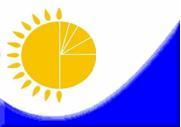 Мемлекеттік статистика органдары құпиялылығына кепілдік береді

Конфиденциальность гарантируется органами государственной статистикиМемлекеттік статистика органдары құпиялылығына кепілдік береді

Конфиденциальность гарантируется органами государственной статистикиМемлекеттік статистика органдары құпиялылығына кепілдік береді

Конфиденциальность гарантируется органами государственной статистикиМемлекеттік статистика органдары құпиялылығына кепілдік береді

Конфиденциальность гарантируется органами государственной статистикиМемлекеттік статистика органдары құпиялылығына кепілдік береді

Конфиденциальность гарантируется органами государственной статистикиПриложение 33 к приказу исполняющего обязанности председателя Агентства Республики Казахстан по статистике от 22 июля 2013 года № 158Приложение 33 к приказу исполняющего обязанности председателя Агентства Республики Казахстан по статистике от 22 июля 2013 года № 158Приложение 33 к приказу исполняющего обязанности председателя Агентства Республики Казахстан по статистике от 22 июля 2013 года № 158Жалпымемлекеттік статистикалық байқау бойынша статистикалық нысан 

Статистическая форма общегосударственного статистического наблюденияЖалпымемлекеттік статистикалық байқау бойынша статистикалық нысан 

Статистическая форма общегосударственного статистического наблюденияЖалпымемлекеттік статистикалық байқау бойынша статистикалық нысан 

Статистическая форма общегосударственного статистического наблюденияЖалпымемлекеттік статистикалық байқау бойынша статистикалық нысан 

Статистическая форма общегосударственного статистического наблюденияЖалпымемлекеттік статистикалық байқау бойынша статистикалық нысан 

Статистическая форма общегосударственного статистического наблюденияҚазақстан Республикасы Статистика агенттігі төрағасының міндетін атқарушының 2013 жылғы 22 шілдедегі № 158 бұйрығына 33 - қосымша
Аумақтық статистика органына тапсырылады

Представляется территориальному органу статистикиАумақтық статистика органына тапсырылады

Представляется территориальному органу статистикиАумақтық статистика органына тапсырылады

Представляется территориальному органу статистикиАумақтық статистика органына тапсырылады

Представляется территориальному органу статистикиСтатистикалық нысанды www.stat.gov.kz сайтынан алуға болады

Статистическую форму можно получить на сайте www.stat.gov.kzСтатистикалық нысанды www.stat.gov.kz сайтынан алуға болады

Статистическую форму можно получить на сайте www.stat.gov.kzСтатистикалық нысанды www.stat.gov.kz сайтынан алуға болады

Статистическую форму можно получить на сайте www.stat.gov.kzСтатистикалық нысанды www.stat.gov.kz сайтынан алуға болады

Статистическую форму можно получить на сайте www.stat.gov.kzМемлекеттік статистиканың тиісті органдарына алғашқы статистикалық деректерді уақтылы тапсырмау, дәйексіз деректерді беру «Әкімшілік құқық бұзушылық туралы» Қазақстан Республикасы Кодексінің 381-бабында көзделген әкімшілік құқық бұзушылық болып табылады. Несвоевременное представление, представление недостоверных первичных статистических данных в соответствующие органы государственной статистики являются административными правонарушениями, предусмотренными статьей 381 Кодекса Республики Казахстан «Об административных правонарушениях».Мемлекеттік статистиканың тиісті органдарына алғашқы статистикалық деректерді уақтылы тапсырмау, дәйексіз деректерді беру «Әкімшілік құқық бұзушылық туралы» Қазақстан Республикасы Кодексінің 381-бабында көзделген әкімшілік құқық бұзушылық болып табылады. Несвоевременное представление, представление недостоверных первичных статистических данных в соответствующие органы государственной статистики являются административными правонарушениями, предусмотренными статьей 381 Кодекса Республики Казахстан «Об административных правонарушениях».Мемлекеттік статистиканың тиісті органдарына алғашқы статистикалық деректерді уақтылы тапсырмау, дәйексіз деректерді беру «Әкімшілік құқық бұзушылық туралы» Қазақстан Республикасы Кодексінің 381-бабында көзделген әкімшілік құқық бұзушылық болып табылады. Несвоевременное представление, представление недостоверных первичных статистических данных в соответствующие органы государственной статистики являются административными правонарушениями, предусмотренными статьей 381 Кодекса Республики Казахстан «Об административных правонарушениях».Мемлекеттік статистиканың тиісті органдарына алғашқы статистикалық деректерді уақтылы тапсырмау, дәйексіз деректерді беру «Әкімшілік құқық бұзушылық туралы» Қазақстан Республикасы Кодексінің 381-бабында көзделген әкімшілік құқық бұзушылық болып табылады. Несвоевременное представление, представление недостоверных первичных статистических данных в соответствующие органы государственной статистики являются административными правонарушениями, предусмотренными статьей 381 Кодекса Республики Казахстан «Об административных правонарушениях».Мемлекеттік статистиканың тиісті органдарына алғашқы статистикалық деректерді уақтылы тапсырмау, дәйексіз деректерді беру «Әкімшілік құқық бұзушылық туралы» Қазақстан Республикасы Кодексінің 381-бабында көзделген әкімшілік құқық бұзушылық болып табылады. Несвоевременное представление, представление недостоверных первичных статистических данных в соответствующие органы государственной статистики являются административными правонарушениями, предусмотренными статьей 381 Кодекса Республики Казахстан «Об административных правонарушениях».Мемлекеттік статистиканың тиісті органдарына алғашқы статистикалық деректерді уақтылы тапсырмау, дәйексіз деректерді беру «Әкімшілік құқық бұзушылық туралы» Қазақстан Республикасы Кодексінің 381-бабында көзделген әкімшілік құқық бұзушылық болып табылады. Несвоевременное представление, представление недостоверных первичных статистических данных в соответствующие органы государственной статистики являются административными правонарушениями, предусмотренными статьей 381 Кодекса Республики Казахстан «Об административных правонарушениях».Мемлекеттік статистиканың тиісті органдарына алғашқы статистикалық деректерді уақтылы тапсырмау, дәйексіз деректерді беру «Әкімшілік құқық бұзушылық туралы» Қазақстан Республикасы Кодексінің 381-бабында көзделген әкімшілік құқық бұзушылық болып табылады. Несвоевременное представление, представление недостоверных первичных статистических данных в соответствующие органы государственной статистики являются административными правонарушениями, предусмотренными статьей 381 Кодекса Республики Казахстан «Об административных правонарушениях».Мемлекеттік статистиканың тиісті органдарына алғашқы статистикалық деректерді уақтылы тапсырмау, дәйексіз деректерді беру «Әкімшілік құқық бұзушылық туралы» Қазақстан Республикасы Кодексінің 381-бабында көзделген әкімшілік құқық бұзушылық болып табылады. Несвоевременное представление, представление недостоверных первичных статистических данных в соответствующие органы государственной статистики являются административными правонарушениями, предусмотренными статьей 381 Кодекса Республики Казахстан «Об административных правонарушениях».Мемлекеттік статистиканың тиісті органдарына алғашқы статистикалық деректерді уақтылы тапсырмау, дәйексіз деректерді беру «Әкімшілік құқық бұзушылық туралы» Қазақстан Республикасы Кодексінің 381-бабында көзделген әкімшілік құқық бұзушылық болып табылады. Несвоевременное представление, представление недостоверных первичных статистических данных в соответствующие органы государственной статистики являются административными правонарушениями, предусмотренными статьей 381 Кодекса Республики Казахстан «Об административных правонарушениях».Мемлекеттік статистиканың тиісті органдарына алғашқы статистикалық деректерді уақтылы тапсырмау, дәйексіз деректерді беру «Әкімшілік құқық бұзушылық туралы» Қазақстан Республикасы Кодексінің 381-бабында көзделген әкімшілік құқық бұзушылық болып табылады. Несвоевременное представление, представление недостоверных первичных статистических данных в соответствующие органы государственной статистики являются административными правонарушениями, предусмотренными статьей 381 Кодекса Республики Казахстан «Об административных правонарушениях».Статистикалық нысан коды 1081101

Код статистической формы 1081101Статистикалық нысан коды 1081101

Код статистической формы 1081101Статистикалық нысан коды 1081101

Код статистической формы 1081101Теміржол көлігі кәсіпорындарының жүк тасымалдау тарифтері туралы есеп
1-тариф (теміржол)

1-тариф (ж.д.)1-тариф (теміржол)

1-тариф (ж.д.)1-тариф (теміржол)

1-тариф (ж.д.)Отчет о тарифах на перевозку грузов предприятиями железнодорожного транспортаОтчет о тарифах на перевозку грузов предприятиями железнодорожного транспортаОтчет о тарифах на перевозку грузов предприятиями железнодорожного транспортаОтчет о тарифах на перевозку грузов предприятиями железнодорожного транспортаОтчет о тарифах на перевозку грузов предприятиями железнодорожного транспортаОтчет о тарифах на перевозку грузов предприятиями железнодорожного транспортаОтчет о тарифах на перевозку грузов предприятиями железнодорожного транспортаАйлық

МесячнаяАйлық

МесячнаяАйлық

МесячнаяЕсепті кезең

Отчетный период 
ай

месяц 
жыл

год
«Жүк темір жол көлігі» негізгі экономикалық қызмет түрі бар заңды тұлғалар және (немесе) олардың құрылымдық және оқшауланған бөлімшелері тапсырады (Экономикалық қызмет түрлерінің жалпы жіктеушінің коды - 49.20)Представляют юридические лица и (или) их структурные и обособленные подразделения с основным видом экономической деятельности «Грузовой железнодорожный транспорт» (код Общего классификатора видов экономической деятельности - 49.20)«Жүк темір жол көлігі» негізгі экономикалық қызмет түрі бар заңды тұлғалар және (немесе) олардың құрылымдық және оқшауланған бөлімшелері тапсырады (Экономикалық қызмет түрлерінің жалпы жіктеушінің коды - 49.20)Представляют юридические лица и (или) их структурные и обособленные подразделения с основным видом экономической деятельности «Грузовой железнодорожный транспорт» (код Общего классификатора видов экономической деятельности - 49.20)«Жүк темір жол көлігі» негізгі экономикалық қызмет түрі бар заңды тұлғалар және (немесе) олардың құрылымдық және оқшауланған бөлімшелері тапсырады (Экономикалық қызмет түрлерінің жалпы жіктеушінің коды - 49.20)Представляют юридические лица и (или) их структурные и обособленные подразделения с основным видом экономической деятельности «Грузовой железнодорожный транспорт» (код Общего классификатора видов экономической деятельности - 49.20)«Жүк темір жол көлігі» негізгі экономикалық қызмет түрі бар заңды тұлғалар және (немесе) олардың құрылымдық және оқшауланған бөлімшелері тапсырады (Экономикалық қызмет түрлерінің жалпы жіктеушінің коды - 49.20)Представляют юридические лица и (или) их структурные и обособленные подразделения с основным видом экономической деятельности «Грузовой железнодорожный транспорт» (код Общего классификатора видов экономической деятельности - 49.20)«Жүк темір жол көлігі» негізгі экономикалық қызмет түрі бар заңды тұлғалар және (немесе) олардың құрылымдық және оқшауланған бөлімшелері тапсырады (Экономикалық қызмет түрлерінің жалпы жіктеушінің коды - 49.20)Представляют юридические лица и (или) их структурные и обособленные подразделения с основным видом экономической деятельности «Грузовой железнодорожный транспорт» (код Общего классификатора видов экономической деятельности - 49.20)«Жүк темір жол көлігі» негізгі экономикалық қызмет түрі бар заңды тұлғалар және (немесе) олардың құрылымдық және оқшауланған бөлімшелері тапсырады (Экономикалық қызмет түрлерінің жалпы жіктеушінің коды - 49.20)Представляют юридические лица и (или) их структурные и обособленные подразделения с основным видом экономической деятельности «Грузовой железнодорожный транспорт» (код Общего классификатора видов экономической деятельности - 49.20)«Жүк темір жол көлігі» негізгі экономикалық қызмет түрі бар заңды тұлғалар және (немесе) олардың құрылымдық және оқшауланған бөлімшелері тапсырады (Экономикалық қызмет түрлерінің жалпы жіктеушінің коды - 49.20)Представляют юридические лица и (или) их структурные и обособленные подразделения с основным видом экономической деятельности «Грузовой железнодорожный транспорт» (код Общего классификатора видов экономической деятельности - 49.20)«Жүк темір жол көлігі» негізгі экономикалық қызмет түрі бар заңды тұлғалар және (немесе) олардың құрылымдық және оқшауланған бөлімшелері тапсырады (Экономикалық қызмет түрлерінің жалпы жіктеушінің коды - 49.20)Представляют юридические лица и (или) их структурные и обособленные подразделения с основным видом экономической деятельности «Грузовой железнодорожный транспорт» (код Общего классификатора видов экономической деятельности - 49.20)«Жүк темір жол көлігі» негізгі экономикалық қызмет түрі бар заңды тұлғалар және (немесе) олардың құрылымдық және оқшауланған бөлімшелері тапсырады (Экономикалық қызмет түрлерінің жалпы жіктеушінің коды - 49.20)Представляют юридические лица и (или) их структурные и обособленные подразделения с основным видом экономической деятельности «Грузовой железнодорожный транспорт» (код Общего классификатора видов экономической деятельности - 49.20)«Жүк темір жол көлігі» негізгі экономикалық қызмет түрі бар заңды тұлғалар және (немесе) олардың құрылымдық және оқшауланған бөлімшелері тапсырады (Экономикалық қызмет түрлерінің жалпы жіктеушінің коды - 49.20)Представляют юридические лица и (или) их структурные и обособленные подразделения с основным видом экономической деятельности «Грузовой железнодорожный транспорт» (код Общего классификатора видов экономической деятельности - 49.20)Тапсыру мерзімі – есепті айдың 15-ші күні.

Срок представления – 15-го числа отчетного месяца.Тапсыру мерзімі – есепті айдың 15-ші күні.

Срок представления – 15-го числа отчетного месяца.Тапсыру мерзімі – есепті айдың 15-ші күні.

Срок представления – 15-го числа отчетного месяца.Тапсыру мерзімі – есепті айдың 15-ші күні.

Срок представления – 15-го числа отчетного месяца.Тапсыру мерзімі – есепті айдың 15-ші күні.

Срок представления – 15-го числа отчетного месяца.Тапсыру мерзімі – есепті айдың 15-ші күні.

Срок представления – 15-го числа отчетного месяца.Тапсыру мерзімі – есепті айдың 15-ші күні.

Срок представления – 15-го числа отчетного месяца.Тапсыру мерзімі – есепті айдың 15-ші күні.

Срок представления – 15-го числа отчетного месяца.Тапсыру мерзімі – есепті айдың 15-ші күні.

Срок представления – 15-го числа отчетного месяца.Тапсыру мерзімі – есепті айдың 15-ші күні.

Срок представления – 15-го числа отчетного месяца.БСН коды

код БИНӨкіл-жүктің атауы

Наименование груза-представителяЖүктің коды

Код грузаХалықаралық қатынас (Тәуелсіз Мемлекеттер Достастығы елдеріне)

Международное сообщение

(страны Содружества Независимых Государств) Халықаралық қатынас (Тәуелсіз Мемлекеттер Достастығы елдеріне)

Международное сообщение

(страны Содружества Независимых Государств) Қалааралық қатынас (республика ішінде)

Междугородное сообщение (внутри республики)Қалааралық қатынас (республика ішінде)

Междугородное сообщение (внутри республики)Өкіл-жүктің атауы

Наименование груза-представителяЖүктің коды

Код грузаесепті айдың тарифі

тариф отчетного месяцаөткен айдың тарифі

тариф предыдущего месяцаесепті айдың тарифі

тариф отчетного месяцаөткен айдың тарифі

тариф предыдущего месяцаАБ1234Шикі мұнай

Сырая нефть01Мұнай өнімдері

Нефтепродукты02Таскөмір

Каменный уголь06Кокс

Кокс07Темір кені

Железная руда08Марганец кені

Марганцевая руда09Түсті металл кендері

Руды цветных металлов10Қара металдар

Черные металлы12Қара металл сынығы

Лом черных металлов13Флюстер

Флюсы14Орман жүктері

Лесные грузы15Құрылыс жүктері

Строительные грузы16Химиялық және минералдық тыңайтқыштар

Химические и минеральные удобрения17Астық

Зерно18Цемент

Цемент24Нан жүктері

Хлебные грузы25Өзге де жүктер (қалған жүктер)

Прочие грузы (остальные грузы)29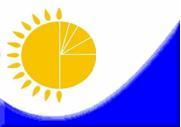 Мемлекеттік статистика органдары құпиялылығына кепілдік береді

Конфиденциальность гарантируется органами государственной статистикиМемлекеттік статистика органдары құпиялылығына кепілдік береді

Конфиденциальность гарантируется органами государственной статистикиМемлекеттік статистика органдары құпиялылығына кепілдік береді

Конфиденциальность гарантируется органами государственной статистикиМемлекеттік статистика органдары құпиялылығына кепілдік береді

Конфиденциальность гарантируется органами государственной статистикиМемлекеттік статистика органдары құпиялылығына кепілдік береді

Конфиденциальность гарантируется органами государственной статистикиПриложение 35 к приказу исполняющего обязанности председателя Агентства Республики Казахстан по статистике от 22 июля 2013 года № 158Приложение 35 к приказу исполняющего обязанности председателя Агентства Республики Казахстан по статистике от 22 июля 2013 года № 158Приложение 35 к приказу исполняющего обязанности председателя Агентства Республики Казахстан по статистике от 22 июля 2013 года № 158Жалпымемлекеттік статистикалық байқау бойынша статистикалық нысан 

Статистическая форма общегосударственного статистического наблюденияЖалпымемлекеттік статистикалық байқау бойынша статистикалық нысан 

Статистическая форма общегосударственного статистического наблюденияЖалпымемлекеттік статистикалық байқау бойынша статистикалық нысан 

Статистическая форма общегосударственного статистического наблюденияЖалпымемлекеттік статистикалық байқау бойынша статистикалық нысан 

Статистическая форма общегосударственного статистического наблюденияЖалпымемлекеттік статистикалық байқау бойынша статистикалық нысан 

Статистическая форма общегосударственного статистического наблюденияҚазақстан Республикасы Статистика агенттігі төрағасының міндетін атқарушының 2013 жылғы 22 шілдедегі № 158 бұйрығына 35 - қосымша
Аумақтық статистика органына тапсырылады

Представляется территориальному органу статистикиАумақтық статистика органына тапсырылады

Представляется территориальному органу статистикиАумақтық статистика органына тапсырылады

Представляется территориальному органу статистикиАумақтық статистика органына тапсырылады

Представляется территориальному органу статистикиСтатистикалық нысанды www.stat.gov.kz сайтынан алуға болады

Статистическую форму можно получить на сайте www.stat.gov.kzСтатистикалық нысанды www.stat.gov.kz сайтынан алуға болады

Статистическую форму можно получить на сайте www.stat.gov.kzСтатистикалық нысанды www.stat.gov.kz сайтынан алуға болады

Статистическую форму можно получить на сайте www.stat.gov.kzСтатистикалық нысанды www.stat.gov.kz сайтынан алуға болады

Статистическую форму можно получить на сайте www.stat.gov.kzМемлекеттік статистиканың тиісті органдарына алғашқы статистикалық деректерді уақтылы тапсырмау, дәйексіз деректерді беру «Әкімшілік құқық бұзушылық туралы» Қазақстан Республикасы Кодексінің 381-бабында көзделген әкімшілік құқық бұзушылық болып табылады. Несвоевременное представление, представление недостоверных первичных статистических данных в соответствующие органы государственной статистики являются административными правонарушениями, предусмотренными статьей 381 Кодекса Республики Казахстан «Об административных правонарушениях».Мемлекеттік статистиканың тиісті органдарына алғашқы статистикалық деректерді уақтылы тапсырмау, дәйексіз деректерді беру «Әкімшілік құқық бұзушылық туралы» Қазақстан Республикасы Кодексінің 381-бабында көзделген әкімшілік құқық бұзушылық болып табылады. Несвоевременное представление, представление недостоверных первичных статистических данных в соответствующие органы государственной статистики являются административными правонарушениями, предусмотренными статьей 381 Кодекса Республики Казахстан «Об административных правонарушениях».Мемлекеттік статистиканың тиісті органдарына алғашқы статистикалық деректерді уақтылы тапсырмау, дәйексіз деректерді беру «Әкімшілік құқық бұзушылық туралы» Қазақстан Республикасы Кодексінің 381-бабында көзделген әкімшілік құқық бұзушылық болып табылады. Несвоевременное представление, представление недостоверных первичных статистических данных в соответствующие органы государственной статистики являются административными правонарушениями, предусмотренными статьей 381 Кодекса Республики Казахстан «Об административных правонарушениях».Мемлекеттік статистиканың тиісті органдарына алғашқы статистикалық деректерді уақтылы тапсырмау, дәйексіз деректерді беру «Әкімшілік құқық бұзушылық туралы» Қазақстан Республикасы Кодексінің 381-бабында көзделген әкімшілік құқық бұзушылық болып табылады. Несвоевременное представление, представление недостоверных первичных статистических данных в соответствующие органы государственной статистики являются административными правонарушениями, предусмотренными статьей 381 Кодекса Республики Казахстан «Об административных правонарушениях».Мемлекеттік статистиканың тиісті органдарына алғашқы статистикалық деректерді уақтылы тапсырмау, дәйексіз деректерді беру «Әкімшілік құқық бұзушылық туралы» Қазақстан Республикасы Кодексінің 381-бабында көзделген әкімшілік құқық бұзушылық болып табылады. Несвоевременное представление, представление недостоверных первичных статистических данных в соответствующие органы государственной статистики являются административными правонарушениями, предусмотренными статьей 381 Кодекса Республики Казахстан «Об административных правонарушениях».Мемлекеттік статистиканың тиісті органдарына алғашқы статистикалық деректерді уақтылы тапсырмау, дәйексіз деректерді беру «Әкімшілік құқық бұзушылық туралы» Қазақстан Республикасы Кодексінің 381-бабында көзделген әкімшілік құқық бұзушылық болып табылады. Несвоевременное представление, представление недостоверных первичных статистических данных в соответствующие органы государственной статистики являются административными правонарушениями, предусмотренными статьей 381 Кодекса Республики Казахстан «Об административных правонарушениях».Мемлекеттік статистиканың тиісті органдарына алғашқы статистикалық деректерді уақтылы тапсырмау, дәйексіз деректерді беру «Әкімшілік құқық бұзушылық туралы» Қазақстан Республикасы Кодексінің 381-бабында көзделген әкімшілік құқық бұзушылық болып табылады. Несвоевременное представление, представление недостоверных первичных статистических данных в соответствующие органы государственной статистики являются административными правонарушениями, предусмотренными статьей 381 Кодекса Республики Казахстан «Об административных правонарушениях».Мемлекеттік статистиканың тиісті органдарына алғашқы статистикалық деректерді уақтылы тапсырмау, дәйексіз деректерді беру «Әкімшілік құқық бұзушылық туралы» Қазақстан Республикасы Кодексінің 381-бабында көзделген әкімшілік құқық бұзушылық болып табылады. Несвоевременное представление, представление недостоверных первичных статистических данных в соответствующие органы государственной статистики являются административными правонарушениями, предусмотренными статьей 381 Кодекса Республики Казахстан «Об административных правонарушениях».Мемлекеттік статистиканың тиісті органдарына алғашқы статистикалық деректерді уақтылы тапсырмау, дәйексіз деректерді беру «Әкімшілік құқық бұзушылық туралы» Қазақстан Республикасы Кодексінің 381-бабында көзделген әкімшілік құқық бұзушылық болып табылады. Несвоевременное представление, представление недостоверных первичных статистических данных в соответствующие органы государственной статистики являются административными правонарушениями, предусмотренными статьей 381 Кодекса Республики Казахстан «Об административных правонарушениях».Мемлекеттік статистиканың тиісті органдарына алғашқы статистикалық деректерді уақтылы тапсырмау, дәйексіз деректерді беру «Әкімшілік құқық бұзушылық туралы» Қазақстан Республикасы Кодексінің 381-бабында көзделген әкімшілік құқық бұзушылық болып табылады. Несвоевременное представление, представление недостоверных первичных статистических данных в соответствующие органы государственной статистики являются административными правонарушениями, предусмотренными статьей 381 Кодекса Республики Казахстан «Об административных правонарушениях».Статистикалық нысан коды 1091101

Код статистической формы 1091101Статистикалық нысан коды 1091101

Код статистической формы 1091101Статистикалық нысан коды 1091101

Код статистической формы 1091101Ішкі су көлігі кәсіпорындарының жүк тасымалдау тарифтері туралы есеп
1-тариф (ішкі су)

1-тариф (внутр.вод)1-тариф (ішкі су)

1-тариф (внутр.вод)1-тариф (ішкі су)

1-тариф (внутр.вод)Отчет о тарифах на перевозку грузов предприятиями внутреннего водного транспортаОтчет о тарифах на перевозку грузов предприятиями внутреннего водного транспортаОтчет о тарифах на перевозку грузов предприятиями внутреннего водного транспортаОтчет о тарифах на перевозку грузов предприятиями внутреннего водного транспортаОтчет о тарифах на перевозку грузов предприятиями внутреннего водного транспортаОтчет о тарифах на перевозку грузов предприятиями внутреннего водного транспортаОтчет о тарифах на перевозку грузов предприятиями внутреннего водного транспортаАйлық

МесячнаяАйлық

МесячнаяАйлық

МесячнаяЕсепті кезең

Отчетный период
ай

месяц
жыл

год
«Өзендегі жүк көлігі» негізгі экономикалық қызмет түрі бар заңды тұлғалар және (немесе) олардың құрылымдық және оқшауланған бөлімшелері тапсырады (Экономикалық қызмет түрлерінің жалпы жіктеуішінің коды - 50.40)Представляют юридические лица и (или) их структурные и обособленные подразделения с основным видом экономической деятельности «Речной грузовой транспорт» (код Общего классификатора видов экономической деятельности - 50.40)«Өзендегі жүк көлігі» негізгі экономикалық қызмет түрі бар заңды тұлғалар және (немесе) олардың құрылымдық және оқшауланған бөлімшелері тапсырады (Экономикалық қызмет түрлерінің жалпы жіктеуішінің коды - 50.40)Представляют юридические лица и (или) их структурные и обособленные подразделения с основным видом экономической деятельности «Речной грузовой транспорт» (код Общего классификатора видов экономической деятельности - 50.40)«Өзендегі жүк көлігі» негізгі экономикалық қызмет түрі бар заңды тұлғалар және (немесе) олардың құрылымдық және оқшауланған бөлімшелері тапсырады (Экономикалық қызмет түрлерінің жалпы жіктеуішінің коды - 50.40)Представляют юридические лица и (или) их структурные и обособленные подразделения с основным видом экономической деятельности «Речной грузовой транспорт» (код Общего классификатора видов экономической деятельности - 50.40)«Өзендегі жүк көлігі» негізгі экономикалық қызмет түрі бар заңды тұлғалар және (немесе) олардың құрылымдық және оқшауланған бөлімшелері тапсырады (Экономикалық қызмет түрлерінің жалпы жіктеуішінің коды - 50.40)Представляют юридические лица и (или) их структурные и обособленные подразделения с основным видом экономической деятельности «Речной грузовой транспорт» (код Общего классификатора видов экономической деятельности - 50.40)«Өзендегі жүк көлігі» негізгі экономикалық қызмет түрі бар заңды тұлғалар және (немесе) олардың құрылымдық және оқшауланған бөлімшелері тапсырады (Экономикалық қызмет түрлерінің жалпы жіктеуішінің коды - 50.40)Представляют юридические лица и (или) их структурные и обособленные подразделения с основным видом экономической деятельности «Речной грузовой транспорт» (код Общего классификатора видов экономической деятельности - 50.40)«Өзендегі жүк көлігі» негізгі экономикалық қызмет түрі бар заңды тұлғалар және (немесе) олардың құрылымдық және оқшауланған бөлімшелері тапсырады (Экономикалық қызмет түрлерінің жалпы жіктеуішінің коды - 50.40)Представляют юридические лица и (или) их структурные и обособленные подразделения с основным видом экономической деятельности «Речной грузовой транспорт» (код Общего классификатора видов экономической деятельности - 50.40)«Өзендегі жүк көлігі» негізгі экономикалық қызмет түрі бар заңды тұлғалар және (немесе) олардың құрылымдық және оқшауланған бөлімшелері тапсырады (Экономикалық қызмет түрлерінің жалпы жіктеуішінің коды - 50.40)Представляют юридические лица и (или) их структурные и обособленные подразделения с основным видом экономической деятельности «Речной грузовой транспорт» (код Общего классификатора видов экономической деятельности - 50.40)«Өзендегі жүк көлігі» негізгі экономикалық қызмет түрі бар заңды тұлғалар және (немесе) олардың құрылымдық және оқшауланған бөлімшелері тапсырады (Экономикалық қызмет түрлерінің жалпы жіктеуішінің коды - 50.40)Представляют юридические лица и (или) их структурные и обособленные подразделения с основным видом экономической деятельности «Речной грузовой транспорт» (код Общего классификатора видов экономической деятельности - 50.40)«Өзендегі жүк көлігі» негізгі экономикалық қызмет түрі бар заңды тұлғалар және (немесе) олардың құрылымдық және оқшауланған бөлімшелері тапсырады (Экономикалық қызмет түрлерінің жалпы жіктеуішінің коды - 50.40)Представляют юридические лица и (или) их структурные и обособленные подразделения с основным видом экономической деятельности «Речной грузовой транспорт» (код Общего классификатора видов экономической деятельности - 50.40)«Өзендегі жүк көлігі» негізгі экономикалық қызмет түрі бар заңды тұлғалар және (немесе) олардың құрылымдық және оқшауланған бөлімшелері тапсырады (Экономикалық қызмет түрлерінің жалпы жіктеуішінің коды - 50.40)Представляют юридические лица и (или) их структурные и обособленные подразделения с основным видом экономической деятельности «Речной грузовой транспорт» (код Общего классификатора видов экономической деятельности - 50.40)Тапсыру мерзімі – есепті айдың 15-ші күні.

Срок представления – 15 числа отчетного месяца.Тапсыру мерзімі – есепті айдың 15-ші күні.

Срок представления – 15 числа отчетного месяца.Тапсыру мерзімі – есепті айдың 15-ші күні.

Срок представления – 15 числа отчетного месяца.Тапсыру мерзімі – есепті айдың 15-ші күні.

Срок представления – 15 числа отчетного месяца.Тапсыру мерзімі – есепті айдың 15-ші күні.

Срок представления – 15 числа отчетного месяца.Тапсыру мерзімі – есепті айдың 15-ші күні.

Срок представления – 15 числа отчетного месяца.Тапсыру мерзімі – есепті айдың 15-ші күні.

Срок представления – 15 числа отчетного месяца.Тапсыру мерзімі – есепті айдың 15-ші күні.

Срок представления – 15 числа отчетного месяца.Тапсыру мерзімі – есепті айдың 15-ші күні.

Срок представления – 15 числа отчетного месяца.Тапсыру мерзімі – есепті айдың 15-ші күні.

Срок представления – 15 числа отчетного месяца.БСН коды

код БИНҚатынас

СообщенияЖүктің коды

Код грузаБағыт

НаправлениеҚашықтық, километр

Расстояние, километровЕсепті айдың тарифі

Тариф отчетного месяцаӨткен айдың тарифі

Тариф предыдущего месяцаАБВГ12Халықаралық (ТМД* елдеріне)

Международное (страны СНГ*)Халықаралық (ТМД* елдеріне)

Международное (страны СНГ*)Халықаралық (ТМД* елдеріне)

Международное (страны СНГ*)Халықаралық (ТМД* елдеріне)

Международное (страны СНГ*)Қалааралық (республика ішінде)

Междугородное (внутри республики)Қалааралық (республика ішінде)

Междугородное (внутри республики)Қалааралық (республика ішінде)

Междугородное (внутри республики)Қалааралық (республика ішінде)

Междугородное (внутри республики)Қалааралық (республика ішінде)

Междугородное (внутри республики)Қалааралық (республика ішінде)

Междугородное (внутри республики)Қалааралық (республика ішінде)

Междугородное (внутри республики)Қалааралық (республика ішінде)

Междугородное (внутри республики)КодНаименование01сырая нефть02нефтепродукты03природный газ04жидкие или газообразные грузы в массе05прочие жидкие или газообразные грузы в массе06каменный уголь07кокс08железная руда09марганцевая руда10руды цветных металлов11серное сырье12черные металлы13лом черных металлов14флюсы15лесные грузы16строительные грузы17химические и минеральные удобрения18зерно19замороженные или охлажденные продукты20почта21мебель22плодоовощная продукция23живые животные24цемент25хлебные грузы29прочие грузы (остальные грузы)29.1оборудование29.2автомобили29.8потребительские товары, не включенные в другие группировки29.9другие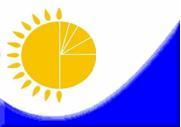 Мемлекеттік статистика органдары құпиялылығына кепілдік береді

Конфиденциальность гарантируется органами государственной статистикиЖалпымемлекеттік статистикалық байқау бойынша статистикалық нысан

Статистическая форма по общегосударственному статистическому наблюдениюМемлекеттік статистика органдары құпиялылығына кепілдік береді

Конфиденциальность гарантируется органами государственной статистикиЖалпымемлекеттік статистикалық байқау бойынша статистикалық нысан

Статистическая форма по общегосударственному статистическому наблюдениюМемлекеттік статистика органдары құпиялылығына кепілдік береді

Конфиденциальность гарантируется органами государственной статистикиЖалпымемлекеттік статистикалық байқау бойынша статистикалық нысан

Статистическая форма по общегосударственному статистическому наблюдениюПриложение 37 к приказу исполняющего обязанности председателя Агентства Республики Казахстан по статистике от 22 июля 2013 года № 158Приложение 37 к приказу исполняющего обязанности председателя Агентства Республики Казахстан по статистике от 22 июля 2013 года № 158Приложение 37 к приказу исполняющего обязанности председателя Агентства Республики Казахстан по статистике от 22 июля 2013 года № 158Приложение 37 к приказу исполняющего обязанности председателя Агентства Республики Казахстан по статистике от 22 июля 2013 года № 158Мемлекеттік статистика органдары құпиялылығына кепілдік береді

Конфиденциальность гарантируется органами государственной статистикиЖалпымемлекеттік статистикалық байқау бойынша статистикалық нысан

Статистическая форма по общегосударственному статистическому наблюдениюМемлекеттік статистика органдары құпиялылығына кепілдік береді

Конфиденциальность гарантируется органами государственной статистикиЖалпымемлекеттік статистикалық байқау бойынша статистикалық нысан

Статистическая форма по общегосударственному статистическому наблюдениюМемлекеттік статистика органдары құпиялылығына кепілдік береді

Конфиденциальность гарантируется органами государственной статистикиЖалпымемлекеттік статистикалық байқау бойынша статистикалық нысан

Статистическая форма по общегосударственному статистическому наблюдениюҚазақстан Республикасы Статистика агенттігі төрағасының міндетін атқарушының 2013 жылғы 22 шілдедегі № 158 бұйрығына 37 - қосымша
Статистикалық нысанды www.stat.gov.kz сайтынан алуға болады

Статистическую форму можно получить на сайте www.stat.gov.kzСтатистикалық нысанды www.stat.gov.kz сайтынан алуға болады

Статистическую форму можно получить на сайте www.stat.gov.kzСтатистикалық нысанды www.stat.gov.kz сайтынан алуға болады

Статистическую форму можно получить на сайте www.stat.gov.kzСтатистикалық нысанды www.stat.gov.kz сайтынан алуға болады

Статистическую форму можно получить на сайте www.stat.gov.kzСтатистикалық нысанды www.stat.gov.kz сайтынан алуға болады

Статистическую форму можно получить на сайте www.stat.gov.kzСтатистикалық нысанды www.stat.gov.kz сайтынан алуға болады

Статистическую форму можно получить на сайте www.stat.gov.kzСтатистикалық нысан коды 1163101

Код статистической формы 1163101Статистикалық нысан коды 1163101

Код статистической формы 1163101Базарларда ауыл шаруашылығы өнімдерінің бағаларын тіркеу дәптері
Б-200

Ц-200Б-200

Ц-200Тетрадь регистрации

цен на продукцию сельского хозяйства на рынкахТетрадь регистрации

цен на продукцию сельского хозяйства на рынкахТетрадь регистрации

цен на продукцию сельского хозяйства на рынкахТетрадь регистрации

цен на продукцию сельского хозяйства на рынкахТетрадь регистрации

цен на продукцию сельского хозяйства на рынкахТетрадь регистрации

цен на продукцию сельского хозяйства на рынкахАйлық

МесячнаяАйлық

МесячнаяЕсепті кезең

Отчетный периоджыл

годр/с №

№ п/пАтауы

НаименованиеБеттің нөмері

Номер страницы1234567891011121314151617р/с №

№ п/пТауардың толық сипаттамасы

Подробная характеристика товараТіркеу сәтіндегі тауардың бағасы (тіркеу күні)

Цена товара в момент регистрации (дата регистрации)Тіркеу сәтіндегі тауардың бағасы (тіркеу күні)

Цена товара в момент регистрации (дата регистрации)Тіркеу сәтіндегі тауардың бағасы (тіркеу күні)

Цена товара в момент регистрации (дата регистрации)Тіркеу сәтіндегі тауардың бағасы (тіркеу күні)

Цена товара в момент регистрации (дата регистрации)Тіркеу сәтіндегі тауардың бағасы (тіркеу күні)

Цена товара в момент регистрации (дата регистрации)Тіркеу сәтіндегі тауардың бағасы (тіркеу күні)

Цена товара в момент регистрации (дата регистрации)Тіркеу сәтіндегі тауардың бағасы (тіркеу күні)

Цена товара в момент регистрации (дата регистрации)Тіркеу сәтіндегі тауардың бағасы (тіркеу күні)

Цена товара в момент регистрации (дата регистрации)Тіркеу сәтіндегі тауардың бағасы (тіркеу күні)

Цена товара в момент регистрации (дата регистрации)Тіркеу сәтіндегі тауардың бағасы (тіркеу күні)

Цена товара в момент регистрации (дата регистрации)Тіркеу сәтіндегі тауардың бағасы (тіркеу күні)

Цена товара в момент регистрации (дата регистрации)Тіркеу сәтіндегі тауардың бағасы (тіркеу күні)

Цена товара в момент регистрации (дата регистрации)р/с №

№ п/пТауардың толық сипаттамасы

Подробная характеристика товара_____

қаңтар

январь_____

ақпан

февраль_____

наурыз

март_____

сәуір

апрель_____

мамыр

май_____

маусым

июнь_____

шілде

июль_____

тамыз

август_______қыркүйек

сентябрь_____

қазан

октябрь_____

қараша

ноябрь_______

желтоқсан

декабрь12345Орташа баға

Средняя ценаОрташа баға

Средняя ценаЖазбалар үшін

Для заметокЖазбалар үшін

Для заметок